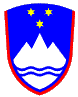 POSLOVNO POROČILOTRŽNEGA INŠPEKTORATAREPUBLIKE SLOVENIJE2021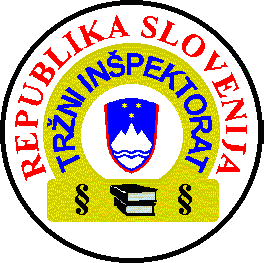 Ljubljana, februar 2022KAZALO1.	UVOD	12.	POVZETEK AKTIVNOSTI TRŽNEGA INŠPEKTORATA	32.1.	DOSTOPNOST IN PREVENTIVNO DELOVANJE	32.1.1.	Ugotavljanje skladnosti kotlov na trda goriva, ki se polnijo ročno, z nazivno močjo do 500 kW	42.1.2.	Sklopi proizvodov za montažne lesene hiše in prefabricirane modularne enote	52.1.3.	Uporaba računalniških programov	52.2.	KRATEK PREGLED DELA TRŽNEGA INŠPEKTORATA	63.	ORGANIZACIJA IN KADRI	93.1.	ORGANIZIRANOST	93.2.	SISTEMIZACIJA DELOVNIH MEST	114.	STATISTIKA INŠPEKCIJSKEGA DELA IN KAZALNIKI USPEŠNOSTI	134.1.	INŠPEKCIJSKI PREGLEDI	144.2.	UKREPI	164.2.1.	Upravni ukrepi	164.2.2.	Prekrškovni ukrepi	184.3.	TERJATVE, NASTALE V INŠPEKCIJSKIH POSTOPKIH	244.4.	REŠEVANJE ZADEV NA SODIŠČIH	255.	INŠPEKCIJSKO DELO	275.1.	EPIDEMIJA COVID-19	275.1.1.	Preprečevanje širjenja koronavirusa	275.1.2.	Turistični boni	325.1.3.	Polobrazne higienske maske	345.2.	VARSTVO POTROŠNIKOV	355.2.1.	Nepoštene poslovne prakse	365.2.2.	Nepošteni pogodbeni pogoji	395.2.3.	Pogodbe na daljavo	415.2.4.	Turistični paketi	435.2.5.	Reševanje reklamacij in prijave potrošnikov	435.2.6.	Garancije in navodila	445.3.	NEBANČNI POTROŠNIŠKI KREDITI	455.4.	NADZOR SKLADNOSTI PROIZVODOV S TEHNIČNIMI PREDPISI	465.4.1.	Proizvodi, za katera velja Zakon o splošni varnosti proizvodov	495.4.2.	Električna oprema	505.4.3.	Elektromagnetna združljivost naprav	555.4.4.	Stroji	565.4.5.	Osebna varovalna oprema	575.4.6.	Plinske naprave	615.4.7.	Gradbeni proizvodi	615.4.8.	Enostavne tlačne posode	655.4.9.	Odpadna električna in elektronska oprema	665.4.10.	Emisije snovi v zrak iz malih kurilnih naprav	665.4.11.	Označevanje z energijskimi nalepkami	675.4.12.	Okoljsko primerna zasnova proizvodov	685.4.13.	Označevanja tekstilnih izdelkov	685.4.14.	Naprave, ki vsebujejo fluorirane toplogredne pline in ozonu škodljive snovi	685.4.15.	Sodelovanje s Finančno upravo pri nadzoru uvoza proizvodov iz tretjih držav	695.5.	DAVČNO POTRJEVANJE RAČUNOV	715.6.	REGISTRACIJA DEJAVNOSTI, VPIS DEJAVNOSTI V TEMELJNI AKT IN DOVOLJENJA ZA OPRAVLJANJE DEJAVNOSTI	725.7.	TRGOVINA	745.8.	GOSTINSTVO	765.9.	OBRTNA DEJAVNOST	765.10.	NEPREMIČNINSKO POSREDOVANJE	785.11.	OSTALE VRSTE NADZORA	795.11.1.	Oglaševanje in prodaja tobačnih izdelkov	795.11.2.	Oglaševanje in prodaja alkoholnih pijač	815.11.3.	Avtorske pravice	825.11.4.	Zaračunavanje dimnikarskih storitev	835.11.5.	Nekateri plastični proizvodi za enkratno uporabo in o označevanje nekaterih plastičnih proizvodov	846.	DRUGE DEJAVNOSTI	876.1.	PREDLAGANE SPREMEMBE PREDPISOV	876.1.1.	Zakon o inšpekcijskem nadzoru	876.1.2.	Zakon o kolektivnem upravljanju avtorske in sorodnih pravic	886.1.3.	Zakon o poštnih storitvah	886.1.4.	Zakon o učinkoviti rabi energije	896.1.5.	Zakon o gostinstvu	896.2.	SODELOVANJE TRŽNEGA INŠPEKTORATA	906.2.1.	Sodelovanje z drugimi inšpektorati in inšpekcijskimi službami – Inšpekcijski svet	906.2.2.	Sodelovanje v regijskih koordinacijah inšpektorjev	916.2.3.	Sodelovanje z drugimi deležniki	916.3.	MEDNARODNO SODELOVANJE TRŽNEGA INŠPEKTORATA	926.3.1.	Sistem za izmenjavo podatkov nevarnih proizvodov (RAPEX)	926.3.2.	Obvestila proizvajalcev po 12. členu Zakona o splošni varnosti proizvodov	966.3.3.	Sistem zaščitnih klavzul (SGC)	976.3.4.	Sistem za sodelovanje med organi, odgovornimi za izvrševanje zakonodaje o varstvu potrošnikov	986.3.5.	Mednarodni sistem za izmenjavo podatkov o proizvodih (ICSMS)	996.3.6.	EU SWEEP 2021	1006.3.7.	Mednarodno sodelovanje z institucijami Evropske unije	1016.3.8.	Predsedovanje Slovenije Svetu EU – sodelovanje v delovni skupini na področju tehnične harmonizacije pri Svetu EU	1056.4.	INFORMACIJE JAVNEGA ZNAČAJA	1067.	SPLOŠNO	1097.1.	IZVAJANJE PRORAČUNA ZA LETO 2021	1097.1.1.	Materialni stroški	1107.1.2.	Analize vzorcev	1117.1.3.	Investicije	1117.1.4.	Plače zaposlenih	1117.1.5.	Odškodnine	1127.1.6.	Stvarno premoženje	1127.1.7.	Dodatki po 123. členu Zakona o interventnih ukrepih za omilitev posledic drugega vala epidemije COVID-19	1127.2.	TEHNIČNA OPREMLJENOST	1137.2.1.	Računalniška oprema	1137.2.2.	Opremljenost s prevoznimi sredstvi	113KAZALO SLIK IN TABELSlika 1: Organigram organiziranosti Tržnega inšpektorata	9Slika 2: Teritorialna razpršenost Tržnega inšpektorata od 1. 12. 2012 dalje	10Slika 3: Fluktuacija zaposlenih Tržnega inšpektorata	12Slika 4: Število tržnih inšpektorjev glede na registrirane subjekte	12Slika 5: Število upravnih ukrepov glede na število opravljenih pregledov	13Slika 6: Število prekrškovnih ukrepov glede na število opravljenih pregledov	13Slika 7: Način opravljanja nadzora v obdobju 2012-2021	14Slika 8: Število opravljenih pregledov zadnjih 5 let	15Slika 9: Število izrečenih in izdanih upravnih ukrepov	16Slika 10: Število izrečenih in izdanih prekrškovnih ukrepov	19Tabela 11: Število vzorčenih proizvodov in število neskladnih proizvodov	48Tabela 12: Število zadev na podlagi obvestil carinskih organov	70Slika 13: Pregled po direktivah, kjer sprostitev v prosti promet ni bila dovoljena	70Slika 14: Število prejetih RAPEX obvestil v obdobju zadnjih 10 let	93Slika 15: Število posameznih proizvodov v sistemu RAPEX	93Slika 16: Število RAPEX obvestil po pristojnih organih	94Slika 17: Število najdenih proizvodov (brez vozil)	94Slika 18: Na podlagi priglasitve najedene neustrezne zaščitne maske	95Slika 19: Število priglašenih vrst proizvodov	95Slika 20: V Sloveniji najdeni neustrezni zaščitni maski	95Slika 21: Število proizvodov iz RAPEX obvestil v pristojnosti Tržnega inšpektorata	96Slika 22: Število proizvodov iz RAPEX obvestil, ki jih je na trgu našel Tržni inšpektorat	96Slika 23: Število proizvodov, ki jih je v RAPEX priglasil Tržni inšpektorat	96Slika 24: Parni odstranjevalec tapet in nahrbtnik za nošenje otroka	97Slika 25: Vstopna spletna stran za sistem ICSMS	99Slika 26: Poraba proračuna Tržnega inšpektorata v letu 2021	110Tabela 27: Prevozni stroški in storitve	113Tabela 28: Število vozil po letnikih	114PRILOGEPriloga 1: Seznam zakonov in podzakonskih predpisov	 115Priloga 2: Primerjalni pregled števila pregledov in ukrepov v letih 2011-2020	 129Priloga 3: Izjava predstojnika o notranjem nadzoru javnih financ	 131Opombe: Prostor za opombe bralca	 135UVODMinilo je še eno leto, ki nam je dalo občutek ujetosti v časovni zanki - tempo in način dela nam je še vedno narekoval nepredvidljiv koronavirus z vsemi svojimi mutacijami in valovi. Ne bom se spuščala v razpravo o sprejetih ukrepih, saj se vsi zavedamo, da smo imeli opravka s pandemijo in da so imele več ali manj vse vlade na svetu v mislih predvsem zajezitev širjenja koronavirusa z namenom zaščite najbolj ranljivih skupin. Pristopi so bili različni, od popolnega zaprtja države, do variacij pri omejitvah druženja, vse pa so promovirale cepljenje kot ukrep, ki - če ne prepreči - vsaj blaži potek bolezni. Pomembno vlogo pri omejevanju širjenja koronavirusa je imel s svojim delovanjem tudi Tržni inšpektorat.Tako kot že leta 2020, ko nam je bil dodeljen nadzor trgovinske dejavnosti, smo tudi v letu 2021 sodelovali pri nadzoru covid odlokov. Spomladi smo se Upravi za varno hrano, veterinarstvo in varstvo rastlin pridružili pri nadzoru gostinskih obratov in z velikim zadovoljstvom sem slišala besede, da gostinci cenijo pomoč inšpektorjev, ki so jim znali razložiti vsakokratne nove spremembe odlokov. Konec oktobra, ko je v veljavo stopil t. i. pogoj PCT, smo s pravim pristopom do zavezancev in tudi uporabnikov uspeli doseči zadovoljivo stanje pri preverjanju pogoja PCT. Zadali smo si, da se bo ta pogoj prijel kot zlati standard v boju proti temu nepredvidljivemu in izmuzljivemu sovražniku. Ne bom trdila, da je bil ta ukrep zanesljivo učinkovit, vendar verjamem, da je prispeval k upočasnitvi širjenja virusa in preprečil marsikakšen težji zaplet.Ob vsem tem so naši deležniki upravičeno pričakovali, da ostanemo dosegljivi tudi za njih. Uspelo nam je najti pravo ravnovesje med covidnimi nadzori in našim rednim delom. Tako smo realizirali 2/3 načrtovanih nadzorov, pri čemer smo letni načrt nadzorov sproti prilagajali trenutnim razmeram. Pomembno se mi zdi, da smo prvič izvedli nadzor montažnih hiš in pregledali znatni delež kotlov na trdna goriva, ki so prisotna na trgu v Sloveniji. V okviru vzorčenja, za katerega smo imeli zelo malo sredstev, smo izbrali zaščitne maske z namenom, da se zagotovi ustreznost tovrstnih izdelkov na trgu.Trudim se, da imam v mislih vse zaposlene Tržnega inšpektorata, saj je za uspešno delo inšpektorata pomemben vsak, tako sodelavci v administraciji, ki so bili še posebej izpostavljeni, saj delo na domu za njih ni prišlo v poštev, kot tudi inšpektorji, ki z veliko potrpežljivosti in razumevanja vodijo posamezne inšpekcijske postopke. Ker sem zaznala, da dosedanji sistem vrednotenja dela zaposlenih ni ustrezno motiviral, posebej se je to kazalo pri interesu za obravnavno kompleksnejših primerov, ki zadevajo širši javni interes, sem ustanovila delovno skupino, katere glavna naloga je bila oblikovati nov sistem vrednotenja dela zaposlenih.Začeli smo uresničevati vizijo, da Tržni inšpektorat ni le skupek ljudi, ki se vrednoti po številu opravljenih nalog, temveč po tem, da vsak izmed nas s svojim delom in zgledom predstavlja del celostne podobe organa. Da vsi skupaj uresničujemo skupne cilje, pri katerih pa se prepozna tudi delo vsakega posameznika. Pri prenovi sistema vrednotenja dela zaposlenih nas je vodila želja po tem, da številke zamenja Človek s svojim znanjem, izkušnjami, kompetencami in zgledom ter da je za svoje delo motiviran in za svoj trud nagrajen. Vsak izmed nas in prav vsi skupaj želimo zagotavljati urejenost trga in hkrati ozaveščati potrošnike in podjetja, da so spoštljivi in strpni drug do drugega, da so pri svojem delu strokovni in da delovanje trga temelji na preventivnih ukrepih. Naredili smo prostor zakonitosti in urejenosti na način, da je izrekanje denarnih sankcij skrajno sredstvo za dosego naših ciljev. Slediti moramo ukrepom, ki so usmerjeni v prihodnost in katerih cilj je ozaveščanje vseh deležnikov na trgu.Spremembe in razvoj gredo z roko v roki z ocenjevanjem in nagrajevanjem dela, ki ponuja priložnost tudi za boljše delovanje in motiviranost vseh nas. Zavedamo se, da so motivirani in zavzeti zaposleni ključ do uspešnega delovanja organa. Zato smo nagrajevanje in s tem nadaljnji razvoj oprli na strokovnost, odgovornost, profesionalnost, vestnost, objektivnost, doslednost, delavnost in v odprte medsebojne odnose.Navedeno se je že začelo uresničevati, na primer, pri nadzoru cenovnih popustov v spletnih trgovinah. Ugotovili smo namreč, da se artikli niso nikoli prodajali po redni ceni, kar pomeni, da so trgovci prikazovali neke vrste navidezni popust, torej je šlo za nepošteno poslovno prakso. Konec koncev ni prav, da ima potrošnik lažni občutek ugodnega nakupa, dejansko pa izdelek ni bil nikoli prodajan po redni ceni. Več jasnosti na področju popustov bo prinesla tudi dolgo pričakovana prenova Zakona o varstvu potrošnikov, ki bo tudi končno vzpostavila hierarhijo zahtevkov pri institutu stvarne napake. To mi je pomembno, saj mora biti na prvem mestu doseganje skladnosti s prodajno pogodbo in s tem ohranjanje namena potrošnika – nakup izdelka.Tržni inšpektorat se pri svojem delu neprestano srečuje z inovativnostjo tako zavezancev kot tudi potrošnikov, zbiranje dokazov pri takšnih inovativnih praksah, kot tudi v vseh drugih primerih, pa terja svoj čas, saj morajo biti ugotovitve inšpektorjev podkrepljene z ustreznimi dokazi, ki prepričajo tudi pritožbene organe. V zvezi s tem bom zaključila s primerom, na katerega smo naleteli pri nadzoru unovčevanja turističnih bonov. Inšpektorji so z zbiranjem in primerjanjem dokazov ugotovili, da je bil en apartma v eni noči oddan trem različnim gostom.In ne nazadnje, ponosna sem na inšpektorja, ki je bil v času predsedovanja Slovenije Svetu EU zaradi svojih dolgoletnih izkušenj in znanja eden ključnih članov delovne skupine na področju tehnične harmonizacije za področje strojev. Pa ne smo on – tudi ostali inšpektorji so cenjeni člani evropskih delovnih skupin, v katerih delujejo.Na Tržnem inšpektoratu smo optimistični, da nas čaka normalizacija razmer, tako da bomo lahko okrepili preventivno delovanje in da bo na terenu zavezance prepričala predvsem moč besed in ne grožnja s sankcijo.Martina Gašperlin
v. d. glavne tržne inšpektoricePOVZETEK AKTIVNOSTI TRŽNEGA INŠPEKTORATATržni inšpektorat je inšpekcijski organ v sestavi Ministrstva za gospodarski razvoj in tehnologijo. Deluje samostojno in neodvisno ter v skladu s predpisi, ki določajo način dela ter vodenje upravnih in prekrškovnih postopkov. Tržni inšpektorji pri svojem delu uporabljajo zakone in podzakonske predpise s področja varstva potrošnikov, nepoštenih poslovnih praks v odnosu do potrošnikov, dajanja potrošniških kreditov, obrtne dejavnosti, trgovine, gostinstva in turizma, nepremičninskega posredovanja, avtorskih pravic, uporabe slovenskega jezika itd. Obširno področje njihovega delovanja predstavlja tudi nadzor na tehničnem področju z vidika splošne varnosti proizvodov, električnih naprav, gradbenih proizvodov, strojev, električne opreme, osebne varovalne opreme in na drugih tehničnih področjih.Glede na razpoložljive kadrovske in finančne vire Tržnega inšpektorata je bilo delo skoraj celotno leto 2021 usmerjeno predvsem, vendar ne izključno, na področje preprečevanja širjenja koronavirusa, varstva potrošnikov ter na področje skladnosti in varnosti neživilskih proizvodov.Osnovni strateški cilj delovanja Tržnega inšpektorata je izvajanje učinkovitega inšpekcijskega nadzora ter s svojim delovanjem dosegati čim višjo stopnjo urejenosti trga. Le-ta se v veliki meri skuša doseči s preventivnim delovanjem, če pa je to neuspešno, morajo poseči po represivnih ukrepih, vse z namenom zagotoviti urejenost trga in zadovoljstva uporabnikov, zaposlenih in širše družbene skupnosti.Delo tržnih inšpektorjev je usmerjeno k ugotavljanju bistvenih kršitev, ki predstavljajo večjo nevarnost za javni interes in imajo škodljive posledice za osebe, premoženje in okolje. Delo je usmerjeno k temu, da bi bil nadzor opravljen v čim krajšem času, brez nepotrebnega podaljševanja in zavlačevanja postopkov in s čim manjšo obremenitvijo zavezancev, vendar nikakor ne na škodo zakonitosti, varstva načela kontradiktornosti in uporabe ustreznega pravnega sredstva.DOSTOPNOST IN PREVENTIVNO DELOVANJEPreventivnemu delovanju in s tem osveščanju tako potrošnikov kot tudi gospodarskih subjektov so namenjeni različni komunikacijski kanali Tržnega inšpektorata: spletne strani, elektronska in navadna pošta, telefon, osebni obiski, vprašalniki, tiskovne konference, dan odprtih vrat in sodelovanje v različnih radijskih ali TV oddajah. Nanj se obračajo potrošniki v zvezi z njihovimi vprašanji, problemi, pritožbami in reklamacijami, novinarji z vprašanji glede delovanja inšpektorata oziroma glede točno določenega gospodarskega subjekta ali področja, ki sta medijsko aktualna v danem trenutku, v manjši meri pa druga zainteresirana javnost, ki si želi pridobiti informacije javnega značaja. Gospodarski subjekti pa se nanj obračajo zaradi svojih problemov in vprašanj - kako zakonito rešiti reklamacijo potrošnika, kaj morajo imeti oziroma storiti, preden se lotijo določene gospodarske dejavnosti, katere papirje, certifikate ali druge uradne dokumente si morajo zagotoviti, preden želijo v Sloveniji prodajati določen izdelek. Včasih pa prvi, drugi ali tretji samo podajo prijavo.Zaradi večje dostopnosti Tržnega inšpektorata po telefonu ima na sedežu organizirano dežurno službo, kjer je dežurni inšpektor na voljo vsak dan od ponedeljka do četrtka med 9. in 15.30 uro, v petek pa med 9. in 14.30 uro. Na vseh ostalih lokacijah je dežurstvo organizirano vsak ponedeljek in sredo med 9. in 11. uro.Z ukinitvijo Urada za varstvo potrošnikov (v letu 2011) je bil Tržni inšpektorat dolgo časa edini državni organ, na katerega so lahko potrošniki oziroma podjetja naslavljali vprašanja oziroma zaprosili za mnenje. Sedaj poleg Tržnega inšpektorata potrošnikom svetujejo tudi na Ministrstvu za gospodarski razvoj in tehnologijo (vsak delovni dan med 9. in 11. uro) ter v primeru čezmejnih težav Evropski potrošniški center (vsak dan med 9. in 13. uro).Poleg tega Tržni inšpektorat seznanja javnost s svojim delovanjem oziroma izvaja preventivno delovanje tudi preko tiskovnih konferenc ali drugačnih stikov z novinarji (pisni odgovori na zastavljena vprašanja, radijski in televizijski intervjuji, sodelovanje v kontaktnih oddajah). V radijskih in televizijskih oddajah se je tako posredno ali neposredno pojavil 33 krat, v različnih tiskanih in elektronskih medijih pa 100 krat. Poleg tega so na Tržnem inšpektoratu pisno odgovorili še na 193 novinarskih vprašanj in 1090 vprašanj različnih gospodarskih subjektov ali potrošnikov (med katerimi je tudi precejšnje število odvetniških družb, kar kaže na visoko strokovnost in usposobljenost inšpektorjev), po telefonu pa še 6237 subjektom (tudi med temi je precej odvetniških družb). Vsega skupaj je Tržni inšpektorat v letu 2021 izvedel 7705 različnih preventivnih dejanj.Tržni inšpektorat je tudi v letu 2021 nadaljeval z osveščanjem zavezancev v obliki vprašalnikov glede veljavne zakonodaje, za katero nadzor je pristojen. Pred predvidenim nadzorom se določenemu številu gospodarskih subjektov, ki bi lahko bili predmet nadzora, posreduje vprašalnik z vsebino, ki jo bo nadzor pokrival. V vprašalniku je gospodarskim subjektom predstavljena zakonodaja ter obveznosti, ki jim jih le-ta nalaga. Vprašalniki imajo dvojni namen: prvič, da se gospodarski subjekti že pred nadzorom seznanijo z vsebino zakonodaje z namenom, da že sami preverijo, ali ustrezajo vsem zakonskim zahtevam ter drugič, da si tržni inšpektorji pred dejanskim nadzorom pridobijo ustrezne informacije, ki nadzor olajšajo in skrajšajo, zaradi česar so tudi zavezanci pri nadzoru manj obremenjeni.V letu 2021 je Tržni inšpektorat poslal vprašalnike glede:ugotavljanja skladnosti kotlov na trda goriva, ki se polnijo ročno z nazivno močjo do 500 kW,sklopov elementov za montažne lesene hiše in prefabriciranih modularnih enot,uporabe računalniških programov.Ugotavljanje skladnosti kotlov na trda goriva, ki se polnijo ročno, z nazivno močjo do 500 kWV septembru 2021 je Tržni inšpektorat 26 gospodarskim subjektom, ki bi lahko bili predmet nadzora, poslal vprašalnik, ki se je nanašal na ugotavljanje skladnosti kotlov na trda goriva, ki se polnijo ročno, z nazivno močjo do 500 kW (v nadaljevanju: kotli na trda goriva). V vprašalniku so bile gospodarskim subjektom predstavljene zahteve, ki jih morajo kotli na trda goriva izpolnjevati.Namen vprašalnika je bil, da bi se gospodarski subjekti že pred nadzorom seznanili z vsebino zakonodaje ter da sami preverijo, ali kotli na trda goriva, ki se tržijo na trgu, ustrezajo vsem zakonskim zahtevam.Kotli na trda goriva morajo izpolnjevati zahteve Pravilnika o tlačni opremi, ki povzema Direktivo 2014/68/EU o harmonizaciji zakonodaje držav članic v zvezi omogočanjem dostopnosti tlačne opreme na trgu.Tržni inšpektorat je prejel 16 izpolnjenih vprašalnikov (61,5 % odziv). Po pregledu prejetih vprašalnikov je bilo ugotovljeno, da so Izjavo EU o skladnosti v slovenskem jeziku v skladu z Direktivo 2014/68 EU posredovali le 3 gospodarski subjekti (18,8 %), Izjavo EU o skladnosti v skladu z Direktivo 97/23 ES o približevanju zakonodaje držav članic v zvezi s tlačno opremo pa prav tako 3 gospodarski subjekti (18,8 %).Pregled prejetih vprašalnikov je pokazal, da je na trgu večje število kotlov na trda goriva, ki ne izpolnjuje zahteve v skladu z Pravilnikom o tlačni opremi. V večini primerov so ugotovljene pomanjkljivosti posledica nepoznavanja zakonodaje proizvajalcev in gospodarskih subjektov, ki sodelujejo v dobavni verigi do potrošnika. Zaradi ugotovljenih pomanjkljivosti bo Tržni inšpektorat v prihodnje izvedel administrativni nadzor skladnosti peči na trda goriva.Sklopi proizvodov za montažne lesene hiše in prefabricirane modularne enoteSklopi proizvodov za montažne lesene hiše in prefabricirane modularne enote morajo za dajanje na trg izpolnjevati zahteve Zakona o gradbenih proizvodih in Uredbe (EU) št. 305/2011 o določitvi usklajenih pogojev za trženje gradbenih proizvodov in razveljavitvi Direktive sveta 89/106/EGS ter zahteve harmoniziranih tehničnih specifikacij: ETAG 007 – Sklopi proizvodov za montažne hiše z leseno okvirno konstrukcijo in ETAG 023 - Montažne stavbne enote, ki veljajo zanje.Z namenom predhodnega ugotavljanja izpolnjevanja predpisanih zahtev za dajanje na trg tovrstnih gradbenih proizvodov oziroma njihovih sklopov so bili v februarju 2021 slovenskim proizvajalcem, uvoznikom in distributerjem posredovani vprašalniki, in sicer 17 gospodarskim subjektom, ki tržijo sklope proizvodov za montažne lesene hiše in 5 gospodarskim subjektom, ki tržijo prefabricirane modularne enote. Izpolnjenim vprašalnikom, s katerimi se je preverjalo, ali zadevne proizvode spremlja Izjava o lastnostih v slovenskem jeziku, ali imajo le-ti nameščeno CE oznako in ali je zanje proizvajalec pri priglašenem organu za certificiranje pridobil Certifikat o nespremenljivosti lastnosti, so morali gospodarski subjekti priložiti tudi primere navedene spremne dokumentacije.Tržni inšpektorat je prejel skupaj 15 izpolnjenih vprašalnikov, od tega 11 (64,7 %) za sklope proizvodov za montažne lesene hiše ter 4 (80,0 %) za prefabricirane modularne enote. Pri pregledu prejetih vprašalnikov za sklope proizvodov za lesene montažne hiše je bilo ugotovljeno, da 2 gospodarska subjekta ne tržita gradbenih proizvodov, 4 pa tržijo konstrukcijski ali križno lepljen les. Gospodarski subjekti so 9 vprašalnikom priložili Izjavo o lastnostih, CE oznako ter Certifikat o nespremenljivosti lastnosti za posamezni tip proizvoda.Pregled spremne dokumentacije je pokazal, da je na trgu večje število sklopov proizvodov za montažne lesene hiše in prefabriciranih modularnih enot, ki ne izpolnjujejo predpisanih zahtev. Zaradi ugotovljenih morebitnih nepravilnosti je tržni inšpektorat v letu 2021 izvedel administrativni nadzor sklopov proizvodov za lesene montažne hiše in prefabricirane modularne enote.Uporaba računalniških programovNa področju prava intelektualne lastnine imajo računalniški programi vrsto posebnosti: postali so eden poglavitnih dejavnikov tehnološkega razvoja, po merilu investicijskega vlaganja gre za zelo drage in obsežne naložbe, z vidika kreativnosti pa so napredne kreacije, pri katerih so lahko angažirane cele skupine strokovnjakov. So zelo ranljivi, saj jih je preprosto reproducirati, shraniti in prenašati, s tem pa tudi ukrasti (piratstvo).V skladu z določili Zakona o avtorski in sorodnih pravicah veljajo za računalniške programe naslednje avtorske pravice: pravica reproduciranja (pod kakšnimi pogoji se lahko uporabljajo), pravica distribuiranja (na kakšen način se lahko prodajajo oziroma prenašajo), pravica dajanja v najem ter pravica dajanja na voljo javnosti (da se naredi dostopno javnosti).V okviru vprašalnikov za sklope proizvodov za montažne lesene hiše in prefabricirane modularne enote je bil gospodarskim subjektom posredovan tudi vprašalnik glede uporabe računalniških programov. Vprašalnik je bil poslan 22 gospodarskim subjektom, nanj pa je odgovorilo 17. Zaradi epidemije COVID-19 se kasneje nadzor računalniških programov ni opravil.KRATEK PREGLED DELA TRŽNEGA INŠPEKTORATASamo preventivno delovanje Tržnega inšpektorata ni dovolj, ampak je treba poseči tudi po milejših ali težjih ukrepih. Leta 2021 je tako Tržni inšpektorat opravil 26.269 pregledov ter izrekel 9.439 upravnih in prekrškovnih ukrepov.Delo Tržnega inšpektorata je opravljeno na tri načine: ali na podlagi letnega načrta nadzorov ali na podlagi prejetih prijav in obvestil ali na podlagi inšpektorjeve osebne zaznave stanja na trgu.Letni načrt je izhodišče za delo inšpektorata in se tekom leta prilagaja aktualnemu stanju na trgu oziroma izrednim dogodkom in razmeram. Osnova za pripravo letnega načrta je ocena tveganja, v kateri upoštevajo različne dejavnike: od kršitev preteklih let, števila prijav, do lastnih predlogov in predlogov zunanjih deležnikov (drugih inšpektoratov, drugih državnih organov, zbornic, laboratorijev in potrošniških organizacij). Ne glede na letni načrt tržni inšpektorji sproti spremljajo tudi dogajanja na področjih, za katere nadzor so zadolženi. Če ugotovijo, da trenutno stanje na trgu ali drugi nepredvideni dogodki v državi zahtevajo njihov nadzor oziroma ukrepanje, poleg ali namesto načrtovanih nadzorov pripravijo in izvedejo tudi izredne nadzore.Za leto 2021 je bila načrtovana izvedba prioritetnih koordiniranih nadzorov na 45 področjih. Kljub izrednim razmeram zaradi epidemije COVID-19 so bili nadzori opravljeni na 34 (75,5 %) načrtovanih (33) in nenačrtovanih (1) področjih (urejeno po abecedi):cen dimnikarskih storitev,davčnega potrjevanja računov,električne in elektronske opreme,emisij snovi v zrak iz kurilnih naprav,energijskega označevanja proizvodov,enostavnih tlačnih posod,fluoriranih plinov,garancije tehničnih proizvodov,harmoniziranih gradbenih proizvodov,navodil za uporabo,nepoštenih pogodbenih pogojev,odpadne električne in elektronske opreme,oglaševanja in prodaje alkoholnih pijač,oglaševanja in prodaje tobačnih izdelkov,okoljsko primerne zasnove proizvodov,osebne varovalne opreme,označevanja cen,plastičnih proizvodov za enkratno uporabo,plinskih naprav,pogodb na daljavo,pogodb o turističnih paketih,predpisov, povezanih s preprečevanjem širjenja koronavirusa,prilaganja listin tehničnim proizvodom,sive ekonomije,skladnosti proizvodov ob uvozu,slovenskega jezika,splošne varnosti izdelkov za otroke in zaščito otrok,strojev,tlačne opreme,trgovine,turizma,varstva potrošnikov v digitalnem svetu,vrednostnih turističnih bonov,zavajajočih poslovnih praks.Skupaj z drugimi inšpekcijami pa je Tržni inšpektorat sodeloval še pri (urejeno po abecedi):izmenjavi informacij glede dobrih praks nadzora skladnosti proizvodov na spletu,nadzoru davčnega potrjevanja računov,nadzoru prodaje na stojnicah,nadzoru skladnosti proizvodov ob uvozu,nadzoru skladnosti zaščitnih mask in druge zaščitne opreme ob uvozu,nadzoru vrednostnih turističnih bonov.ORGANIZACIJA IN KADRIORGANIZIRANOSTNa Tržnem inšpektoratu poteka delo na sedežu in 8 območnih enotah, ki se nahajajo v Celju, Kranju, Ljubljani, Mariboru, Murski Soboti, Novem mestu, Novi Gorici in Postojni. Zaradi večje učinkovitosti in zagotavljanja večje prisotnosti tržnih inšpektorjev na terenu, delujejo v okviru območnih enot tudi 4 inšpekcijske pisarne, in sicer v Brežicah, Dravogradu, Kočevju in Kopru.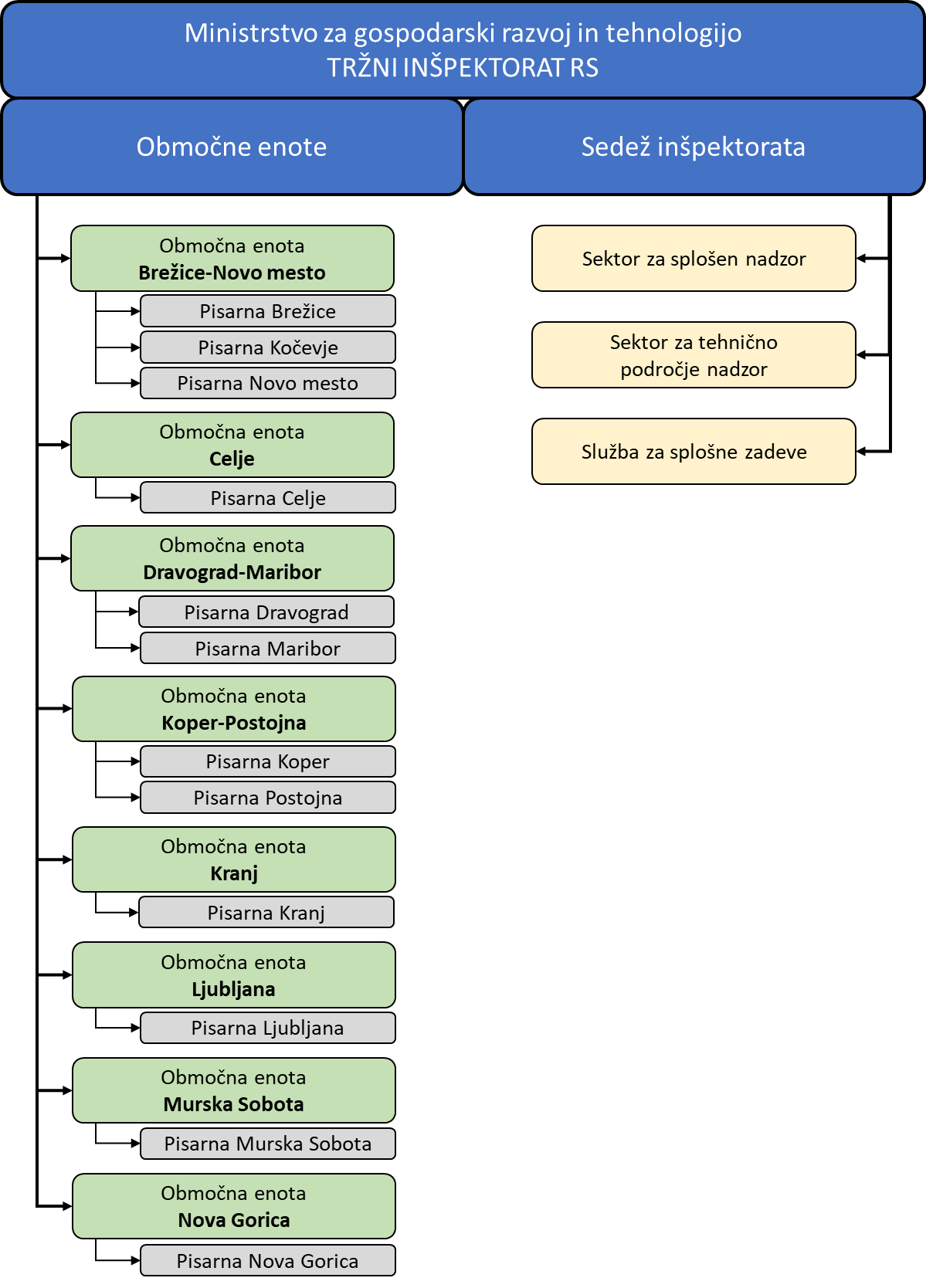 Slika 1: Organigram organiziranosti Tržnega inšpektorataNa sedežu inšpektorata poteka delo od junija 2021 dalje v treh notranje organizacijskih enotah, in sicer v Sektorju za splošen nadzor, Sektorju za tehnično področje nadzora in Službi za splošne zadeve, ki je nastala z združitvijo Službe za kadre in informatiko ter Službe za finančne zadeve in organizacijo. Navedena združitev služb je bila izvedena zaradi boljše organizacije dela podpornih služb.Tržni inšpektorat vodi in predstavlja glavna tržna inšpektorica. Glavna tržna inšpektorica organizira, usklajuje in vodi delo inšpektorata, skrbi za učinkovito in smotrno opravljanje nalog, razporeja delo, skrbi za delovno disciplino, organizira ustrezne oblike sodelovanja med zaposlenimi in tudi z drugimi organizacijami ter izdaja akte, za katere je pristojen inšpektorat. Glavna tržna inšpektorica vodi tudi vse oblike komuniciranja s predstavniki medijev.Vodje sektorjev in službe vsebinsko in strokovno pokrivajo posamezno področje delovanja inšpektorata z opravljanjem nalog upravnega in strokovnega dela na zaokroženem delovnem področju inšpektorata. Vodje sektorjev in službe delujejo v skladu z dolgoročnimi usmeritvami in cilji inšpektorata ter v skladu z usmeritvami glavne tržne inšpektorice, kateri so tudi neposredno odgovorni za svoje delo. Vodje območnih enot imajo v inšpektoratu dvojno vlogo, in sicer organizirajo, usklajujejo in vodijo delo enot, skrbijo za učinkovito in smotrno opravljanje nalog, razporejajo delo v enoti ter izvajajo inšpekcijske preglede in opravljajo strokovno najzahtevnejše naloge.Delo na Tržnem inšpektoratu je organizirano glede na teritorialno razpršenost, določila Uredbe o delovnem času v organih državne uprave ter Navodila o poslovnem času in uradnih urah Tržnega inšpektorata ter o delovnem času uslužbencev Tržnega inšpektorata.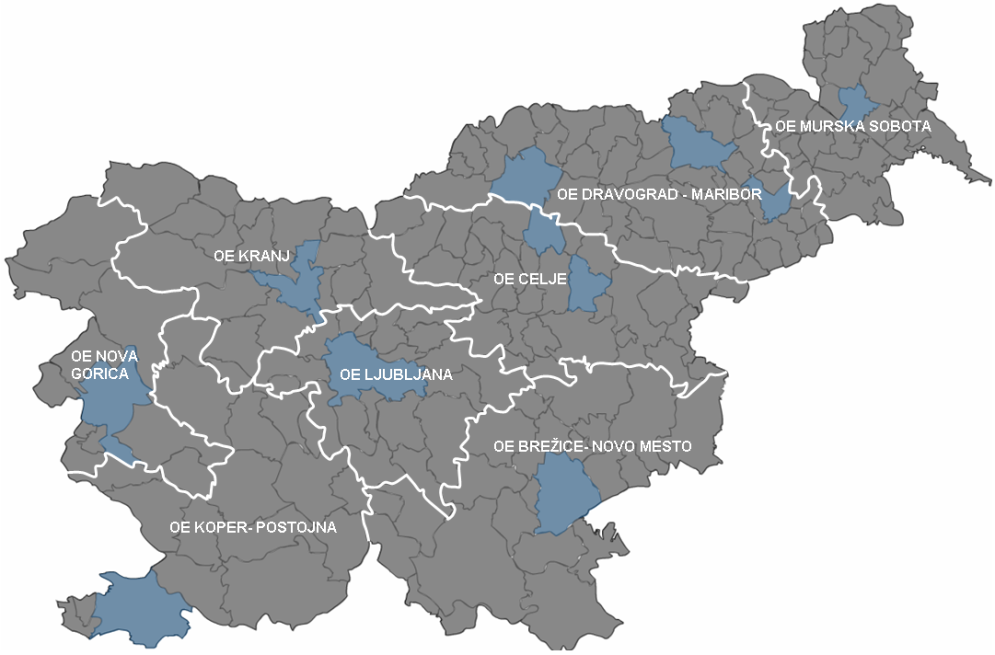 Slika 2: Teritorialna razpršenost Tržnega inšpektorata od 1. 12. 2012 daljeUradne ure na sedežu inšpektorata, na sedežu območnih enot in v inšpekcijskih pisarnah so vsak ponedeljek in sredo od 9:00 ure do 11:00 ure. Uradne ure po telefonu pa inšpektorat zagotavlja ves poslovni čas.Za stalno prisotnost na terenu, boljši inšpekcijski nadzor ter ugotavljanje potencialnih kršitev (nekatere dejavnosti, ki so predmet nadzora, se pretežno opravljajo v popoldanskem delovnem času) ima Tržni inšpektorat po potrebi organizirano delo tudi v popoldanskem času od 10:00 do 18:00 ure. Dan omenjenega popoldanskega dela ni določen, saj je v interesu inšpektorata, da potencialni kršitelji ne vedo, kateri dan se bo v okviru rednega delovnega časa izvajal inšpekcijski pregled. Vodja območne enote inšpektorja in dan predvidene popoldanske izmene določi s tedenskim razporedom dela.S takšno prerazporeditvijo delovnega časa se je nekoliko zmanjšalo opravljanje dela preko polnega delovnega časa, saj se tudi inšpekcijski nadzori, opravljeni v popoldanskem času, štejejo za delo opravljeno v okviru rednega delovnega časa. Kljub temu pa še vedno ostaja potreba po delu preko polnega delovnega časa, saj je določene dejavnosti mogoče nadzirati le izven rednega delovnega časa oziroma je učinkovitost nadzora mogoče doseči le, če so nadzori občasno izvedeni tudi v večernem ali nočnem času, ob sobotah, nedeljah ali praznikih (covid odloki, kršitve v gostinskih lokalih, izvajanje turistične dejavnosti, različni sejmi ipd).Tržni inšpektorat enkrat mesečno organizira sestanke vodij območnih enot, na katerih se predstavi izvajanje koordiniranih nadzorov, ki se bodo izvajali na podlagi sprejetega letnega načrta nadzorov, ter reši tekoča problematika dela posamezne območne enote.Izobraževanja zaposlenih se je v letu 2021 ob nezadostnih finančnih sredstvih in ob dejstvu slabe epidemiološke situacije pretežno izvajalo z lastnimi kadri in v lastnih prostorih oziroma na daljavo z uporabo informacijsko-komunikacijskih tehnologij. Izobraževanja so bila izvedena tako za tržne inšpektorje kot tudi strokovno tehnične sodelavce z namenom predstavitve sprememb na področju zakonodaje oziroma predstavitev ostalih sprememb, ki jih zaposleni potrebujejo za nemoteno izvajanje dela. Zaposleni so bili napoteni tudi na seminarje, delavnice in usposabljanja, ki jih je v okviru Ministrstva za javno upravo organizirala Upravna akademija.SISTEMIZACIJA DELOVNIH MESTNa Tržnem inšpektoratu je bilo na dan 31. decembra 2021 zaposlenih 123 delavcev. Neposredno inšpekcijsko nadzorstvo je opravljalo 99 tržnih inšpektorjev, druge upravne naloge je opravljalo 5 uradnikov, spremljajoče naloge pa je opravljalo 19 strokovno tehničnih delavcev (od tega sta dve javni uslužbenki zaposleni za 4-urni delovni čas). Povprečna starost javnih uslužbencev je 51,7 let.V letu 2021 je delovno razmerje na lastno željo prenehalo 3 javnim uslužbencem: en javni uslužbenec se je upokojil, dva javna uslužbenca pa sta bila premeščena v drug organ državne uprave. V istem obdobju sta se na novo zaposlila 2 inšpektorja in 1 strokovno tehnična sodelavka.Na Tržnem inšpektoratu bi bilo treba glede na dodatno dodeljene pristojnosti in naloge povečati kadrovski načrt in zaposliti nove inšpektorje. Negativni trend se kaže že od leta 2003 dalje, ko je bilo na Tržnem inšpektoratu zaposlenih 168 javnih uslužbencev, od tega 137 inšpektorjev, inšpektorat pa je bil pristojen za nadzor nad izvrševanjem samo nekaj čez 120 zakonskih in podzakonskih predpisov. Konec leta 2021 je bilo, kot že navedeno zgoraj, zaposlenih le 123 javnih uslužbencev, od tega 99 inšpektorjev, inšpektorat pa je bil pristojen za nadzor nad izvrševanjem preko 200 slovenskih in evropskih predpisov.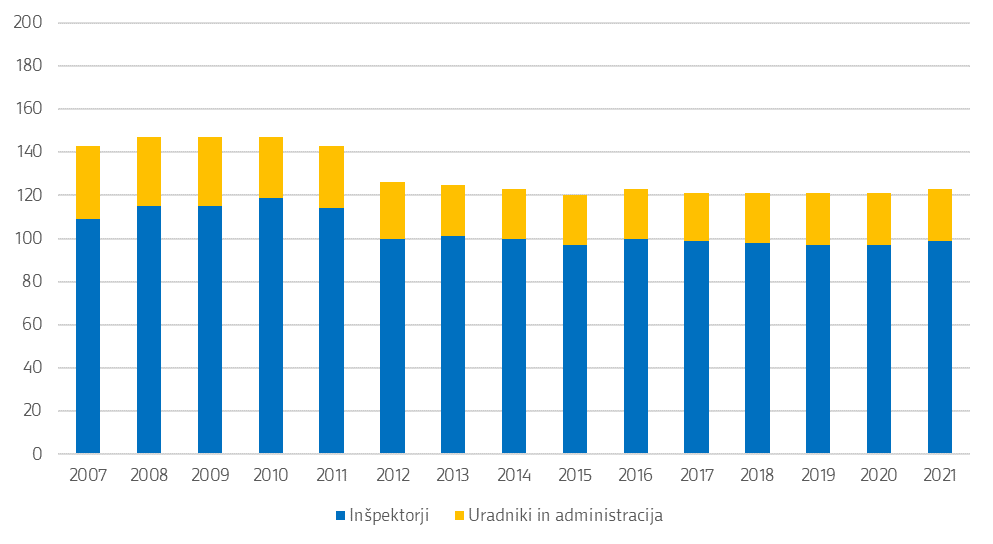 Slika 3: Fluktuacija zaposlenih Tržnega inšpektorataOb zmanjševanju kadrovske sestave Tržnega inšpektorata je treba posebej poudariti tudi naraščanje števila poslovnih subjektov. Če bi na Tržnem inšpektoratu želeli samo enkrat na leto pregledati vse registrirane gospodarske subjekte, bi moral vsak tržni inšpektor v letu 2003 pregledati 1025 subjektov, v letu 2021 pa kar 2751 subjektov.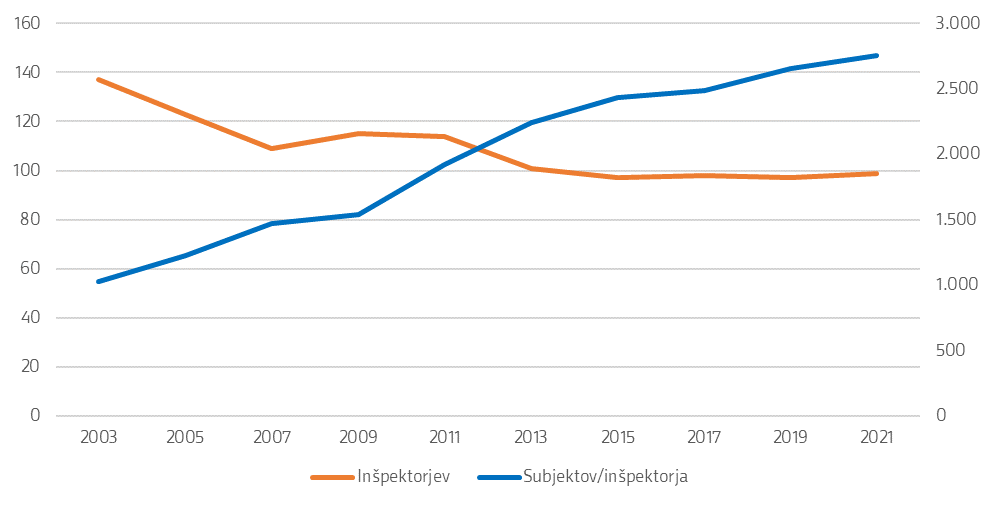 Slika 4: Število tržnih inšpektorjev glede na registrirane subjekteTržni inšpektorat je v letu 2021 izvedel en interni natečaj za zasedbo strokovno tehničnega delovnega mesta v Služni za splošne zadeve in dva javna natečaja za dve delovni inšpektorski mesti, in sicer v Območni enoti Kranj in Območni enoti Brežice-Novo mesto. Uspešno sta se realizirala tudi javna natečaja, ki sta bila v letu 2020 zaradi razglašene epidemije COVID-19 začasno prekinjena, tako da je Tržni inšpektorat v letu 2021 zaposlil dva inšpektorja, in sicer v Območni enoti Celje in Območni enoti Kranj.Po kadrovskem načrtu za leto 2021 bi lahko imeli na Tržnem inšpektoratu na dan 31. decembra za polni delovni čas zaposlenih 124 javnih uslužbencev, vendar ta številka ni bila dosežena, saj postopek nadomestnih zaposlitev za prosta delovna mesta še ni bil zaključen. Na dan 31. december je bilo tako 122 zasedenih delovnih mest.STATISTIKA INŠPEKCIJSKEGA DELA IN KAZALNIKI USPEŠNOSTITržni inšpektorji opravljajo nadzor spoštovanja zakonskih in podzakonskih predpisov preko inšpekcijskih pregledov. Če se pri pregledu ugotovi kršitev s področja pristojnosti inšpektorata, tržni inšpektor ukrepa v skladu z veljavnimi predpisi in v okviru svojih pristojnosti. Ukrepi, ki jih lahko izreče tržni inšpektor, so lahko upravni (izdaja odločbe o odpravi pomanjkljivosti ali omejitev ali prepoved prodaje oziroma opravljanja storitve), prekrškovni (izrek globe za kaznovanje prekrška ali drugega, z zakonom predpisanega ustreznega ukrepa) ter izvršbeni (predpisan postopek prisilne izvršitve izrečenih upravnih ukrepov).V letu 2021 je bilo opravljenih 26.269 pregledov, na podlagi katerih je bilo v upravnem postopku izrečenih 4324 upravnih ukrepov (3988 opozoril po Zakonu o inšpekcijskem nadzoru in 336 upravnih odločb), v prekrškovnem postopku po Zakonu o prekrških pa 5115 prekrškovnih ukrepov (4078 opozoril, 707 opominov, 166 glob s plačilnim nalogom, 162 glob z odločbo o prekršku ter 2 obdolžilna predloga).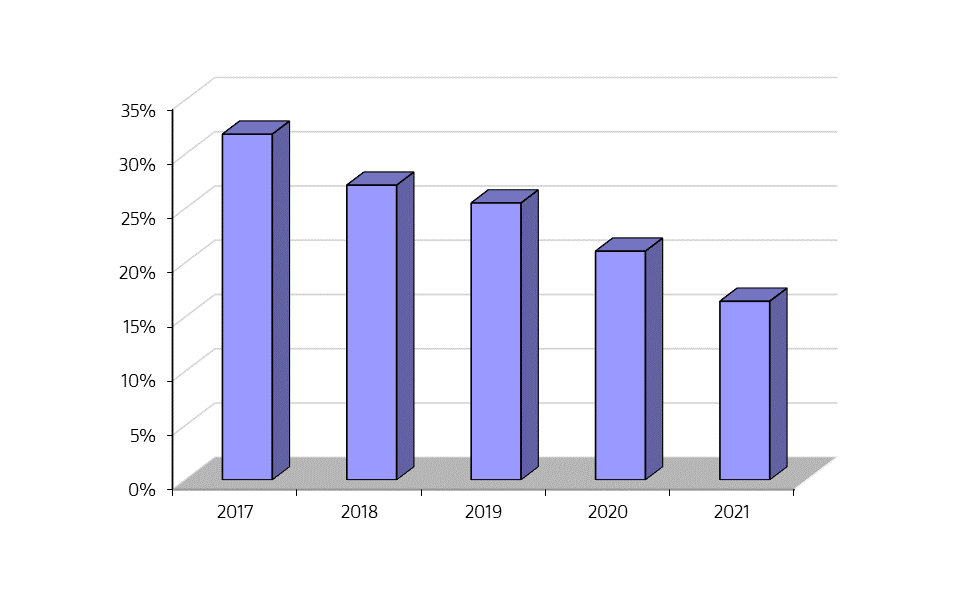 Slika 5: Število upravnih ukrepov glede na število opravljenih pregledov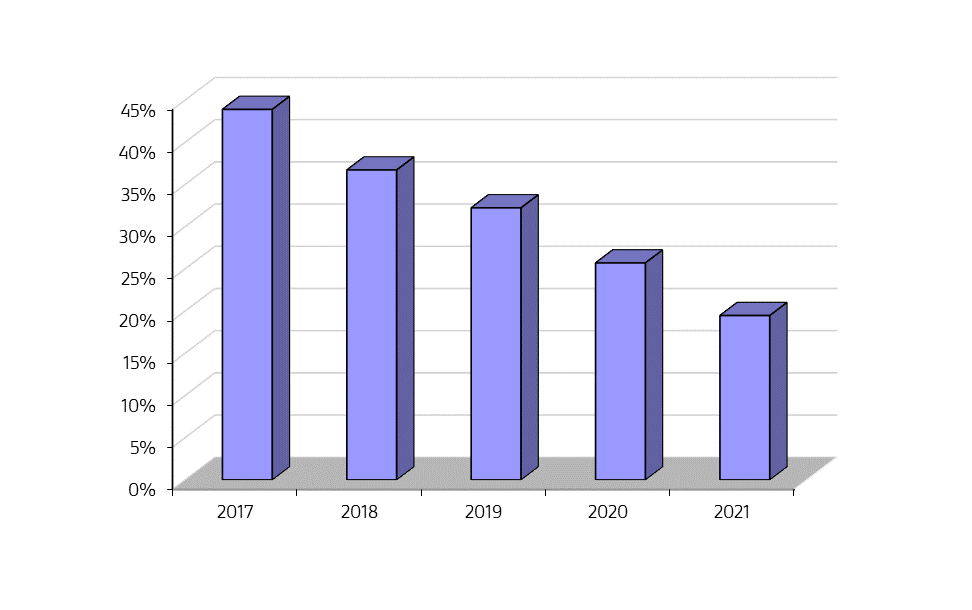 Slika 6: Število prekrškovnih ukrepov glede na število opravljenih pregledovV nadaljevanju so podrobneje razčlenjeni pregledi ter upravni in prekrškovni ukrepi Tržnega inšpektorata v letu 2021.INŠPEKCIJSKI PREGLEDITržni inšpektorji opravljajo inšpekcijske preglede predvsem na podlagi letnega načrta nadzorov, ki je pripravljen tako, da pokrije tista področja nadzora Tržnega inšpektorata, ki so bila v oceni tveganja ocenjena kot rizična. Velik delež pregledov se opravi tudi na podlagi prejetih prijav. V letu 2021 jih je bilo 6649 oziroma 26 prijav vsak delovni dan. Glede na vsebino prijave se večina prijav obravnava tudi v inšpekcijskem nadzoru na terenu. Pomembni so tudi inšpekcijski pregledi, ki jih tržni inšpektorji opravijo na podlagi osebne zaznave na terenu, v medijih ali na spletu.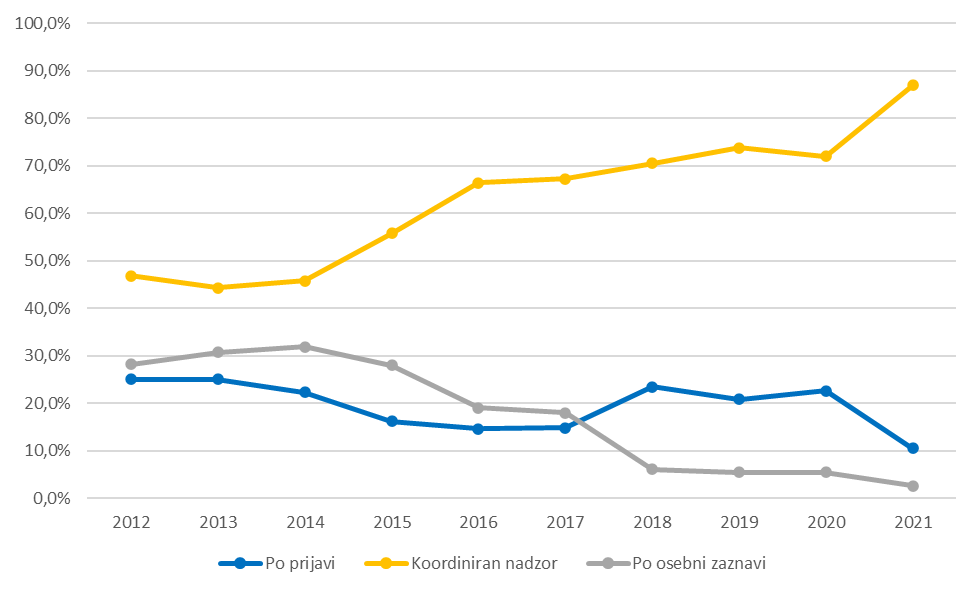 Slika 7: Način opravljanja nadzora v obdobju 2012-2021Tržni inšpektorji so tako pri nadzoru izvajanja zakonskih in drugih predpisov iz svoje pristojnosti v letu 2021 opravili 26.269 pregledov.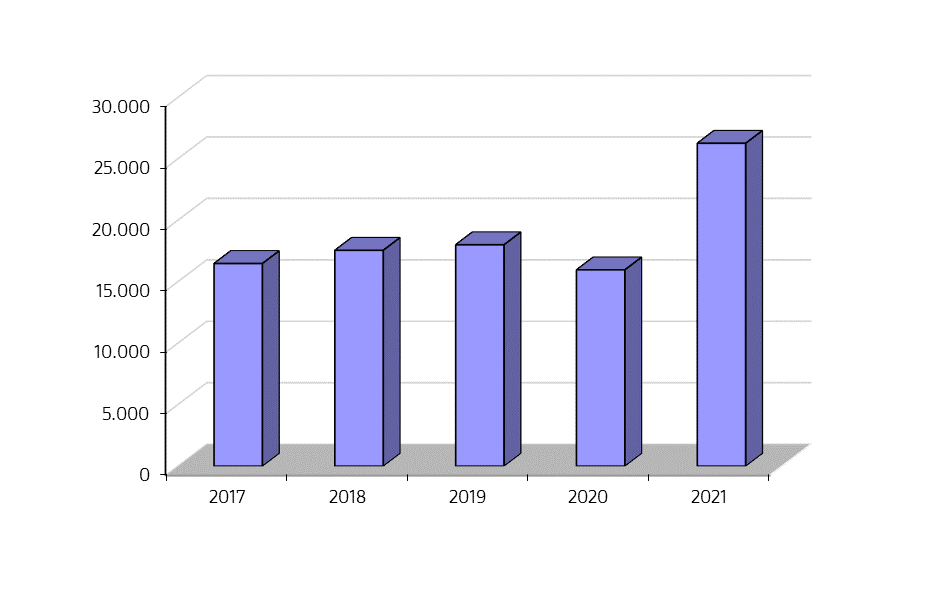 Slika 8: Število opravljenih pregledov zadnjih 5 letTržni inšpektorji stremijo k izvajanju kompleksnejših pregledov, t. j. da se na enem pregledu opravi nadzor spoštovanja določil po več zakonih oziroma po različnih določilih (členih) znotraj enega ali več zakonov. V povprečju je bilo tako na vsakem pregledu pregledano 1,3 zakona oziroma 5,7 določil teh zakonov.Na pregledih so se najpogosteje pregledovali:Zakon o nalezljivih boleznih (v 22.280 primerih ali 84,8 % vseh pregledov),Zakon o varstvu potrošnikov (3428 ali 13,0 %),Zakon o varstvu potrošnikov pred nepoštenimi poslovnimi praksami (1536 ali 5,8 %),Zakon o preprečevanju dela in zaposlovanja na črno (1468 ali 5,6 %),Zakon o davčnem potrjevanju računov (1246 ali 4,7 %).Najpogosteje pregledana določila (členi) zakonov so bila:določila Zakona o nalezljivih boleznih in na njegovi podlagi sprejetih odlokov, največkrat, ali je bilo potrošnikom, strankam, obiskovalcem in zaposlenim na razpolago razkužilo (v 16.237 primerih ali 61,8 % vseh pregledov),določilo Zakona o varstvu potrošnikov, ali je imel gospodarski subjekt, ki je posloval s potrošniki, proizvode oziroma storitve označene s ceno (1029 ali 3,9 %),določilo Zakona o davčnem potrjevanju računov, ali je gospodarski subjekt za opravljeno dobavo blaga ali storitev izdal račun najpozneje, ko je bila dobava opravljena in prejeto plačilo z gotovino (951 ali 3,6 %),določilo Zakona o preprečevanju dela in zaposlovanja na črno, ali je gospodarski subjekt opravljal dejavnost, ki jo je imel določeno v ustanovitvenem aktu oziroma ali je imel z zakonom predpisane listine o izpolnjevanju pogojev za opravljanje dejavnosti, ki jih je imel določene v ustanovitvenem aktu (890 ali 3,4 %),določilo Zakona o davčnem potrjevanju računov, ali je imel izdani račun vse z zakonom predpisane podatke (872 ali 3,3 %).Ostale podrobnosti glede opravljenih pregledov so podane v poglavju »5. Inšpekcijsko delo«. Pri tem je treba še enkrat poudariti, da tržni inšpektorji praviloma izvajajo kompleksnejše preglede, na katerih se z enim pregledom preveri opravljanje dejavnosti subjekta nadzora po več zakonskih in podzakonskih predpisih hkrati.UKREPITržni inšpektor je v primeru, če pri inšpekcijskem pregledu ugotovi, da subjekt nadzora ne spoštuje določil zakonskih in podzakonskih predpisov, dolžan ukrepati glede na določila predpisa, iz katerega kršitev izhaja. Ukrep je lahko samo upravni ali samo prekrškovni ali pa izreče oba skupaj.Upravni ukrepiV primeru ugotovljenih in dokazanih kršitev zakonskih in podzakonskih predpisov lahko inšpektor upravno ukrepa, če mu ustrezni zakoni dajejo takšna pooblastila. Po Zakonu o inšpekcijskem nadzoru ima inšpektor na voljo dve vrsti upravnega ukrepa: kršitelja lahko na ugotovljene nepravilnosti samo ustno opozori (v nadaljevanju: opozorilo ZIN), ali pa mu izda ustrezno upravno odločbo. Pri tem mora upoštevati tudi načelo sorazmernosti, kar mu nalaga Zakon o inšpekcijskem nadzoru. Inšpektor mora namreč v primeru ugotovljene nepravilnosti pri izbiri ukrepov, ob upoštevanju teže kršitve, izreči ukrep, ki je za zavezanca ugodnejši, če je s tem dosežen namen predpisa. Če ugotovljena nepravilnost ne pomeni takšne kršitve predpisa, zaradi katere bi bilo ogroženo zdravje in varnost ljudi ali obstoj možnosti nastanka večje premoženjske škode potrošnikom, je mogoče spoštovanje predpisa doseči z ugodnejšim in manj obremenjujočim se ukrepom za zavezanca, t. j. izrekom opozorila ZIN in določitvijo primernega roka za odpravo nepravilnosti. Če zavezanec nepravilnosti do izteka roka ne odpravi, mora inšpektor ukrepati v skladu z ustrezno zakonodajo.Skupno so tržni inšpektorji v letu 2021 izrekli 4324 upravnih ukrepov, od tega so v 3988 primerih izrekli opozorilo ZIN, v 336 primerih pa so izdali upravno odločbo. S temi upravnimi ukrepi je bilo, v skladu s posameznimi predpisi, kršiteljem naloženo, da odpravijo ugotovljene pomanjkljivosti, ali pa jim je bilo prepovedano opravljanje dejavnosti oziroma prepovedana ali omejena prodaja določenih proizvodov.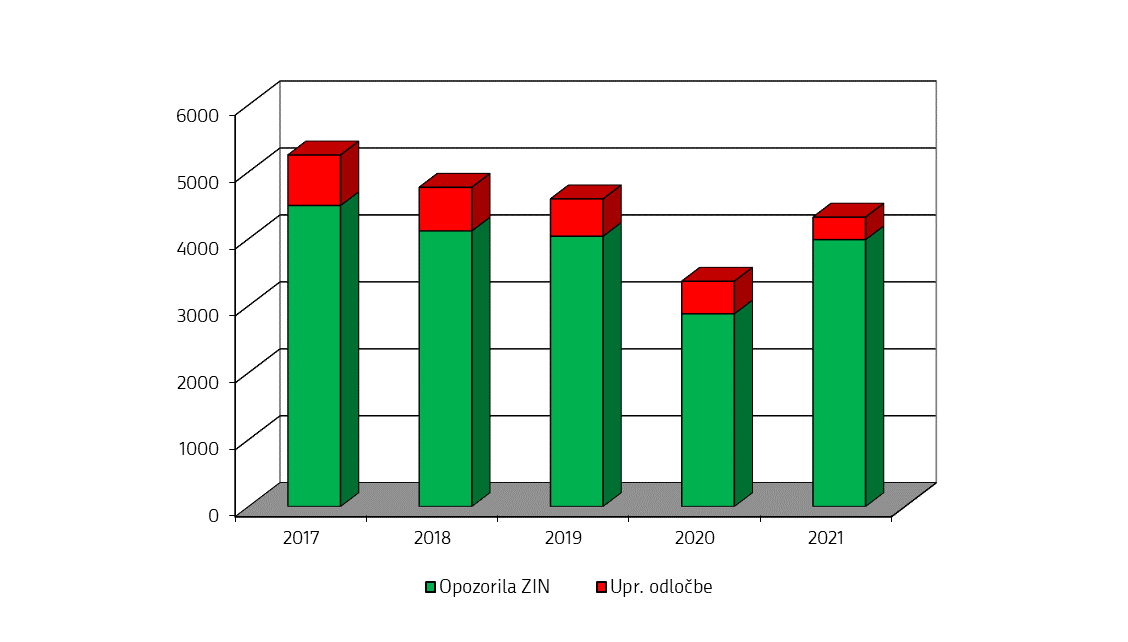 Slika 9: Število izrečenih in izdanih upravnih ukrepovPodrobnosti glede upravnih ukrepov na posameznem področju nadzora so podane v poglavju »5. Inšpekcijsko delo«.Opozorila ZINV skladu z Zakonom o inšpekcijskem nadzoru lahko inšpektor namesto izdaje ustrezne upravne odločbe kršitelja na ugotovljene nepravilnosti samo ustno opozori (ugotovitve, izrečeno opozorilo in rok za odpravo nepravilnosti mora inšpektor navesti tudi v zapisniku o pregledu). V letu 2021 so tržni inšpektorji opozorila ZIN izrekli v 3988 primerih.Subjekt nadzora lahko krši določila enega ali več zakonov, znotraj enega zakona pa lahko krši več določil (členov). Tržni inšpektor za vse kršitve skupaj izreče eno samo opozorilo ZIN.Kršitve zakonov, zaradi katerih je bilo najpogosteje izrečeno opozorilo ZIN:Zakon o nalezljivih boleznih (v 2646 primerih ali 66,3 % vseh izrečenih opozoril ZIN),Zakon o varstvu potrošnikov (333 ali 8,4 %),Zakon o varstvu potrošnikov pred nepoštenimi poslovnimi praksami (255 ali 6,4 %),Zakon o začasnih ukrepih za omilitev in odpravo posledic COVID-19 (152 ali 3,8 %),Uredba o izvajanju Uredbe (EU) o osebni varovalni opremi (98 ali 2,5 %).Kršitve določil (členov) zakonov, zaradi katerih je bilo najpogosteje izrečeno opozorilo ZIN:določila Zakona o nalezljivih boleznih in na njegovi podlagi sprejetih odlokov, največkrat, ker subjekt nadzora pri potrošnikih, strankah in obiskovalcih ni preverjal izpolnjevanja PCT pogoja (v 798 primerih ali 20,0 % vseh izrečenih opozoril ZIN),določilo Zakona o varstvu potrošnikov pred nepoštenimi poslovnimi praksami, ker je gospodarski subjekt do potrošnikov uporabljal zavajajočo poslovno prakso (223 ali 5,6 %),določilo Zakona o gostinstvu, ker gostinec ni izpolnjeval pogojev ali niso bili izpolnjeni pogoji glede storitev, ki jih določajo ta zakon ali ni označil cen v skladu z določbami tega zakona (93 ali 2,3 %),določilo Uredbe o izvajanju Uredbe (EU) o osebni varovalni opremi, ker je subjekt nadzora dal na trg formalno neskladno osebno varovalno opremo (92 ali 2,3 %),določilo Zakona o varstvu potrošnikov, ker gospodarski subjekt za blago, ki je namenjeno prodaji potrošnikom v prodajalnah, zunaj prodajaln in prodaji blaga, sklenjeni s pogodbami na daljavo, ni izročil označb, certifikata, izjave o skladnosti, garancijskega lista, navodila za sestavo in uporabo, seznama pooblaščenih servisov oziroma drugih spremnih dokumentov (80 ali 2,0 %).Upravne odločbeV letu 2021 so tržni inšpektorji izdali 336 upravnih odločb.Subjekt nadzora lahko krši določila enega ali več zakonov, znotraj enega zakona pa lahko krši več določil (členov). Praviloma tržni inšpektor za vse kršitve skupaj izreče eno samo upravno odločbo. V povprečju so tržni inšpektorji z eno upravno odločbo subjektom nadzora naložili odpravo kršitev 1,1 zakona oziroma 2,9 določil zakona.Kršitve zakonov, zaradi katerih je bilo najpogosteje izdana upravna odločba:Zakon o nalezljivih boleznih (v 121 primerih ali 36,0 % vseh izdanih upravnih odločb),Zakon o varstvu potrošnikov (51 ali 15,2 %),Zakon o tehničnih zahtevah za proizvode in ugotavljanju skladnosti (45 ali 13,4 %),Zakon o varstvu potrošnikov pred nepoštenimi poslovnimi praksami (29 ali 8,6 %),Zakon o preprečevanju dela in zaposlovanja na črno (28 ali 8,3 %).Kršitve določil (členov) zakonov, zaradi katerih je bilo najpogosteje izdana upravna odločba:določila Zakona o nalezljivih boleznih in na njegovi podlagi sprejetih odlokov, največkrat, ker je gospodarski subjekt opravljal promet posameznih vrst blaga in izdelkov v nasprotju s sprejetimi ukrepi za preprečevanje širjenja virusa SARS-Cov-2 (v 58 primerih ali 17,3 % vseh izdanih upravnih odločb),določilo Zakona o tehničnih zahtevah za proizvode in ugotavljanju skladnosti, ker je gospodarski subjekt dal na trg ali v uporabo ali omogočil dostopnost proizvodov na trgu, ki niso skladni s predpisanimi tehničnimi zahtevami ali njihova skladnost ni bila ugotovljena po predpisanem postopku ali niso označeni v skladu s predpisi (36 ali 10,7 %),določilo Zakona o varstvu potrošnikov pred nepoštenimi poslovnimi praksami, ker je gospodarski subjekt do potrošnikov uporabljal zavajajočo poslovno prakso (17 ali 5,1 %),določilo Zakona o varstvu potrošnikov, ker gospodarski subjekt potrošniku, ki je odstopil od pogodbe, ni nemudoma vrnil vsa opravljena plačila (15 ali 4,5 %),določilo Zakona o preprečevanju dela in zaposlovanja na črno, ker je gospodarski subjekt opravljal dejavnost, ki ni bila določena v ustanovitvenem aktu, ali ni imel z zakonom predpisanih listin o izpolnjevanju pogojev za opravljanje dejavnosti, ki jih je imel določene v ustanovitvenem aktu (14 ali 4,2 %).PritožbeNa upravne odločbe tržnih inšpektorjev so se kršitelji pritožili v 84 primerih (25,0 % glede na vse izdane upravne odločbe).Na drugi stopnji, ki obravnava vse pritožbe, je bilo 15 (4,5 % glede na vse izdane upravne odločbe) pritožbam ugodeno. Tako majhno število pritožb in predvsem uspešnih pritožb vsekakor odraža visoko usposobljenost in strokovnost tržnih inšpektorjev.IzvršbaPo pravnomočnosti odločbe je tržni inšpektor dolžan preveriti, ali je kršitelj spoštoval izdano odločbo in ugotovljeno nepravilnost odpravil. Če inšpektor ugotovi, da subjekt nadzora določil odločbe ni upošteval, začne s postopkom izvršbe, t. j. s sklepom o dovolitvi izvršbe. Na ta način so tržni inšpektorji ukrepali v 8 primerih (2,4 % glede na vse izdane upravne odločbe). Kljub temu, da je v sklepu o dovolitvi izvršbe zagrožena denarna kazen, če kršitelj izdane odločbe ne bi spoštoval, je bil zaradi nespoštovanja upravne odločbe v nadaljevanju izvršbe izrečen še 1 sklep z denarno kaznijo (ta ukrep lahko tržni inšpektor izreče istemu kršitelju večkrat zapored).V primeru, da subjekt nadzora ne spoštuje niti določil izdane odločbe niti denarne kazni v izvršbi, se izvede pečatenje delovnih prostorov in opreme kršitelja, kar se v letu 2021 ni zgodilo.Prekrškovni ukrepiPrekršek je dejanje, ki pomeni kršitev zakona, uredbe vlade ali odloka samoupravne lokalne skupnosti, ki je kot tako določeno kot prekršek in je zanj predpisana sankcija za prekršek. Z uveljavitvijo Zakona o prekrških leta 2005 je Tržni inšpektorat postal tudi prekrškovni organ, tržni inšpektorji pa pooblaščene uradne osebe prekrškovnega organa.Pooblaščena uradna oseba odloča o prekrških po hitrem postopku, razen v primerih, če predlagatelj rednega sodnega postopka glede na naravo kršitve oceni, da so podani pogoji za izrek stranske sankcije, proti mladoletnim storilcem prekrškov, za prekrške s področja obrambnih dolžnosti in za prekrške s področja nezdružljivosti javnih funkcij s pridobitno dejavnostjo.Pooblaščena uradna oseba po uradni dolžnosti brez odlašanja, hitro in enostavno ugotovi tista dejstva in zbere tiste dokaze, ki so potrebni za odločitev o prekršku. Če ugotovi kršitev zakonskega ali podzakonskega predpisa, storilcu izreče globo v znesku, v katerem je predpisana. Če je globa predpisana v razponu, mu izreče najnižjo predpisano višino globe, razen če materialni zakon določa, da se lahko kršitelju izreče tudi višja globa od najnižje predpisane. Globa se izreka z odločbo o prekršku ali plačilnim nalogom.Za prekrške neznatnega pomena in v primerih, ko pooblaščena uradna oseba oceni, da je glede na pomen dejanja to zadosten ukrep, lahko namesto izreka sankcije izreče samo opozorilo (v nadaljevanju: opozorilo ZP-1). Hkrati z opozorilom ZP-1 mora pooblaščena uradna oseba kršitelju predstaviti storjeni prekršek. Namesto globe lahko pooblaščena uradna oseba kršitelju izreče opomin, vendar le, če je prekršek storjen v takih olajševalnih okoliščinah, ki ga delajo posebno lahkega. Opomin se sme izreči tudi kršitelju, ki je storil prekršek s tem, da ni izpolnil predpisane obveznosti ali pa je s prekrškom povzročil škodo, vendar je pred izdajo odločbe o prekršku izpolnil predpisano obveznost oziroma popravil ali povrnil povzročeno škodo.V letu 2021 so tržni inšpektorji kršiteljem izrekli 5115 prekrškovnih ukrepov, od tega v 4078 primerih opozorilo ZP-1, v 707 primerih opomin, v 166 primerih globo s plačilnim nalogom in v 162 primerih globo z odločbo o prekršku, v 2 primeru pa je bil zoper kršitelje vložen obdolžilni predlog.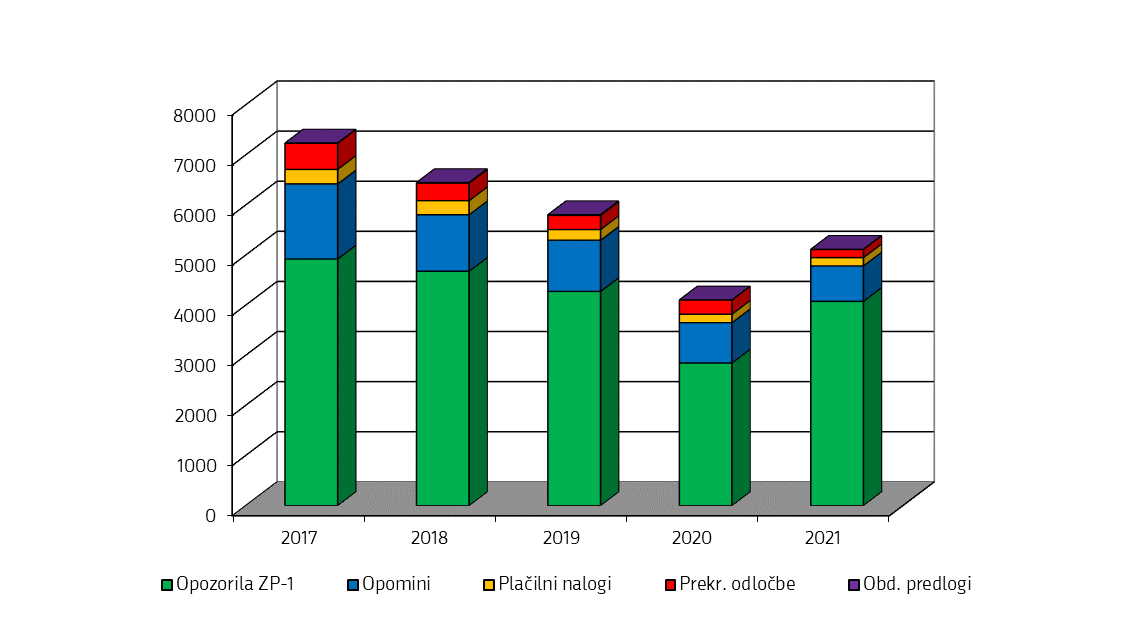 Slika 10: Število izrečenih in izdanih prekrškovnih ukrepovPosamezni kršitelj lahko z enim ali več dajanji krši enega ali več zakonov, znotraj enega zakona pa lahko krši več določil (členov). Vse tako storjene prekrške mora tržni inšpektor praviloma obravnavati skupaj in kršitelju izreči tako enotno sankcijo, kot jo predpisujeta Zakon o prekrških in tisti zakon, katerega kršitev je bila ugotovljena.Poleg pravne osebe po Zakonu o prekrških odgovarja za storjeni prekršek tudi odgovorna oseba, in sicer za tisti prekršek, ki ga stori pri opravljanju poslov, za katere je pri njej pooblaščena. Odgovorna oseba je odgovorna za prekršek, če je bil storjen z njenim dejanjem ali z opustitvijo dolžnega nadzorstva. Odgovornost odgovorne osebe ne preneha s prekinitvijo delovnega razmerja pri pravni osebi, niti s prenehanjem poslovanja pravne osebe. Enako kot za pravno osebo velja tudi za samostojnega podjetnika posameznika, pri čemer oseba, ki je nosilec posla samostojnega podjetnika posameznika, ne more biti hkrati tudi njegova odgovorna oseba (ker odgovarja že kot nosilec posla). Tržni inšpektorji so tako leta 2021 obravnavali 5861 kršiteljev (pravnih oseb in njihovih odgovornih oseb, samostojnih podjetnikov posameznikov in njihovih odgovornih oseb ter domačih in tujih fizičnih oseb).Podrobnosti glede posameznih sankcij, ki so jih izrekli tržni inšpektorji, so razvidne v nadaljevanju poročila.Opozorila ZP-1Glede na določila Zakona o prekrških lahko tržni inšpektor namesto izreka globe kršitelja opozori, če je storjeni prekršek neznatnega pomena in če oceni, da je glede na pomen dejanja opozorilo zadosten ukrep. Leta 2021 so tržni inšpektorji opozorila ZP-1 izrekli v 4078 primerih.Kršitve zakonov, zaradi katerih je bilo najpogosteje izrečeno opozorilo ZP-1:Zakon o nalezljivih boleznih (v 2575 primerih ali 63,1 % vseh izrečenih opozoril ZP-1),Zakon o varstvu potrošnikov (685 ali 16,8 %),Zakon o varstvu potrošnikov pred nepoštenimi poslovnimi praksami (360 ali 8,8 %),Zakon o izvensodnem reševanju potrošniških sporov (132 ali 3,2 %),Zakon o gostinstvu (131 ali 3,2 %).Kršitve določil (členov) zakonov, zaradi katerih je bilo opozorilo ZP-1 najpogosteje izrečeno:določila Zakona o nalezljivih boleznih in na njegovi podlagi sprejetih odlokov, največkrat, ker gospodarski subjekt ni spoštoval ukrepov glede največjega dopustnega števila potrošnikov, strank in gostov v zaprtem prostoru (v 641 primerih ali 15,7 % vseh izrečenih opozoril ZP-1),določilo Zakona o varstvu potrošnikov pred nepoštenimi poslovnimi praksami, ker je gospodarski subjekt do potrošnikov uporabljal zavajajočo poslovno prakso (242 ali 5,9 %),določilo Zakona o varstvu potrošnikov, ker gospodarski subjekt potrošniku, preden ga je pogodba zavezala, ni zagotovil informacij o glavnih značilnostih blaga ali storitve, podjetju, ceni in drugih stroških, plačilnih pogojih in podobnih informacijah (103 ali 2,5 %),določilo Zakona o varstvu potrošnikov, ker gospodarski subjekt potrošniku pri pogodbi, sklenjeni na daljavo ali zunaj poslovnih prostorov, preden ga je pogodba ali ponudba zavezala, ni zagotovil z zakonom predpisanih informacij (100 ali 2,5 %),določilo Zakona o varstvu potrošnikov, ker gospodarski subjekt kot ponudnik storitev informacijske družbe ni omogočil enostavnega neposrednega in stalnega dostopa do z zakonom predpisanih podatkov (99 ali 2,4 %).OpominiGlede na določila Zakona o prekrških sme tržni inšpektor izreči opomin za prekršek, storjen v takih olajševalnih okoliščinah, ki ga delajo posebno lahkega, ali pa če je prekršek v tem, da ni bila izpolnjena predpisana obveznost, ali je bila s prekrškom povzročena škoda, storilec pa je pred izdajo odločbe o prekršku izpolnil predpisano obveznost oziroma popravil ali povrnil povzročeno škodo. Leta 2021 so tržni inšpektorji za storjene prekrške v 707 primerih 1210 kršiteljem izrekli opomin.V povprečju so bili subjekti nadzora z enim opominom sankcionirani za kršitev 1,2 zakona oziroma za kršitev 1,8 določil zakona.Kršitve zakonov, zaradi katerih je bil najpogosteje izdan opomin:Zakon o nalezljivih boleznih (v 270 primerih ali 38,2 % vseh izdanih opominov),Zakon o varstvu potrošnikov (148 ali 20,9 %),Zakon o varstvu potrošnikov pred nepoštenimi poslovnimi praksami (106 ali 15,0 %),Zakon o gostinstvu (63 ali 8,9 %),Zakon o preprečevanju dela in zaposlovanja na črno (55 ali 7,8 %).Kršitve določil (členov) zakonov, zaradi katerih je bil najpogosteje izdan opomin:določila Zakona o nalezljivih boleznih in na njegovi podlagi sprejetih odlokov, največkrat, ker subjekt nadzora pri zaposlenih ni preverjal izpolnjevanja PCT pogoja (v 68 primerih ali 9,6 % vseh izdanih opominov),določilo Zakona o varstvu potrošnikov pred nepoštenimi poslovnimi praksami, ker je gospodarski subjekt do potrošnikov uporabljal zavajajočo poslovno prakso (50 ali 7,1 %),določilo Zakona o gostinstvu, ker gostinec ni posloval v določenem obratovalnem času (42 ali 5,9 %),določilo Zakona o preprečevanju dela in zaposlovanja na črno, ker je gospodarski subjekt opravljal dejavnost, ki ni bila določena v ustanovitvenem aktu, ali ni imel z zakonom predpisanih listin o izpolnjevanju pogojev za opravljanje dejavnosti, ki jih je imel določene v ustanovitvenem aktu (27 ali 3,8 %),določilo Zakona o varstvu potrošnikov, ker gospodarski subjekt kot ponudnik storitev informacijske družbe ni omogočil enostavnega neposrednega in stalnega dostopa do z zakonom predpisanih podatkov (25 ali 3,5 %).Globe, izrečene s plačilnim nalogomTržni inšpektor izda plačilni nalog v skladu z Zakonom o prekrških in ga vroči kršitelju praviloma takoj na kraju prekrška, če prekršek osebno zazna ali ga ugotovi z uporabo ustreznih tehničnih sredstev ali naprav. Ob vročitvi plačilnega naloga kršitelju hkrati predstavi storjeni prekršek in dokaze, kar zaznamuje tudi na plačilnem nalogu. Leta 2021 so tržni inšpektorji za storjene prekrške v 166 primerih 283 kršiteljem izdali globo s plačilnim nalogom.V povprečju so bili subjekti nadzora z enim plačilnim nalogom sankcionirani za kršitev 1,0 zakona oziroma za kršitev 1,0 določil zakona.Kršitve zakonov, zaradi kršitve katerih je bila najpogosteje izdana globa s plačilnim nalogom:Zakon o nalezljivih boleznih (v 79 primerih ali 47,6 % vseh izdanih plačilnih nalogov),Zakon o inšpekcijskem nadzoru (55 ali 33,1 %),Zakon o trgovini (17 ali 10,2 %),Zakon o varstvu potrošnikov (5 ali 3,0 %),Zakon o gostinstvu (3 ali 1,8 %).Kršitve določil (členov) zakonov, zaradi kršitve katerih je bila najpogosteje izdana globa s plačilnim nalogom:določila Zakona o nalezljivih boleznih in na njegovi podlagi sprejetih odlokov, največkrat, ker subjekt nadzora pri potrošnikih, strankah in obiskovalcih ni preverjal izpolnjevanja PCT pogoja (v 71 primerih ali 42,8 % vseh izdanih plačilnih nalogov),določilo Zakona o inšpekcijskem nadzoru, ker subjekt nadzora inšpektorju v roku ni predložil pisnih pojasnil, dokumentacije ali izjav v zvezi s predmetom nadzora (46 ali 27,7 %),določilo Zakona o trgovini, ker trgovec za prodajo blaga na premičnih stojnicah, prodajo s prodajnimi avtomati ali potujočo prodajalno ni pridobil pisno soglasje lastnika ali pooblaščenega upravljavca prostora, na katerem se je blago prodajalo (14 ali 8,4 %),določilo Zakona o varstvu potrošnikov, ker gospodarski subjekt, ki je posloval s potrošniki, ni imel proizvodov ali storitev označenih s ceno (2 ali 1,2 %),določilo Zakona o trgovini, ker si organizator za prodajo blaga na prireditvi (sejem, shod in podobno) ni pridobil pisnega soglasja lastnika ali pooblaščenega upravljavca prostora, na katerem se je prireditev izvajala (2 ali 1,2 %).Globe, izrečene z odločbo o prekrškuGlede na določila Zakona o prekrških mora tržni inšpektor vsako kršitev zakonskih in podzakonskih predpisov sankcionirati z globo, ki jo izreče v odločbi o prekršku. Izjeme, kdaj lahko prekršek sankcionira tudi z drugimi ukrepi (opozorilom, opominom ali plačilnim nalogom), določa zakon. Leta 2021 so tržni inšpektorji za storjene prekrške v 162 primerih 288 kršiteljem izrekli globo z odločbo o prekršku.V povprečju so bili kršitelji z eno odločbo o prekršku sankcionirani za kršitev 1,1 zakona oziroma na kršitev 1,4 določil zakona.Kršitve zakonov, zaradi kršitve katerih je bilo najpogosteje izdana odločba o prekršku:Zakon o nalezljivih boleznih (v 36 primerih ali 22,2 % vseh izdanih prekrškovnih odločb),Zakon o varstvu potrošnikov pred nepoštenimi poslovnimi praksami (36 ali 22,2 %),Zakon o varstvu potrošnikov (27 ali 16,7 %),Zakon o gostinstvu (21 ali 13,0 %),Zakon o trgovini (12 ali 7,4 %).Kršitve določil (členov) zakonov, zaradi kršitve katerih je bila najpogosteje izdana odločba o prekršku:določila Zakona o nalezljivih boleznih in na njegovi podlagi sprejetih odlokov, največkrat, ker je gospodarski subjekt opravljal promet posameznih vrst blaga in izdelkov v nasprotju s sprejetimi ukrepi za preprečevanje širjenja virusa SARS-Cov-2 (v 19 primerih ali 11,7 % vseh izdanih prekrškovnih odločb),določilo Zakona o gostinstvu, ker gostinec ni posloval v določenem obratovalnem času (19 ali 11,7 %),določilo Zakona o inšpekcijskem nadzoru, ker subjekt nadzora inšpektorju v roku ni predložil pisnih pojasnil, dokumentacije ali izjav v zvezi s predmetom nadzora (12 ali 7,4 %),določilo Zakona o varstvu potrošnikov, ker gospodarski subjekt potrošniku, ki je odstopil od pogodbe, ni nemudoma vrnil vsa opravljena plačila (8 ali 4,9 %),določilo Zakona o varstvu potrošnikov pred nepoštenimi poslovnimi praksami, ker je gospodarski subjekt do potrošnikov uporabljal zavajajočo poslovno prakso (8 ali 4,9 %).Obdolžilni predlogiGlede na določila Zakona o prekrških mora tržni inšpektor vložiti pri pristojnem sodišču obdolžilni predlog samo v primeru, če hitri postopek po zakonu ni dovoljen. Tržni inšpektorji lahko obdolžilni predlog na sodišče podajo le v primeru, če je kršitelj ali odgovorna oseba kršitelja mladoletna oseba ali če je bil opravljen zaseg blaga, ki ga zakon dopušča, ni pa obvezen. Vse ostale kršitelje obravnavajo sami. Leta 2021 so tržni inšpektorji za storjeni prekršek v 2 primerih zoper 2 kršitelja vložili obdolžilni predlog.Kršitve zakonov, zaradi kršitve katerih je bil vložen obdolžilni predlog:Zakon o davčnem potrjevanju računov (v 1 primerih ali 50,0 % vseh vloženih obdolžilnih predlogov),Zakon o gostinstvu (1 ali 50,0 %),Zakon o nalezljivih boleznih (1 ali 50,0 %),Kršitve določil (členov) zakonov, zaradi kršitve katerih je bil vložen obdolžilni predlog:določila Zakona o nalezljivih boleznih in na njegovi podlagi sprejetih odlokov, največkrat, ker subjekt nadzora pri zaposlenih ni preverjal izpolnjevanja PCT pogoja (v 1 primerih ali 50,0 % vseh vloženih obdolžilnih predlogov),določilo Zakona o gostinstvu, ker gostinec ni posloval v določenem obratovalnem času (1 ali 50,0 %),določilo Zakona o davčnem potrjevanju računov, ker gospodarski subjekt za opravljeno dobavo blaga ali storitev ni izdal račun najpozneje, ko je bila dobava opravljena in prejeto plačilo z gotovino (1 ali 50,0 %),Sodišča so leta 2021 obravnavala 4 storilce, zoper katere je bil v istem ali preteklih letih vložen obdolžilni predlog. 2 obravnavana storilca so sodišča spoznala za odgovorne, zoper 2 pa je bil postopek ustavljen.Zahteve za sodno varstvoTržni inšpektorji so leta 2021 izrekli prekrškovni ukrep (opomin, plačilni nalog ali odločba o prekršku) 1783 kršiteljem – pravnim osebam in odgovornim osebam pravnih oseb, samostojnim podjetnikom posameznikom in odgovornim osebam samostojnih podjetnikov posameznikov, posameznikom, ki samostojno opravljajo dejavnost ter fizičnim osebam.Statistično se vložitev zahteve za sodno varstvo gospodarskega subjekta in njegove odgovorne osebe obravnava ločeno, ker lahko vloži vsak kršitelj zahtevo za sodno varstvo neodvisno drug od drugega (npr. zahteva za sodno varstvo, ki jo je vložila pravna oseba, ne velja tudi za njeno odgovorno osebo, ki je bila kaznovana z isto sankcijo, in obratno). Zato je pri zahtevah za sodno varstvo prikazano, koliko kršiteljev je vložilo zahtevo za sodno varstvo in ne v koliko zadevah (primerih) je bila zahteva za sodno varstvo vložena.S spremembo Zakona o prekrških ZP-1J, ki je začela veljati v začetku novembra 2017, se izrečeni opomini in odločbe o prekršku najprej izdajo brez obrazložitve in šele, če vsaj eden izmed kršiteljev napove vložitev zahteve za sodno varstvo, mora inšpektor izdati še opomin ali odločbo o prekršku z obrazložitvijo. Kdor v predpisanem roku ne napove vložitve zahteve za sodno varstvo, je kasneje tudi ne more vložiti. V letu 2021 je napoved zahteve za sodno varstvo vložilo 118 (6,6 %) kršiteljev.Zahtevo za sodno varstvo zoper izrečeni ukrep lahko vloži kršitelj, ki mu je bila izrečena globa s plačilnim nalogom oziroma je predhodno vložil napoved zahteve za sodno varstvo zoper izrečeni opomin ali globo, ki mu je bila izrečena z odločbo o prekršku. Leta 2021 je zahtevo za sodno varstvo vložilo 187 (10,5 %) kršiteljev.Vlagatelj zahteve za sodno varstvo lahko le-to umakne do izdaje sodbe o prekršku. Leta 2021 noben vlagatelj zahteve za sodno varstvo le-te ni umaknil.Zahteva za sodno varstvo ni dovoljena, če jo je vložila oseba, ki je nima pravice vložiti ali če jo je vložil kršitelj, ki je pred pravnomočnostjo odločitve inšpektorja plačal polovico globe, ali če po zakonu ni dovoljena. Nedovoljeno ali prepozno zahtevo za sodno varstvo inšpektor s sklepom zavrže. Leta 2021 so tržni inšpektorji 7 kršiteljem pravnomočno zavrgli zahtevo za sodno varstvo.Inšpektor mora po prejemu zahteve za sodno varstvo ugotoviti (lahko tudi z dopolnjenim dokaznim postopkom), ali lahko navedbe v njej kakor koli vplivajo na prvotno izrečen ukrep. Če ugotovi, da je zahteva utemeljena, lahko svojo prvotno odločitev (zoper katero je bila vložena zahteva za sodno varstvo) odpravi in ustavi postopek zoper kršitelja, ali pa se odloči, upoštevajoč nova dejstva, za nov ukrep, ki je v skladu z novim dejanskim stanjem. Leta 2021 so tržni inšpektorji na podlagi vložene zahteve za sodno varstvo 5 kršiteljem izdali nov opomin, plačilni nalog ali odločbo o prekršku, zoper nobenega kršitelja pa ni bil prekrškovni postopek ustavljen.Inšpektor mora, če zahteva za sodno varstvo ni umaknjena s strani vlagatelja in če je sam ni zavrgel in če ne izreče novega ukrepa ali če prvotno izrečenega ukrepa ni odpravil v celoti (postopek ustavljen), takšno zahtevo za sodno varstvo z vsemi dokumenti in dokazi posredovati v odločitev pristojnemu sodišču. Leta 2021 so tržni inšpektorji od vseh vloženih zahtev za sodno varstvo odstopili v nadaljnje reševanje na okrajna sodišča 170 zahtev.Leta 2021 so sodišča rešila 146 zahtev za sodno varstvo, ki so jim jih tržni inšpektorji v preteklosti odstopili v nadaljnje reševanje. Od vseh rešenih zahtev za sodno varstvo so okrajna sodišča v 3 (2,1 %) primerih zahtevo za sodno varstvo zavrgla kot nedovoljeno ali prepozno, v 41 primerih (28,1 %) pa zavrnila, s čimer je bil ukrep tržnega inšpektorja v celoti potrjen. V nobenem primeru sodišče kršitelju, ker se je v času, ko se je zahteva za sodno varstvo reševala na sodišču, začel ali celo že končal stečaj, globe ni izreklo. Kljub vsemu je tudi v tem primeru ukrep tržnega inšpektorja potrjen. V 44 primerih (30,1 %) je sodišče načeloma sicer potrdilo ukrep inšpektorja, vendar je ocenilo, da je zakonsko predpisana globa previsoka in je zato znižalo izrečeno globo ali pa namesto globe izreklo opomin. V 2 primerih (1,4 %) je sodišče odpravilo odločitev inšpektorja in samo odločilo o prekršku, v 56 primerih (38,4 %) pa je bil ukrep inšpektorja odpravljen, ker so sodišča odločila v korist kršitelju.TERJATVE, NASTALE V INŠPEKCIJSKIH POSTOPKIHV inšpekcijskih postopkih nastajajo terjatve zaradi izrečene globe, stroškov upravnega in prekrškovnega postopka, upravne in sodne takse, odvzete premoženjske koristi, denarne izvršbe in kazni za kršitev postopka.Kršitelj, ki mu je bila izrečena globa in ki ni napovedal vložitve zahteve za sodno varstvo (če je dovoljena) ali ni vložil zahteve za sodno varstvo (če ni dovoljena napoved), lahko v 8 dneh po pravnomočnosti plačilnega naloga ali odločbe o prekršku plača samo polovico izrečene globe. Kršitelj, ki zamudi ta rok ali ki je vložil napoved zahteve za sodno varstvo (če je dovoljena) ali ki je vložil zahtevo za sodno varstvo (če napoved ni dovoljena), mora plačati globo v celoti. V celoti se morajo plačati tudi vse ostale terjatve.Do spremembe Zakona o prekrških ZP-1J je lahko kršitelj prekrškovni organ zaprosil za plačilo globe na največ 12 obrokov. Zdaj pa lahko kršitelj za obročno plačilo zaprosi šele, ko je neplačana prekrškovna terjatev v izterjavi, in sicer organ, ki je pristojen za izterjavo neplačanih prekrškovnih terjatev (t. j. Finančna uprava). Tržni inšpektorat zato ne odloča več o obročnem plačilu za nobeno izrečeno terjatev.Vsem subjektom skupaj je bilo v letu 2021 izrečenih za 1.273.255,60 evrov različnih terjatev:1.055.583,34 evrov glob,147.584,89 evrov sodnih taks,34.410,77 evrov odvzete premoženjske koristi,21.202,20 evrov stroškov prekrškovnega postopka,14.474,40 evrov drugih terjatev.Zaradi plačila globe (ne glede na leto nastanka) v predpisanem roku 8 dni je bilo zaprtih za 476.891,06 evrov glob, kar pomeni, da so bili kršitelji zaradi plačila polovične globe deležni odpustka v višini 238.445,53 evrov. Po tem roku je bilo plačanih še za 33.323,00 evrov glob in 85.357,28 evrov ostalih terjatev (69.938,33 evrov sodnih taks, 8.630,20 evrov stroškov upravnega postopka, 3.257,00 evrov odvzete premoženjske koristi, 3.531,75 evrov drugih terjatev).Zakon o prekrških določa, da se vse prekrškovne terjatve, ki se odstopijo v prisilno izterjavo organu, pristojnemu za izterjavo nedavčnih terjatev, prenesejo na ta organ. Tržni inšpektorat je tako leta 2021 na Finančno upravo, ki izterjuje nedavčne terjatve, prenesel za 695.842,13 evrov prekrškovnih terjatev (582.621,25 evrov glob, 80.527,35 evrov sodnih taks, 16.878,53 evrov stroškov upravnega postopka, 15.615,00 evrov odvzete premoženjske koristi, 200,00 evrov drugih terjatev).Finančna uprava je od vseh odstopljenih terjatev (ne glede na leto odstopa) v letu 2020 ni izterjala nobene terjatve, nastale v upravnih postopkih.Dodatno pa je bilo zaprtih še za 899.580,35 evrov terjatev zaradi različnih razlogov: zaradi upravičeno vloženih zahtev za sodno varstvo, kjer je tržni inšpektor sam odpravil svojo sankcijo, zaradi odločitev sodišč, da kršiteljem zmanjšajo globo ali namesto globe izrečejo opomin ali globo v celoti odpravijo, ker terjatve ni bilo možno izterjati, zaradi neizterljivosti terjatev, zaradi oprave nalog v splošno korist in drugo.Preostanek odprtih terjatev predstavljajo terjatve v zadevah, kjer je vložena zahteva za sodno varstvo, ki še niso postale pravnomočne, kjer terjatev še ni postala izvršljiva oziroma kjer zoper neplačnike še vedno poteka postopek prisilne izterjave.REŠEVANJE ZADEV NA SODIŠČIHKot je razvidno iz zgornjih podatkov, so tržni inšpektorji leta 2021 pristojnim sodiščem predali v nadaljnje reševanje 172 kršiteljev (170 zaradi vloženih zahtev za sodno varstvo in 2 z obdolžilnim predlogom). Sodišča so v istem letu skupno obravnavala 150 kršiteljev, ki so v preteklosti vložili zahtevo za sodno varstvo (146 kršiteljev) oziroma je bil zoper njih podan obdolžilni predlog (4 kršitelji).Iz zgornjih podatkov izhaja, da so sodišča leta 2021 obravnavala 22 (12,8 %) kršiteljev manj, kot pa jim jih je Tržni inšpektorat v istem letu odstopil v reševanje. To pomeni, da so si sodišča leta 2021 pridobila nekaj zaostanka pri reševanju zadev Tržnega inšpektorata.INŠPEKCIJSKO DELOEPIDEMIJA COVID-19Tudi v letu 2021 se Svet, Evropa in Slovenija niso rešili koronavirusa. Zaradi preprečevanja širjenja koronavirusa in s tem povezanih posledic je vlada celotno leto prilagajala ukrepe, s katerimi je želela preprečiti širjenje koronavirusa in s tem tudi zmanjšati tveganje za resnejše posledice, ki jih koronavirus povzroča, ali celo smrt.Preprečevanje širjenja koronavirusaGlede preprečevanje širjenja koronavirusa je bil Tržni inšpektorat v letu 2021 pristojen za nadzor:Zakona o nalezljivih boleznih,Zakona o začasnih ukrepih za omilitev in odpravo posledic COVID-19 (PKP5),Zakona o interventnih ukrepih za omilitev posledic drugega vala epidemije COVID-19 (PKP6),Odloka o začasni prepovedi ponujanja in prodajanja blaga in storitev potrošnikom v Republiki Sloveniji,Odloka o začasnih ukrepih za zmanjšanje tveganja okužbe in širjenja okužbe z virusom SARS-CoV-2,Odloka o začasnih omejitvah ponujanja in prodajanja blaga in storitev potrošnikom v Republiki Sloveniji,Odloka o načinu ugotavljanja izpolnjevanja pogojev prebolevnosti, cepljenosti in testiranja v zvezi z nalezljivo boleznijo COVID-19,Odloka o načinu izpolnjevanja pogoja prebolevnosti, cepljenja in testiranja za zajezitev širjenja okužb z virusom SARS-CoV-2,Odloka o začasnih ukrepih za preprečevanje in obvladovanje okužb z nalezljivo boleznijo COVID-19V leto 2021 je Slovenija vstopila v času drugega vala epidemije COVID-19, ki se je začel že konec oktobra 2020. V tem času je, vse do konca razglašene epidemije COVID-19 v juniju 2021, veljal Odlok o začasni prepovedi ponujanja in prodajanja blaga in storitev potrošnikom v Republiki Sloveniji, ki je začasno prepovedal ponujanje in prodajanje blaga in storitev neposredno potrošnikom. Vseskozi so bile določene tudi izjeme, za katere začasna prepoved ni veljala, ob tem, da so bili za izvajanje teh dejavnosti določeni pogoji: v prodajalni zagotoviti 30 m2 oziroma 20 m2 površine na stranko, upoštevati priporočila NIJZ, redno prezračevati prostore, zagotoviti razkuževanje rok pred vstopom in ob izstopu iz poslovnega prostora, itd. Odlok se je najmanj enkrat na teden spremenil oziroma dopolnil ali pa le podaljšal.Med izjemami, za katere začasna prepoved ni veljala, so bile vseskozi prodajalne, ki v pretežni meri prodajajo živila, vključno s prodajo kmetijskih izdelkov na kmetiji, prodajalne z medicinskimi in ortopedskimi pripomočki, kmetijske prodajalne, lekarne, bencinski servisi in pošte, večji del tudi tržnice ter kioski in trafike za prodajo časopisov in revij. Nabor izjem se je tedensko, občasno pa tudi med tednom, spreminjal, širil - dodajale so se nove izjeme (npr. prodajalne, ki v pretežni meri prodajajo tehnično blago, otroške prodajalne, prodajalne za prodajo motornih vozil, pohištva, cvetličarne, vrtnarije, prodajalne velikosti do 400 m2 …) ali novi pogoji za obratovanje določenih prodajaln (testiranje za zaposlene, testiranje za potrošnike). Pri sproščanju oziroma omejevanju ukrepov se je upoštevalo epidemiološko sliko po regijah (vladni semafor sproščanja ukrepov po fazah: črna, rdeča …, glede na število okuženih, hospitaliziranih). Regije z boljšo epidemiološko sliko so dobile še dodatne izjeme (npr. lahko so obratovalne specializirane prodajalne z otroškim programom, premične stojnice za prodajo kmetijskih pridelkov …), v regijah s slabšo epidemiološko sliko, pa so se izjeme ožile.Februarja 2021 so bile določene izjeme prvič pogojene s testiranjem zaposlenih, nekatere dejavnosti pa tudi s testom s strani potrošnikov. To pomeni, da so se morali zaposleni testirati enkrat tedensko po HAGT ali PCR metodi (npr. prodajalne, ki v pretežni meri prodajajo živila, blago za osebno nego in čiščenje, prodajalne z medicinskimi in ortopedskimi pripomočki, tržnice …). Obenem pa je bilo opravljanje določenih dejavnosti pogojeno tako s testiranjem s strani zaposlenih kot tudi s strani potrošnikov (npr. storitve higienske nege). Zaposleni so se morali testirati enkrat tedensko, potrošnikom pa je bilo dovoljeno opravljanje storitev le pod pogojem, da predložijo negativni izvid testa, ki ni bil starejši od 24 (HAG test) oziroma 48 ur (PCR test). Testiranje se je dokazovalo z SMS sporočili. Določene so bile tudi izjeme - osebam se ni bilo potrebno testirati, če so imele potrdilo o cepljenju zoper koronavirus, potrdilo o pozitivnem rezultatu testa, ali potrdilo zdravnika o prebolevnosti.V začetku marca se je po več mesecih zaprtja, upoštevajoč epidemiološko sliko, v dveh regijah delno odprla gostinska dejavnost, in sicer le na vrtovih in terasah gostinskih obratov, seveda pod določenimi pogoji (dovoljeno obratovanje med 6. in 19. uro, sedeča postrežba, 4 osebe za mizo, razdalja 3 m med robovi miz, upoštevanje priporočil NIJZ …).Vrhunec tretjega vala epidemije COVID-19 je bil dosežen v začetku aprila, ko je bila država zopet popolnoma zaprta (t. im. »lock down«), saj so se ponovno zaprle določene storitvene dejavnosti, določene trgovine in tudi gostinska dejavnost. Ko se je epidemiološka slika izboljšala, so se dejavnosti, pod določenimi pogoji, ponovno začele odpirati. Postopoma so se začeli rahljati tudi pogoji za opravljanje dejavnosti. 15. junija 2021 je bil uradno razglašen konec epidemije COVID-19.Na podlagi Odloka o začasni prepovedi ponujanja in prodajanja blaga in storitev potrošnikov v Sloveniji je Tržni inšpektorat izvajal nadzor prodajaln, in sicer:nadzor nad prodajalnami, ki niso bile določene kot izjeme in so morale biti v skladu z Odlokom zaprte (npr. prodajalne s tehničnim blagom, gradbenim materialom, stojnice izven tržnic),nadzor v prodajalnah, ki so bile določene kot izjeme.V prodajalnah, ki so bile v določenem obdobju navedene kot izjeme in lahko poslujejo, se je preverjalo:ali gre dejansko za prodajalne, ki so določene kot izjeme (npr. ali v pretežni meri prodajajo živila, izdelke za osebno nego in čiščenje, ali morebiti prodajajo tudi obutev in oblačila …),zagotavljanje 20 m2 oziroma 30 m2 površine na stranko (tako v prodajalnah kot v nakupovalnih centrih),namestitev razkužil pred vhodom v prodajalno in ob izhodu iz v prodajalne,vzdrževanje razdalje in zagotavljanje razdalje med čakajočimi pri blagajni,zagotavljanje rednega razkuževanja nakupovalni vozičkov in košaric,ločenega vhoda in izhoda v trgovskih centrih,zagotavljanja rednega prezračevanja v prodajalnah in trgovskih centrih,ali se zaposleni, ki izvajajo ponujanje in prodajanje blaga, enkrat tedensko testirajo (od 9. februarja dalje).V določenih občinah (v skladu z dogovorom z Upravo za varno hrano, veterinarstvo in varstvo rastlin in Zdravstvenim inšpektoratom) se je izvajal tudi nadzor nad opravljanjem gostinske dejavnosti, kjer se je preverjalo predvsem:upoštevanje določenega obratovalnega časa,število oseb na gostinskem vrtu/terasi,sedeča postrežba,razdalja med robovi miz (3 m),razdalja med osebami (1,5 m)upoštevanje priporočil NIJZ,testiranje zaposlenihnamestitev razkužil pred vstopom/obvestilo.Obenem se je na podlagi Odloka o začasnih ukrepih za zmanjšanje tveganja okužbe in širjenja okužbe z virusom SARS-CoV-2 izvajal tudi nadzor nad uporabo zaščitnih mask v prodajalnah oziroma pri opravljanju trgovinske in gostinske dejavnosti.V drugi polovici meseca junija je v veljavo stopil Odlok o začasnih omejitvah ponujanja in prodajanja blaga in storitev potrošnikom v Republiki Sloveniji. Z Odlokom je bilo omogočeno opravljanje vseh dejavnosti na področju ponujanja blaga in storitev potrošnikov, razen določenih izjem kot npr. storitve higienske nega, sejemska dejavnost, gostinska dejavnosti, nastanitve, nočni klubi …, kjer se je dejavnost lahko izvajala pod določenimi pogoji (testiranje zaposlenih, pogoj PCT za goste …). Tudi ta odlok se je tedensko spreminjal oziroma podaljševal. Pri opravljanju dejavnosti trgovine je bilo potrebo upoštevati priporočila NIJZ, redno prezračevati prostore, si razkuževati roke pred vstopom in ob izstopu iz prodajalne ter uporabljati zaščitno masko. Določene sprostitve so bile tudi pri opravljanju gostinske dejavnosti, vendar pa so bili v notranjosti gostinskega obrata lahko samo gostje, ki so izpolnjevali pogoj PCT.Še vedno je bil v uporabi tudi Odlok o začasnih ukrepih za zmanjšanje tveganja okužbe in širjenja okužbe z virusom SARS-CoV-2, ki je določal uporabo zaščitne maske v zaprtih javnih krajih, izpolnjevanje pogoja prebolevnosti, cepljenosti ali testiranja (pogoj PCT), če je ta določen s predpisom, pogoje za ustreznost testa na koronavirus po metodi PCT ali HAG ter obvezno razkuževanje rok. Zgoraj omenjena odloka je 6. septembra nadomestil Odlok o načinu izpolnjevanja pogoja prebolevnosti, cepljenja in testiranja za zajezitev širjenja okužb z koronavirusom, s katerim so se začasno določili pogoji, pod katerimi so se lahko opravljale posamezne dejavnosti, tudi dejavnost ponujanja blaga in storitev, kamor se uvrščata tako trgovina kot gostinstvo.Bistvene novosti z vidika dela Tržnega inšpektorata so:izenačeni so vsi uporabniki storitev, velja tako za fizične osebe kot tudi pravne osebe,izpolnjevanje pogoja PCT velja za vse zaposlene in osebe, ki na kakršnikoli drugi pravni podlagi opravljajo delo pri delodajalcu ali samostojno opravljajo dejavnost,PCT pogoj velja tudi za vse uporabnike, razen redkih izjem, med katerimi so prodajalne, ki v pretežni meri podajajo živila in pijačo vključno s prodajo živil in pijače zunaj prodajaln, ter specializirane prodajalne s farmacevtskimi, medicinskimi, kozmetičnimi in toaletnimi izdelki (izjema niso prodajalne znotraj trgovinskega centra),za zaposlene je uvedeno samotestiranje s testi HAG, ki pa velja le na delovnem mestu, ne pa za uporabo storitev izven delovnega mesta.Tudi ta odlok se je večkrat spreminjal in dopolnjeval, upoštevajoč epidemiološke razmere v državi. Zadnja sprememba je povišala pogostost testiranja s testi HAG za samotestiranje z enega tedna na 48 ur.8. novembra je začel veljati Odlok o začasnih ukrepih za preprečevanje in obvladovanje okužb z nalezljivo boleznijo covid-19, ki za izpolnjevanje pogoja PCT poleg določenih dokazil zahteva, da se oseba izkaže z veljavnim osebnim dokumentom in obenem znižuje starostno mejo za izpolnjevanje pogoja PCT s 15 na 12 let. Kot zaščitna maska se lahko uporablja le kirurška maska ali maska tipa FFP2, maske iz blaga niso več primerne za uporabo na javnih mestih. V prodajalnah z osnovnimi življenjskimi potrebščinami, kjer pogoj PCT za uporabnike ni potreben, je potrebno zagotoviti 10 m2 površine za vsakega obiskovalca. Omejuje se tudi izvajanje gostinske dejavnosti na sedeč režim med 5 in 22. uro, obratovanje gostinskih obratov, ki nudijo glasbo za ples oziroma družabni program pa ni dovoljeno. Tudi ta odlok se je spreminjal in dopolnjeval glede na epidemiološko situacijo, zlasti glede izvajanja sejemske dejavnosti, ki se običajno odvija v mesecu decembru. Tako v mesecu decembru ni bilo dovoljeno izvajanje gostinske dejavnosti strežbe jedi in pijač na sejemskih prireditvah na odprtih površinah na način kot samostojna premična stojnica, premične stojnice v nizu ali v skupini. Na božično novoletnih sejmih na zunanjih površinah je bila dovoljena prodaja blaga, ob upoštevanju določenih pogojev (ograjen prostor, enosmerno gibanje obiskovalcev, pogoj PCT za obiskovalce). Omejitev števila strank v prodajalnah se je razširila na vse prodajalne, tudi v tiste prodajalne, kjer je za stranke obvezno izpolnjevanje pogoja PCT.Po covid odlokih je bilo v letu 2021 opravljenih 22.280 pregledov, od tega 85 % na področju trgovine, 15% pa na področju gostinstva.Zaradi ugotovljenih nepravilnosti je bilo izdanih ali izrečenih:128 upravnih odločb, s katerimi se je prepovedalo prodajo določenih vrst blaga oziroma prepovedalo opravljanje dejavnosti.V prvi polovici leta so bile odločbe izdane predvsem zaradi poslovanja prodajaln kljub začasni prepovedi oziroma zaradi prodaje blaga, katerega začasno ni bilo dovoljeno prodajati (npr. prodaja neživilskega blaga na tržnicah, poslovale so prodajalne, ki niso bile določene kot izjeme (prodajalne z obutvijo prodajale otroško obutev kot specializirane prodajalne z otroškim programom) poslovale so prodajalne, katerih površina je bila več kot 400 m2, poslovale so prodajalne, kjer nihče od zaposlenih ni bil testiran …).V jesenskih mesecih so se pogoji zaradi slabšanja epidemioloških razmer zaostrili. Pogoj PCT so morali za obisk večine prodajaln, razen prodajaln z nujnimi življenjskimi potrebščinami, izpolnjevati vsi uporabniki, pri čemer je bilo pogoj potrebno preverjati na vstopni točki, kar za prodajalne pomeni ob vhodu v prodajalno, za trgovske centre pa ob vhodu v trgovski center. Za samo izpolnjevanje pogoja PCT je bilo potrebno poleg dokazila, ki ga predloži uporabnik, preveriti tudi osebni dokument. V primerih, ko je bilo s strani inšpektorja ocenjeno, da nepreverjanje pogoja PCT na vstopni točki v prodajalno predstavlja nevarnost za zdravje in življenje ljudi, je bila že v času inšpekcijskega nadzora izrečena ustna odločba, s katero se je takoj, začasno do odprave ugotovljenih nepravilnosti, prepovedalo opravljanje trgovinske dejavnosti - takih primerov je bilo 21. Poleg tega je bilo 9 ustnih odločb o takojšnji prepovedi opravljanja dejavnosti izrečenih tudi v gostinstvu, in sicer, ker so gostinski obrati poslovali preko določenega obratovalnega časa (6 primerov) in ker so v času božično novoletnih sejmov na stojnicah opravljali gostinsko dejavnost (3 primeri).3050 upravnih opozoril ZIN, s katerimi se je v času inšpekcijskega nadzora zavezancem naložila odprava ugotovljenih nepravilnosti.Največ nepravilnosti je bilo ugotovljenih pri preverjanju izpolnjevanja pogoja PCT pri strankah oziroma uporabnikih storitev: zavezanci niso preverjali pogoja PCT, ga niso preverjali na vstopnih točkah ali pa niso preverili istovetnost oseb z vpogledom v osebni dokument. Nepravilnosti so večinoma takoj odpravili na način, da so zagotovili osebo, ki je na vhodu preverjala izpolnjevanje pogoja PCT, manjše prodajalne, običajno z enim oziroma dvema prodajalcema, pa so preverjanje na vstopni točki zagotovile na način, da so ob vhodu namestili pregrado (npr. vrvico, stojalo, stol …) z obvestilom, da stranke počakajo na preverjanje pogoja PCT in pripravijo dokazilo.Sledi nepravilnost, ki se je nanašala na zagotavljanja zadostne površine na posamezno stranko: prodajalne so morale zagotavljati najprej 30 m2, kasneje 20 m2 površine na posamezno stranko in obvestilo o največjem številu strank, ki so lahko hkrati v prodajalni objaviti ob vhodu. Pri nadzorih je bilo ugotovljeno, da ni bilo nameščenega obvestila, da je bilo v prodajalni več strank, kot bi jih glede na velikost prostora lahko bilo. Trgovci so problem rešili na način, da so pred vhodom v prodajalno zaposleni, varnostniki ali študentje število oseb, ki vstopajo in izstopajo, spremljali s številom razpoložljivih vozičkov in košaric, vendar pa to zaradi kadrovske podhranjenosti vedno ni bilo mogoče in je posledično prihajalo do kršitev.Prav tako je bilo veliko nepravilnosti ugotovljenih na področju gostinstva, ki ga je Tržni inšpektorat izvajal predvsem v spomladanskih mesecih, ko se je gostinska dejavnost odvijala na gostinskih vrtovih in terasah: ni bilo razmika 3 m med robovi miz, za mizami so bile več kot 4 osebe, ni bila zagotovljena samo sedeča postrežba, preseženo je bilo število oseb na terasi (glede na število miz), niso bila upoštevana vsa higienska priporočila …Veliko nepravilnosti je bilo ugotovljenih tudi pri izpolnjevanju pogoja PCT s strani zaposlenih, tistih, ki bi se morali testirati: zaposleni niso bili testirani, niso bili testirani v predvidenem časovnem terminu, niso razpolagali z dokazili.Nepravilnosti so bile ugotovljene tudi pri upoštevanju priporočil NIJZ, nošenju mask v notranjih prostorih (brez maske, nepravilno nošenje mask (pod nosom, brado), neustrezne maske (rute, šali)), zagotavljanju razkužil (prazni dozatorji), obvestilih o izpolnjevanju pogoja PCT (ni bilo nameščenih obvestil), zagotavljanju prezračevanja.Obenem je bilo zaradi kršitev določb Zakona o nalezljivih boleznih izrečenih:271 opominov, od tega največ (85) zaradi opravljanja dejavnosti kljub začasni prepovedi oziroma zaradi prodaje blaga, katerega začasno ni bilo dovoljeno prodajati, 68 zaradi neizpolnjevanja pogoja PCT s strani zaposlenih, 53, ker ni bila zagotovljena medosebna razdalja (ni bila upoštevana zahteva 20 m2 oziroma 30 m2 na stranko), 21, ker niso bili upoštevani pogoji za opravljanje gostinske dejavnosti, 9 zaradi nenošenja mask v notranjih prostorih in 1, ker ni bilo zagotovljenih razkužil.78 plačilnih nalogov, od tega 71, ker se ni preverjalo izpolnjevanja pogoja PCT pri strankah, 2, ker zaposleni niso izpolnjevali pogoja PCT, 2 ker ni bila upoštevana medosebna razdalja, 2, ker so poslovali kljub začasni prepovedi in 1 zaradi neupoštevanja pogojev v gostinstvu.34 odločb o prekršku z izrekom globe, od tega 22, ker so prodajalne poslovale kljub začasni prepovedi, 8, ker zaposleni niso izpolnjevali pogoja PCT, 3 zaradi ne nošenja mask v zaprtih prostorih in 1 zaradi neizpolnjevanja pogojev v gostinstvu.V primerih, ko so bile manjše nepravilnosti nemudoma, običajno že v času inšpekcijskega nadzora, odpravljene, so bila izrečena prekrškovna opozorila ZP-1. Teh je bilo 2829.Tržni inšpektorat kljub ugotovljenim nepravilnostim meni, da se večina zavezancev trudi upoštevati predpise in priporočila, vendar jim predvsem zaradi kadrovske podhranjenosti vedno ne uspeva vsemu slediti. Predvsem pa so potrošniki tisti, ki so večkrat nestrpni, ker morajo čakati v vrsti na vstop v prodajalno, ker ne željo nositi maske, ker ne želijo pokazati dokazila PCT.Kljub zaostrenim razmeram in napetemu stanju na terenu, zlasti v zadnji četrtini leta, pa so tržni inšpektorji zasledili tudi primere dobrih praks, s katerimi se trgovci tudi na druge načine, ne samo s tistim, kar je predpisano, še dodatno trudijo, da bi preprečili širjenje koronavirusa in zagotovili, da se njihove stranke in zaposleni gibljejo v čimbolj zdravem okolju: v večji prodajalni, kjer na vhodu varnostnik preverja pogoj PCT, potrošnike po zvočniku dodatno opozarjajo na spoštovanje predpisanih ukrepov (nošenje mask, razkuževanje rok, razdalja …); v prodajalni z oblačili po zvočniku potrošnike opozarjajo, da pomerjajo le tista oblačila, ki jih nameravajo kupiti; na številnih bencinskih servisih so strankam, ki ne izpolnjujejo pogoja PCT, omogočili plačevanje goriva od zunaj - skozi okence, ki so ga naredili v ta namen; večja prodajalna pretežno z živili v nakupovalnem centru je v svoj hišni red zapisala, da je v prodajalni obvezno nošenje zaščitne maske, da tudi svojim zaposlenim zagotovijo varno delovno okolje, ker se potrošniki, ki ne želijo nositi mask (po opozorilu varnostnika) izgovarjajo, da za zahtevo po nošenju mask nimajo zakonske podlage.Nadzore v okviru svojih pristojnosti bo Tržni inšpektorat izvajal tudi v prihodnje, saj se stanje glede širjenja koronavirusa, ne izboljšuje.Turistični boniPoleg turističnih bonov iz leta 2020, je poletje 2021 prineslo tudi bone, ki veljajo na več področjih. Urejeni so v Zakonu o interventnih ukrepih za pomoč gospodarstvu in turizmu pri omilitvi posledic epidemije COVID-19, kot boni za izboljšanje gospodarskega položaja na področju gostinstva, turizma, športa in kulture, vse pod skupnim imenom BON21. Ti boni naj bi skupaj s turističnimi boni pripomogli k okrepitvi gospodarstva, ki naj bi ga epidemija COVID-19 najbolj prizadela.Prav tako pa so v letu 2021 veljali tudi še turistični boni iz leta 2020, ki jih je Vlada s sklepom z dne 3. decembra 2020 podaljšala še v leto 2021.Tržni inšpektorat je pristojen za nadzor naslednjih predpisov:Zakona o interventnih ukrepih za pomoč gospodarstvu in turizmu pri omilitvi posledic epidemije COVID-19,Uredbe o načinu unovčitve bona za izboljšanje gospodarskega položaja na področju potrošnje v gostinstvu, turizmu, športu in kulturi, povračilu sredstev preko informacijskega sistema Finančne uprave Republike Slovenije ter načinu vodenja in upravljanja evidence bonov,Zakon o interventnih ukrepih za omilitev in odpravo posledic epidemije COVID-19,Uredbe o načinu unovčitve bona za izboljšanje gospodarskega položaja na področju potrošnje turizma, povračilu sredstev preko informacijskega sistema Finančne uprave Republike Slovenije ter načinu vodenja in upravljanja evidence bonov,Zakona o interventnih ukrepih za pripravo na drugi val COVID-19.Zakon o interventnih ukrepih za omilitev in odpravo posledic epidemije COVID-19 je prinesel turistične bone za unovčitev nastanitve oziroma nastanitve z zajtrkom v Sloveniji z namenom odprave posledic epidemije COVID-19 v turizmu. Zakon je kot nadzorni organ nad izvajanjem določb v zvezi z boni določil Tržni inšpektorat.Z Zakonom o interventnih ukrepih za pripravo na drugi val COVID-19 so se spremenili pogoji, ki jih morajo izpolnjevati nastanitveni obrati, da lahko sprejemajo turistične bone. Od 11. julija 2020 dalje je moral biti ponudnik storitve vpisan v Poslovni register Slovenije in Register nastanitvenih obratov ter opravljati nastanitveno dejavnost po SKD (šifre pod 55) v letu 2020 in ne več na presečni dan 13. marca 2020.Podrobneje način unovčitve bona ureja Uredba o načinu unovčitve bona za izboljšanje gospodarskega položaja na področju potrošnje v gostinstvu, turizmu, športu in kulturi, povračilu sredstev preko informacijskega sistema Finančne uprave ter načinu vodenja in upravljanja evidence bonov, ki je začela veljati 19. junija 2020. Bone je bilo sprva možno unovčiti vse od 19. junija pa do 31. decembra 2020, kar pa je Vlada konec leta 2020 podaljšala do konca 2021 za upravičence, ki bonov do uveljavitve sklepa še niso koristili. Nadzor se je tako nadaljeval tudi v letu 2021.V letu 2021 so se turističnim bonom pridružili še boni za izboljšanje gospodarskega položaja na področju gostinstva, turizma, športa in kulture (v nadaljevanju: bon BON21). Urejeni so v Zakonu o interventnih ukrepih za pomoč gospodarstvu in turizmu pri omilitvi posledic epidemije COVID-19. Ti boni so unovčljivi za več dejavnosti, ki so taksativno naštete v zakonu. Pri teh bonih v primeru nastanitev ni omejitve zgolj na nočitev ali nočitev z zajtrkom, temveč se lahko unovči za več storitev pri ponudniku nastanitve. Ponudnik storitev mora pogoje (vpis v Poslovni register Slovenije in ustrezna registracija dejavnosti) izpolnjevati na dan unovčenja bona.Pri obeh vrstah bonov velja, da bona ni potrebno unovčiti v enkratnem znesku, torej se lahko znesek, ki upravičencu pripada, v primeru nižje cene, kot je vrednost bona, uporabi večkrat do popolnega izkoriščenja. Bona sta prenosljiva med sorodniki, zakonci in partnerji, kot to določata zakona.Ponudnik storitev, ki izpolnjuje navedene pogoje, se o unovčenju bonov odloča sam, torej ni dolžan sprejemati bonov, zato je priporočljivo, da se upravičenec pred oz. ob rezervaciji o tem pozanima.Vsebina nadzora je bila pri obeh vrstah bonov usmerjena predvsem v 3 točke, ki so v pristojnosti Tržnega inšpektorata, in sicer, da je:storitev dejansko opravljena,cena za plačilo z bonom enaka ceni brez bona,bon prenesen v skladu z zakonom.Vlada je v mesecu oktobru 2020 z namenom, da se omeji gibanje prebivalstva in zaradi zajezitve in obvladovanja epidemije COVID-19, z odlokom začasno prepovedala ponujanje in prodajanje blaga in storitev neposredno potrošnikom na območju Slovenije. Tako stanje je ob določenih izjemah trajalo skoraj do konca aprila 2021, ko se je počasi začelo sproščati (sprva nastanitveni obrati do 30 enot). To je seveda vplivalo tudi na možnost unovčevanja turističnih bonov, a vendar jih je bilo v tem času kar nekaj unovčenih v zdraviliščih.Kot že navedeno pa so se turističnim bonom sredi meseca julija pridružili tudi boni BON21, ki so razširili nabor ponudnikov.Sprva je bilo kar nekaj vprašanj, kako poenostaviti unovčevanje bonov BON21, saj je za vsako unovčitev potrebno izvesti cel postopek in tudi izpolniti vse obrazce. Predvsem so se vprašanja pojavljala pri gostincih, h katerim se npr. dnevno na malice vračajo redni gostje. Rešitev so našli v tem, da so bon unovčili naenkrat, nato pa jim je gostinec dal neke vrste kupone ali pa potrdilo o dejansko porabi in je gost bon brez vsakokratnega izpolnjevanja obrazca izkoristil do konca za več malic. Resda se bon lahko unovči za dejansko opravljeno storitev, ki v takem primeru še ni bila opravljena ob unovčitvi bona, vendar pa pri tem ni mogoče govoriti o zlorabi, saj je bil bon porabljen do konca za dejansko opravljene storitve in gre zgolj za praktično in ekološko (manj obrazcev) rešitev. Podobno je pri nakupu npr. sezonskih vstopnic ali vozovnic, kjer se storitev tudi še vrši v prihodnosti. Zlorabe se pokažejo pri unovčitvah, kjer pa storitve dejansko niso opravljene ali pa gre celo za zlorabo osebnih podatkov za namene unovčevanja bonov in pridobitve protipravne premoženjske koristi. Tržni inšpektorat je prejel kar nekaj prijav na to temo in tudi uvedel postopke, hkrati pa obvestil tudi Policijo in Finančno upravo.Tržni inšpektorat tudi sicer podatke o unovčenih bonih prejema s strani Finančne uprave, ki v skladu z navedenima zakonoma s področja bonov vodi in upravlja evidenco bonov.Tržni inšpektorji so v letu 2021 opravili 300 pregledov na področju turističnih bonov. V 129 primerih že ob samem nadzoru ni bilo ugotovljenih nepravilnosti, zato je bil postopek ustavljen na zapisnik, naknadno pa je bilo s sklepom ustavljenih še 61 postopkov. Zaradi ugotovljenih kršitev je bila v prekrškovnem postopku izdana 1 odločba z izrekom globe, 1 plačilni nalog ter 7 opominov. Izrečenih je bilo tudi 75 opozoril ZP-1.Na področju bonov BON21 je bilo opravljenih 45 pregledov. V 24 primerih že ob samem nadzoru ni bilo ugotovljenih nepravilnosti, zato je bil postopek ustavljen na zapisnik, naknadno pa je bilo s sklepom ustavljenih še 5 postopkov. Zaradi ugotovljenih kršitev je bila v prekrškovnem postopku izdan 1 opomin. Izrečenih je bilo tudi 9 opozoril ZP-1.Glede na to, da sta obe vrsti bonov podaljšani do 30. junija 2022, bo Tržni inšpektorat z nadzori nadaljeval tudi v letu 2022.Polobrazne higienske maskeV času epidemiološke situacije je Vlada v odlokih, med ostalim, določala tudi zahteve v zvezi z upoštevanjem higienskih ukrepov, med katere spada tudi nošenje zaščitnih mask.Pojem »zaščitna maska« predstavlja proizvod iz enoslojnega ali večslojnega materiala kot netkanega, tkanega ali drugih materialov, ki jih je predvidel proizvajalec. Zaščitno masko se namesti in prilagodi na uporabnikov obraz na način, da ta prekrije nos, usta in brado ter se jo s trakovi namesti na ušesa, da ta skladno z namembnostjo uporabniku zagotavlja zaščito v okoljih, predvidenih zaradi higienskih ukrepov, ali zaščite pred tveganji okužb v predvidljivih okoliščinah uporabe, za katere je tip proizvoda namenjen.Zaščitne maske delimo na proizvode, za katere so s predpisi določeni postopki ugotavljanja skladnosti in se nanašajo na medicinske obrazne maske ali osebno varovalno opremo.Harmonizorani standard SIST EN 14683:2019+AC:2019 Medicinske maske za obraz - Zahteve in preskusne metode ureja tehnične zahteve in opredeljuje maske kot tip I, II ali IIR. Medicinske maske za obraz so s strani proizvajalcev namenjene za zaščito zdravstvenega osebja pri delu v zdravstvenih ustanovah ali s strani ljudi za zdravstvene namene. Ta standard spada v harmonizacijski del zakonodaje EU, za katere je v Sloveniji pristojna Javna agencija za zdravila in medicinske pripomočke.Osebna varovalna oprema pomeni proizvod, ki je načrtovan in izdelan tako, da jo oseba nosi ali drži zaradi varovanja pred eno ali več nevarnostmi za njeno zdravje ali varnost. Za te proizvode so predpisani postopki ugotavljanja skladnosti v Uredbi (EU) 2016/425 o osebni varovalni opremi. Za osebno varovalno opremo veljajo najvišji kriteriji zahtev skladnosti, ki jih mora za tip proizvoda zagotoviti proizvajalec, preden je le-ta dan na trg EU. Zanje velja tudi harmonizirani standard SIST EN 149:2001+A1:2009 Oprema za varovanje dihal – polobrazne maske za zaščito pred delci – zahteve, preskušanje, označevanje, ki ureja tehnične zahteve v zvezi z zaščitnimi maskami.Proizvodi, kot so zaščitne maske, ki jih nekateri imenujejo tudi »higienske maske«, ne spadajo v del harmonizacijske zakonodaje, kar pa ne vpliva na zagotavljanje drugih informacij. Zakon o varstvu potrošnikov določa, da mora podjetje pri označevanju izdelkov potrošniku posredovati potrebne informacije glede značilnosti, uporabe in namembnosti izdelka. Higienske maske morajo glede na tip proizvoda na maski ali embalaži zagotavljati oznake, informacije ali navodila za uporabo in opozorilo, da proizvod ni opredeljen kot osebna varovalna oprema in ni medicinski pripomoček. Za higienske maske je v Sloveniji sprejet nacionalni standard Slovenska tehnična specifikacija SIST TS-TS 1200:2000 Specifikacija za osebne polobrazne maske.Tržni inšpektorat je v letu 2021 izvajal administrativni nadzor polobraznih higienskih mask, za katere veljajo določbe predpisov:Zakona o varstvu potrošnikov,Uredbe o izvajanju Uredbe (EU) o imenih tekstilnih vlaken,Uredbe (EU) št. 1007/2011 o imenih tekstilnih vlaken in s tem povezanim etiketiranjem in označevanjem surovinske sestave tekstilnih izdelkov,Slovenske tehnične specifikacije SIST-TS 1200 (junij 2020),Zakona o splošni varnosti proizvodov,Zakona o tehničnih zahtevah za proizvode in o ugotavljanju skladnosti,Pri nadzoru se je preverjalo:ustreznost registracije pravne osebe,ustreznost spletne prodaje v zvezi z zahtevami Zakona o varstvu potrošnikov,ustreznost označevanja in zagotavljanja informacij higienskih mask v slovenskem jeziku z zahtevami Uredbe (EU) o imenih tekstilnih vlaken,skladnost s Slovenskimi tehničnimi specifikacijami SIST-TS 1200 (junij 2020).Opravljenih je bilo 72 inšpekcijskih nadzorov, od tega 54 nadzorov pri spletnih prodajalcih in 18 v fizičnih prodajalnah. Pregledanih je bilo 59 tipov higienskih mask, od katerih jih je bilo 48 neustreznih zaradi sklica na oznako skladnosti in nepopolnih navodil oziroma opozoril. Zaradi neustreznosti so zavezanci za 26 tipov higienskih mask izvedli prostovoljne umike proizvodov.Zaradi ugotovljenih nepravilnosti so inšpektorji izdali 42 opozoril ZIN, 35 opozoril ZP-1 in 1 opomin.VARSTVO POTROŠNIKOVTržni inšpektorat opravlja nadzor nad spoštovanjem določil naslednjih zakonov in na njihovi podlagi sprejetih predpisov, ki so sprejeti z namenom zaščite pravic potrošnikov:Zakon o varstvu potrošnikov,Pravilnik o načinu označevanja cen blaga in storitev,Pravilnik o blagu, za katerega se izda garancija za brezhibno delovanje,Pravilnik o obrazcih v zvezi z uveljavljanjem pravice do odstopa od pogodbe, sklenjene na daljavo ali zunaj poslovnih prostorov,Pravilnik o uporabi jezikov narodnih skupnosti v procesih poslovanja podjetij s potrošniki na območjih, kjer živita italijanska in madžarska narodna skupnost,Pravilnik o obrazcih za informacije o pogodbah o časovnem zakupu, o dolgoročnem počitniškem proizvodu, o nadaljnji prodaji in o zamenjavi ter o obrazcu za odstop od pogodb,Zakon o varstvu potrošnikov pred nepoštenimi poslovnimi praksami,Zakon o potrošniških kreditih,Zakon o izvensodnem reševanju potrošniških sporov.Varstvo potrošnikov je eno izmed pomembnejših področij, na katerih Tržni inšpektorat opravlja inšpekcijske nadzore. Visoka raven varstva potrošnikov je eden od temeljev pravne države in je tudi izrednega pomena za delovanje notranjega trga EU. Posledično je Tržni inšpektorat tudi v letu 2021 temu področju namenjal posebno pozornost.V okviru varstva potrošnikov se opravlja nadzor nad spoštovanjem pravic potrošnikov in zahtev, ki jih podjetjem pri poslovanju s potrošniki nalagajo predpisi. Slednji sicer za potrošnika štejejo fizično osebo, ki pridobiva ali uporablja blago za namene izven njene poklicne ali pridobitne dejavnosti, za podjetje pa pravno ali fizično osebo, ki opravlja pridobitno dejavnost, ne glede na njeno pravnoorganizacijsko obliko ali lastninsko pripadnost. Enake obveznosti kot podjetja imajo tudi zavodi in druge organizacije oziroma druge fizične osebe, ki zagotavljajo potrošnikom blago in storitve.Predpisi s področja varstva potrošnikov zajemajo številne vidike poslovanja podjetij, npr. zahteve, ki se nanašajo na zagotavljanje določenih informacij potrošnikom pred sklenitvijo pogodbe in tudi po sklenitvi pogodbe, zahteve glede rabe slovenskega jezika in jezikov narodnih skupnosti, prav tako pa morajo podjetja pri svojem poslovanju paziti, da ne uporabljajo nepoštenih poslovnih praks. Več o posameznih področjih nadzora si je mogoče prebrati v nadaljevanju, na tem mestu pa velja izpostaviti, da je Tržni inšpektorat v zadnjih dveh letih zaznal povečalo število prijav in posledično postopkov, povezanih s spletno prodajo blaga. Slednje je zagotovo posledica znatno povečanega obsega spletne prodaje in drugih oblik prodaje na daljavo v primerjavi s prodajo v fizičnih prodajalnah ter izrednih razmer, ki nenazadnje velikokrat vplivajo tudi na izpolnjevanje obveznosti podjetij do potrošnikov (npr. dobava v dogovorjenih rokih).Tudi v letu 2021 še ni prišlo do sprejetja novega Zakona o varstvu potrošnikov, v pripravo katerega je Tržni inšpektorat v preteklih letih vložil že veliko svojega časa, znanja in izkušenj. Že vrsto let si namreč prizadeva, da bi se pravice potrošnikov iz 37. člena Zakona o varstvu potrošnikov uskladile z evropsko zakonodajo in bi se vzpostavila hierarhija zahtevkov iz naslova stvarne napake, kar pomeni, da se najprej poskrbi za pravilno izpolnitev pogodbenih obveznosti oziroma z drugimi besedami, da je na prvem mestu popravilo. Nadalje, da bi se začela uveljavljati prostovoljna garancija namesto obvezne in da se natančneje določijo organi, ki bi bili pristojni za izvrševanje zakonodaje o varstvu potrošnikov. Nove direktive na ravni EU, ki prinašajo spremembe in dopolnitve na področju varstva potrošnikov – Direktiva (EU) 2019/770 o nekaterih vidikih pogodb o dobavi digitalne vsebine in digitalnih storitev, Direktiva (EU) 2019/771 o nekaterih vidikih pogodb za prodajo blaga, spremembi Uredbe (EU) 2017/2394 in Direktive 2009/22/ES ter razveljavitvi Direktive 1999/44/ES ter Direktiva (EU) 2019/2161 o spremembi Direktive Sveta 93/13/EGS in direktiv 98/6/ES, 2005/29/ES ter 2011/83/EU Evropskega parlamenta in Sveta zaradi boljšega izvrševanja in posodobitve pravil Unije o varstvu potrošnikov, bi morale biti v pravni red držav članic prenesene najkasneje do 1. julija 2021 oziroma do 28. novembra 2021, vendar v Sloveniji do tega še ni prišlo. Tržni inšpektorat zato pričakuje, da bo v letu 2022 nov Zakon o varstvu potrošnikov le sprejet.Nepoštene poslovne prakseZakon o varstvu potrošnikov pred nepoštenimi poslovnimi praksami kot nepošteno poslovno prakso opredeljuje poslovno prakso, ki nasprotuje zahtevam poklicne skrbnosti in v zvezi z izdelkom ali storitvijo bistveno izkrivlja ali bi lahko izkrivljala ekonomsko obnašanje povprečnega potrošnika, ki ga doseže ali mu je namenjena. Kadar je poslovna praksa namenjena posebni ciljni skupini potrošnikov (npr. otroci in starejši), se presoja, ali izkrivlja oziroma bi lahko izkrivljala ekonomsko obnašanje povprečnega člana te skupine.Poslovno prakso po Zakonu o varstvu potrošnikov pred nepoštenimi poslovnimi praksami predstavljajo vsa dejanja, opustitve, ravnanja, izjave ali tržno komuniciranje, vključno z oglaševanjem in trženjem, ki so neposredno povezana s promocijo, prodajo ali dobavo izdelka, bistveno izkrivljanje ekonomskega obnašanja potrošnikov pa predstavlja uporaba poslovne prakse v razmerju do potrošnikov z namenom bistveno omejiti potrošnikovo sposobnost sprejeti odločitev ob poznavanju vseh pomembnih dejstev in tako povzročiti, da potrošnik sprejme odločitev o poslu, ki je sicer ne bi sprejel. Kot izdelek se sicer v okviru tega zakona pojmuje blago ali storitev, vključno z nepremičninami, pravicami in obveznostmi.Zlasti se za nepoštene poslovne prakse po zakonu štejejo tiste, ki so zavajajoče ali agresivne, s tem, da se zavajajoče poslovne prakse delijo na zavajajoča dejanja in zavajajoče opustitve:Zavajajoče dejanje predstavlja poslovna praksa, ki vsebuje napačne informacije in je torej neresnična, ter tudi poslovna praksa, ki kakor koli, vključno s celotno predstavitvijo, zavaja ali bi utegnila zavajati povprečnega potrošnika, četudi je informacija točna glede enega ali več naštetih elementov, ter v vsakem primeru povzroči ali bi utegnila povzročiti, da povprečen potrošnik sprejme odločitev o poslu, ki je sicer ne bi sprejel. Kot zavajajočo opustitev zakon opredeljuje poslovno prakso, kjer podjetje izpusti bistvene informacije, ki jih glede na dejanske okoliščine povprečen potrošnik potrebuje za sprejem odločitve o poslu, in prav s tem povzroči ali bi utegnila povzročiti, da potrošnik sprejme odločitev o poslu, ki je sicer ne bi sprejel, ter tudi primere, ko podjetje prikriva ali nejasno, nerazumljivo, dvoumno ali ob neprimernem času navede bistvene informacije, ki jih glede na dejanske okoliščine povprečen potrošnik potrebuje za sprejem odločitve o poslu, in prav s tem povzroči ali bi utegnila povzročiti, da potrošnik sprejme odločitev o poslu, ki je sicer ne bi sprejel.Agresivno poslovno prakso predstavlja ravnanje podjetja, pri katerem se z nadlegovanjem, prisilo, vključno z uporabo sile ali nedopustnim vplivanjem, bistveno zmanjša ali bi utegnila bistveno zmanjšati svoboda izbire ali ravnanja povprečnega potrošnika v zvezi z izdelkom ter se s tem povzroči ali bi utegnilo povzročiti, da potrošnik sprejme odločitev o poslu, ki je sicer ne bi sprejel.Tržni inšpektorat je tudi v letu 2021 nadzor na področju nepoštenih poslovnih praks izvajal v okviru koordiniranih nadzorov, na podlagi prejetih prijav in osebnih zaznav. Skupaj je bilo po določilih Zakona o varstvu potrošnikov pred nepoštenimi poslovnimi praksami tako opravljenih 1302 inšpekcijska pregleda.V okviru vseh opravljenih inšpekcijskih pregledov so tržni inšpektorji izdali 29 upravnih odločb, s katerimi so podjetju prepovedali uporabo nepoštene poslovne prakse. V posameznih primerih, ko je podjetje z nepošteno poslovno prakso že prenehalo (npr. prostovoljno je umaknilo sporno oglaševanje, določeno oglaševanje se je zaključilo), inšpektorji upravnih odločb niso izdajali, v 242 primerih pa so izrekli opozorila ZIN.Za storjene prekrške so inšpektorji v okviru prekrškovnih postopkov v 37 primerih izrekli globo, od tega v 36 primerih z izdano odločbo in v 1 primeru s plačilnim nalogom. V 104 primerih so inšpektorji kršiteljem, ker je šlo za manjše kršitve ali pa so nepravilnosti oziroma kršitve kršitelji še pred izdano odločbo o prekršku odpravili, izrekli opomin, v 350 primerih pa so inšpektorji kršiteljem izrekli opozorilo ZP-1.Zavajajoče poslovne prakseTržni inšpektorat se je v okviru koordiniranih nadzorov zlasti osredotočil na zavajajoča dejanja, in sicer predvsem zavajanja potrošnikov glede cen, načina izračunavanja cen in določenih cenovnih prednosti blaga in storitev, ki jih podjetja oglašujejo oziroma obljubljajo. Prav z morebitnim zavajajočim oglaševanjem oziroma zavajajočo poslovno prakso na področju cen lahko namreč pride do največjih oškodovanj potrošnikov, ki se odzivajo na obljube podjetij in tako na podlagi zavajajočih informacij sprejemajo svoje odločitve o nakupovanju. Oglaševane cene oziroma cenovne prednosti nedvoumno znatno vplivajo na odločitev povprečnega slovenskega potrošnika za nakup določenega izdelka, poleg tega pa je mogoče zavajajoče oglaševanje zaznati že skoraj na vsakem koraku. Inšpektorji so morebitno zavajanje pri cenah in cenovnih prednostih še posebej preverjali v juniju in drugi polovici leta 2021, pri čemer so se nadzori osredotočali na različne vrste blaga.V juniju je Tržni inšpektorat opravil poostren nadzor morebitnih nepoštenih poslovnih praks pri oglaševanju cen in cenovnih prednosti izdelkov v različnih letakih, katalogih, ter drugih oglaševalskih sporočilih (npr. tudi preko televizijskih oglasov, spletnih objav, SMS sporočil, v prodajalnah), preko katerih so trgovci skušali potrošnike privabiti z znižanimi cenami in drugimi cenovnimi akcijami. Nadzor je bil v prvi vrsti usmerjen v oglaševanje oblačil, obutve in različne počitniške opreme (npr. oprema za kampiranje, ležalniki, bazeni, pripomočki za plavanje, ipd.), saj je bilo to blago, po katerem je bilo po oceni Tržnega inšpektorata takrat povečano povpraševanje, posledično pa so ga tudi trgovci bolj oglaševali. V okviru nadzora je bilo skupaj opravljenih 65 pregledov trgovcev, pri čemer so inšpektorji v posameznih primerih ugotovili kršitve določil Zakona o varstvu potrošnikov pred nepoštenimi poslovnimi praksami, npr. trgovec je pri oglaševanju cenovne prednosti navajal prečrtano (priporočeno) prodajno ceno, po kateri pa izdelkov ni nikoli prodajal; trgovec je oglaševal določeno prednost, pri čemer pa potrošnikom ni predstavil vsebine te prednosti; trgovec v okviru oglaševanja cenovne prednosti potrošnikov ni na ustrezen način seznanil, da akcija ne zajema vseh izdelkov v prodajalni, ipd. Eden od trgovcev je tudi zavajal potrošnike pri označevanju nekaterih oblačil, saj je »cenovka« na izdelkih vsebovala več cen v različnih valutah in z veljavnostjo za različne države, poudarjena pa je bila cena, ki ne velja za Slovenijo. Tržni inšpektorji so zaradi ugotovljenih kršitev izdali 6 upravnih odločb, in sicer so v enem primeru prepovedali nepošteno poslovno prakso, povezano z oglaševanjem cenovne prednosti, v 5 primerih pa je šlo za izdajo ureditvene odločbe v zvezi z zagotavljanjem listin inšpekcijskemu organu po 7. členu Zakona o trgovini. V 7 primerih so inšpektorji trgovcem odpravo ugotovljenih manjših pomanjkljivosti v določenem roku naložili z opozorilom ZIN. V okviru prekrškovnih postopkov pa so tržni inšpektorji so tržni inšpektorji v 1 primeru ocenili, da je opomin zadostna sankcija za storjeni prekršek, 13 kršiteljev pa zaradi že odpravljenih manjših pomanjkljivosti zgolj opozorili.V drugi polovici leta 2021 pa je Tržni inšpektorat začel z nadzorom oglaševanja cen in cenovnih prednosti novih vozil potrošnikom. Zaznal je namreč, da se cenovne prednosti na tem področju velikokrat oglašujejo pomanjkljivo, npr. potrošniki niso seznanjeni, za kakšno akcijo gre, ni navedeno trajanje akcijske ponudbe, v primerih, ko je akcija časovno omejena, potrošnik ni (ustrezno) opozorjen na posebne pogoje za pristop k akciji oziroma se pogoji nato nahajajo na povsem drugem mestu in otežujejo preglednost posebnosti oglasa, itd. Tržni inšpektorji so v okviru nadzora zaenkrat opravili 58 inšpekcijskih pregledov pri trgovcih in dobaviteljih novih vozil, pri čemer pa nadzori povečini zaradi kompleksnosti pregledov še niso zaključeni. Do sedaj so inšpektorji ugotovili kršitve Zakona o varstvu potrošnikov pred nepoštenimi poslovnimi praksami, npr. trgovec ni označil obdobja trajanja oglaševane ugodnosti, v oglaševano ceno ni bil vključen strošek priprave vozila, ki ga je sicer potrošnik moral dodatno plačati, da je vozilo lahko prevzel, po oglaševani nižji ceni so bila vozila na voljo le v primeru, če je potrošnik izbral plačilo preko financiranja, ne pa tudi v primeru drugih oblik plačila, v prodajnem salonu je bilo ob razstavljenem vozilu označena napačna višina doplačila, oglaševana cena električnega vozila je bila že znižana za t.i. eko subvencijo, ki pa jo je moral potrošnik naknadno pridobiti, ipd. Poleg tega so inšpektorji ugotavljali tudi kršitve s področja drugih predpisov, kot npr. podjetje v nasprotju z določili Zakona o preprečevanju dela in zaposlovanja na črno ni bilo registrirano za vse dejavnosti, ki jih je opravljajo, trgovec na prodajnem mestu v skladu s 7. členom Zakona o trgovini ni zagotavljal podatkov o stanju blaga. Zaradi ugotovljenih kršitev so tržni inšpektorji zaenkrat izdali 2 upravni odločbi, s katerima so trgovcema naložili odpravo nepravilnosti v zvezi z zagotavljanjem podatkov o stanju blaga na prodajnem mestu, v 6 primerih pa so trgovcem z opozorilom ZIN naložili odpravo predvsem manjših nepravilnosti v določenem roku. V do zdaj zaključenih prekrškovnih postopkih so inšpektorji v 1 primeru ocenili, da je opomin zadostna sankcija za storjeni prekršek, v 6 primerih kršiteljem zaradi ugotovljenih manjših nepravilnosti izrekli opozorilo ZP-1.Poleg zgoraj navedenega je Tržni inšpektorat nadzor zavajajočih poslovnih praks koordinirano izvajal še v okviru drugih nadzorov kot npr. nadzora pogodb na daljavo, v okviru katerega so inšpektorji poleg morebitnega zavajanja glede cen in cenovnih prednosti preverjali tudi morebitne druge zavajajoče navedbe. V zvezi s slednjimi velja izpostaviti npr. napačno seznanjanje potrošnikov z njihovo pravico do odstopa od pogodbe, sklenjene na daljavo, podajanjem napačnih informacij potrošnikom glede možnosti reklamacije izdelka v primeru prejema izdelka z napako, ipd. Več o tem nadzoru v nadaljevanju v okviru področja spletne prodaje.Agresivne poslovne prakseZakon o varstvu potrošnikov pred nepoštenimi poslovnimi praksami za agresivno poslovno prakso šteje ravnanje podjetja, pri katerem se z nadlegovanjem, prisilo, vključno z uporabo sile ali nedopustnim vplivanjem, bistveno zmanjša ali bi se utegnila bistveno zmanjšati svoboda izbire ali ravnanja povprečnega potrošnika v zvezi z izdelkom ter se s tem povzroči ali bi utegnilo povzročiti, da potrošnik sprejme odločitev o poslu, ki je sicer ne bi sprejel.V letu 2021 je Tržni inšpektorat zaznal bistveno zmanjšanje prijav v zvezi z domnevno agresivno prakso, pri čemer je zaenkrat težko ocenjevati razloge za to. Tržni inšpektorat sicer upa, da je zmanjšanje v prvi vrsti posledica njegovega doslednega ukrepanja in večje ozaveščenosti potrošnikov ter ne zgolj izrednih razmer zaradi koronavirusa. Tako je v preteklem letu obravnaval le nekatere primere agresivnih poslovnih praks, npr. ko je podjetje domnevnim dolžnikom v hišnih predalčnikih puščalo obvestila, v katerih je uporabljalo grozeč jezik, saj je z uporabo določenih besed in besedila ter njihovim poudarjanjem skušala na nedopusten način vplivati na potrošnike, da plačajo domnevni dolg.ZaključekPoostren nadzor področja nepoštenih poslovnih praks bo Tržni inšpektorat vsekakor izvajal tudi v prihodnje, pri čemer bo skušal z nadzorom zajeti različne kategorije blaga in storitev ter različne oblike prodaje. Razvoj, predvsem na področju tehnologije, podjetjem nudi vedno več tržnih poti, preko katerih lahko s svojo ponudbo dosežejo potrošnika, prav tako potrošniki postajajo vedno bolj dovzetni za »modernejše« nakupe. Množično oglaševanje akcij, popustov, razprodaj in drugih vrst ugodnosti je mogoče najti že na vsakem koraku, nedvoumno pa je postalo tudi že stalna praksa spletnih trgovcev. Dejstvo pa je, da je povprečen slovenski potrošnik še vedno zelo dovzeten za takšno oglaševanje.Nepošteni pogodbeni pogojiPojem pogodbenih pogojev marsikdo razume preozko in med pogodbene pogoje uvršča zgolj splošne in posebne pogoje poslovanja podjetij. A pogoji, ki so lahko predmet presoje s strani Tržnega inšpektorata, niso le-to, temveč se med pogodbene pogoje skladno z določilom 22. člena Zakona o varstvu potrošnikov uvrščajo vse sestavine pogodbe, ki jih običajno enostransko določi podjetje, zlasti tiste, ki so določene v obliki formularne pogodbe ali splošnih pogojev poslovanja, na katere se pogodba sklicuje.Pogodbeni pogoji so podvrženi nadzoru Tržnega inšpektorata iz več razlogov, vsi pa vodijo do skupnega cilja - to je varstvo potrošnikov kot šibkejših strank v razmerju do podjetij. Sestavine pogodbe oziroma določila, ki jih postavi podjetja so praviloma namreč oblikovana izključno s strani močnejše pogodbene stranke, torej podjetja in veljajo za vse potrošnike, ki sklepajo določeno vrsto pogodb. Pri tem potrošniki na samo vsebino pogodbenih pogojev nimajo nobenega vpliva in lahko zapisane pogoje bodisi sprejmejo v celoti ali pa se odločijo, da pogodbe z določenim podjetjem ne sklenejo. Ker so v takšnih primerih potrošniki v podrejenem položaju (vsebine pogojev ne morejo prilagoditi glede na svoje želje, prav tako pa ni mogoče zgolj delno sprejeti postavljenih pogojev), je pomembno, da so s pogodbenimi pogoji seznanjeni, še preden jih ti zavezujejo, obenem pa morajo biti pogoji jasni in razumljivi ter nikakor ne smejo biti nepošteni do potrošnika. V nasprotnem primeru so nični, kar posledično pomeni, da so neveljavni in v razmerju do potrošnika ne učinkujejo.V letu 2021 so bila koordiniranemu nadzoru uporabe morebitnih nepoštenih pogodbenih pogojev podvržena podjetja, ki nudijo izobraževanje na področju cestno prometnih predpisov in opravljanje vozniškega izpita - avtošole, prav tako pa se je tekom leta opravljal pregled pogodbenih pogojev tudi v okviru nadzora spletne prodaje. Zlasti v zadnjem primeru je v obdobju od nastopa koronavirusa prišlo do izjemnega porasta ponudnikov in s tem do vsesplošnega medsebojnega kopiranja pogojev poslovanja, brez oziranja na to, ali so ti pogoji skladni z veljavno potrošniško zakonodajo ali ne. Dodatno so bili tržni inšpektorji na morebitne nepoštene pogodbene pogoje v povezavi z morebitno nepošteno poslovno prakso pozorni tudi pri preverjanju poslovanja podjetij na področju nudenja telekomunikacijskih storitev.Pomladna meseca, april in maj, sta potekala v znamenju poostrenega izvajanja nadzorov povezanih s koronavirusom, kot tudi preverjanju pogodbenih pogojev avtošol, in sicer z namenom temeljitega pregleda poslovanja tovrstnih ponudnikov, saj na zadevnem področju do sedaj še ni bilo izvedenega koordiniranega nadzora po vprašanju pogojev poslovanja. Ob upoštevanju, da se s pogodbami običajno posamezniki dogovorijo za izvedbo tečaja cestno prometnih predpisov in tudi dejanske šole vožnje, kar ima za posledico dlje časa trajajoče pogodbe (6 mesecev ali pa celo 2 leti) in pridobitev različnih popustov, so tržni inšpektorji ugotovili, da so podjetja uporabljala nepoštene pogodbene pogoje:s katerimi so si izgovorila pravico do vračila zneska, ki predstavlja razliko med redno ceno in akcijsko ceno, tudi v primeru, ko sam ponudnik ni izpolnjeval svojih obveznosti skladno s sklenjeno pogodbo, npr. ni omogočal pravočasne izvedbe učnih ur vožnje, se ni odzival na pozive za predhodno izvedbo cpp, itd.,ki so omejevali potrošnikove pravice do vračila preplačila, in sicer v kolikor je kandidat uspešno opravil izpitno vožnjo ter vplačal več ur vožnje, kot jih je odvozil, mu vračilo preplačanega zneska ni bilo omogočeno, ampak je lahko preplačane ure bodisi odvozil naknadno kot kondicijske ure ali prenesel razliko v znesku na drugo osebo,s katerimi so si dogovorili oprostitev odgovornosti v primeru morebitnih poškodb oz. škode, nastale v času opravljanja/nudenje njihovih storitev.Ob koncu leta 2021 se je pričel izvajati še nadzor poslovanja telekomunikacijskih operaterjev, s poudarkom na preverjanju spoštovanja predhodnih odločitev Tržnega inšpektorata iz naslova ugotovljenih nepoštenih pogodbenih pogojev. Glede na to, da je v okviru navedenih inšpekcijskih nadzorov potrebno pregledati in natančno preučitvi obsežno količino različne dokumentacije, so posamezni inšpekcijski nadzori še vedno v teku.Tržni inšpektorji so po vprašanju nepoštenih pogodbenih pogojev v letu 2021 opravili 267 pregledov. Glede na to, da so bila podjetja v večini primerov že ob izvedbi nadzora pripravljena odpraviti ugotovljene kršitve oziroma nepravilnosti, saj Zakon o varstvu potrošnikov predvideva upravni ukrep prepovedi prodaje blaga in storitev do odprave nepravilnosti, so inšpektorji pretežno izrekali opozorila ZIN, s katerim se je podjetju naložilo odpravo nepravilnosti in rok za odpravo le-teh. Tako je bilo izrečenih 13 opozoril ZIN in 18 opozoril ZP-1.Skupaj je bilo izdana 1 upravna odločba, s katero je bila prepovedana prodaja blaga oziroma storitev z uporabo nepoštenih pogodbenih pogojev. V okviru uvedenih prekrškovnih postopkov so bile izrečene 3 globe, v 14 primerih pa so bili izpolnjeni pogoji za izdajo opomina.Turbulentno dogajanje v letu 2021 je pustilo svoj pečat tudi na področju uporabe nepoštenih pogodbenih pogojev, saj je bilo podobno kot v letu 2020 mogoče zaznati povečano oblikovanje in uporabo pogojev, ki so potrošnike zavezovali k izpolnjevanju vseh pogodbeno dogovorjenih obveznosti, ne glede na to, ali so podjetja svoje pogodbene obveznosti izpolnila v celoti in ekvivalentno prejetim plačilom. Za te namene so tako podjetja največkrat postavila pogodbene pogoje, ki so bili bodisi izjemno splošni ali nejasni, s čimer je bilo omogočeno podjetjem, da so v odvisnosti od posamezne situacije, pogoje razlagala v svojo korist. Ob tem pa je bilo zaznati tudi pojav precej določnih pogojev, ki so strogo in v nasprotju z veljavno zakonodajo omejevali pravice potrošnikov.Glede na ugotovitve iz leta 2021 bo Tržni inšpektorat še naprej po svojih najboljših močeh bedel nad postavljanjem nepoštenih pogodbenih pogojev, ki jih podjetja uporabljajo v razmerju do potrošnikov.Pogodbe na daljavoPogodbe na daljavo so v 43. členu Zakona o varstvu potrošnikov opredeljene kot pogodbe, sklenjene med podjetjem in potrošnikom na podlagi organizirane prodaje na daljavo ali sistema opravljanja storitev brez istočasne fizične prisotnosti pogodbenih strank, ki ga vodi podjetje, ki za namen sklenitve uporablja izključno enega ali več sredstev za komuniciranje na daljavo vse do takrat in vključno s trenutkom, ko je pogodba sklenjena. Kot sredstva za komuniciranje na daljavo po tem zakonu se štejejo tista komunikacijska sredstva, ki omogočajo sklenitev pogodbe tako, da ni potrebna istočasna fizična prisotnost pogodbenih strank (npr. pisemske pošiljke in druge tiskovine, katalogi, telefonski pogovori, oglaševanje v tisku z naročilnico, televizijska prodaja, faksimile naprava, elektronska pošta, svetovni splet ali internet).V praksi se največ pogodb na daljavo sklene preko spleta, zato so tudi nadzori Tržnega inšpektorata na tem področju usmerjeni predvsem v poslovanje podjetij preko spleta. Na področju spletne prodaje tržni inšpektorji preverjajo predvsem spoštovanje določil Zakona o preprečevanju dela in zaposlovanja na črno z vidika ustreznega statusa podjetja oziroma priglasitve dejavnosti, določil Zakona o varstvu potrošnikov, ki veljajo za pogodbe, sklenjene na daljavo, določil Zakona o varstvu potrošnikov pred nepoštenimi poslovnimi praksami (npr. podjetje v spletni trgovini navede napačno informacijo glede pravice potrošnika do odstopa od pogodbe), določil Zakona o elektronskem poslovanju na trgu, ki specifično urejajo področje elektronskega poslovanja na trgu, določil Zakona o davčnem potrjevanju računov in določil 32. člena Zakona o izvensodnem reševanju potrošniških sporov, v skladu s katerim mora podjetje, če priznava določenega izvajalca izvensodnega reševanja potrošniških sporov, to navesti na svojih spletnih straneh in v pogojih poslovanja, oziroma mora podjetje, ki ne priznava nobenega izvajalca, to navesti na enak način. Hkrati morajo vsa podjetja, ki se ukvarjajo s spletno prodajo ali spletnimi storitvami, na svojih spletnih straneh dodatno objaviti tudi elektronsko povezavo na platformo za spletno reševanje potrošniških sporov. Prav tako inšpektorji preverjajo tudi spoštovanje Uredbe (EU) 2018/302 o naslovitvi neupravičenega geografskega blokiranja in drugih oblik diskriminacije na podlagi državljanstva, kraja prebivališča ali kraja sedeža strank na notranjem trgu, ki med drugim določa, da trgovec ne sme uporabljati drugačnih splošnih pogojev za dostop do blaga ali storitev iz razlogov, povezanih s strankinim državljanstvom, krajem prebivališča ali krajem sedeža, ko želi stranka kupiti blago od trgovca in je to blago bodisi dostavljeno na lokacijo v državi članici, v katero trgovec dostavlja v skladu s splošnimi pogoji za dostop, bodisi se to blago prevzame na mestu, o katerem sta se dogovorila trgovec in stranka, v državi članici, v kateri trgovec takšno možnost ponuja v splošnih pogojih za dostop.Tržni inšpektorat je v letu 2021, tako kot pretekla leta, opravljal nadzor opravljanja dejavnosti sklepanja pogodb na daljavo preko spleta s potrošniki oziroma nadzor spletne prodaje preko prijav in v okviru koordiniranega nadzora. Slednji je potekal čez celo leto, pregledanih pa je bilo 244 spletnih trgovin. Posamezne kršitve so inšpektorji ugotavljali pri skoraj vseh pregledanih trgovinah, pri čemer je največkrat šlo za pomanjkljivosti z vidika Zakona o varstvu potrošnikov, Zakona o elektronskem poslovanju na trgu in Zakona o izvensodnem reševanju potrošniških sporov, npr. podjetja potrošnikom niso posredovala vseh potrebnih informacij (npr. o odgovornosti prodajalca za stvarne napake na blagu, roka dostave, obrazca za odstop od pogodbe) ali pa so bile te napačne (npr. napačen rok za odstop od pogodbe, napačen rok za uveljavljanje reklamacije zaradi napake na izdelku), funkcija, ki sproži naročilo, ni bila ustrezno označena, spletni trgovec ni omogočal uporabe elektronskih sredstev, s katerimi bi kupec lahko prepoznal in popravil napake pri vnosu pred oddajo naročila, ipd. Zaradi ugotovljenih kršitev so tržni inšpektorji izdali 158 opozoril ZIN, s katerimi so podjetjem naložili odpravo ugotovljenih kršitev, izdali pa so tudi 8 upravnih odločb, s katerimi so podjetjem prepovedali izvajanje nepoštene poslovne prakse, in sicer zavajanje potrošnikov glede pravic, ki jim pripadajo po Zakonu o varstvu potrošnikov, prepovedali izvajanje dela na črno in naložili odpravo nepravilnosti v zvezi z zagotavljanjem podatkov o stanju blaga na prodajnem mestu. V okviru uvedenih in že zaključenih prekrškovnih postopkov so tržni inšpektorji v 3 primerih izrekli globo, v 19 primerih izrekli opomin, v 121 primerih pa so inšpektorji, ker so podjetja po opozorilu inšpektorja ugotovljene manjše nepravilnosti odpravila v postavljenem roku, izrekli opozorila ZP-1.Tudi zaradi izrednih razmer kot posledice koronavirusa se je delež prodaje na daljavo, predvsem preko spleta, v zadnjih dveh letih povečal. Tržni inšpektorat opaža vedno več spletnih trgovin, prav tako prejema več vprašanj in prijav, povezanih s spletom. Potrošniki vedno več nakupujejo preko spleta, takšnega nakupovanja pa se lotevajo tudi potrošniki, ki s tem sicer nimajo nikakršnih izkušenj in znanja. Potrošnikom zato svetujejo, da vedno najprej preverijo, kdo je ponudnik oglaševanega izdelka. Če podatkov o ponudniku ni ali pa se ponudnik nahaja v tretji državi, naj dobro premislijo, ali bodo res opravili nakup, saj si bodo na ta način morda prihranili razočaranje in suho denarnico. Prav tako dejstvo, da je spletna stran v slovenskem jeziku, še ne pomeni, da gre za slovenskega prodajalca, posledično pa bo potrošnik lahko zelo težko uveljavljal svoje pravice v primeru, če naročenega ne bo prejel, ali pa prejeto ne bo ustrezalo opisu, podanem s strani ponudnika. Na Tržni inšpektorat se namreč lahko potrošnik za pomoč obrne v primerih, ko ima ponudnik sedež v Sloveniji. Če se ponudnik nahaja v drugi državi članici Evropske unije, se bo potrošnik za pomoč lahko obrnil na Evropski potrošniški center (www.epc.si), v primerih nakupa od ponudnika iz t. i. tretje države pa bo pomoč lahko iskal pri morebitnih potrošniških organizacijah v državi ponudnika.Tržni inšpektorat bo glede na vse navedeno tudi v prihodnje nadaljeval z izvajanjem koordiniranih nadzorov na področju sklepanja pogodb na daljavo, sploh preko spleta. Tržni inšpektorji v okviru koordiniranih nadzorov ugotovijo veliko kršitev, vendar pa gre zaenkrat običajno za manjše pomanjkljivosti, kot je npr. odsotnost katerega od številnih podatkov, ki ga mora podjetje navesti na spletni strani oziroma v spletni trgovini. Na podlagi opozorila inšpektorjev večinoma podjetja že med samim pregledom ali pa takoj po tem pomanjkljivost odpravijo, ugotovljena kršitev pa je velikokrat še vedno le posledica nezadostnega poznavanja predpisov oziroma nepoučenosti in ne namernega izogibanja določilom predpisov.Turistični paketiEpidemiološka situacija, ki se vleče že od pomladi leta 2020 in je dobro zaznamovala turistični sektor, se je odrazila tudi na nadzoru ponudnikov turističnih paketov. Le-tega je bilo tudi v letu 2021 manj, saj je dobršen del leta trajalo tudi zaprtje turističnega sektorja oz. omejitev potovanj. Ker pa so bili v juliju 2021 z Zakonom o interventnih ukrepih za pomoč gospodarstvu in turizmu pri omilitvi posledic epidemije COVID-19 uvedeni boni BON21, katere je bilo mogoče unovčiti tudi v turističnih agencijah za bivanja v Sloveniji, je bil nadzor turističnih agencij združen tudi s tem nadzorom. Poleg licenc, ki so potrebne za opravljanje dejavnosti organiziranja in/ali prodaje turističnih paketov, je bil nadzor usmerjen v to, ali so bili boni dejansko porabljeni za bivanja v Sloveniji.Zakon o interventnih ukrepih za pomoč gospodarstvu in turizmu pri omilitvi posledic epidemije COVID-19 namreč določa, da mora biti storitev v celoti izvedena in koriščena na ozemlju Slovenije. Za organizacijo oziroma prodajo morebitnih turističnih paketov je po Zakonu o spodbujanju razvoja turizma predpisana licenca. V skladu z Zakonom o varstvu potrošnikov pa morata organizator in prodajalec potovanja pred sklenitvijo pogodbe o paketnem potovanju potrošniku zagotoviti standardne informacije.Namen nadzora je bil glede na ekonomsko prizadetost turističnih agencij predvsem, da se zavezance seznani in opozori, da je potrebno v primeru koriščenja storitev iz naslova bona BON21, takšne storitve opraviti na ozemlju Slovenije.Pri tem seveda ni nujno, da gre vedno za turistične pakete (več storitev kot npr. bivanje, prevoz …), zato v primerih, ko ne gre za turistične pakete, tudi ni potrebno izpolnjevanje zahtev glede licence in poglavja o pogodbah o paketnem potovanju iz Zakona o varstvu potrošnikov. V kolikor so bili torej koriščeni boni BON21, ki se morajo koristiti za storitve v Sloveniji, je tudi zelo malo verjetno, da gre za turistični paket, saj se potrošniki na takšno destinacijo običajno odpravijo z lastnim vozilom.Tržni inšpektorji so v letu 2021 opravili 32 pregledov pri turističnih agencijah na področju turističnih paketov oziroma v zvezi z unovčevanjem bonov BON21. V 25 primerih že ob samem nadzoru ni bilo ugotovljenih nepravilnosti, zato je bil postopek ustavljen na zapisnik, naknadno pa so bili s sklepom ustavljen še 4 postopki. Ker posebnih nepravilnosti ni bilo ugotovljenih, tudi ni bilo uvedenih prekrškovnih postopkov.Reševanje reklamacij in prijave potrošnikovTržni inšpektorat prejema tudi veliko število vprašanj in zaprosil potrošnikov, ki običajno iščejo pomoč pri reševanju svojih zahtevkov, velikokrat pa podajo tudi prijavo zoper posamezno podjetje. Povprečno se največ prijav nanaša na nepošteno poslovno prakso, zavajajoče oglaševanje, nespoštovanje označenih cen, nespoštovanje pravic potrošnikov iz naslova garancije ali stvarne napake, previsoke stroške opomina oziroma neupravičeno zaračunane stroške opomina, poslovanje v tujem jeziku, neizdajo garancijskega lista za rabljeno vozilo, poslovanje upravnikov, razdeljevanje stroškov v večstanovanjskih stavbah, opravljanje dimnikarskih storitev ipd. Zaradi situacije s koronavirusom se ugotavlja, da se je povečalo število prijav iz naslova nakupovanja na daljavo (preko spleta), saj se je veliko potrošnikov posluževalo takšnega načina nakupovanja.Med najpogostejše reklamacije se tudi v letu 2021 uvrščajo reklamacije različnih tehničnih izdelkov, pogoste pa so tudi reklamacije oblačil in obutve ter obrtniških storitev. Zaradi preselitve nakupovanja na splet se pojavljajo reklamacije nedobave izdelka ali dobave nepravilnega izdelka.Leta 2021 je Tržni inšpektorat v okviru inšpekcijskih postopkov obravnaval 240 reklamacij potrošnikov.V primerih reševanja reklamacij iz naslova odgovornosti za stvarne napake oziroma nepravilno opravljene storitve so tržni inšpektorji zaradi nespoštovanja zakonskih določil, ki določajo pravice potrošnikov in obveznosti podjetij, izdali 14 upravnih odločb, s katerimi so podjetjem naložili, da ugodijo potrošnikovemu zahtevku, kadar napaka oziroma nepravilnost ni bila sporna. Podjetja so izdane odločbe upoštevala in izpolnila potrošnikovo zahtevo glede stvarne napake. Ker podjetje ni ugodilo potrošnikovemu zahtevku iz naslova stvarne napake kljub temu, da napaka ni bila sporna, so inšpektorji izrekli tudi prekrškovne ukrepe, in sicer so v 7 primerih izrekli globo, v 13 primerih opomin, v 31 primerih pa so zavezancem izrekli le opozorilo ZP-1. Ker podjetje ni odgovorilo na potrošnikov zahtevek v predpisanem roku, so inšpektorji v 4 primerih podjetju izrekli globo, v 12 primerih opomin in v 15 primerih opozorilo ZP-1.V primerih, ko podjetje v okviru dane garancije ni izpolnilo zakonsko določenih obveznosti (zagotovitev popravila v predpisanem roku oziroma zamenjava okvarjenega izdelka z novim, brezhibnim izdelkom), so tržni inšpektorji kršiteljem izrekali predvsem opozorila.V letu 2021 je bilo prejetih nekoliko več reklamacij kot v prejšnjem letu, kar je posledica situacije tega leta na področju preprečevanja širjenja koronavirusa. Prejšnje leto je bilo namreč v določenem obdobju poslovanje podjetij oziroma opravljanje določenih dejavnosti omejeno oziroma celo onemogočeno, v letošnjem letu pa so podjetja normalno poslovala, ob upoštevanju določenih omejitev. Večje število reklamacij gre pripisati tudi preselitvi nakupovanja potrošnikov na splet in vedno večjemu ozaveščanju ljudi (preko različnih TV in radijskih oddaj, spletnih strani ipd.), da imajo določene pravice, če z izdelkom ni vse tako kot bi moralo biti, poenostavitvi postopkov za oddajo reklamacij na pristojne organe (npr. preko Enotnega kontaktnega centra državne uprave, pri čemer potrošniku ni treba, da sam določi organ, ki bo reševal njegovo zadevo), delno pa tudi večji ponudbi na trgu.Tudi v letu 2021 je situacija z novim koronavirusom pustila svoj pečat na prejetih prijavah in reklamacijah potrošnikov. Te so se nekoliko povečale v primerjavi s prejšnjim letom, zaradi spremenjenih nakupovalnih navad, pa so se povečale tudi prejete prijave iz naslova nakupovanja na daljavo, zlasti preko spleta.Garancije in navodilaTržni inšpektorat je v okviru koordiniranih akcij in poizvedb o prejetih obvestilih o nevarnih proizvodih v letu 2021 v prodajalnah nadziral tudi prilaganje garancijskih listov in navodil za uporabo v slovenskem jeziku pri naključno izbranih proizvodih.Zakon o varstvu potrošnikov določa, da mora podjetje za blago, ki je namenjeno prodaji potrošnikom, v prodajalnah, zunaj prodajaln in prodaji blaga, sklenjeni s pogodbami na daljavo, med drugim izročiti garancijski list, navodilo za sestavo in uporabo oziroma druge spremne dokumente, če je s predpisom tako določeno.Nadzor se je opravil pri 97 zavezancih, v okviru katerih se je pregledalo ustreznost garancijskega lista in navodila za uporabo v slovenskem jeziku za 245 proizvodov.Ugotovljenih je bilo, da 1 proizvod ni imel ustreznega garancijskega lista, 7 proizvodov pa ni imelo ustreznih navodil za uporabo v slovenskem jeziku.Glede na to, da so bila podjetja v večini primerov že ob izvedbi nadzora pripravljena odpraviti ugotovljene kršitve oziroma nepravilnosti, so inšpektorji pretežno izrekali opozorila ZIN, s katerim se je podjetju naložilo odpravo nepravilnosti in rok za odpravo le-teh. Če so bile nepravilnosti odpravljene skoraj nemudoma, so inšpektorji izrekali le opozorila ZP-1. Tako je bilo izrečenih 8 opozoril ZIN in 8 opozoril ZP-1.Čeprav je bilo na področju prilaganja garancijskih listov in navodil za uporabo v slovenskem jeziku odkritih relativno malo nepravilnosti, so nadzori na tem področju zelo dobrodošli. Po eni strani se z njimi urejajo razmere na trgu, po drugi pa se v samih nadzorih zavezanci seznanjajo z zahtevami predpisov. Zato bo Tržni inšpektorat nadaljeval s tovrstnimi nadzori.NEBANČNI POTROŠNIŠKI KREDITIEden od najzahtevnejših nadzorov, ki jih izvaja Tržni inšpektorat, je nadzor nad opravljanjem storitev potrošniškega kreditiranja pri nebančnih dajalcih kreditov. Pri teh ponudnikih načeloma najemajo kredite potrošniki, ki ne izpolnjujejo pogojev za pridobitev kredita pri bankah ali hranilnicah, saj so pri njih pogoji za pridobitev kredita bistveno bolj strogi. Takšni potrošniki imajo tako že v osnovi slabša pogajalska izhodišča, kar v veliko primerih dajalci nebančnih kreditov izkoristijo v svojo korist.Pravno podlago za izvajanje nadzora in ukrepanje predstavljajo naslednji predpisi:Zakon o potrošniških kreditih,Pravilnik o pogojih za opravljanje storitev potrošniškega kreditiranja,Pravilnik o pogojih, ki jih mora izpolnjevati kreditni posrednik,Pravilnik o poročanju dajalcev kreditov o sklenjenih kreditnih pogodbah,Pravilnik o vsebini predhodnih informacij in obrazcih za predhodne informacije o potrošniških kreditih,Povprečne efektivne obrestne mere potrošniških kreditov bank in hranilnic,Zakon o varstvu potrošnikov,Zakon o varstvu potrošnikov pred nepoštenimi poslovnimi praksami,Zakon o preprečevanju dela in zaposlovanja na črno.Tržni inšpektorat v okviru svojih nadzorov na tem področju preverja zlasti: ali ima dajalec kreditov dovoljenje Ministrstva za gospodarski razvoj in tehnologijo za opravljanje storitev potrošniškega kreditiranja in ustrezno nalepko, s katero izkazuje pridobitev takšnega dovoljenja; ali kreditna pogodba vsebuje vse predpisane sestavine kot jih določa zakon; ali dajalec kredita izračunava efektivno obrestno mero ali skupne stroške kredita skladno z zakonom; ali s kreditno pogodbo dogovorjena efektivna obrestna mera ostaja v obsegu najvišje še dopustne efektivne obrestne mere kot to določa zakon; ali dajalec kreditov in kreditni posrednik izpolnjujejo pogoje, ki jih morajo sicer izpolnjevati po veljavnih predpisih; ali oglasi, s katerimi se ponuja kredit ali posredovanje pri pridobitvi kredita vsebujejo predpisano obvezno vsebino; ali gospodarska družba posluje na način, s katerim se skuša izogniti določbam veljavnih predpisov na področju potrošniškega kreditiranja; ali z oglaševanjem in označevanjem svojega produkta zavaja potrošnika. Poleg navedenih bistvenih pogojev se tekom nadzorov preverja tudi izpolnjevanje drugih določb Zakona o potrošniških kreditih ter prav tako poslovanje dajalcev kreditov v skladu z določili Zakona o preprečevanju dela in zaposlovanja na črno, Zakona o varstvu potrošnikov in Zakona o varstvu potrošnikov pred nepoštenimi poslovnimi praksami.V letu 2021 so se subjekti za nadzor, zaradi situacije s koronavirosom, določili zlasti glede na prejete prijave potrošnikov in drugih organov.Skupno je bilo opravljenih 30 inšpekcijskih pregledov. Zaradi ugotovljenih nepravilnosti je bilo v upravnem postopku izdanih 6 upravnih odločb, v okviru prekrškovnega postopka pa 5 prekrškovnih odločb, 3 opomini in 10 opozoril ZP-1. Največ ugotovljenih nepravilnosti se je nanašalo na oceno kreditne sposobnosti potrošnika, in sicer na dejstvo, da kreditodajalci niso imeli sklenjene pogodbe z Banko Slovenije za dostop do baze podatkov SISBON, s čimer pa posledično tudi ocene kreditne sposobnosti niso mogli izvajati v skladu z 10. členom Zakona o potrošniških kreditihV okviru nadzorov so bile ugotovljene tudi kršitve drugih predpisov, zlasti Zakona o varstvu potrošnikov, Zakona o varstvu potrošnikov pred nepoštenimi poslovnimi praksami, Zakona o izvensodnem reševanju potrošniških sporov ter Zakona o davčnem potrjevanju računov.Se je pa v letu 2021 opazil porast ponudbe hitrih kreditov preko spleta, kar je skoraj zagotovo posledica situacije, v kateri se je znašel marsikateri potrošnik zaradi razmer z novim koronavirusom. Ponudniki poskušajo potrošnike prepričati v resnost svoje ponudbe s spletnimi stranmi izmišljene banke ali finančnega podjetja. Svoje ponudbe, večinoma v polomljeni slovenščini, oglašujejo na različnih družbenih omrežjih, spletnih oglasnikih, ali pa jo pošljejo direktno na elektronski naslov potrošnika. V večini primerov na spletnih straneh ni mogoče najti nikakršnih podatkov o podjetju, od potrošnikov pa se zahteva posredovanje kopije osebnega dokumenta in plačilo določenih stroškov, ki naj bi bili povezani z odobritvijo kredita. Potrošnikom se seveda absolutno ne priporoča, da se odzivajo na takšne ponudbe, saj se je v večini primerov izkazalo, da gre za goljufijo – na koncu potrošniki ne samo, da ne dobijo nikakršnega kredita, ampak celo ostanejo brez večje količine denarja. Nadzor nad tem področjem pa je zelo omejen oziroma celo nemogoč, saj ni mogoče dobiti podatkov o subjektih, ki stojijo za takšnimi ponudbami.Tržni inšpektorat bo tudi v letu 2022 opravljal poostrene nadzore na področju potrošniškega kreditiranja s strani nebančnih dajalcev kreditov in s tem poskušal bistveno prispevati k zmanjšanju zlorab na tem področju, ki v večini primerov prizadenejo šibkejše potrošnike.NADZOR SKLADNOSTI PROIZVODOV S TEHNIČNIMI PREDPISIPravna podlaga za izvajanje nadzorov in ukrepanje na področju skladnosti proizvodov s tehničnimi predpisi so:Zakon o splošni varnosti proizvodov,Uredba o načinu mednarodne izmenjave informacij o ukrepih in dejanjih, ki omejujejo trgovanje s proizvodi,Pravilnik o obliki in vsebini obvestila o nevarnem proizvodu,Zakon o tehničnih zahtevah za proizvode in o ugotavljanju skladnosti,Pravilnik o električni opremi, ki je namenjena za uporabo znotraj določenih napetostnih mej,Pravilnik o elektromagnetni združljivosti (EMC),Pravilnik o radijski opremi,Uredba o izvajanju Uredbe (EU) o osebni varovalni opremi,Pravilnik o varnosti strojev,Uredba o izvajanju Uredbe (EU) o napravah, v katerih zgoreva plinasto gorivo,Zakon o gradbenih proizvodih,Uredba (EU) št. 305/2011 Evropskega parlamenta in Sveta z dne 9. 3. 2011 o določitvi usklajenih pogojev za trženje gradbenih proizvodov in razveljavitvi Direktive sveta 89/106/EGS,Zakon o varstvu okolja,Uredba o ravnanju z odpadno električno in elektronsko opremo,Uredba o prepovedi dajanja nekaterih plastičnih proizvodov za enkratno uporabo na trg v Republiki Sloveniji in o označevanju nekaterih plastičnih proizvodov,Uredba o uporabi fluoriranih toplogrednih plinov in ozonu škodljivih snoveh,Zakon o učinkoviti rabi energije,Uredba o označevanju proizvodov, povezanih z energijo, glede rabe energije in drugih virov,Uredba o tehničnih zahtevah za okoljsko primerno zasnovo proizvodov, povezanih z energijo,Uredba o izvajanju Uredbe (EU) o nadzoru trga in skladnosti proizvodov,Uredba (EU) 2019/1020 o nadzoru trga in skladnosti proizvodov,Uredba (ES) št. 765/2008 o določitvi zahtev za akreditacijo in nadzor trga v zvezi s trženjem proizvodov,Uredba (EU) 2019/515 o vzajemnem priznavanju blaga, ki se zakonito trži v drugi državi članici.Z uveljavitvijo tehničnih predpisov, ki prevzemajo določbe direktiv, ki temeljijo na usmeritvah t. i. »novega pristopa« k tehnični harmonizaciji in standardom ter »globalnega pristopa« k ugotavljanju skladnosti, ter posodobitvijo harmonizacijske zakonodaje Unije, ki je usklajena z Novim zakonodajnim okvirom (NLF), se je spremenil tudi način nadzora skladnosti proizvodov z zahtevami, ki so določene s temi predpisi. Razlog je v spreminjanju sistema izkazovanja skladnosti tako, da vsak proizvajalec skladnost proizvoda, ki ga je dal na trg, načeloma potrjuje sam z izdajo EU izjave o skladnosti in znakom skladnosti ter ne nujno s posameznimi listinami, ki jih obvezno izda tretja stranka. To pa pomeni, da se nadzor pristojnih državnih organov nad izpolnjevanjem tehničnih zahtev izvaja potem, ko je proizvod že dan na trg kot skladen. Dodatne zahteve v zvezi z izvajanjem nadzora pa je prinesla tudi uveljavitev Uredbe (EU) o nadzoru trga in skladnosti proizvodov.Glede na predpisane načine ugotavljanja in potrjevanja skladnosti ter označevanja proizvodov, preden so ti dani na trg, se je načrtovan in koordiniran nadzor na trgu vršil predvsem v treh smereh:Nadzor prilaganja predpisanih listin in označevanja proizvodov, kar se preverja z metodo t. i. administrativnega nadzora, ki obsega nadzor označevanja proizvodov s predpisanimi znaki skladnosti in drugimi oznakami (npr. označevanje z znakom o obveznem ločenem zbiranju odpadne opreme) ter prilaganja navodil, listin o skladnosti ter drugih predpisanih dokumentov. V ta nadzor, ki praviloma poteka na celotnem območju Slovenije istočasno, je vključena širša strokovna skupina inšpektorjev s tehnično izobrazbo.Administrativni nadzor, ki poleg preverjanja prilaganja predpisanih listin in označevanja proizvodov, kot je opisano v prejšnji točki, obsega nadzor izvedbe predpisanega postopka ugotavljanja skladnosti, izdelave in hranjenja tehnične dokumentacije v predpisanem obsegu, izjave EU o skladnosti in označevanja proizvodov ter izvajanja in dokumentiranja notranje kontrole proizvodnje. Tudi v ta nadzor je vključena širša strokovna skupina inšpektorjev s tehnično izobrazbo.V nadzor dejanskega izpolnjevanja varnostnih in drugih predpisanih zahtev iz ustreznih tehničnih predpisov, kar se preverja z metodo vzorčenja, je vključena ožja strokovna skupina inšpektorjev s tehnično izobrazbo. Pri tej vrsti nadzora se odvzamejo vzorci proizvodov, ki so bili kot skladni dani na trg, in se predajo na tehnične analize – pregled in preizkus glede izpolnjevanja predpisanih zahtev v usposobljenih preizkuševalnih laboratorijih. Ugotovljene neskladnosti z zahtevami se razvrščajo v eno od naslednjih skupin:1.	v okviru izvedenih pregledov in preskušanj ni bilo ugotovljenih neskladnosti;2.	neskladen proizvod.Zaradi epidemije COVID-19 so se nekateri načrtovani nadzori izvedli v manjšem obsegu ali pa je bil izveden nadzor v spletnih prodajalnah. Tovrsten nadzor je bil izveden na področju električne opreme, elektromagnetne združljivosti naprav, označevanja odpadne električne in elektronske opreme, energijskega označevanja proizvodov, splošne varnosti proizvodov, strojev, enostavnih tlačnih posod, gradbenih proizvodov.V okviru izvedenih administrativnih nadzorov nad izvajanjem tehničnih predpisov v spletnih prodajalnah je bilo skupno pregledanih 533 različnih tipov proizvodov; 100 elektrotehničnih proizvodov, 100 proizvodov glede elektromagnetne združljivosti, 100 glede označevanja odpadne električne in elektronske opreme, 69 s področja energijskega označevanja, 59 proizvodov splošne varnosti, 27 strojev, 42 enostavnih tlačnih posod, 36 gradbenih proizvodov.V okviru načrtovanih nadzorov nad izvajanjem tehničnih predpisov je bilo v t. i. administrativnih nadzorih v klasičnih prodajalnah skupno pregledanih 1174 različnih tipov proizvodov: 170 elektrotehničnih proizvodov, 170 proizvodov glede elektromagnetne združljivosti, 170 glede označevanja odpadne električne in elektronske opreme, 35 strojev, 79 gradbenih proizvodov, 38 plinskih naprav, 8 malih kurilnih naprav, pri katerih se je preverjalo emisije snovi v zrak, 57 s področja energijskega označevanja, 57 glede okoljsko primerne zasnove, 32 naprav, ki vsebujejo fluorirane toplogredne pline, 42 proizvodov s področja splošne varnosti, 253 s področja osebne varovalne opreme (193 za zaščito dihal, 60 druge varovalne opreme) ter 63 plastičnih proizvodov, za katere veljajo omejitve dajanja na trg.Na tehnične analize v usposobljenih laboratorijih je bilo predanih 7 proizvodov osebne varovalne opreme, 4 tekstilni izdelki in 2 elektrotehnična proizvoda.Skupaj je Tržni inšpektorat predal na analize 13 proizvodov, pri katerih so bile neskladnosti z zahtevami ugotovljene v 5 primerih (38,4 % od vseh odvzetih vzorcev). Realiziran obseg vzorčenja je bil bistveno manjši glede na predhodna leta, saj so bila bistveno znižana proračunska sredstva za ta namen.Pri jemanju vzorcev usmerjajo tržni inšpektorji pozornost na proizvode, za katere obstoja sum, da so neskladni z zahtevami. Pri tem neskladen proizvod ne pomeni nujno tudi nevaren proizvod, saj je potrebno ugotovljene neskladnosti ovrednotiti. V primeru, da te predstavljajo nesprejemljivo tveganje, se proizvod opredeli kot nevaren. Tabela 11 prikazuje neskladnosti pri analiziranih proizvodih za zadnjih pet let:Tabela 11: Število vzorčenih proizvodov in število neskladnih proizvodovV primeru ugotovljenih neskladnosti so tržni inšpektorji ukrepali v skladu s posameznimi zakonskimi pooblastili za izdajo odločbe, s katero so zavezancu odredili odpravo ugotovljenih neskladnosti, omejili oziroma prepovedali dajanje neskladnih proizvodov na trg, njihovo dostopnost na trgu ali odredili umik ali odpoklic neskladnih proizvodov, izvedli dodatne ukrepe za zagotovitev, da se prepoved upošteva, pogojevali nadaljnje trženje proizvoda s predhodno izpolnitvijo pogojev, ki zagotovijo njegovo varnost in v primeru zelo nevarnih proizvodov odredili objavo obvestil o nevarnosti. Kršitelja so za storjeni prekršek kaznovali z izrekom globe na kraju storjenega prekrška z izdajo plačilnega naloga ali z izdajo odločbe o prekršku. V primeru prekrška neznatnega pomena so izrekli opozorilo ZP-1.Na področju administrativnega nadzora tržni inšpektorji še vedno ugotavljajo, da nekaterim proizvodom niso priložena navodila za uporabo, da proizvodom niso priložene listine o skladnosti, kjer je to predpisano in da proizvodi niso označeni z opozorili v slovenskem jeziku. Stanje na posameznih področjih se v splošnem izboljšuje, čeprav obstajajo odstopanja. V primeru ponovljenega nadzora iste kategorije proizvodov pa se delež proizvodov z ugotovljenimi nepravilnostmi praviloma zmanjša.Poleg navedenega je Tržni inšpektorat opravljal kontrolo prisotnosti proizvodov na trgu na podlagi prejetih obvestil o nevarnih proizvodih iz sistema RAPEX in obvestil proizvajalcev in distributerjev o nevarnih proizvodih, preko izmenjave informacij o zaščitnih klavzulah in sistema ICSMS ter na podlagi obvestil Finančne uprave o zadržanju sprostitve proizvodov v prosti promet.Tržni inšpektorat je v letu 2021 od Finančne uprave prejel 114 pisnih obvestil o zadržanju sprostitve proizvodov v prost promet, od katerih je bilo v 72 primerih ugotovljeno, da gre za neskladne proizvode in sprostitev ni bila dovoljena. Več podrobnosti je v poglavju o sodelovanju Finančne uprave in Tržnega inšpektorata pri nadzoru uvoza proizvodov iz tretjih držav.V letu 2021 je Tržni inšpektorat odkril na slovenskem trgu skupno 30 nevarnih proizvodov. Nekateri so bili odkriti v okviru preverjanja prisotnosti priglašenih nevarnih proizvodov v sistem RAPEX na slovenskem trgu, ostali pa so bili odkriti v okviru izvajanje rednega nadzora. Podatki o nevarnih proizvodih so objavljeni na spletnih straneh inšpektorata. Več podrobnosti je v poglavju o sistemu za izmenjavo podatkov o nevarnih proizvodih (RAPEX).Nadzore opravljajo tržni inšpektorji, ki so usposobljeni za tehnični nadzor proizvodov na trgu. Pred izvedbo nadzorov se praviloma organizirajo tudi usposabljanja, ki jih vodi inšpektor, ki je tudi koordinator takšnih nadzorov. Cilj Tržnega inšpektorata je, da so na trgu skladni in varni proizvodi, za kar si tržni inšpektorji s svojim delom nenehno prizadevajo.Podrobnejši pregled po posameznih področjih sledi v nadaljevanju.Proizvodi, za katera velja Zakon o splošni varnosti proizvodovOtroški visoki stoliV letu 2021 se je opravil administrativni nadzor izpolnjevanja zahtev za otroške visoke stole. Pravno podlago za nadzor predstavljata Zakon o splošni varnosti proizvodov in Zakon o varstvu potrošnikov.Zakon o splošni varnosti proizvodov določa, da smejo proizvajalci dati na trg samo varne proizvode ter da morajo biti potrošniki seznanjeni z ustreznimi informacijami, kar vključuje tudi ustrezna opozorila. Nadalje predpisuje obveznost zagotavljanja sledljivosti proizvodov z navedbo (na proizvodu ali njegovi embalaži) natančnih podatkov o proizvajalcu in proizvodu oziroma njegovi seriji, razen kadar je navedba upravičeno izpuščena. Tako je za proizvode, za katere velja omenjeni zakon, potrebno zagotavljati ustrezno sledljivost (npr. s trajno oznako imena oziroma blagovnim znakom ali drugim znakom razlikovanja, ki identificira proizvajalca in oznako oz. kodo, ki identificira proizvod).Po Zakonu o varstvu potrošnikov mora proizvajalec blagu priložiti navodilo za uporabo. Vsebina navodila mora biti za potrošnika lahko razumljiva in mu mora omogočati pravilno uporabo izdelka. Navodilo za uporabo je dolžno priložiti tudi podjetje pri prodaji blaga potrošnikom. Poleg tega mora podjetje za blago, ki je namenjeno prodaji potrošnikom v prodajalnah, zunaj prodajaln in prodaji blaga, sklenjeni s pogodbami na daljavo, izročiti označbe, certifikat, izjavo o skladnosti, garancijski list, navodilo za sestavo in uporabo, seznam pooblaščenih servisov oziroma druge spremne dokumente, če je s predpisom tako določeno.V skladu s Pravilnikom o blagu, za katero se izda garancija za brezhibno delovanje za otroške stole ni predpisana obvezna izdaja garancije, je pa možno, da se proizvajalec oziroma druga oseba (garant) odloči, da poda t. i. prostovoljno garancijo.Podrobneje so tehnične zahteve za proizvod določene v slovenskem tehničnem standardu SIST EN 14988:2017+A1:2020 Otroški visoki stoli - Zahteve in preskusne metode (vključno z dopolnilom A1). Pri tem se je po pripravljenem kontrolnem listu preverilo tudi izpolnjevanje nekaterih tehničnih karakteristik, in sicer: izdelek mora imeti vsaj en sklopni mehanizem, ki preprečuje, da bi se visoki stol sklopil med uporabo in tudi kadar se otroka položi ali vzame iz sedeža; vsi dostopni robovi, vogali in štrleči deli morajo biti zaobljeni in brez ostrih robov; izdelek je opremljen z aktivnim ali pasivnim zadrževalni sistemom za otroka; otroški visoki stol je opremljen z bočno zaščito; če ima visoki stol več kot dva kolesa, mora biti omogočeno, da se vsaj dva kolesa blokirata s parkirno zavoro.Skupno je bil nadzor opravljen pri 22 subjektih, pri čemer je bilo administrativno pregledanih 42 različnih modelov otroških visokih stolov. Kontrola je bila opravljena pri 1 proizvajalcu, 2 uvoznikih, 12 prvih distributerjih (od tega jih je 5 tudi prodajalcev na drobno), ter pri 7 prodajalcih na drobno. Pri nekaterih je bilo ugotovljeno, da nimajo zaloge proizvodov in se ti dobavljajo po naročilu, zato se je v postopkih pregledala razpoložljiva dokumentacija.Brez ugotovljenih nepravilnosti je bilo 17 modelov. Pri ostalih pregledanih stolih so bile ugotovljene naslednje nepravilnosti: 13 modelov je bilo brez oziroma s pomanjkljivimi oznakami sledljivosti na proizvodu, 20 modelov brez oziroma s pomanjkljivimi navodili, pri enem modelu je bil priložen neustrezen garancijski list. Nepravilnosti glede izpolnjevanja nekaterih tehničnih karakteristik iz standarda niso bile ugotovljene. Pri 1 izdelku je bilo ugotovljeno, da je imel nameščen sistem z zvočnikom z možnostjo brezžičnega povezovanja, ki ni bil označen s CE oznako.Zaradi ugotovljenih nepravilnosti so inšpektorji izdali 11 opozoril ZIN ter 13 opozoril ZP-1.Pri nadzoru spletnih ponudnikov se je preverilo tudi izpolnjevanje zahtev Zakona o preprečevanju dela in zaposlovanja na črno in Zakona o varstvu potrošnikov, pri čemer pri pregledanih 13 subjektih ni bilo ugotovljenih nepravilnosti.Nadzor te vrste proizvodov je bil načrtovan že v predhodnem letu, vendar se zaradi spremenjenih okoliščin, zaradi epidemioloških razmer, povezanih s koronavirusom, ni opravil. Izvedba nadzora je bila koristna v smislu seznanjanja gospodarskih subjektov z zahtevami predpisov, ki veljajo za dajanje na trg, kot tudi v smislu urejanja razmer na trgu, saj so bile v okviru nadzora ugotovljene administrativne nepravilnosti pri več kot polovici pregledanih modelov proizvodov. Večje število ugotovljenih nepravilnosti je pripisati tudi spremenjenim zahtevam standarda, katerega dopolnitev je bila objavljena aprila 2020. V bodoče se bo nadzor te skupine proizvodov izvajal predvsem na podlagi prijav oziroma drugih informacij, ki bi kazale na neskladnosti opreme z zahtevami, kot so npr. prejeta obvestila iz sistema RAPEX, oziroma ob spremembi slovenskih tehničnih standardov, ki določajo zahteve za zadevno opremo.Električna opremaTržni inšpektorat redno izvaja nadzor skladnosti električne opreme na slovenskem trgu po Zakonu o tehničnih zahtevah za proizvode in o ugotavljanju skladnosti in Pravilniku o omogočanju dostopnosti električne opreme na trgu, ki je načrtovana za uporabo znotraj določenih napetostnih mej. Zagotavljanje urejenosti trga zahteva stalno prisotnost organa nadzora ter organiziran in aktiven nadzor nad prometom in uvozom električnih proizvodov tako v prodaji na drobno kot pri drugih pravnih subjektih v dobavni verigi. Le na ta način je možno zagotavljati, da se na slovenskem tržišču pojavi čim manj neskladnih proizvodov oziroma takšnih, ki ne izpolnjujejo bistvenih varnostnih zahtev iz veljavnega pravilnika.Neskladni proizvodi lahko tudi ob pravilni uporabi povzročijo neposreden dotik delov pod napetostjo oziroma električni udar, zaradi prekomernega segrevanja lahko pride do opeklin, v skrajnem primeru tudi do požara, lahko pa privede tudi do fizičnih poškodb uporabnikov, poškodovanja njihovega imetja ali onesnaženja okolja. Ti proizvodi so lahko ljudem in okolju nevarni in jih je zato potrebno na trgu čim hitreje zaznati ter izločiti iz prostega pretoka.Tržni inšpektorji za dosego zastavljenega cilja izvajajo usmerjen administrativni nadzor proizvodov na trgu in vzorčenje proizvodov. Odvzem vzorcev in preverjanje skladnosti v laboratoriju da rezultate glede izpolnjevanja bistvenih zahtev z vidika varnosti, saj se v tem okviru izvedejo testiranja po standardih, ki so merodajni za izbran proizvod. Tržni inšpektorat je odziven tudi na prijave potrošnikov v zvezi z zaznavo potencialno nevarnih proizvodov na trgu. Večina električne opreme je izdelane tako, da vsebuje tudi elektronske sklope ali podsklope, zato se je izvajalo administrativne nadzore varnosti električne opreme skupaj z izpolnjevanjem bistvenih zahtev po Pravilniku o elektromagnetni združljivosti. Preko celega leta se je po prejetih obvestilih izvajal tudi nadzor v povezavi z Upravo za carine Finančne uprave glede sproščanja/zavrnitve uvoza električne opreme.V letu 2021 je Tržni inšpektorat preko sistema ICSMS prejel 103 obvestila o zaščitnih klavzulah, s strani Slovenije pa Evropski Komisiji ni bila priglašena nobena zaščitna klavzula, saj so zavezanci, pri katerih so bile ugotovljene nepravilnosti oziroma neskladnosti pri proizvodih, zanje sprejeli prostovoljne ukrepe in proizvode umaknili s trga, jih dali na uničenje ali jih odpoklicali. Od prejetih 275 obvestil iz RAPEX sistema so bili na slovenskem trgu najdeni 3 proizvodi.Generatorji ozona in UV svetilke za sterilizacijo (administrativni nadzor)Tržni inšpektorat je v mesecu januarju in februarju izvedel koordiniran administrativni nadzor skladnosti električne opreme v prodaji na drobno, pri distributerjih, uvoznikih in proizvajalcih z namenom, da se ugotovi na trgu stanje generatorjev ozona in UV svetilk za sterilizacijo. Navedeni izdelki, ki za svoje delovanje rabijo izmenično napetost višjo od 50 V, morajo izpolnjevati bistvene zahteve glede varnosti, v kolikor pa imajo vgrajene še elektronske sklope ali podsklope, ki bi lahko povzročali elektromagnetne motnje ali bi lahko bilo njihovo delovanje odvisno od tujega magnetnega polja, pa morajo izpolnjevati še zahteve glede elektromagnetne združljivosti. Istočasno se je izvajal tudi nadzor glede vsebine garancijskih listov (kjer je bil izdan prostovoljno), navodil za uporabo v slovenskem jeziku ter označevanja proizvodov z oznako za ločeno zbiranje odpadne električne in elektronske opreme.Predmet nadzora so bile naslednje skupine proizvodov, ki rabijo električno energijo:generatorji ozona,UV svetilke za sterilizacijo.V okviru nadzora so inšpektorji preverjali:pri proizvajalcu, uvozniku in prvemu distributerju: vsebino Izjave EU o skladnosti, označevanje proizvodov z oznako CE in drugimi zahtevanimi podatki po Pravilniku o omogočanju električne opreme na trgu, ki je načrtovana za uporabo znotraj določenih napetostnih mej in Pravilniku o elektromagnetni združljivosti, prilaganje navodil in varnostnih informacij v slovenskem jeziku, garancijski list (v kolikor je predpisan ali je bil izdan prostovoljno) ter označevanje proizvodov z oznako za ločeno zbiranje odpadne električne in elektronske opreme,pri distributerju - v maloprodaji: označevanje proizvodov z oznako CE in drugimi zahtevanimi podatki po Pravilniku o omogočanju električne opreme na trgu, ki je načrtovana za uporabo znotraj določenih napetostnih mej in Pravilniku o elektromagnetni združljivosti, prilaganje navodil in varnostnih informacij v slovenskem jeziku, vsebino garancijskega lista (če je predpisan ali je bil izdan prostovoljno) ter označevanje proizvodov z oznako za ločeno zbiranje odpadne električne in elektronske opreme.v spletnih prodajalnah: označevanje proizvodov z oznako CE in drugimi predpisanimi podatki po Pravilniku o omogočanju električne opreme na trgu, ki je načrtovana za uporabo znotraj določenih napetostnih mej in Pravilniku o elektromagnetni združljivosti, prilaganje navodil in varnostnih informacij v slovenskem jeziku, vsebino garancijskega lista (v kolikor je predpisan ali je bil izdan prostovoljno) ter označevanje proizvodov z oznako za ločeno zbiranje odpadne električne in elektronske opreme.Nadzor je bil izveden tudi pri spletnih prodajalcih. Pri izbranem spletnem prodajalcu je bil izveden nadzor tudi glede izpolnjevanja zahtev za spletne prodajalne po Zakonu o varstvu potrošnikov in Zakonu o preprečevanju dela in zaposlovanja na črno.Zaradi omejitev, povezanih z epidemijo COVID-19, je bila večina nadzorov izvedena na spletnih straneh. Pregled je bil opravljen pri 50 pravnih subjektih, od tega pri 1 pooblaščenem zastopniku, 10 uvoznikih in 39 distributerjih. Pregledanih je bilo le 68 različnih tipov proizvodov, od tega 25 generatorjev ozona in 43 UV sterilizatorjev. Po poreklu je bilo 18 proizvodov iz EU, 50 proizvodov pa iz Kitajske.Ugotovljeno je bilo, da je bil 1 proizvod z neustrezno obliko CE oznake, 2 proizvoda sta bila brez CE oznake, pri 18 proizvodih so bile pomanjkljivi drugi podatki, 3 proizvodi so bili brez drugih podatkov, 7 proizvodov je bilo z neustrezno izjavo o skladnosti, pri 2 proizvodih izjava o skladnosti ni bila na voljo, 2 proizvoda sta bila označena z neustreznim znakom za odpadno električno in elektronsko opremo, 2 proizvoda sta bila brez znaka za odpadno električno in elektronsko opremo, 6 proizvodov je bilo s pomanjkljivimi navodili za uporabo in 11 proizvodov s pomanjkljivim garancijskim listom.Administrativno neskladnih je bilo 35 (51,5%) pregledanih tipov proizvodov.Na podlagi zgornjih ugotovitev je bilo v upravnem postopku izrečenih 20 opozorili ZIN in 9 opozoril v povezavi z Zakonom o tehničnih zahtevah za proizvode in o ugotavljanju skladnosti. Zavezanci so 5 proizvodov prostovoljno umaknili s trga, pri 19 proizvodih pa so prostovoljno odpravili ugotovljene nepravilnosti in pomanjkljivosti.V prekrškovnem postopku je bilo izrečenih 23 opozoril ZP-1 in izrečena 2 opomina.Mali gospodinjski aparati (administrativni nadzor)Tržni inšpektorat je v marcu in aprilu izvedel koordiniran administrativni nadzor malih gospodinjskih aparatov v prodajalnah na drobno in pri spletnih prodajalcih, pri prvih distributerjih, uvoznikih in pri proizvajalcih z namenom ugotovitve ustreznosti označevanja proizvodov, prilaganja listin in izdanih Izjav EU o skladnosti, pri proizvajalcih pa tudi ustreznosti tehnične dokumentacije.Ti aparati za svoje delovanje rabijo izmenično napetost 230 V, zato morajo izpolnjevati bistvene zahteve glede varnosti. Tisti, ki pa imajo vgrajene elektronske sklope ali podsklope, ki bi lahko povzročali elektromagnetne motnje ali bi lahko bilo njihovo delovanje odvisno od tujega magnetnega polja, pa morajo izpolnjevati še bistvene zahteve glede elektromagnetne združljivosti. Istočasno se je izvajal nadzor tudi glede ustreznosti garancijskih listov (kjer je predpisan ali je bil izdan prostovoljno) ter označevanja proizvodov z oznako za ločeno zbiranje odpadne električne in elektronske opreme.Predmet nadzora so bile (med drugim) naslednje skupine malih gospodinjskih aparatov:ročni mešalniki, sokovniki,sekljalniki,kuhinjski roboti,mesoreznice,aparati za mletje mesa,kavni mlinčki,opekači,kontaktni žari,grelniki vode do 2 l,friteze,naprave za šivanje, pletenje, tkanje in drugo obdelavo blaga,likalniki in druge naprave za likanje,naprave za striženje las, sušenje las, ščetkanje zob, britje, masiranje in drugi aparati za nego telesa,tehtnice.V okviru nadzora so inšpektorji preverjali:pri proizvajalcu, uvozniku in prvemu distributerju: vsebino Izjave EU o skladnosti, označevanje proizvodov z oznako CE in drugimi zahtevanimi podatki po Pravilniku o električni opremi, ki je namenjena za uporabo znotraj določenih napetostnih mej in Pravilniku o elektromagnetni združljivosti, prilaganje navodil in varnostnih informacij v slovenskem jeziku, garancijski list (v kolikor je predpisan ali je bil izdan prostovoljno) ter označevanje proizvodov z oznako za ločeno zbiranje odpadne električne in elektronske opreme,pri distributerju - v maloprodaji: označevanje proizvodov z oznako CE in drugimi zahtevanimi podatki po Pravilniku o električni opremi, ki je namenjena za uporabo znotraj določenih napetostnih mej in Pravilniku o elektromagnetni združljivosti, prilaganje navodil in varnostnih informacij v slovenskem jeziku, vsebino garancijskega lista (v kolikor je predpisan ali je bil izdan prostovoljno) ter označevanje proizvodov z oznako za ločeno zbiranje odpadne električne in elektronske opreme.Nadzor je bil izveden tudi pri spletnih prodajalcih, in sicer glede izpolnjevanja zahtev za spletne prodajalne po Zakonu o varstvu potrošnikov in Zakonu o preprečevanju dela in zaposlovanja na črno (registracija).Nadzor je bil opravljen pri 102 pravnih subjektih, od tega pri 1 proizvajalcu, 5 uvoznikih in 96 distributerjih. Pregledana sta bila 202 različna proizvoda, od tega 29 ročnih mešalnikov, 8 paličnih mešalnikov, 8 kuhinjskih robotov, 24 opekačev kruha, 11 sekljalnikov, 5 sokovnikov, 3 kavni mlinčki, 7 kontaktnih žarov, 4 ožemalniki, 8 šivalnih strojev, 9 sušilnikov za lase, 7 likalnikov, 2 brivnika, 21 grelnikov vode do 2 l. Ostalo so bili drugi aparati: stepalnik, friteza, ledomat, mesoreznica, aparat za mletje mesa, aparat za vakumiranje, rezalnik zelenjave, pametni kuhalnik jajc, tehtnica, masažna kad in podobno. Po poreklu je bilo 51 proizvodov iz EU, 142 iz Kitajske, 3 iz Tajvana ter po 1 iz Koreje in Tajske. Za 3 proizvode poreklo ni bilo ugotovljeno.Ugotovljeno je bilo, da je bilo 7 proizvodov s pomanjkljivimi drugimi podatki na proizvodu, 5 proizvodov je bilo z neustrezno izjavo o skladnosti, za 1 proizvod izjava o skladnosti ni bila na voljo, 1 proizvod je imel neustrezen znak za odpadno električno in elektronsko opremo, 2 proizvoda sta bila s pomanjkljivimi navodili za uporabo in 7 proizvodov s pomanjkljivim garancijskim listom.Administrativno neskladnih je bilo 29 (17,5%) pregledanih proizvodov.Na podlagi zgornjih ugotovitev je bilo v upravnem postopku izrečenih 12 opozorili ZIN in 11 opozoril v povezavi z Zakonom o tehničnih zahtevah za proizvode in o ugotavljanju skladnosti. Zavezanci so 2 proizvoda prostovoljno umaknili s trga, pri 20 proizvodih pa so prostovoljno odpravili ugotovljene nepravilnosti in pomanjkljivosti.V prekrškovnem postopku je bilo izrečenih 15 opozoril ZP-1 in izdan 1 opomin.Vzorčenje električne opremeTržni inšpektorat vsako leto nameni določena finančna sredstva za vzorčenje električne opreme. S preverjanjem tehničnih lastnosti se lahko potrdi ali ovrže izpolnjevanje varnostnih zahtev proizvodov, ki se nahajajo na slovenskem tržišču, zanje pa je proizvajalec izdal listino o skladnosti – Izjavo EU o skladnosti. S to listino proizvajalec ustvari domnevo o skladnosti proizvoda z veljavnimi predpisi in standardi ali tehničnimi specifikacijami, ki jih navede v njej. V času izvedbe postopka vzorčenja proizvodov so bili opravljeni nadzori v večjem številu prodajaln po vsej Sloveniji, kjer so inšpektorji na podlagi preteklih izkušenj in dodatnih kriterijev odvzeli 2 proizvoda. Vzorca sta bila oddana izbranemu laboratoriju v preverjanje izpolnjevanja bistvenih zahtev glede varnosti.Tržnim inšpektorjem so pri odločanju, katere proizvode vzorčiti, pomagale večletne izkušnje, kakor tudi naslednji kriteriji oziroma informacije o proizvodih:blagovne skupine, za katere se je v preteklih letih ugotovila neskladnost,proizvodi, ki so imeli sorazmerno nizko ceno v primerjavi z drugimi istovrstnimi proizvodi,proizvodi novih oziroma neznanih blagovnih znamk,proizvodi, za katere ni mogoče ugotoviti porekla, ali pa je poreklo vzorca ocenjeno kot bolj rizično,podatki iz prijav potrošnikov, informacij iz sistemov ICSMS in RAPEX ter zaščitnih klavzul.Tržni inšpektorat je v letu 2021 za ugotavljanje skladnosti električne opreme z določili veljavnih predpisov predal na analize 2 vzorca UV svetilk za sterilizacijo.Preizkušanje je izvedel akreditiran laboratorij SIQ. Skladno s sklenjeno pogodbo je bila njegova naloga, da preveri skladnost proizvodov po standardih v izdanih izjavah o skladnosti, oziroma v primeru navedbe napačnih standardov ali njene nepredložitve, po merodajnih standardih za predmetne proizvode, in se na osnovi ugotovitev opredeli do ugotovitev preskušanja kot:v okviru izvedenih preskušanj in pregledov ni bilo ugotovljenih neskladnosti,neskladen proizvod.V okviru preskušanj je bilo ugotovljeno, da je 1 preskušan proizvod neskladen. Pri administrativnem pregledu pa je bilo ugotovljeno, da je bil tehnično neskladen proizvod administrativno skladen, proizvod, pri katerem pa tehničnih neskladnosti v okviru izvedenih preverjanj ni bilo ugotovljenih, pa je bil administrativno neskladen.Glede na ugotovljene neskladnosti sta zavezanca sprejela prostovoljna ukrepa, in sicer tehnično neskladen proizvod je zavezanec umaknil s trga, pri administrativno neskladnem proizvodu pa je zavezanec nepravilnosti odpravil.V prekrškovnem postopku je bilo izrečeno 1 opozorilo ZP-1.Podatki o vseh preskušanih proizvodih in njihovi rezultati so bili vneseni v mednarodni sistem za izmenjavo informacij ICSMS.Vzorčenje električne opreme – Projekt CASP 2020-CablesTržni inšpektorat je tudi v letu 2021 (nadaljevanje projekta iz leta 2021) sodeloval v EU projektu CASP 2020-Cables (Coordinated Activities on the Safety of products), v katerem je sodelovalo 7 držav članic EU. Po dogovoru z nosilcem projekta je Slovenija odvzela na trgu 10 vzorcev, in sicer: 5 električnih podaljškov z več vtičnicami ter 5 podaljškov na kolutu. Po predhodno sklenjeni pogodbi med nosilcem projekta CASP 2020, so bili vzorci oddani izbranemu laboratoriju SIQ (laboratorij je bil izbran na mednarodnem natečaju) v preverjanje izpolnjevanja bistvenih zahtev glede varnosti.Naloga laboratorija je bila, da preveri skladnost proizvodov po standardih kot je bilo dogovorjeno s sklenjeno pogodbo. Na osnovi ugotovitev je laboratorij opredelil proizvode kot neskladne ali skladne.V okviru preskušanj je bilo ugotovljeno, da so bili 4 proizvodi spoznani kot neskladni, 6 proizvodov pa je izpolnjevalo varnostne zahteve po merodajnih standardih.Glede na ugotovljene neskladnosti so zavezanci privzeli 4 prostovoljne ukrepe, in sicer pri 1 proizvodu je nepravilnosti odpravil, 3 proizvodi pa so bili umaknjeni s trga. V prekrškovnem postopku so bila izrečena 4 opozorila ZP-1.Podatki o vseh preskušanih proizvodih in njihovi rezultati so bili vneseni v mednarodni sistem za izmenjavo informacij ICSMS. Dva proizvoda pa sta bila v sistem RAPEX priglašena Komisiji EU kot nevarna proizvoda.ZaključekInšpekcijski nadzori električne opreme so koristni v smislu ugotavljanja izpolnjevanja zahtev iz predpisov, ki veljajo za dajanje tovrstne opreme na trg, kot tudi v smislu urejanja razmer na trgu, saj je bila v okviru nadzora ugotovljena administrativna neskladnost pri 17,5 % pregledanih malih gospodinjskih aparatih ter 51,5 % pri generatorjih ozona in UV svetilk za sterilizacijo. Tržni inšpektorat bo tovrstni nadzor v prihodnje še ponovil.Elektromagnetna združljivost napravElektromagnetna združljivost je fenomen, ki nima neposrednega vpliva na varnost električne opreme, temveč lahko zaradi motenj, ki jih aparat povzroča, ali neodpornosti aparata na motnje iz okolice, pride do nepravilnega ali motenega delovanja aparatov v okolici, kar lahko posredno vpliva na varnost.Bistvene zahteve, ki jih mora izpolnjevati električna in elektronska oprema glede elektromagnetne združljivosti, so določene v Pravilniku o elektromagnetni združljivosti, ki je bil izdan na podlagi Zakona o tehničnih zahtevah za proizvode in o ugotavljanju skladnosti. Pravilnik prenaša v slovenski pravni red Direktivo 2014/30/EU Evropskega parlamenta in Sveta z dne 26. februarja 2014 o harmonizaciji zakonodaj držav članic v zvezi z elektromagnetno združljivostjo.Tržni inšpektorat je v letu 2021 izvedel administrativne nadzore po določilih pravilnika skupaj z nadzorom varnosti električne opreme, in sicer:generatorji ozona,UV svetilke za dezinfekcijo,ročni mešalniki, sokovniki,sekljalniki,kuhinjski roboti,mesoreznice,aparati za mletje mesa,kavni mlinčki,opekači,kontaktni žari,grelniki vode do 2L,friteze,naprave za šivanje, pletenje, tkanje in drugo obdelavo blaga,likalniki in druge naprave za likanje,naprave za striženje las, sušenje las, ščetkanje zob, britje, masiranje in drugi aparati za nego telesa,tehtnice,zato rezultati administrativnega nadzora niso posebej navedeni v tem poglavju.V letu 2021 je Tržni inšpektorat preko sistema ICSMS prejel 6 obvestil o zaščitnih klavzulah, s strani Slovenije Evropski Komisiji ni bila priglašena nobena zaščitna klavzula.Inšpekcijski nadzori elektromagnetne združljivosti so koristni v smislu ugotavljanja izpolnjevanja zahtev predpisa, ki velja za dajanje električne opreme na trg, kot tudi v smislu urejanja razmer na trgu. Tržni inšpektorat bo nadzor izpolnjevanja zahtev glede elektromagnetne združljivosti tudi v prihodnje izvajal v okviru preverjanja izpolnjevanja zahtev za dajanje električne opreme na trg po nizkonapetostni direktivi.StrojiTržni inšpektorat je v juniju in juliju 2021 na trgu izvajal nadzor skladnosti strojev, kot to predvidevajo določila Zakona o tehničnih zahtevah za proizvode in o ugotavljanju skladnosti ter na njegovi osnovi sprejet Pravilnik o varnosti strojev. Nadzor skladnosti strojev je potekal na administrativni ravni s pregledom označevanja strojev in prilaganjem predpisanih listin električnih in baterijskih verižnih žag, električnih in baterijskih škarij za živo mejo ter motornih kosilnic z nitko.Nadzor je potekal na daljavo, v času ugodne epidemiološke slike pa tudi pri prodajalcih, distributerjih, uvoznikih in proizvajalcih ali pooblaščenih zastopnikih.V postopku nadzora strojev na daljavo in pri trgovcih v maloprodaji so inšpektorji pregledovali:registracijo pravne osebe v skladu z zahtevami 3. člena Zakona o preprečevanju dela in zaposlovanja na črno (samo pri nadzorih na daljavo),poslovanje spletne prodajalne v skladu z določili 2. člena Zakona o varstvu potrošnikov (samo pri nadzorih na daljavo),navodila za uporabo,ES Izjave o skladnosti na podlagi Pravilnika o varnosti strojev (direktive o strojih),napisne ploščice in oznake na strojih,prisotnost oznake skladnosti CE in oznake za zajamčeno raven zvočne moči strojev v dB,garancijske liste za stroje glede na Pravilnik o blagu, za katerega se izda garancija za brezhibno delovanje.Na podlagi opravljenih nadzorov so inšpektorji opravili 34 inšpekcijskih pregledov. Od tega so pri pregledih električnih in baterijskih verižnih žag opravili 2 pregleda pri uvoznikih, 1 pregled pri prvem distributerju, 5 pregledov pri distributerjih in 10 pregledov pri prodajalcih. Skupno je bilo pregledanih 16 tipov verižnih žag, od tega 6 električnih in 10 baterijskih. Pregledi električnih in baterijskih škarij za živo mejo so bili opravljeni pri 2 prvih distributerjih, 6 distributerjih in 9 prodajalcih. Skupno je bilo pregledanih 22 tipov škarij za živo mejo, od tega 10 električnih in 12 baterijskih. Pregledi motornih kosilnic z nitko pa so bili opravljeni pri 1 prvem distributerju, 8 distributerjih in 5 prodajalcih. Skupno je bilo pregledanih 16 tipov motornih kosilnic z nitko.Pri inšpekcijskih pregledih (skupno 17) ugotavljanja izpolnjevanja zahtev 3. člena Zakona o tehničnih zahtevah za proizvode in o ugotavljanju skladnosti v spletnih trgovinah je bilo ugotovljeno, da 1 spletni trgovec (5,9 %) ne izpolnjuje zahtev registracije dejavnosti pravne osebe. Pri nadzoru izpolnjevanja pogojev spletne prodaje na podlagi 2. člena Zakona o varstvu potrošnikov pomanjkljivosti niso bile ugotovljene.Pri inšpekcijskih pregledih električnih in baterijskih verižnih žag so bile v 4 primerih ugotovljene pomanjkljivosti pri označevanju (vključno z opozorili), navodila niso bila priložena v 2 primerih, v 2 primerih pa so bila nepopolna, ES Izjava o skladnosti pa v 1 primeru ni bila priložena, v 2 primerih je bila pomanjkljiva, v 3 primerih pa je bila neustrezna.Pri inšpekcijskih pregledih električnih in baterijskih škarij za živo mejo so bile v 2 primerih ugotovljene pomanjkljivosti pri označevanju (vključno z opozorili), navodila v 5 primerih niso bila popolna, ES Izjava o skladnosti v 1 primeru ni bila priložena, v 2 primerih pa je bila pomanjkljiva.Pri inšpekcijskih pregledih motornih kos z nitko pomanjkljivosti pri označevanju (vključno z opozorili) niso bile ugotovljene, v 1 primeru so bila navodila nepopolna, ES Izjava o skladnosti pa v 1 primeru ni bila priložena, v 2 primerih pa je bila pomanjkljiva.Na podlagi inšpekcijskih ukrepov so zavezanci odpravili ugotovljene pomanjkljivosti.Inšpektorji so tako skupno pri svojih nadzorih zaradi ugotovljenih neskladnosti izrekli 20 opozoril ZIN in 9 opozoril ZP-1 ter izdali 2 opomina.Nadzor je pokazal, da je bilo na trgu tudi do 25 % neskladnih proizvodov, kar je v večini primerov pogojeno z neprimernim poznavanjem zakonodaje proizvajalcev in vseh ostalih subjektov, ki sodelujejo v dobavni verigi do potrošnika. Tržni inšpektorat bo tovrstne nadzore zato v prihodnosti še ponovil.Osebna varovalna opremaTržni inšpektorat je v letu 2021 izvajal nadzor skladnosti proizvodov osebne varovalne opreme na podlagi Uredbe o izvajanju Uredbe (EU) o osebni varovalni opremi, ki nadgrajuje evropsko Uredbo (EU) 2016/425 o osebni varovalni opremi. Slednja ureja zahteve za načrtovanje in izdelavo osebne varovalne opreme, katere dostopnost se omogoči na trgu, da se zagotovi varovanje zdravja in varnosti uporabnikov ter določijo pravila o prostem pretoku osebne varovalne opreme v EU.Dostopnost osebne varovalne opreme na trgu se omogoči le, če je ob pravilnem vzdrževanju ter predvideni uporabi skladna z uredbo ter ne ogroža zdravja ali varnosti ljudi in domačih živali ali varnosti premoženja. Omogočanje dostopnosti na trgu pomeni vsako dobavo osebne varovalne opreme za distribucijo ali uporabo na trgu EU v okviru gospodarske dejavnosti, bodisi v zameno za plačilo, bodisi brezplačno, ki jo zagotovijo proizvajalec, pooblaščeni zastopnik, uvoznik in distributer.Osebna varovalna oprema se uvršča v tri kategorije nevarnosti, pred katerimi naj bi uporabnike ščitila.Kategorija I vključuje izključno naslednje minimalne nevarnosti:površinske mehanske poškodbe,stik s čistilnimi sredstvi z blagim delovanjem ali dolgotrajen stik z vodo,stik z vročimi površinami, ki ne presegajo 50 °C,poškodbe oči zaradi izpostavljenosti sončni svetlobi (razen med opazovanjem sonca),atmosferske pogoje, ki niso ekstremni.Kategorija II vključuje nevarnosti, ki niso navedene v kategoriji I in III.Kategorija III pa vključuje izključno nevarnosti, ki lahko povzročijo zelo hude posledice, kot je smrt ali trajna okvara zdravja v zvezi s:snovmi in mešanicami, ki so nevarne za zdravje,atmosferami, v katerih primanjkuje kisika,škodljivimi biološkimi dejavniki,ionizirajočim sevanjem,okolji z visoko temperaturo, katerih učinki so primerljivi s tistimi pri temperaturi zraka najmanj 100 °C,okolji z nizko temperaturo, katerih učinki so primerljivi s tistimi pri temperaturi zraka – 50 °C ali manj,padci z višine,električnimi udari in delom na napeljavah pod napetostjo,utopitvami,urezninami z ročno verižno žago,visokotlačnimi curki,strelnimi ranami ali vbodi z nožem,škodljivim hrupom.Za vsako od kategorij nevarnosti morajo biti izvedeni postopki ugotavljanja skladnosti. Preden je tip osebne varovalne opreme dan na trg, mora imeti skladno s splošnimi načeli Uredbe (EU) 2016/425 nameščeno vidno, čitljivo in neizbrisno oznako CE. Kadar zaradi narave osebne varovalne opreme nameščanje oznake CE ni mogoče ali upravičeno namestiti, se oznaka CE namesti na embalažo in na dokumente, ki so priloženi proizvodu. Za proizvode kategorije II mora biti zagotovljen EU pregled tipa po modulu B iz Priloge V in izveden postopek po moduli C iz Priloge VI. Za kategorijo III osebne varovalne opreme mora oznaki CE slediti štirimestna številka priglašenega organa za ugotavljanje skladnosti, vključenega v postopek ustreznosti po modulu C2 iz Priloge VII ali modulu D iz Priloge VIII, in tudi zagotovljen EU pregled tipa po modulu B iz Priloge V. Kadar je ustrezno tipu opreme, lahko omenjeni številki sledi piktogram ali druga oznaka nevarnosti, pred katero naj bi osebna varovalna oprema ščitila. Za osebno varovalno opremo, ki je izdelana v skladu s harmoniziranimi standardi ali delom harmoniziranih standardov, se domneva, da je v skladu z bistvenimi zdravstvenimi in varnostnimi zahtevami iz Priloge II. Seznami sklicev harmoniziranih standardov so objavljeni v Uradnem listu EU.Osebni varovalni opremi morajo biti priložena navodila in informacije s spletnim naslovom, na katerem je možno najti Izjavo EU o skladnosti, pripravljena ali prevedena v slovenski jezik.Izvajanje administrativne oblike nadzora skladnosti osebne varovalne opreme je potekalo pri proizvodih za zaščito pred snovmi in mešanicami, nevarnimi za zdravje, ter pred škodljivimi biološkimi dejavniki, med katere spadajo polobrazne maske za zaščito pred delci, filtri za zaščito pred delci, filtri za pline in kombinirani filtri, polobrazne in četrtinske maske, varovalne rokavice, oblačila, očala in ščitniki obraza. Namembnost teh proizvodov je preprečevanje površinskega stika celega telesa ali njegovih delov s snovmi in mešanicami, nevarnimi za zdravje, ali s škodljivimi biološkimi dejavniki, da je zagotovljena preprečitev vdora takšnih snovi in mešanic ter dejavnikov skozi zaščitni vrhnji del ali njihovo pronicanje v predvidljivih okoliščinah uporabe, za katere je ta osebna varovalna oprema namenjena.V inšpekcijskih postopkih se je pri tipu osebne varovalne opreme preverjalo ustreznost:oznake skladnosti CE,številke priglašenega organa za ugotavljanje skladnosti,identifikacijske oziroma prepoznavne oznake na proizvodu s podatki v navodilih in informacijah,sklicevanja na harmonizirane standarde ali druge tehnične specifikacije, glede na katere je bila izdana Izjava EU o skladnosti,zagotavljanje navodil in informacij v slovenskem jeziku,Izjave EU o skladnosti v slovenskem jeziku in zagotavljanje skladnosti tipa po predpisanem modulih,Certifikata o EU pregleda tipa.Nadzori so se izvajali na podlagi prijav, osebnih zaznavah inšpektorjev, obvesti Finančne uprave in prejetih odstopov v fizičnih in spletnih prodajalnah, pri pooblaščenih zastopnikih, uvoznikih, in distributerjih.Osebna varovalna oprema za zaščito dihalTržni inšpektorat je celo leto izvajal administrativni nadzor skladnosti proizvodov osebne varovalne opreme za zaščito pred snovmi in mešanicami, nevarnimi za zdravje ter pred škodljivimi biološkimi dejavniki s kontrolo izpolnjevanja zahtev skladnosti z Uredbo o izvajanju Uredbe (EU) o osebni varovalni opremi in z Uredbo (EU) 2016/425.Pri nadzoru se je preverjalo ustreznost označevanja oznake skladnosti CE s številko priglašenega organa za ugotavljanje skladnosti, identifikacijske in prepoznavne oznake na proizvodu v povezavi z informacijami na embalaži, ustreznost priloženih navodil in informacij z Izjavo EU o skladnosti in Certifikata o EU pregleda tipa.Tržni inšpektorji so opravili 190 inšpekcijskih nadzorov s kontrolo 193 tipov proizvodov, od tega 154 tipov polobraznih mask za zaščito pred delci, 11 tipov polobraznih mask in četrtinskih mask, 9 tipov filtrov za zaščito pred delci, 19 tipov filtrov za pline in kombinirani filtri. Pri pregledih so bile v 83 % ugotovljene neskladnosti v zvezi z nepopolnimi ali odsotnimi navodili ter informacijami za uporabo na embalaži, neustrezne, pomanjkljive oziroma odsotne Izjave EU o skladnosti v slovenskem jeziku ter Certifikat o EU pregledu tipa. Neskladnosti označevanja s CE oznako so bile ugotovljene v 8 %, označevanja standarda na proizvodu v 0,7 %, neustreznih navodil v 44,6 % in neustreznosti pri izdaji Izjave EU o skladnosti v 33,7 %.Na podlagi inšpekcijskih ukrepov so zavezanci odpravili ugotovljene pomanjkljivosti in izvedli 22 prostovoljnih odpoklicev, umikov oziroma omejitev dostopnosti proizvodov na trgu, za 3 tipe proizvodov je bil izvedeno prostovoljno uničenje. Okvirna številka izvedenih odpoklicev je 18.784 proizvodov.Na podlagi ugotovljenih neskladnosti so tržni inšpektorji izdali 91 opozoril ZIN, 1 upravno odločbo, 47 opozoril ZP-1, 1 plačilni nalog, 14 opominov, 5 odločb z izrekom globe in 1 vnos ICSMS.Osebna varovalna oprema za zaščito celega telesa ali njegovih delovTržni inšpektorat je od marca do decembra izvajal administrativni nadzor skladnosti osebne varovalne opreme za zaščito pred snovmi in mešanicami, nevarnimi za zdravje ter pred škodljivimi biološkimi dejavniki, kot so varovalne obleke, varovalne rokavice, zaščitna očala in vizirji, s kontrolo izpolnjevanja zahtev skladnost z Uredbo o izvajanju Uredbe (EU) o osebni varovalni opremi in z Uredbo (EU) 2016/425.Skupno je bilo opravljenih 33 inšpekcijskih nadzorov. Največ neskladnostih je bilo ugotovljenih pri opremi za varovanje obraza v zvezi z označevanjem proizvoda, neskladnosti pri zagotavljanju podatkov varovalnih rokavic in neustrezna ali odsotna navodila za uporabo oziroma Izjave EU o skladnosti. Pregledanih je bilo 60 tipov proizvodov z ugotovljenimi 37 administrativnimi neskladnostmi.Na podlagi ugotovljenih neskladnosti so inšpektorji zoper kršitelje ukrepali in izdali 15 opozoril ZIN, 10 opozoril ZP-1, 2 opomina in 5 umikov neskladnih proizvodov (3x obrazni ščitniki in 2x rokavice).Vzorčenje polobraznih mask za zaščito pred delciTržni inšpektorat je v letu 2021 na trgu odvzel 4 vzorce z namenom preverjanja izpolnjevanja zahtev skladnosti osebne varovalne opreme za zaščito dihal glede na določila Uredbe o izvajanju Uredbe (EU) o osebni varovalni opremi in Uredbe (EU) 2016/425.Preizkušanje je izvedel usposobljeni laboratorij s preverjanjem izpolnjevanja bistvenih zdravstvenih in varnostnih zahtev Uredbe (EU) 2016/425, in sicer glede prepustnosti filtracije in penetracije filtracije materiala (na aerosole NaCl). Iz rezultatov preizkušanj izhaja, da 3 proizvodi polobraznih mask za zaščito pred delci razreda FFP2NR ustrezajo zahtevam skladnosti. Za četrti proizvod razreda FFP3NR D inšpekcijski postopek še ni zaključen.V zvezi z drugimi nepravilnostmi je bilo izdano 1 opozorilo ZIN in opravljeni 4 vnosi v ICSMS.Vzorčenje polobraznih mask za zaščito pred delci – projekt EUTržni inšpektorat je v letu 2021 v organizaciji Evropske komisije sodeloval na usklajenem evropskem projektu CASP (Coordinated Activities for the Safety of Products) Corona2020 o varnosti proizvodov, v okviru katerega je potekalo vzorčenje zaščitnih mask. Posamezna sodelujoča država je na trgu lahko odvzela največ 3 tipe zaščitnih mask za zaščito pred delci z istimi oznakami, tipom, modelom in ostalih informacij. Preizkušanje je izvedel enotni laboratorij s preverjanjem izpolnjevanja bistvenih zdravstvenih in varnostnih zahtev Uredbe (EU) 2016/425.Tržni inšpektorat je na trgu vzel 3 proizvode polobraznih mask razreda FFP2 z istimi oznakami in listinami. Iz rezultatov preizkušanj izhaja, da 2 maski ne ustrezata filtracijski učinkovitosti, s čemer ne izpolnjujeta bistvenih zdravstvenih in varnostnih zahtev. Zaradi resne nevarnosti sta bili priglašeni v sistem RAPEX.Opravljeni so bili 4 inšpekcijski nadzori. V zvezi z ugotovljenimi neskladnostmi je bilo izdano 1 opozorilo ZIN in 1 opozorilo ZP-1, opravljeni so bili tudi 4 vnosi v ICSMS in 2 vnosa v RAPEX ter objava informacije o nevarnem proizvodu na spletni strani Tržnega inšpektorata.Plinske napraveTržni inšpektorat je v letu 2021 opravil inšpekcijske nadzore plinskih žarov in plinskih naprav na kartušo na podlagi določil Uredbe o izvajanju Uredbe (EU) o napravah, v katerih zgoreva plinasto gorivo, ki določa, da nadzor nad izvajanjem Uredbe (EU) 2016/426 opravlja Tržni inšpektorat.V postopku nadzora plinskih žarov in plinskih naprav na kartušo v mesecu juniju in juliju so inšpektorji pregledovali:označevanje teh naprav s CE oznako ter zahtevanimi podatki,opozorila na plinski napravi in njeni embalaži,navodila za uporabo in vzdrževanje,EU Izjavo o skladnosti,certifikat o EU-pregledu tipa terprilaganje garancijskega lista in vsebino le-tega.Nadzor je bil izveden pri 24 prodajalcih (zadnjih distributerjih), ki ponujajo prodajo plinskih naprav potrošnikom, ter pri 4 slovenskih proizvajalcih plinskih žarov. Pregledanih je bilo 38 plinskih naprav, od tega 21 plinskih žarov ter 17 plinskih naprav na kartušo. Pri tem se je ugotovilo, da 2 plinski napravi nista imeli slovenskih navodil za uporabo in vzdrževanje, v 3 primerih so bila ta navodila pomanjkljiva, v 2 primerih so bila opozorila na plinski napravi in embalaži v tujem jeziku, v 10 primerih Izjava EU o skladnosti ni vsebovala vseh zahtev po Uredbi (EU) 2016/426, v 3 primerih garancijski list ni vseboval vseh elementov glede na zahteve Zakona o varstvu potrošnikov. Pri 2 plinskih žarih za peko pic dveh slovenskih proizvajalcev ni bilo CE oznake in številke organa za ugotavljanje skladnosti, ni bila pridobljena izjava EU o skladnosti in certifikat o EU-pregledu tipa. Za ta dva tipa plinskih žarov za peko pic sta slovenska proizvajalca izvedla tudi odpoklic teh naprav iz uporabe.Tržni inšpektorji že od leta 2003 vsako leto izvajajo administrativni nadzor plinskih naprav, zato trgovci že poznajo zahteve za dajanje plinskih naprav na trg. Nepravilnosti se odkrijejo zlasti pri distributerjih, ki v preteklosti še niso dobavljali plinskih naprav na slovenski trg, ali pa pri novih slovenskih proizvajalcih (npr. peka pic), ki še niso delali na področju plinskih naprav in ne poznajo bistvenih zahtev za dajanje plinskih naprav v promet.Gradbeni proizvodiTržni inšpektorat je v letu 2021 izvedel 225 (116 načrtovanih in 109 nenačrtovanih) inšpekcijskih nadzorov na podlagi Zakona o gradbenih proizvodih in Uredbe (EU) št. 305/2011 Evropskega parlamenta in Sveta z dne 9. marca 2011 o določitvi usklajenih pogojev za trženje gradbenih proizvodov in razveljavitvi Direktive sveta 89/106/EGS. Nenačrtovane inšpekcijske nadzore so tržni inšpektorji tekom celega leta izvajali na podlagi prejetih informacij o stanju na trgu (informacije s strani carinskih organov, reklamacije, prijave) in lastne zaznave.Načrtovani administrativni nadzori so se izvajali za izbrane družine gradbenih proizvodov:netekstilne, tekstilne in laminirane (plastene) talne obloge,sklopi elementov za montažne lesene hiše in prefabricirane modularne enote,tipski konstrukcijski les.S strani carine je Tržni inšpektorat zaradi odsotnosti Izjave o lastnostih in CE oznake prejel 6 obvestil o zadržanju sprostitve gradbenih proizvodov (keramične ploščice, stavbno pohištvo, kanalski pokrovi, proizvodi in sistemi za zaščito in popravilo betonskih konstrukcij) v prost promet. Nadalje so bile zaradi ugotovitev tržnega inšpektorja o odsotnosti Izjave o lastnostih in CE oznake podane 4 zahteve, da se gradbeni proizvodi ne sprostijo v prost promet, zaradi česar so bili le-ti vrnjeni dobavitelju v tretjo državo.Netekstilne, tekstine in laminirane (plastene) talne oblogeTržni inšpektorata je v obdobju od aprila do junija 2021 izvedel administrativni nadzor skladnosti netekstilnih, tekstilnih in laminiranih (plastenih) talnih oblog. Predmet nadzora so bile:netekstilne talne obloge, izdelane iz plastike (PVC), linoleja, plute ali gume, razen prosto položenih talnih oblog,tekstilne talne obloge, razen prosto položenih oblog in preprog,laminatne talne obloge,talne plošče za enostavno, prosto polaganje,namenjene za uporabo kot talne obloge znotraj stavbe ali zunaj nje, v skladu s specifikacijami proizvajalca.Za dajanje na trg netekstilnih, tekstilnih in laminiranih (plastenih) talnih oblog je potrebno upoštevati poleg veljavnih predpisov tudi zahteve harmoniziranega standarda, ki velja zanje.V inšpekcijskih nadzorih so tržni inšpektorji preverjali označevanje talnih oblog s predpisanimi podatki in opozorili ter CE informacijo na proizvodu, navodila za vgradnjo, uporabo in vzdrževanje, vsebino in prisotnost izjave o lastnostih, vsebino tehnične dokumentacije ter prisotnost Certifikata o nespremenljivosti lastnosti proizvoda oziroma Poročila o preskusu tipa ter vsebino garancijskega lista, če je bil le-ta na voljo. V primeru nadzora pri izbranem spletnem ponudniku so preverjali tudi izpolnjevanje zahtev za spletne trgovine po Zakonu o varstvu potrošnikov in Zakonu o preprečevanju dela in zaposlovanja na črno (registracija).Večina opravljenih nadzorov je bila zaradi koronavirusa izvedena pri spletnih ponudnikih. Skupno je bilo opravljenih 44 inšpekcijskih nadzorov talnih oblog, in sicer pri 1 proizvajalcu, 4 uvoznikih in 39 distributerjih. Predmet nadzora je bilo 69 tipov talnih oblog, od tega 23 tipov laminata, 2 tipa talnih oblog za enostavno polaganja, 3 tipi tekstilnih talnih oblog ter 41 tipov vinila (PVC).Pri nadzoru talnih oblog je bila neskladnost ugotovljena pri 28 tipih. Pri 1 tipu ni bilo nameščene CE oznake, pri 2 le-ta ni bila ustrezna. Oznake CE in drugih predpisanih podatkov na embalaži ni bilo navedenih pri 2 tipih, pri 5 so bili le-ti neustrezni. Izjava o lastnostih ni bila na voljo za 8 tipov talnih oblog, pri 16 je bila pomanjkljiva in pri 4 neustrezna. Pri 7 tipih talnih oblog navodila za uporabo niso bila priložena, pri 1 so bila nerazumljiva, pri 1 pa niso bila na voljo v slovenskem jeziku. Pregledanih je bilo tudi 19 garancijskih listov (prostovoljnih), pri čemer je bilo ugotovljeno, da 2 nista bila ustrezna, 9 je bilo pomanjkljivih.Tržni inšpektorji so zaradi ugotovljenih nepravilnosti izrekli 14 opozoril ZIN in 17 opozoril ZP-1 ter izdali 5 opominov. Pri 10 tipih talnih oblog so zavezanci prostovoljno odpravili ugotovljene nepravilnosti in pomanjkljivosti.Sklopi elementov za montažne lesene hiše in prefabricirane modularne enoteV februarju 2021 so bili slovenskim proizvajalcem, uvoznikom in distributerjem sklopov proizvodov za montažne lesene hiše in prefabriciranih modularnih enot posredovani vprašalniki z namenom predhodnega ugotavljanja izpolnjevanja predpisanih zahtev za dajanje na trg tovrstnih gradbenih proizvodov oziroma njihovih sklopov.Na podlagi prejetih odgovorov in spremne dokumentacije so tržni inšpektorji od julija do septembra izvedli administrativni nadzor skladnosti sklopov proizvodov za montažne lesene hiše in prefabriciranih modularnih enot. Predmet nadzora so bili:sklopi proizvodov, sestavljeni iz več sestavnih delov (lesenih elementov) enega proizvajalca, ki so dani na trg kot celota (sklop gradbenih proizvodov), označeni z eno CE oznako, se sestavijo na kraju samem in postanejo del konstrukcijskega sistema, ko so vgrajen v objekt (leseno montažno hišo), inprefabricirane modularne enote, ki so zasnovane kot škatlaste konstrukcije, katere se transportira na gradbišče kot dvo- ali tridimenzionalne elemente, so lahko prestavljive (mobilne), z različnim namen uporabe (od šolskih javnih objektov do pisarniških prostorov, turističnih nastanitev ali kompleksnejših bivanjskih objektov).Za dajanje na trg sklopov proizvodov za montažne lesene hiše in prefabriciranih modularnih enot je potrebno poleg veljavnih predpisov upoštevati tudi zahteve harmoniziranih tehničnih specifikacij.V inšpekcijskih nadzorih so tržni inšpektorji preverjali označevanje sklopov proizvodov za montažne lesene hiše in prefabriciranih modularnih enot s predpisanimi podatki in opozorili ter CE informacijo na proizvodu, navodila za vgradnjo in uporabo, vsebino in prisotnost izdane izjave o lastnostih, vsebino tehnične dokumentacije ter prisotnost Certifikata o nespremenljivosti lastnosti proizvoda, vsebino prostovoljnega garancijskega lista, če je bil le-ta na voljo.Skupno je bilo opravljenih 18 inšpekcijskih nadzorov. Med izvajanjem nadzora pri zavezancih se je izkazalo, da proizvajalci skladnost sestavnih delov in elementov montažnih lesenih hiš ter prefabriciranih modularnih enot izkazujejo na več možnih načinov. V 9 primerih je bilo ugotovljeno, da daje proizvajalec na trg posamezne gradbene proizvode za izgradnjo montažne lesene hiše, v 1 pa daje proizvajalec na trg posamezne gradbene proizvode za sestavo prefabricirane modularne enote.V okviru predmetnega nadzora je bilo opravljenih 8 nadzorov, in sicer pri 8 proizvajalcih. Predmet nadzora so bili 4 tipi sklopov proizvodov za montažne lesene hiše in 4 tipi prefabriciranih modularnih enot, od katerih je bila neskladnost ugotovljena pri 3 tipih prefabriciranih modularnih enot ter pri vseh 4 tipih sklopov proizvodov za montažne lesene hiše. Pri 1 tipu je bilo ugotovljeno, da CE oznaka ne obstaja, pri 1 je bila neustrezne oblike. Izjava o lastnostih ni bila na voljo pri 1 tipu, pri 3 je bila pomanjkljiva. Certifikat o nespremenljivosti lastnosti proizvoda za 1 tip ni bil na voljo, za 6 tipov je bil izdan prostovoljni garancijski list, od katerih so bili kar 4 pomanjkljivi.Na podlagi ugotovljenih neskladnosti je bilo izrečenih 7 opozoril ZIN in 6 opozoril ZP-1 ter izdan 1 opomina. Zavezanci so pri 3 tipih sklopov proizvodov za montažne lesene hiše ter 1 tipu prefabricirane modularne enote prostovoljno odpravili ugotovljene nepravilnosti in pomanjkljivosti.Tipski konstrukcijski lesTržni inšpektorat je v obdobju od septembra do novembra 2021 izvedel administrativni nadzor skladnosti (tipskega) konstrukcijskega lesa. Predmet nadzora je bil tipski masivni žagan les, in sicer:nosilni leseni konstrukcijski elementi (letve, deske/plohi, tramovi) inleseni sestavi (nosilni tramovi, strešna konstrukcija, …),za uporabo v nosilnih gradbenih konstrukcijah, kjer predstavlja statično pomembne elemente in je zaradi varnosti pomembno poznati lastnosti (predvsem trdnostne) vgrajenih elementov.Za dajanje na trg tipskega konstrukcijskega lesa je potrebno upoštevati poleg veljavnih predpisov tudi zahteve harmoniziranega standarda, ki velja zanje.V inšpekcijskih nadzorih so tržni inšpektorji preverjali označevanje konstrukcijskega lesa s predpisanimi podatki in CE informacijo na proizvodu, vsebino in prisotnost izdane izjave o lastnostih ter vsebino tehnične dokumentacije ter prisotnost Certifikata o skladnosti tovarniške kontrole proizvodnje.Skupno je bilo opravljenih 54 inšpekcijskih nadzorov, pri čemer je bilo v 20 primerih ugotovljeno, da zavezanec ne proizvaja oziroma ne trži konstrukcijskega lesa, v 4 primerih pa zavezanci ponujajo zgolj storitev razreza lesa. Tako je bilo opravljenih 30 inšpekcijskih nadzorov pri 29 proizvajalcih in 1 končnem distributerju (prodajalcu).Predmet nadzora je bilo 38 tipov konstrukcijskega lesa, od katerih je bila neskladnost ugotovljena pri 16 tipih. Pri 15 tipih je bilo ugotovljeno, da CE oznaka ne obstaja. Prav tako pri 15 tipih Izjava o lastnostih ni bila na voljo, pri 2 je bila pomanjkljiva. Pri 9 tipih konstrukcijskega lesa je bilo ugotovljeno, da Certifikat o skladnosti tovarniške kontrole proizvodnje ne obstaja, za 4 tipe pa ni bil na voljo.Tržni inšpektorji so na podlagi navedenih ugotovitev izdali 2 upravni odločbi in 16 opozoril ZIN, v prekrškovnem postopku pa so izdali 2 opomina in 2 opozorila ZP-1. Zavezanci so pri 14 tipih konstrukcijskega lesa prostovoljno odpravili ugotovljene nepravilnosti in pomanjkljivosti.Inšpekcijski postopek se pri dveh zavezancih, pri katerih je bilo pregledanih 6 tipov konstrukcijskega lesa, zaradi trajanja postopka pridobivanja Certifikata o skladnosti tovarniške kontrole proizvodnje pri priglašenem organu za certificiranje, v letu 2021 še ni zaključil.ZaključekNačrtovani inšpekcijski nadzori gradbenih proizvodov so bili uspešni in koristni v smislu seznanjanja gospodarskih subjektov z zahtevami predpisov, ki veljajo za dajanje na trg gradbenih proizvodov, kot tudi v smislu urejanja razmer na trgu, saj je bila administrativna neskladnost ugotovljena pri 41 % pregledanih tipov netekstilnih, tekstilnih in laminiranih (plastenih) talnih oblog, 88 % pregledanih sklopov proizvodov za montažne lesene hiše in prefabriciranih modularnih enot ter 42 % pregledanih tipov tipskega konstrukcijskega lesa. Tržni inšpektorat bo tudi v prihodnje nadaljeval z izvajanjem inšpekcijskih nadzorov gradbenih proizvodov, zlasti z vidika ugotavljanja skladnosti gradbenih proizvodov, požarne varnosti ter varovanja okolja.Enostavne tlačne posodeEnostavne tlačne posode so posode, ki se proizvajajo v serijah, izdelane s postopki varjenja in so predvidene, da nanje deluje notranji relativni tlak, višji od 0,5 bara, namenjene so za shranjevanje zraka ali dušika in niso predvidene za segrevanje z neposrednim plamenom.Tržni inšpektorat je v skladu z letnim načrtom v obdobju od aprila do julija 2021 izvajal administrativni nadzor enostavnih tlačnih posod. Nadzor je potekal s pregledom označevanja enostavnih tlačnih posod in prilaganjem predpisanih listin pri prodajalcih, distributerjih in uvoznikih.Administrativni nadzor skladnosti enostavnih tlačnih posod je potekal na daljavo zaradi neugodne epidemiološke slike v času nadzora.Inšpektorji so v postopku nadzora skladnosti enostavnih tlačnih posod preverjali:oznake skladnosti CE,označevanje enostavnih tlačnih posod (tip, serija in druge identifikacijske sestavine)izjavo EU o skladnosti, ki mora biti prevedena v slovenski jezik,navodila za uporabo, ki morajo biti priložena v slovenskem jeziku,tehnično dokumentacijo (kontrola certifikata o EU pregledu tipa).V primeru ugotovitve, da je zavezanec zadnji distributer, se je nadzor nadaljeval pri prvem distributerju ali uvozniku.Tržni inšpektorji so pregled opravili pri 33 gospodarskih subjektih, 32 pri distributerjih in 1 pri uvozniku. Skupno je bilo pregledanih 40 modelov enostavnih tlačnih posod, katerih poreklo je bilo iz EU (20) in Kitajske (20).Pri inšpekcijskih pregledih so bile v 1 (2,5 %) primeru ugotovljene pomanjkljivosti pri označevanju enostavnih tlačnih posod z oznako CE, navodila za uporabo niso bila priložena v 2 (5,0 %) primerih, pomanjkljiva so bila v 13 (32,5 %) primerih, v 4 (10 %) primerih pa so bila v tujem jeziku. Pri nadzoru EU Izjave o skladnosti je bilo ugotovljeno, da so bile pomanjkljive v 15 (37,5%) primerih, v 9 (22,5 %) primerih pa niso bile v slovenskem jeziku. V 6 (15,0 %) primerih je bilo ugotovljeno, da certifikat EU o pregledu tipa ni bil priložen.Inšpektorji so tako skupno pri svojih nadzorih zaradi ugotovljenih neskladnosti enostavnih tlačnih posod izrekli 18 opozoril ZIN in 23 opozoril ZP–1 ter izdali 1 opomin in 3 odločbe o prekršku z izrekom globe. V 2 primerih sta zavezanca izvedla prostovoljni umik proizvoda s trga.Administrativni nadzor skladnosti listin po vsebini je pokazal vsebinske pomanjkljivosti pri Izjavah EU o skladnosti in certifikatih EU o pregledu tipa. Ugotovljeno je bilo, da so bila navodila za uporabo pomanjkljiva, v tujemu jeziku in niso dajala vseh informacij potrebnih za pravilno uporabo enostavnih tlačnih posod. Pomanjkljivosti so bile ugotovljene tudi pri nepopolnem označevanju enostavnih tlačnih posod (nekateri manjkajoči obvezni podatki na napisni ploščici). Na podlagi inšpekcijskih ukrepov so zavezanci odpravili ugotovljene pomanjkljivosti.Nadzor enostavnih tlačnih posod je pokazal, da je bilo na trgu večje število neskladnih proizvodov. V večini primerov so ugotovljene pomanjkljivosti posledica nepoznavanja zakonodaje s strani proizvajalcev in vseh ostalih subjektov, ki sodelujejo v dobavni verigi do potrošnika. Tržni inšpektorat bo tovrstne nadzore zato v prihodnosti še ponovil.Odpadna električna in elektronska opremaNa podlagi Zakona o varstvu okolja je bila sprejeta Uredba o ravnanju z odpadno električno in elektronsko opremo, ki določa pravila ravnanja z odpadno električno in elektronsko opremo z namenom preprečevanja nastajanja odpadne opreme in zagotavljanja njene ponovne uporabe, recikliranja in drugih načinov predelave v skladu z Direktivo 2012/19/ES o odpadni električni in elektronski opremi.Tržni inšpektorat je v letu 2021 izvajal nadzor ustreznosti nameščanja znaka za ločeno zbiranje odpadne električne in elektronske opreme v sklopu administrativnih nadzorov in odvzemov vzorcev, kar se nanaša na področje nadzora po nizkonapetostni direktivi oziroma Pravilniku o električni opremi, ki je namenjena za uporabo znotraj določenih napetostnih mej, po Pravilniku o omogočanju dostopnosti električne opreme na trgu, ki je načrtovana za uporabo znotraj določenih napetostnih mej, po Direktivi o elektromagnetni združljivosti oziroma Pravilniku o elektromagnetni združljivosti, po Direktivi o radijski opremi oziroma po Pravilniku o radijski opremi ter Energetskem zakonu v povezavi z okoljsko primerno zasnovo proizvodov in energijskim označevanjem proizvodov.Preverjenih je bilo preko 350 različnih proizvodov električne in elektronske opreme, za katere je predpisano nameščanje tega znaka. Zaznanih je bilo 5 kršitev, za kar so bila gospodarskim subjektom izrečena opozorila ZIN, drugo ukrepanje ni bilo potrebno, saj so gospodarski subjekti prostovoljno odpravili ugotovljene pomanjkljivosti že tekom nadzora.Glede na izvedeni nadzor Tržni inšpektorat ugotavlja, da proizvajalci v večini primerov na električno in elektronsko opremo nameščajo ustrezen znak za ravnanje z odpadno električno in elektronsko opremo. Kljub tem ugotovitvam bodo tudi v letu 2022 izvajali nadzor ustreznosti nameščanja ustrezne oznake v okviru načrtovanih administrativnih nadzorov proizvodov električne in elektronske opreme na trgu.Emisije snovi v zrak iz malih kurilnih napravUredba o emisiji snovi v zrak iz malih kurilnih naprav skupaj s Prilogo 3: Mejne vrednosti emisij snovi v zrak za enosobne kurilne naprave bo s 1. januarjem 2022, v delu dajanja enosobnih kurilnih naprav na trdno gorivo, prenehala veljati. Za dajanje na trg enosobnih kurilnih naprav, ki so gradbeni proizvodi, se bo od navedenega datuma dalje uporablja Uredba Komisije (EU) 2015/1185 glede zahtev za okoljsko primerno zasnovo lokalnih grelnikov prostorov na trdno gorivo. Zato se je nadzor v letu 2021 opravljal le na podlagi prejetih prijav, pri čemer se je preverjala njihova administrativna skladnost kot tudi skladnost z dovoljenimi vrednostmi emisij snovi v zrak iz Priloge 3.Na podlagi prejete prijave, ki jo je podal EKO sklad j.s., so se opravili inšpekcijski nadzori skladnosti kotlov na trdna goriva – malih kurilnih naprav, ki so konstrukcijsko izdelani na podlagi Pravilnika o varnosti strojev in sledijo zahtevam harmoniziranega standarda SIST EN 303 – 5: 2012. Glede na okoljsko primerne zasnove in energijskega označevanja pa se je pri nadzorih preverjalo tudi skladnost z določili Uredbe Komisije (EU) 2015/1189 in Uredbe Komisije (EU) 2015/1187.Skupno je bilo opravljeno 7 inšpekcijskih pregledov in preverjena skladnost kotlov na trdna goriva različnih blagovnih znamk. Pri pregledih so bile ugotovljene nepravilnosti pri vseh pregledanih kotlih na trdna goriva, tako na področju, ki zajema določila Pravilnika o varnosti strojev (nepopolne ali nepravilne ES Izjave o skladnosti, nepopolna navodila in nepopolno označevanje na kotlu na trdna goriva), kot na področju okoljsko primerne zasnove ter energijskega označevanja (predložena nepopolna poročila o opravljenih meritvah emisij dimnih plinov glede na zahteve Uredbe (EU) 2015/1189, predložene energijske nalepke so bile nepravilne/nepopolne glede na zahteve Uredbe (EU) 2015/1187).Končano je bilo 5 inšpekcijskih postopkov, 2 inšpekcijska postopka pa sta še v teku, saj ugotovljene nepravilnosti še niso bile odpravljene. V postopkih, ki so bili zaključeni so zavezanci ugotovljene pomanjkljivosti odpravili. Rezultati nadzorov so bili posredovani prijavitelju EKO sklad j.s., ki na kočne ugotovitve ni imel dodatnih pripomb in jih je sprejel ter posledično za predmetne kotle na trdna goriva omogočil pridobitev subvencij.Tržni inšpektorat bo v letu 2022 nadaljeval z nadzorom emisij snovi v zrak iz enosobnih kurilnih naprav na trdno gorivo v smislu urejanja razmer na trg ter seznanjanja gospodarskih subjektov z zahtevami Uredbe Komisije (EU) 2015/1185 ter v njej določenimi mejnimi vrednostmi emisij snovi v zrak.Označevanje z energijskimi nalepkamiTržni inšpektorat je v oktobru in novembru 2021 izvedel redni administrativni nadzor energijskega označevanja hladilnikov v fizičnih trgovinah in v spletni prodaji. Opravljen je bil nadzor energijskega označevanja gospodinjskih hladilnikov in okoljsko primerne zasnove gospodinjskih hladilnikov. Sočasno se je nadziralo še označevanje hladilnikov v skladu s pravilniki LVD/EMC ter ustreznost priložene garancijske izjave.Nadzor je bil opravljen na podlagi:Zakona o učinkoviti rabi energije,Uredbe (EU) 2017/1369 o vzpostavitvi okvira za označevanje z energijskimi nalepkami,delegirane Uredbe Komisije (EU) 2019/2016 o dopolnitvi Uredbe (EU) 2017/1369 glede označevanja hladilnih aparatov z energijskimi nalepkami,Zakona o tehničnih zahtevah za proizvode in o ugotavljanju skladnosti,Pravilnika o elektromagnetni združljivosti,Pravilnika o omogočanju dostopnosti električne opreme na trgu, ki je načrtovana za uporabo znotraj določenih napetostnih mej,Administrativni nadzor je zajemal energijsko nalepko, informacijski list, oznake na proizvodih, embalaži in v priloženi dokumentaciji, delno EU izjavo o skladnosti, navodila za uporabo, garancijski list in seznam pooblaščenih servisov.Prvič so inšpektorji preverjali tudi vsebino vpisa podatkov za obravnavani proizvod v podatkovno zbirko EPREL in ustreznost QR kode na energijski nalepki.Opravljenih je bilo 44 inšpekcijskih nadzorov in pregledanih 57 proizvodov v klasičnih prodajalnah. Od tega je bilo 54 proizvodov nadziranih pri distributerju, 1 pri pooblaščenem zastopniku in 2 pri uvozniku. Poleg tega je bil na daljavo opravljen tudi nadzor energijskega označevanja hladilnikov na 23 spletnih straneh.Inšpektorji so našli 5 proizvodov brez energijske nalepke in eno neustrezno nalepko, 6 manjkajočih in 6 neustreznih informacijskih listov. V 3 primerih je bila neustrezna QR koda ali vpis v EPREL, v 2 primerih so bili pomanjkljivi podatki o okoljsko primerni zasnovi, v 2 primerih so bile neustrezne oznake po LVD/EMC pravilnikih, v 1 primeru pa ni bila priložena garancija.Izrečenih je bilo 27 opozoril ZIN in 25 opozoril ZP-1.Namen administrativnega nadzora je bil preveriti, ali so proizvajalci na trgu seznanjeni z zahtevami o prikazovanju novih energijskih nalepk in informacijskih listov, ki so obvezne od marca 2021. Stopnja neskladnosti je razmeroma visoka, še zlasti pri energijskem označevanju pri spletni prodaji hladilnikov.Raven skladnosti spletnih prodajaln z zahtevami o energijskem označevanju proizvodov je nizka, saj nepravilnosti niso bile ugotovljene le pri tretjini pregledanih spletnih prodajaln. Za proizvajalce in uvoznike je bila v letu 2021 nova obveznost prikazovanja prevrednotene energijske nalepke. Seznanjenost prodajalcev z obveznostjo zamenjave starih energijskih nalepk z novimi je pri prodajalcih na drobno še vedno nizka, zato bo Tržni inšpektorat tudi v prihodnje zavezance seznanjal z njihovimi obveznostmi glede energijskega označevanja proizvodov.Okoljsko primerna zasnova proizvodovIstočasno s preverjanjem energijskega označevanja se je na podlagi Uredbe o tehničnih zahtevah za okoljsko primerno zasnovo proizvodov, povezanih z energijo, Uredbe Komisije (EU) 2019/2019 o določitvi zahtev za okoljsko primerno zasnovo za hladilne aparate v skladu z Direktivo 2009/125/ES Evropskega parlamenta in Sveta in razveljavitvi Uredbe Komisije (ES) št. 643/2009 preverjalo tudi okoljsko primerno zasnovo hladilnikov na podlagi podatkov, ki so bili inšpektorjem predloženi. Najden ni bil noben neskladen proizvod.Pri hladilnikih, ki so označeni z ustrezno energijsko nalepko, je verjetnost, da bi se na administrativni način ugotovila neskladnost z zahtevami za okoljsko primerno zasnovo, razmeroma majhna, saj bi neustrezne vrednosti vplivale tudi na podatke na energijski nalepki. Tehnično neskladnost je mogoče ugotoviti le s preverjanjem v usposobljenih laboratorijih. V letu 2022 se načrtuje izvedba nekaj tehničnih preverjanj na področju energijskega označevanja in okoljsko primerne zasnove s pomočjo sredstev, pridobljenih v okviru mednarodnih projektov in financiranih s strani Evropske Komisije.Označevanja tekstilnih izdelkovTržni inšpektorat je v letu 2021 v prodajalnah nadziral skladnost surovinske sestave tekstilnih izdelkov s predloženimi informacijami o surovinski sestavi teh izdelkov z Uredbo o izvajanju Uredbe (EU) o imenih tekstilnih vlaken, ki med drugim določa, da morajo imeti tekstilni izdelki obvezno navedeno surovinsko sestavo.Nadzor se je opravil pri 4 zavezancih, v okviru katerih se je pregledalo skladnost surovinske sestave tekstilnih izdelkov s predloženimi informacijami o surovinski sestavi za 4 proizvode, polobrazne higienske tekstilne maske, ki se ne uvrščajo med osebno varovalno opremo.Ugotovljeno je bilo, da 1 tekstilni izdelek ni bil skladen, to pomeni, da navedba surovinske sestave na etiketi ni ustrezala ugotovljeni surovinski sestavi izdelka. Izdelek je bil glede na navedeno umaknjen iz prodaje.Ker so tekstilni izdelki v neposrednem stiku s kožo, je pomembno, da se preverijo podatki, ki so navedeni na etiketah kot surovinska sestava. Zato si bo Tržni inšpektorat prizadeval povečati vzorčenje na tem področju.Naprave, ki vsebujejo fluorirane toplogredne pline in ozonu škodljive snoviFluorirani toplogredni plini in ozonu škodljive snovi se nahajajo predvsem v opremi za hlajenje, za klimatizacijo, v toplotnih črpalkah, v opremi za zaščito pred požarom, v električnih stikalnih mehanizmih, v aerosolnih razpršilcih in topilih na osnovi fluoriranih toplogrednih plinov. Za naprave, ki vsebujejo fluorirane toplogredne pline in ozonu škodljive snovi veljajo določila Uredbe o uporabi fluoriranih toplogrednih plinov in ozonu škodljivih snoveh, ki določa, da nadzor nad izvajanjem Uredbe (EU) št. 517/2014 evropskega parlamenta z dne 16. aprila 2014 o fluoriranih toplogrednih plinih in razveljavitvi Uredbe (ES) in razveljavitvi Uredbe (ES) št. 842/2006 opravlja poleg ostalih inšpektoratov za določene naprave tudi Tržni inšpektorat.Tržni inšpektorat je v mesecu oktobru in novembru 2021 opravljal nadzor naprav, ki vsebujejo fluorirane toplogredne pline in ozonu škodljive snovi v spletni prodaji in trgovini na drobno. Nadzor je zajemal kontrolo klima naprav in toplotnih črpalk s temi plini.Pri prodaji naprav s fluoriranimi toplogrednimi plini je administrativni nadzor zajemal:označevanje teh naprav s CE oznako ter zahtevanimi podatki v slovenskem jeziku,navedbo, da izdelek vsebuje ali za svoje delovanje potrebuje fluorirane toplogredne pline,navedbo uveljavljanega industrijskega imena za ta plin,podatke o masi plina,ekvivalenten CO2 ali navedbo GWP,podatke o uvozniku,navodila za sestavo in uporabo,prilaganje garancijskega lista k plinskim napravam in vsebina le-tega,pri napravah, ki niso hermetično zaprte, ali prodajalec razpolaga z imenom kupca ter navedbo pooblaščenega podjetja, ki mu bo vgradilo napravo s fluoriranimi toplogrednimi plini.Nadzor je bil izveden pri 26 prodajalcih, ki ponujajo prodajo klimatskih naprav in toplotnih črpalk potrošnikom ter pri 2 slovenskih proizvajalcih. Pregledanih je bilo 32 teh naprav. Pri tem je bilo ugotovljeno, da pri 7 napravah niso bile oznake na napravi v slovenskem jeziku, pri 6 napravah ni bilo navedenega uveljavljenega industrijskega poimenovanja fluoriranega plina, pri 2 napravah pa je bil pomanjkljiv garancijski list, ker ni vseboval vseh elementov.Na podlagi gornjih ugotovitev je bilo pravnim subjektom izrečenih 7 opozoril ZIN. Zaradi kršitev zadevne zakonodaje so bila izdana tudi 3 opozorila ZP-1.Tržni inšpektorji so zaradi prilagajanja covidnim razmeram opravljali nadzor v mesecu oktobru in novembru, ko na trgu ni klimatskih naprav za hlajenje, zato se bo nadzor teh naprav izvajal tudi v prihodnje v času, ko je povpraševanje po teh napravah največje.Sodelovanje s Finančno upravo pri nadzoru uvoza proizvodov iz tretjih državPo vstopu Slovenije v EU se je na podlagi Uredbe Sveta 339/93/EGS o preverjanju skladnosti s pravili o varnosti proizvodov za izdelke, uvožene iz tretjih držav, okrepil nadzor nad uvozom proizvodov iz tretjih držav. Na podlagi te uredbe sodeluje Tržni inšpektorat s carinskimi organi že od leta 2003.Dne 16. julija 2021 se je začela uporabljati Uredba (EU) 2019/1020 Evropskega parlamenta in Sveta z dne 20 junija 2019 o nadzoru trga in skladnosti proizvodov in spremembi Direktive 2004/42/ES ter uredb (ES) št. 765/2008 in (EU) št. 305/2011, ki ureja tudi nadzor proizvodov, ki vstopajo na trg unije in sodelovanje med pristojnimi organi. Z Uredbo o izvajanju Uredbe (EU) o nadzoru trga in skladnosti proizvodov, je Finančna uprava določena kot organ, pristojen za nadzor proizvodov, ki vstopajo na trg EU.Za obveščanje Tržnega inšpektorata s strani Finančne uprave je pomembna določba prvega odstavka 26. člena Uredbe (EU) 2019/1020, ki določa, da se zadržanje sprostitve proizvoda v prosti promet izvede, če carinski organ ugotovi, da:proizvodu ni priložena dokumentacija, ki se zahteva v skladu z veljavnim pravom EU, ali pa se porajajo utemeljeni dvomi o pristnosti, točnosti ali popolnosti takšne dokumentacije,proizvod ni označen v skladu s pravom EU, ki se zanj uporablja,je proizvod označen z oznako CE ali drugo oznako, ki jo zahteva pravo EU, ki se zanj uporablja, vendar je oznaka pritrjena na napačen ali zavajajoč način,ime, registrirano trgovsko ime ali registrirana trgovska znamka in kontaktni podatki, vključno s poštnim naslovom gospodarskega subjekta, ki opravlja naloge v zvezi s proizvodom, za katerega se uporablja določena harmonizacijska zakonodaja EU, niso navedeni ali jih ni mogoče razbrati v skladu s členom 4(4) alizaradi katerega koli drugega razloga obstaja utemeljena domneva, da proizvod ne izpolnjuje zahtev iz prava EU, ki se zanj uporablja, ali predstavlja resno tveganje za zdravje, varnost, okolje ali druge vidike javnega interesa iz člena 1,o čemer carina takoj uradno obvesti organe za nadzor trga.Tržni inšpektorat je od Finančne uprave prejel 114 pisnih obvestil o zadržanju sprostitve proizvodov v prost promet, od katerih je bilo v 72 primerih ugotovljeno, da gre za neskladne proizvode in sprostitev ni bila dovoljena, v 41 primerih pa so bili proizvodi sproščeni v prost promet.Tabela 12: Število zadev na podlagi obvestil carinskih organov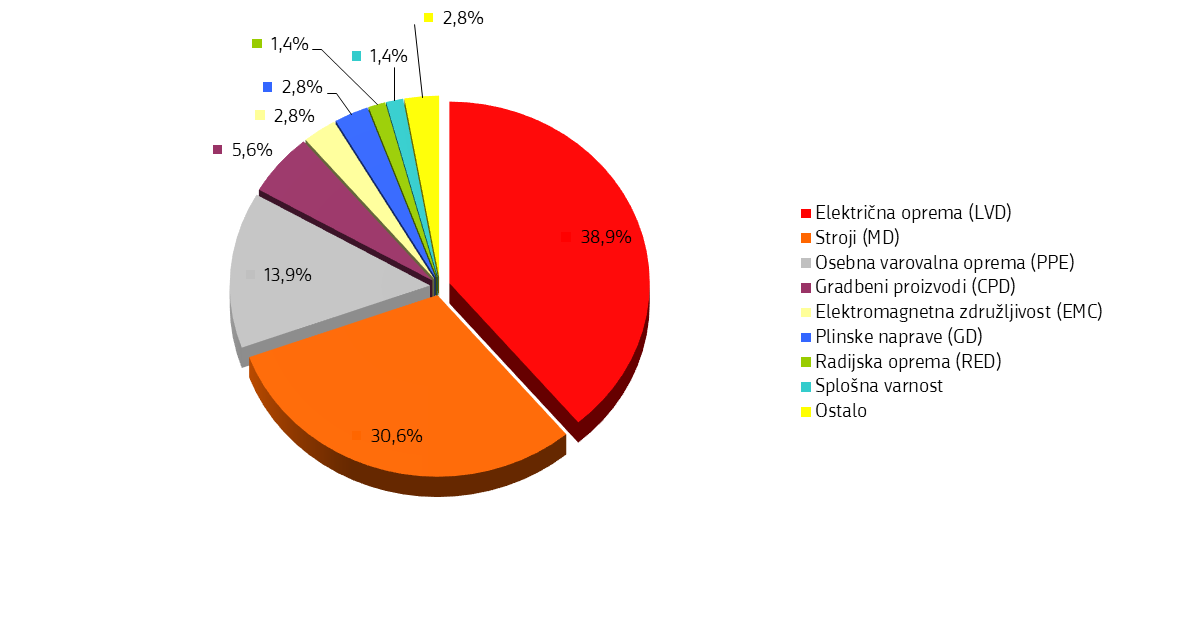 Slika 13: Pregled po direktivah, kjer sprostitev v prosti promet ni bila dovoljenaV primeru zadržanja medicinske opreme je bilo ugotovljeno, da Tržni inšpektorat ni pristojen za obravnavo proizvoda, zato je bil opravljen odstop pristojnemu organu.Tržni inšpektorji so sproti in ažurno obravnavali vsa obvestila o zadržanju uvoza blaga iz tretjih držav, ki jih je posredovala Finančna uprava. Največ obvestil se je nanašalo na področje električne opreme (29,8 %). Glede na preteklo leto je opaziti padec števila obvestil o zadržanju, je posledica manjšega števila obvestil, ki so se nanašala na osebno varovalno opremo (20,1 % v primerjavi s predhodnim letom, ko je bil delež tovrstnih obvestil 37,7 %).Nadaljnje aktivnosti nadzora proizvodov ob uvozu se bodo izvajale v koordinaciji s Finančno upravo, Generalnim finančnim uradom in Upravo za carine.DAVČNO POTRJEVANJE RAČUNOVZakon o davčnem potrjevanju računov je v letu 2016 postavil zahtevo po potrjevanju izdanih računov z uporabo elektronske naprave za izdajo računov in potrditvijo računa v času njegove izdaje, oziroma z uporabo vezane knjige računov in naknadno potrditvijo izdanih računov preko elektronske povezave (t. i. davčne blagajne). Zavezanci so morali način izdaje računov opredeliti v svojem internim aktom in pri tem upoštevati določilo, da v istem poslovnem prostoru ne morejo uporabljati oba načina hkrati.Vse od leta uveljavitve zakona izvaja Tržni inšpektorat kontinuiran nadzor izdajanja davčno potrjenih računov s strani zavezancev. Pristojnost za nadzor si Tržni inšpektorat v tem delu deli s Finančno upravo.Zavezanci za davčno potrjevanje računov so v skladu z določil zakona tisti poslovni subjekti, ki kumulativno izpolnjujejo 3 pogoje. Ti so:obveza vodenja poslovnih knjig in evidenc,obveza izdaje računa za dobavljeno blago ali storitve inplačilo blaga ali storitve je opravljeno z gotovino.Te pogoje sicer bolj podrobno določajo davčni predpisi, predvsem Zakon o davčnem postopku in Zakon o davku na dodano vrednost ter njuni podzakonski predpisi.Oba zakona določata tudi izjeme, bodisi od obveznosti vodenja knjig (npr. kmečka gospodinjstva, osebno dopolnilno delo), bodisi od izdaje računov (kot npr. državni organi in organizacije, organi lokalnih skupnosti ter druge osebe javnega prava, v zvezi z dejavnostmi ali transakcijami, ki jih opravljajo kot organ oblasti, prodaja vozovnic, kart in žetonov, periodičnega tiska, prodaja blaga iz avtomatov, društva pod določenimi pogoji), ne nazadnje pa tudi o tem, kaj se smatra za plačilo z gotovino in kaj ne (plačilo z gotovino se npr. smatra tudi kartično plačilo). Izjeme od obveznega potrjevanja računov sicer v določenih primerih določa tudi sam Zakon o davčnem potrjevanju računov, in sicer računov ni potrebno davčno potrditi v primeru dobave blaga s strani zavezanca, s sedežem izven Slovenije (prodaja na daljavo), v primeru dobave telekomunikacijskih storitev, storitev oddajanja in elektronskih storitev, ki jih opravi zavezanec, ki nima sedeža v Sloveniji, osebi, ki ni davčni zavezanec, ter v primeru kontinuirane dobave blaga in storitev naročniku, v dejavnostih oskrbe z električno energijo, plinom in paro, oskrbe z vodo, ravnanja z odplakami in odpadki, ter v telekomunikacijski dejavnosti (npr. plačilo električne energije).Tržni inšpektorat je po Zakonu o davčnem potrjevanju računov pristojen za nadzor vsebine računa, ki ga zavezanec izda kupcu (prvi odstavek 5. člena), za nadzor izdajanja računov v primeru, da je plačilo opravljeno z gotovino ter za nadzor objave obvestila o obveznosti izdaje računa in izročitve računa kupcu ter obveznosti kupca, da prevzame in zadrži izdani račun, ki mora biti na kupcu vidnem mestu. Za ugotavljanje kršitev zakona inšpektorji na licu mesta uporabljajo tudi posebno aplikacijo, nameščeno na mobilnih telefonih.Delovanje inšpektorjev v razmerju do kupcev, potrošnikov, je na drugi strani usmerjeno predvsem v izvajanje preventivne in izobraževalne funkcije, in sicer v seznanjanju potrošnikov s pravico zahtevati račun, dolžnostjo prevzema izdanega račun in v opozarjanju na posledice, če kupec računa ne vzame (uveljavljanje potrošniških pravic, dokazovanje obstoja nakupa itd.). Prav tako so potrošniki inšpektorjem lahko v pomoč pri odkrivanju zavezancev, ki ne izdajajo računov.Nadzor nad spoštovanjem določb Zakona o davčnem potrjevanju računov se ne izvaja kot samostojni nadzor, temveč je vključen v vse inšpekcijske nadzore, ki so povezani z nakupom blaga in/ali opravljeno storitvijo, ki je plačana gotovino. Upoštevanje določb zakona se je tako preverjalo predvsem v gostinstvu, v trgovinah, pri prodaji na stojnicah, lokalnih sejmih, pri opravljanju taksi dejavnosti, pri prodaji tobačnih izdelkov ter dimnikarskih storitev.V letu 2021 je Tržni inšpektorat izvedel 1157 nadzorov spoštovanja določil Zakona o davčnem potrjevanju računov. V letu 2020 je bilo izvedenih 2988 nadzorov. Takšen upad v številu nadzorov je posledica epidemioloških razmer, ki so tudi v letu 2021 spremenile prioritete nadzora.V okviru opravljenih nadzorov je bilo v zvezi z ugotovljenimi kršitvami izdanih 5 prekrškovnih odločb, 2 plačilna naloga, 5 opominov ter izrečenih 64 opozoril ZP-1. Največ ugotovljenih kršitev se je nanašalo na ne objavo obvestila na kupcu vidnem mestu v zvezi z obveznostjo izdaje računa in obveznostjo kupca, da prevzame in zadrži račun. Sledile so kršitve zaradi neizdaje računa v roku, predpisanem po Zakonu o davčnem potrjevanju računov.Delež ugotovljenih kršitev je glede na število vseh opravljenih nadzorov na tem področju v letu 2021 podoben deležu ugotovljenih kršitev v letu 2020 in ostaja relativno nizek, saj znaša le dobrih 6 %. Z namenom, da delež kršitev ostane na vsaj takšnem nivoju tudi v prihodnje je pomembno, da se s kontinuiranim nadzorom obeh pristojnih inšpekcij nadaljuje.V letu 2022 sicer začne veljati sprememba Zakona o davku na dodano vrednost, ki ukinja obveznost izročitve računa v papirni obliki kupcu, razen kadar kupec zahteva račun v tej obliki. Pri tem se obveznost izdaje računa v informacijskem sistemu davčnega zavezanca ne spreminja, ukrep sledi izključno okoljskim ciljem.REGISTRACIJA DEJAVNOSTI, VPIS DEJAVNOSTI V TEMELJNI AKT IN DOVOLJENJA ZA OPRAVLJANJE DEJAVNOSTISubjekti, ki želijo v Sloveniji zakonito opravljati dejavnost, morajo le-to ustrezno registrirati (če gre za samostojnega podjetnika) oziroma dejavnost vpisati v svoj temeljni akt (če gre za pravno osebo). Prav tako si morajo za opravljanje dejavnosti pridobiti dovoljenje, če je predpisano s področnim predpisom. Poslovanje subjektov v nasprotju z navedenimi zahtevami sankcionira Zakon o preprečevanju dela in zaposlovanja na črno, in sicer se takšno opravljanje dejavnosti oziroma dela šteje kot delo na črno po 3. členu tega zakona:pravna oseba ali tuj pravni subjekt, ki je pravna oseba, opravlja dejavnost, ki ni določena v ustanovitvenem aktu, ali če nima z zakonom predpisanih listin o izpolnjevanju pogojev za opravljanje dejavnosti, določene v ustanovitvenem aktu,samozaposlena oseba ali tuj pravni subjekt, ki je samozaposlena oseba, opravlja dejavnost, ki ni vpisana v register, ali nima z zakonom predpisanih listin o izpolnjevanju pogojev za opravljanje te dejavnosti.Prav tako se za delo na črno po tem členu zakona šteje, če:tuj pravni subjekt opravlja dejavnost v Sloveniji brez registrirane podružnice ali brez predpisanega dovoljenja,pravni subjekt, ki ima sedež v državi članici EU, Evropskem gospodarskem prostoru ali Švicarski konfederaciji, ne opravlja dejavnosti storitev v skladu z zakonom, ki ureja storitve na notranjem trgu.Delo na črno, kot ga razume javnost, torej delo posameznikov, ki nimajo urejenega statusa in je prav tako prepovedano s tem zakonom, sodi v pristojnost nadzora Finančne uprave.Opravljanje dela na črno je prepovedano in je z zakonom opredeljeno kot prekršek, hkrati je predvidena izdaja odločbe, s katero se delo na črno prepove. Prepovedano je tudi oglaševanje dela na črno, ki je v 6. členu Zakona o preprečevanju dela in zaposlovanja na črno opredeljeno kot nedovoljeno oglaševanje, kamor se uvršča naročanje, objavljanje ali posredovanje oglasov in oglasnih sporočil v časopisih, revijah, na radiu, televiziji in v drugih elektronskih medijih ali na drug način, ki je dostopen javnosti, če pravna oseba, tuj pravni subjekt, samozaposlena oseba, delodajalec ali posameznik ponuja ali oglašuje dejavnost ali delo, ki se šteje za delo na črno po določbah tega zakona ali če delodajalec objavi potrebo po delavcu za delo, ki ni vezano na njegovo registrirano ali priglašeno dejavnost. Oglaševalska organizacija ne sme objaviti oglasa, če naročnik oglasa ne poda podatkov iz prejšnjega odstavka.Prav tako zakon ureja omogočanje dela na črno, za kar se šteje dejanje, s katerim delodajalec ali posameznik omogoči opravljanje dela na črno eni ali več osebam, za katere ve, da opravljajo delo na črno ali če delodajalec ali posameznik sklene pogodbo o opravljanju dela z drugo pravno osebo, tujim pravnim subjektom, samozaposleno osebo ali posameznikom, za katere ve, da opravljajo delo na črno. Ravnanje v nasprotju s tem členom predstavlja prekršek. Težavo ugotavljanja odgovornosti za ta prekršek predstavlja dejstvo, da mora prekrškovni organ dokazati, da je kršitelj vedel, da gre za delo na črno.Prav tako zakon sankcionira omogočanje dela na črno, za kar se šteje dejanje, s katerim delodajalec ali posameznik omogoči opravljanje dela na črno eni ali več osebam, za katere ve, da opravljajo delo na črno ali če delodajalec ali posameznik sklene pogodbo o opravljanju dela z drugo pravno osebo, tujim pravnim subjektom, samozaposleno osebo ali posameznikom, za katere ve, da opravljajo delo na črno.Leta 2021 so tržni inšpektorji v 1429 primerih preverjali spoštovanje določil Zakona o preprečevanju dela in zaposlovanja na črno, kar v primerjavi z letom 2020 (3555) predstavlja bistveno manj nadzorov, kar je povezano predvsem z epidemiološko situacijo v zvezi s širjenjem koronavirusa. Tržni inšpektorji načeloma pri vseh nadzorih ugotavljajo pravno istovetnost subjekta in v okviru tega preverijo tudi vpis dejavnosti v temeljni akt oziroma registracijo, razen če gre za subjekt, ki je bil že večkrat predmet nadzora. V veliko primerih se zgodi, da zavezanec dejavnosti nima vpisane v svoj temeljni akt iz razloga, ker dejavnosti sam ne zna uvrstiti v pravilno šifro ali pa tega ne zna niti registrski organ ali pa so se z neko dejavnostjo pričeli ukvarjati, ker se je tekom poslovanja pokazala poslovna priložnost. V okviru nadzorov spoštovanja ukrepov za zajezitev širjenja koronavirusa, se registracija praviloma ni preverjala, zato je število nadzorov bistveno manjše.Zaradi ugotovljenih kršitev zakona je bilo izdanih skupaj 211 ukrepov, in sicer v upravnih postopkih 28 odločb o prepovedi opravljanja dejavnosti, ker so subjekti opravljali dejavnost brez ustreznega dovoljenja ali brez ustrezne registracije dejavnosti, in 51 opozoril ZIN, v prekrškovnih postopkih pa je bilo izrečenih 7 glob, 54 opominov in 71 opozoril ZP-1.V zvezi z vprašanjem vpisovanja šifre dejavnosti v temeljeni akt oziroma registracije šifre dejavnosti, je v letu 2020 Tržni inšpektorat podal predlog Strateškemu svetu za debirokratizacijo, da se preveri smiselnost vpisovanja šifer v temeljne akte podjetij in registracije podjetnikov. Predlog je bil najprej uvrščen v predlog Zakona o debirokratizaciji, vendar je na koncu iz zakona izpadel, zato ureditev ostaja enaka.Tržni inšpektorat nadzira tudi področne predpise, s katerimi so za opravljanje dejavnosti predpisana posebna dovoljenja, opravljanje dejavnosti brez dovoljenja pa predstavlja kršitev 3. člena Zakona o preprečevanju dela in zaposlovanja na črno. Za opravljanje nekaterih obrtnih dejavnosti si je potrebno pridobiti obrtno dovoljenje, prav tako je potrebno posebno dovoljenje oziroma licenca za opravljanje prodaje turističnih paketov. Podrobneje o tem v poglavjih o nadzoru obrti in turističnih aranžmajev. Poudariti velja, da je precej dejavnosti, ki jih Tržni inšpektorat nadzira, dereguliranih oziroma zanje niso več predpisana posebna dovoljenja.Tržni inšpektorat v okviru tega predpisa nadzoruje, ali so posamezni gospodarski subjekti registrirali šifro dejavnosti pri vpisu v temeljni akt oziroma pri registraciji ter posamezna dovoljenja za opravljanje dejavnosti. Še vedno so mnenja, da je pomanjkanje posamezne šifre dejavnosti veliko manjša kršitev kot pa opravljanje dejavnosti brez dovoljenja, saj se z listino dokazuje izpolnjevanje pogojev za posamezno dejavnost, medtem ko se je mogoče registrirati oziroma vpisati posamezno šifro v temeljni akt brez dokazovanja o izpolnjevanju pogojev. Vpis dodatne šifre oziroma doregistracija je zgolj administrativne narave.V luči čim večje urejenosti trga bo Tržni inšpektorat tudi v prihodnje sistematično spremljal in nadziral to področje.TRGOVINAPri opravljanju trgovinske dejavnosti, ki obsega nakupovanje blaga z namenom nadaljnje prodaje je potrebno upoštevati določila (pri tem je izvzeta spletna trgovina, za katero veljajo določila Zakona o varstvu potrošnikov):Zakona o trgovini inPravilnika o minimalnih tehničnih pogojih za opravljanje trgovinske dejavnosti.Nadzor opravljanja trgovinske dejavnosti po določilih Zakona o trgovini se običajno opravlja sočasno z nadzorom drugih predpisov, kot na primer Zakona o varstvu potrošnikov, Zakona o davčnem potrjevanju računov, Zakona o tehničnih zahtevah za proizvode in o ugotavljanju skladnosti ter Zakona o preprečevanju dela in zaposlovanja na črno.Inšpekcijski pregledi se opravljajo v prodajnih objektih in zunaj njih - na tržnicah, sejmih in na premičnih stojnicah, pri gospodarskih družbah, samostojnih podjetnikih posameznikih in kmetijskih pridelovalcih.Pri tem tržni inšpektorji izvajajo nadzor nad:izpolnjevanjem minimalnih tehničnih in drugih pogojev za opravljanje trgovinske dejavnosti,kontrolo evidentiranja poslovnih dogodkov v zvezi s stanjem blaga,opremljenosti blaga s predpisanimi listinami o skladnosti in spremnimi listinami, deklaracijami blaga v slovenskem jeziku, kjer je to s posebnimi predpisi določeno,označenost blaga s cenami,ali si je prodajalec za prodajo na določenem mestu pridobil pisno soglasje lastnika oziroma upravljavca prostora (pri prodaji zunaj prodajaln).Skupno je bilo v letu 2021 na področju opravljanja trgovinske dejavnosti, po določilih Zakona o trgovini opravljenih 377 pregledov. V primeru ugotovljenih nepravilnosti so tržni inšpektorji ukrepali v skladu s pooblastili: z izdajo upravne odločbe, s katero so kršitelju odredili odpravo ugotovljenih pomanjkljivosti ali pa mu prepovedali prodajo. Tako je bilo iz naslova opravljanja trgovinske dejavnosti izdanih 20 upravnih odločb, zaradi ugotovljenih manjših pomanjkljivosti pa so tržni inšpektorji izrekli 32 opozoril ZIN.Zaradi ugotovljenih prekrškov po Zakonu o trgovini so bile izrečene tudi sankcije, in sicer: 12 odločb z izrekom globe, 17 plačilnih nalogov in 6 opominov. Zaradi manjših kršitev je bilo izrečenih še 20 opozoril ZP-1.Posebna pozornost, je bila tudi v letu 2021, namenjena nadzoru prodajalcev sadja in zelenjave na stojnicah ob cestah. Kljub razglašeni epidemiji COVID-19 se je nadzor pričel takoj, ko so se ob cestah pojavili prvi prodajalci jagod in špargljev. Obenem se je začel tudi s strani Finančne uprave koordiniran nadzor nad prodajo sadja in zelenjave na stojnicah ob cestah, pri katerem je poleg Uprave za varno hrano, veterinarstvo in varstvo rastlin sodeloval tudi Tržni inšpektorat. Pri nadzoru so si sodelujoči organi razdelili področja, na katerih je potem vsak organ izvajal nadzor in o ugotovitvah tedensko poročal Finančni upravi.Pri nadzoru prodajalcev sadja in zelenjave na stojnicah ob cesti, tržni inšpektorji poleg preverjanja ustrezne registracije nadzirajo še označevanje cen in upoštevanje označenih cen v skladu z določili Zakona o varstvu potrošnikov, izdajanje računov v skladu z določili Zakona o davčnem potrjevanju računov ter soglasje za prodajo, označenost stojnic in prisotnost podatkov o stanju blaga v skladu z določili Zakona o trgovini. Poleg tega se je preverjalo tudi upoštevanje covid odlokov (testiranje prodajalcev, razkužila, razdalja …).Tako je bilo od maja do konca julija 2021 opravljenih 18 inšpekcijskih pregledov, največ na območju Obale. Večina prodajalcev ob cestah je registriranih trgovcev (s.p. oziroma d.o.o.), ki sadje in zelenjavo kupijo z namenom nadaljnje prodaje. Gre predvsem za stojnice družb, ki se na trgu vsako leto pojavijo na novo (nova družba, novo ime) in poslujejo eno sezono, potem pa poniknejo. V ozadju pa so vseskozi isti ljudje in tudi način poslovanja je že več let isti: direktor je običajno tujec, s stalnim prebivališčem v tujini, kar otežuje vročanje dokumentov in s tem izvedbo postopka. Prav tako ni možno dobiti podatka o odgovorni osebi, ki v Sloveniji vodi posle, osebe se skrivajo. Na sedežu, kjer ima družba poslovni naslov, je nameščen samo hišni predalčnik, v katerega se vročajo vsa pisanja. Izrečene globe se ne plačujejo.Največkrat je bilo ugotovljeno, da zavezanci za prodajo na stojnicah niso pridobili ustreznega soglasja (nimajo soglasja za mesto na katerem je postavljena stojnica).Zaradi ugotovljenih nepravilnosti so bila izdana:4 opozorila ZIN, s katerimi je bila zavezancem naložena odprava nepravilnosti (označiti stojnice, zagotoviti razkužila, ustrezno označiti cene),9 upravnih odločb, s katerimi se je prepovedalo opravljanje trgovinske dejavnosti (v 8 primerih ni bilo soglasja, v 1 primeru zaposleni prodajalec na stojnici ni razpolagal z dokazilom o testiranju oziroma drugimi ustreznimi dokazili).Obenem je bilo zaradi kršitev določb Zakona o trgovin, Zakona o inšpekcijskem nadzoru in Zakona o nalezljivih boleznih izdanih 9 plačilnih nalogov.Problem prodajalcev sadja in zelenjave na stojnicah ob cestah je sistemski problem, ki je prisoten že vrsto let in ga zaznavajo tudi drugi nadzorni organi: Finančna uprava s finančnega oziroma davčnega vidika, kar vodi v oškodovanje države (tvegane družbe računov iz vezane knjige računov ne potrjujejo, uporabljajo napačne davčne številke, ne izdelujejo letnih poročil, nimajo transakcijskih računov, ne plačujejo izrečenih kazni …) in Uprava za varno hrano, veterinarstvo in varstvo rastlin z vidika higienskih pogojev ter porekla sadja in zelenjave.S problemom smo že pred časom seznanili tudi Ministrstvo za gospodarski razvoj in tehnologijo z namenom, da se poiščejo ustrezne rešitve, predvsem glede ustanavljanja družb (povezane družbe, na zalogo), določanja zakonitih zastopnikov (tujci), neplačevanja obveznosti kot glede morebitne hitrejše izvedbe postopka, vendar do nekih konkretnih rešitev še ni prišlo. Žal pa predlog Uprave za varno hrano, veterinarstvo in varstvo rastlin glede spremembe Zakona o kmetijstvu, ki bi uredil prodajo sadja in zelenjave na stojnicah, pri noveli zakona ni bil upoštevan.GOSTINSTVOOpravljanje gostinske dejavnosti je urejeno z:Zakonom o gostinstvu,Pravilnikom o minimalnih tehničnih pogojih in o obsegu storitev za opravljanje gostinske dejavnosti,Pravilnikom o merilih za določitev obratovalnega časa gostinskih obratov in kmetij, na katerih se opravlja gostinska dejavnost inPravilnikom o kategorizaciji nastanitvenih obratov.Tržni inšpektorji so tudi v letu 2021 opravljali nadzor nad izvajanjem gostinske dejavnosti. Pri tem so pri osebah, ki opravljajo gostinsko dejavnost, ugotavljali, ali:so vpisani za opravljanje gostinske dejavnosti oziroma imajo dejavnost določeno v temeljnem aktu,izpolnjujejo vse pogoje po navedenih pravilnikih,imajo označene cene gostinskih storitev,gostom izdajajo račune za opravljeno storitev.Epidemiološko leto 2021 je zaznamovalo tudi področje gostinstva, saj je bilo obratovanje gostinskih obratov kar precej omejeno. Tržni inšpektorat je v letu na področju covidnih ukrepov prevzel predvsem trgovinsko dejavnost, za področje gostinske dejavnosti pa je bila prioritetno zadolžena Uprava za varno hrano, veterinarstvo in varstvo rastlin, kateri pa so pri nadzoru delno pomagali tudi tržni inšpektorji. Tako je bilo v letu 2021 s strani tržnih inšpektorjev v gostinskih obratih opravljenih 513 pregledov.Ob ugotovljenih kršitvah gostinske zakonodaje so tržni inšpektorji zoper kršitelje upravno in prekrškovno ukrepali in izdali 6 upravnih odločb, s katerimi so gostincem odredili odpravo ugotovljenih pomanjkljivosti in nepravilnosti, v primeru manjših kršitev pa izrekli 93 opozoril ZIN. Zoper gostince so tržni inšpektorji tudi prekrškovno ukrepali z izdajo 21 prekrškovnih odločb z izrekom globe, 3 plačilnih nalogov, 62 opominov in gostincem zaradi manjših kršitev izrekli 123 opozoril ZP-1.OBRTNA DEJAVNOSTObrtna dejavnost je pridobitna proizvodna ali storitvena dejavnost, ki se opravlja na podlagi individualnih naročil, v majhnih serijah, se trajno opravlja s stroji, orodji in tehničnimi napravami, ki so primerne za opravljanje le-te in nimajo značaja tekočih trakov ali avtomatiziranega delovnega procesa. Tipične obrtne dejavnosti so servisiranje motornih vozil, vodoinštalaterstvo, pekarstvo, frizerske, kozmetične storitve in podobno.Obrtno dejavnost je mogoče opravljati pod pogoji, ki jih določa Obrtni zakon. Nekatere obrtne dejavnosti so take, da je zaradi varovanja življenja, zdravja in premoženja ljudi ali zaradi zagotavljanja varstva okolja, potrebna ustrezna poklicna usposobljenost, posledično pa tudi pridobitev obrtnega dovoljenja, za ostale dejavnosti, ki se običajno opravljajo na obrten način, pa obrtnega dovoljenja ni potrebno pridobiti.Že več let Tržni inšpektorat opaža, da se prijave, ki jih prejema v zvezi z obrtno dejavnostjo, v pretežni meri nanašajo na neizdajo računa potrošnikom ali na nepravilno opravljeno storitev, kar nadzirajo z vidika določil Zakona o varstvu potrošnikov in Zakona o davčnem potrjevanju računov. V inšpekcijskem postopku se velikokrat izkaže, da račun dejansko ni bil izdan. Prav tako se veliko prijav nanaša na povzročanje prekomernega hrupa ali na obratovanje obrtnika v objektu brez gradbenih in uporabnih dovoljenj, kar pa ni stvar Obrtnega zakona, pač pa je urejeno v okoljskih in gradbenih predpisih, ki sodijo v pristojnost okoljske in gradbene inšpekcije, katerima so takšne prijave posredovane v pristojno reševanje.Tržni inšpektorji so na podlagi Obrtnega zakona leta 2021 opravili 147 nadzorov, kar je bistveno manj kot v letu 2020 (737), kar je posledica epidemiološke situacije v državi in s tem spremenjenih prioritet nadzora. Zavezancem so bili zaradi kršitev določb Obrtnega zakona izrečeni 4 ukrepi, in sicer 3 upravne odločbe in en opomin. Ukrepi so bili izrečeni zaradi opravljanja dejavnosti brez obrtnega dovoljenja in zaradi odsotnosti nosilca obrtne dejavnosti.Število ukrepov na podlagi Obrtnega zakona je že nekaj let zapored na zelo nizki ravni, je pa pri obrtnikih navadno ugotovljenih več nepravilnosti z drugih področij, največ s področja varstva potrošnikov, saj poslovanje posameznega zavezanca inšpektorji preverjajo celostno, z vidika vseh predpisov, ki so v pristojnosti Tržnega inšpektorata.Poleg splošnih nadzorov so inšpektorji v aprilu in maju 2021 glede na letni načrt dela opravljali nadzor gradbenih dejavnosti, tudi v tokrat z vidika vseh predpisov, ki jih mora upoštevati zavezanec, ki opravlja gradbeno dejavnost in so v pristojnosti Tržnega inšpektorata.Inšpektorji so v poostreni akciji opravili 84 inšpekcijskih pregledov, izrečenih je bilo 16 ukrepov, od tega 3 uprave odločbe, 5 opozoril ZIN, 4 opomini in 4 opozorila ZP-1. Kršitve so bile ugotovljene v zvezi z Zakonom o preprečevanju dela in zaposlovanja na črno (neustrezna registracija, opravljanje dejavnosti brez obrtnega dovoljenja), in sicer v 6 primerih, v 5 primerih je bila ugotovljena kršitev Zakona o varstvu potrošnikov, in sicer glede označevanja in upoštevanja označenih cen, v 1 primeru se je opravljala obrtna dejavnost kljub odsotnosti nosilca obrtne dejavnosti, prav tako v 1 primeru zavezanec na dokumentih ni navajal podatkov o podjetju, kot to določa 45. člen Zakona o gospodarskih družbah in v 1 primeru ni obveščal potrošnikov o tem, katerega izvajalca izvensodnega reševanja sporov priznava kot pristojnega za reševanje spora. Kršitev v zvezi z izdajanjem računov in davčnim potrjevanjem računov ni bilo ugotovljenih.Število kršitev Obrtnega zakona je relativno majhno, na kar vpliva tudi dejstvo, da se je število dejavnosti, za katere je potrebno obrtno dovoljenje kot dokazilo o ustrezni usposobljenosti za opravljanje dejavnosti, z leti precej zmanjšalo. Ali imajo obrtniki pridobljena obrtna dovoljenja, se preverja kontinuirano vse od uveljavitve zakona, na terenu pa inšpektorji vsako leto zaznajo posamezne subjekte, ki dovoljenja nimajo. Zavezanci običajno nimajo težav s takojšnjo pridobitvijo dovoljenja, saj izpolnjujejo pogoje zanj, niso pa si ga pridobili, ker bodisi, ne vedo, da ga morajo pridobiti, bodisi, da so pričeli z opravljanjem neke dejavnosti, ki je obrtna, pa to ni njihova glavna dejavnost. Več kršitev pri obrtnikih je na drugih področjih dela, predvsem na področju varstva potrošnikov.Tržni inšpektorat bo tudi v prihodnosti spremljal in nadziral obrtne dejavnosti tako domačih kot tujih obrtnikov, saj stalna prisotnost nadzora na trgu zagotavlja večjo urejenost.NEPREMIČNINSKO POSREDOVANJEDejavnost nepremičninskega posredovanja spada med regulirane dejavnosti, ki jo ureja Zakon o nepremičninskem posredovanju. Nepremičninskim družbam zakon določa pogoje za opravljanje dejavnosti in druge obveznosti, s katerimi se uporabnikom storitev nepremičninskega posredovanja zagotavlja večja pravna varnost, kot na primer:izročitev pogodbe o posredovanju in splošnih pogojev poslovanja,preverjanje pravnega in dejanskega stanja nepremičnine,seznanjanje z okoliščinami, ki so pomembne za sklenitev pogodbe v prometu z nepremičninami.Nepremičninski trg je bil v letu 2021 zelo živahen, krediti za nepremičnine so zelo ugodni zaradi nizkih obrestnih mer, vendar pa povpraševanje presega ponudbo, zato so se cene nepremičnin bistveno zvišale, s tem pa tudi zaslužki nepremičninskih družb, saj se plačilo za posredovanje odmerja v odstotku od dosežene prodajne cene.Leta 2021 so tržni inšpektorji spoštovanje določil Zakona o nepremičninskem posredovanju preverjali v 104 primerih, izrekli pa 14 ukrepov zaradi kršitev tega zakona. Ukrepi so bili izrečeni zaradi kršitev v zvezi z obveznimi elementi pogodbe o posredovanju in s splošnimi pogoji poslovanja. Ukrepov po tem predpisu je bilo izrečenih malo, saj se nadzori pri nepremičninskih družbah opravljajo po več predpisih, kršitve pa se ugotavljajo zlasti po predpisih s področja varstva potrošnikov.Poostren nadzor v okviru koordinirane akcije je potekal od septembra do konca novembra 2021, pri čemer je bil poudarek na oglaševanju energetskih izkaznic. Tržni inšpektorat nadzira oglaševanje energetskih izkaznic v skladu z določbami Zakona o učinkoviti rabi energije, medtem, ko prilaganje izkaznic v pravnem prometu (npr. ob sklenitvi kupoprodajne pogodbe) nadzira energetska inšpekcija. V juniju 2021 je Ministrstvo za infrastrukturo sklicalo sestanek s Tržnim inšpektoratom, v okviru katerega je izrazilo zaskrbljenost glede oglaševanja energijskih kazalnikov stavbe (t. i. energetskih izkaznic) v prometu nepremičnin. Pri prodaji nepremičnin so po analizah ministrstva pravnim poslom izkaznice priložene le v približno v tretjini primerov.Nadzor je bil glede na prioritete, zaradi slabe epidemiološke situacije v zvezi s širjenjem koronavirusa, kljub daljšem časovnem obdobju opravljen v manjšem obsegu. Inšpektorji so v izvedeni akciji skupaj opravili 54 nadzorov, izrekli pa 14 ukrepov, in sicer 8 opozoril ZP-1 in 6 opozoril ZIN.V primerih, ko nepremičninska družba sploh ne objavi energijskih kazalnikov, nepremičninske družbe po Zakonu o učinkoviti rabi energije ni mogoče obravnavati zaradi kršitve neobjave kazalnikov, saj je odgovornost za prekršek določena le za lastnika stavbe, kot je bilo izpostavljeno že zgoraj. Tržni inšpektorat je zato preverjal predvsem resničnost navedb v posameznih oglasih za nepremičnine na podlagi določil Zakona o varstvu potrošnikov pred nepoštenimi poslovnimi praksami. V zvezi s tem so bile ugotovljene tri kršitve, pri čemer se je v enem primeru izkazalo, da je nepremičninska družba pri sestavi in objavi oglasa za nepremičnino navedla, da gre za stavbo, ki energetske izkaznice ne potrebuje iz razloga, ker gre za dotrajan objekt, čeprav je iz vsebine oglasa izhajalo, da objekt ni dotrajan. Zaradi suma zavajajoče poslovne prakse je bil uveden inšpekcijski postopek, nepremičninska družba pa je takoj po uvedbi postopka naročila izdelavo energetske izkaznice in jo tudi objavila.V 2 primerih je bilo ugotovljeno, da pogodba o posredovanju ne vsebuje vseh zakonsko predpisanih sestavin, v 1 primeru nepremičninska družba ni določila splošnih pogojev poslovanja v skladu z Zakonom o nepremičninskem poslovanju, v 2 primerih je določila nepoštene pogodbene pogoje, prav tako je bilo v 2 primerih ugotovljeno, da na spletnih strani ni navedla vseh zahtevanih podatkov v skladu z Zakonom o varstvu potrošnikov.Tržni inšpektorat se je v želji po večji urejenosti področja oglaševanja energetskih izkaznic obrnil tudi na največji nepremičninski portal nepremicnine.net, s prošnjo, da onemogoči objavljanje oglasov z navedbo, da je energetska izkaznica v izdelavi, pri čemer je portal onemogočil navajanje sporne navedbe za posameznike, torej fizične osebe, ki prodajajo ali oddajajo nepremičnine.Že v letu 2020 je Tržni inšpektorat opozoril, da zadnja novela Zakona o nepremičninskem posredovanju, s katero se je predvsem želelo doseči, da tretje osebe ne bi več nosile stroškov nepremičninskega posredovanja, ni prinesla želenih učinkov. Prakse nepremičninskih družb so se prilagodile omenjeni situaciji tako, da tretje osebe še vedno nosijo del stroškov, vendar v drugi obliki (npr. plačilo davka na promet z nepremičninami, plačilo kupoprodajne pogodbe, delno plačilo dodatnih storitev), Tržni inšpektorat pa v predpisih nima vzvodov, s katerimi bi lahko takšne prakse preprečil. Po drugi strani pa si gospodarski subjekti želijo, da bi razmerja z nepremičninskimi družbami urejali svobodneje, sploh kar se tiče plačila.Zakon o nepremičninskem posredovanju je bil sprejet predvsem z mislijo na varstvo potrošnika kot šibkejše stranke v razmerju do nepremičninske družbe. Da bi se dosegel ta namen, pa je potreben celovite prenove, saj so se tekom njegove veljavnosti in dopolnitev, pokazale pomanjkljivosti, ki onemogočajo učinkovit nadzor nad izvajanjem predpisa.Pri nadzoru je bilo ugotovljenih malo kršitev, ugotovljene nepravilnosti so nepremičninske družbe takoj odpravile, zato so jim bile ob upoštevanju načela sorazmernosti izrečena opozorila. Ob nadzoru se je izkazalo tudi, da veljavna ureditev na področju oglaševanja energetskih izkaznic za stavbe ne omogoča učinkovitega nadzora, saj je k objavi energetske izkaznice zavezan le lastnik nepremičnine, zato je Tržni inšpektorat resornemu ministrstvu predlagal spremembo Zakona o učinkoviti rabi energije.Še vedno se zaznavajo težave glede izvajanja zakona, predvsem v delu, ki se nanaša na plačilo za posredovanje. Zakon je potreben celovite prenove, saj sedanja ureditev ne dosega cilja varovanja potrošnikov kot šibkejše stranke na trgu.Upoštevajoč ugotovitve nadzora, razmere na trgu in z namenom zagotoviti čim večjo urejenost področja, bo Tržni inšpektorat dejavnost nepremičninskega posredovanja tudi v prihodnje sistematično nadziral.OSTALE VRSTE NADZORAOglaševanje in prodaja tobačnih izdelkovNadzor nad označevanjem, oglaševanjem in prodajo tobaka, tobačnih in povezanih izdelkov, kar je v pristojnosti nadzora Tržnega inšpektorata, urejajo:Zakon o omejevanju uporabe tobačnih in povezanih izdelkovPravilnik o zdravstvenih opozorilih za tobačne izdelkePravilnik o dovoljenjih za prodajo tobaka, tobačnih in povezanih izdelkovPravilnik o enotni embalaži tobačnih izdelkovCilj vseh ukrepov, ki jih je uvedel Zakon o omejevanju uporabe tobačnih in povezanih izdelkov, je preprečiti začetek in nadaljevanje kajenja med otroki, mladostniki in mladimi odraslimi, spodbujati opuščanje kajenja, zmanjševati izpostavljenost tobačnemu dimu in posledično zmanjšati obolevnost in prezgodnjo umrljivost ter družbene stroške zaradi rabe tobaka.Tržni inšpektorat je pristojen za nadzor nad:pogoji, ki jih morajo izpolnjevati tobak in tobačni izdelki (označevanje in embalaža),pogoji, ki jih morajo izpolnjevati elektronske cigarete (navodilo za uporabo, seznam sestavin, opozorilo),pogoji, ki jih morajo izpolnjevati zeliščni izdelki za kajenje,prepovedjo prodaje tobaka za oralno uporabo,prepovedjo sponzoriranja in oglaševanja tobaka, tobačnih izdelkov in povezanih izdelkov,prepovedjo prodaje (mladoletnim, iz avtomatskih naprav, preko interneta …),prodajo tobaka, tobačnih izdelkov in povezanih izdelkov brez dovoljenja.Enotna embalaža za cigarete in tobak za zvijanjeS 1. januarjem 2020 so v veljavo stopile določbe Zakona o omejevanju uporabe tobačnih in povezanih izdelkov, ki uvajajo enotno embalažo za cigarete in tobak za zvijanje. Enotna embalaža predvsem pomeni, da je s predpisom določena npr.: barva zavojčkov, zunanje embalaže in notranjih površin zavojčkov, katera besedila se lahko navajajo na zavojčkih in zunanji embalaži, v kakšni barvi, velikosti in obliki so ta besedila, kje se besedila lahko pojavljajo.Koordiniran nadzor nad označevanjem tobačnih izdelkov je bil predviden v drugi polovici marca, vendar se zaradi izrednih razmer in razglašene epidemije COVID-19, nadzor v letu 2021 ni izvajal.Prodaja tobačnih izdelkov osebam mlajšim od 18 letZakon o omejevanju uporabe tobačnih in povezanih izdelkov prepoveduje prodajo tobačnih izdelkov osebam mlajšim od 18 let. Tobačnih izdelkov tudi ne smejo prodajati osebe mlajše od 18 let.Prodajo tobačnih izdelkov mladoletnim osebam je težko ugotoviti, saj mora biti inšpektor ob pravem času na pravem mestu. Prodaja tobačnih izdelkov mladoletnim osebam se namreč ugotavlja z neposredno osebno zaznavo inšpektorja, kar pomeni, da mora inšpektor kršitev, prodajo tobačnega izdelka mladoletni osebi, neposredno ugotoviti.S spremembo zakona v letu 2017 je inšpektorjem dana možnost, da pri nadzoru prepovedi prodaje tobačnih izdelkov mladoletnim osebam sodelujejo z osebo, mlajšo od 18 let. V ta namen Tržni inšpektorat sodeluje z nevladnimi organizacijami, ki tudi sicer na področju tobaka izvajajo razne delavnice v šolah in ozaveščajo mlade o škodljivosti kajenja.Tudi v letu 2021 je bil načrtovan nadzor skupaj z nevladno organizacijo, vendar pa zaradi epidemioloških razmer in prioritetnega nadzora po covid odlokih ni bil realiziran.Oglaševanje tobačnih in povezanih izdelkovKakršnokoli oglaševanje tobaka, tobačnih in povezanih izdelkov je prepovedano. Tobak, tobačni in povezani izdelki v prodajalnah tudi ne smejo biti vidni potrošnikom.Koordiniran nadzor oglaševanja tobačnih in povezanih izdelkov se je izvajal v sklopu nadzorov, ki so se opravljali v gostinskih obratih od začetka maja do konca septembra. Opravljenih je bilo 20 pregledov, pri katerih tržni inšpektorji oglaševanja tobačnih izdelkov niso zaznali.Zaradi izrednih razmer, povezanih z epidemijo COVID-19, je bilo v letu 2021 na področju tobaka, tobačnih in povezanih izdelkov skupaj opravljenih samo 53 nadzorov. Zaradi ugotovljenih nepravilnosti sta bili izrečeni 2 opozorili ZIN in izdana 1 upravna odločba, s katero se je prepovedalo oglaševanje in prodaja povezanih izdelkov (elektronskih cigaret) na spletni strani. Zaradi kršitev določb zakona je bila izdana 1 odločba o prekršku z izrekom globe (zaradi prodaje e-tekočin preko spleta) in 1 opomin (cigarete niso bile označene v skladu s Pravilnikom o enotni embalaži tobačnih izdelkov). Obenem so bila izrečena še 4 opozorila ZP-1: ker dovoljenje za prodajo tobačnih izdelkov ni bilo vidno razstavljeno, ker je prodajo tobačnih izdelkov v gostinskem obratu opravljala oseba mlajša od 18 let, ker se je vršila prodaja arom za elektronske cigarete preko spleta in ker se je izvajala prodaja elektronskih cigaret s pomanjkljivimi navodili v slovenskem jeziku.ZaključekTržni inšpektorat bo poostren nadzor na področju tobaka, tobačnih in povezanih izdelkov izvajal tudi v prihodnje, ko se bodo epidemiološke razmere umirile, tako v okviru poostrenih akcij nadzora kot na podlagi prijav.Oglaševanje in prodaja alkoholnih pijačOglaševanje in prodajo alkoholnih pijač urejata:Zakon o omejevanju porabe alkohola,Zakon o zdravstveni ustreznosti živil in izdelkov ter snovi, ki prihajajo v stik z živili.Prodaja alkoholnih pijačV skladu z Zakonom o omejevanju porabe alkohola je Tržni inšpektorat pristojen za nadzor nad prodajo alkoholnih pijač v prodajalnah osebam, mlajšim od 18 let, osebam, ki kažejo očitne znake opitosti od alkohola, kot tudi osebam, za katere se upravičeno domneva, da jih bodo posredovale osebam mlajšim od 18 let.Prodajo alkoholnih pijač mladoletnim osebam je težko ugotoviti, saj mora biti inšpektor ob pravem času na pravem mestu. Prodaja alkohola mladoletnim osebam se namreč ugotavlja z neposredno osebno zaznavo inšpektorja, kar pomeni, da mora inšpektor kršitev, prodajo alkoholne pijače mladoletni osebi, neposredno ugotoviti.S spremembo zakona v letu 2017 je inšpektorjem dana možnost, da pri nadzoru nad prepovedjo prodaje alkoholnih pijač mladoletnim osebam sodelujejo z osebo, mlajšo od 18 let. V ta namen Tržni inšpektorat sodeluje z nevladnimi organizacijami, ki tudi sicer na področju alkohola izvajajo razne delavnice v šolah in ozaveščajo mlade o škodljivosti pitja alkohola.Tudi v letu 2021 je bilo načrtovano sodelovanje z nevladno organizacijo, vendar pa zaradi epidemioloških razmer in prioritetnega nadzora po covid odlokih sodelovanje ni bilo realizirano.Kljub temu je bilo v letu 2021 opravljenih 17 nadzorov, večinoma na podlagi prijav. Zaradi prodaje alkoholne pijače mladoletni osebi je bila izdana 1 odločba o prekršku z izrekom globe in 1 opomin. Zaradi odsotnosti obvestil o prepovedi prodaje alkoholnih pijač in časovne omejitve prodaje alkoholnih pijač so bila trgovcem izrečena 3 opozorila ZP-1.Oglaševanje alkoholnih pijačOglaševanje alkoholnih pijač ureja Zakon o zdravstveni ustreznosti živil in izdelkov ter snovi, ki prihajajo v stik z živili, ki v celoti prepoveduje oglaševanje alkoholnih pijač z več kot 15 volumenskimi odstotki alkohola. Alkoholne pijače z manjšo vsebnostjo alkohola je dovoljeno oglaševati pod zakonsko določenimi pogoji. V primerih, ko se na nosilcih določenih v Zakonu o zdravstveni ustreznosti živil in izdelkov ter snovi, ki prihajajo v stik z živili objavlja le ime ali firma proizvajalca s katero gospodarska družba posluje na trgu oziroma je firma registrirana, ne gre za oglaševalsko sporočilo, ki bi moralo izpolnjevati pogoje iz 15.b. člena.Koordiniran nadzor nad oglaševanjem alkoholnih pijač se je opravljal vzporedno z nadzorom gostinske dejavnosti v poletnem času. Skupaj je bilo opravljenih 20 nadzorov, pri čemer nepravilnosti ni bilo ugotovljenih.Poleg tega se je nadzor nad oglaševanjem alkoholnih pijač izvajal tudi na podlagi prijav, ki so bile podane zaradi oglaševanja na spletu in v spletnih trgovinah. Prijave so se nanašale na proizvajalce alkoholnih pijač z manj kot 15 volumenskimi odstotki alkohola (pivo, vino), da na spletnih straneh nimajo prikazanega opozorila Ministra za zdravje oziroma se oglašujejo alkoholne pijače, ki vsebujejo več kot 15 volumenskih odstotkov alkohola.Tako je bilo v letu 2021 po določilih Zakona o zdravstveni ustreznosti živil in izdelkov ter snovi, ki prihajajo v stik z živili skupaj opravljenih 60 pregledov. Kršitve, povezane z nedovoljenim oglaševanjem, so bile ugotovljene pri oglaševanju alkoholnih pijač na spletnih straneh in Facebook profilih proizvajalcev alkoholnih pijač z manj kot 15 volumenskimi odstotki alkohola, ki niso imeli ustreznih opozoril ministra za zdravje in proizvajalcih žganih pijač, ki so le-te oglaševali oziroma pri opisu v spletni trgovini presegli opis, naveden na originalni embalaži v slovenskem jeziku.Zaradi ugotovljenih nepravilnosti je bilo izrečenih 11 opozoril ZIN, s katerimi je bila naložena odprava nepravilnosti. Obenem je bila zaradi kršitev določb Zakona o zdravstveni ustreznosti živil in izdelkov ter snovi, ki prihajajo v stik z živili izdana 1 odločba o prekršku z izrekom globe, 10 opominov in 17 opozorili ZP-1.ZaključekTako oglaševanje kot tudi sama prodaja alkoholnih pijač se, zlasti v času izrednih razmer (epidemija COVID-19), ki so se dogajale v letu 2021 in se nadaljujejo v leto 2022, vse bolj seli na spletna in družbena omrežja. Zato se bodo nadzori, zlasti spletnih trgovin, ki prodajajo alkoholne pijače, nadaljevali, saj je bilo pri dosedanjih nadzorih ugotovljeno, da tako proizvajalci kot prodajalci alkoholnih pijač omejitev, ki se nanašajo na oglaševanje alkoholnih pijač, ne upoštevajo v celoti.Avtorske praviceTržni inšpektorat je v začetku leta 2021 opravil inšpekcijski nadzor pri RTV organizacijah z vidika spoštovanja tretjega odstavka 48. člena Zakona o kolektivnem upravljanju avtorske in sorodnih pravic, ki določa, da morajo RTV organizacije enkrat mesečno poslati pristojni kolektivni organizaciji in na svoji spletni strani javno objaviti sporede oddajanih avtorskih del iz repertoarja kolektivne organizacije. Kolektivna organizacija na podlagi pridobljenih podatkov zavezancu izračuna dolžno nadomestilo ter tako zbrana sredstva razdeli imetnikom pravic v skladu z vnaprej določenimi pravili o delitvi avtorskih honorarjev. Skupno je bilo opravljenih 55 nadzorov pri subjektih, ki opravljajo radijsko oziroma televizijsko dejavnost, pri čemer v večini primerov kršitve niso bile ugotovljene. Izrečena so bila 4 opozorila ZIN ter le 1 upravna odločba, s katero je bilo zavezancu naložena izpolnitev obveznosti iz tretjega odstavka 48. člena zakona, saj le-teh ni redno izpolnjeval. V prekrškovnem postopku je bilo izrečenih 6 opozoril ZP-1.Tržni inšpektorat je opravil tudi nadzor pri enem od zavezancev za plačilo nadomestila za tonsko in vizualno snemanje, ki se izvršuje pod pogoji privatne ali druge lastne uporabe. Zavezanci za plačilo predmetnega nadomestila so namreč proizvajalci naprav za tonsko in vizualno snemanje ter proizvajalci praznih nosilcev zvoka ali slike oziroma uvozniki teh naprav in nosilcev. Nadomestilo se plačuje pri prvi prodaji ali uvozu novih naprav za tonsko in vizualno snemanje ter novih praznih nosilcev zvoka ali slike. Zavezanci za plačilo nadomestila za tonsko in vizualno snemanje so dolžni v skladu s šestim odstavkom 48. člena Zakona o kolektivnem upravljanju avtorske in sorodnih pravic pristojni kolektivni organizaciji ob koncu vsakega koledarskega polletja poslati podatke o vrsti in številu prodanih ali uvoženih naprav in nosilcev, na podlagi katerih ta izračuna dolžno nadomestilo. V obravnavanem primeru je bilo ugotovljeno, da zavezanec kolektivni organizaciji ni pravočasno poslal podatkov, prav tako pa so bili ti tudi nepopolni. Zavezanec je po izrečenem opozorilu izpolnil svojo zakonsko obveznost in kolektivni organizaciji posredoval vse potrebne podatke.Zaračunavanje dimnikarskih storitevTržni inšpektorat nadzor nad zaračunavanjem dimnikarskih storitve opravlja na podlagi:Zakona o dimnikarskih storitvah,Sklepa o določitvi najvišje dovoljene cene izvajanja dimnikarskih storitev,Pravilnika o časovnih normativih za posamezne storitve in sklope dimnikarskih storitev in podrobnejši vsebini cenika ter višini potnih stroškov.Tako Tržni inšpektorat preverja ali dimnikarska družba pri zaračunavanju dimnikarskih storitev upošteva sklep Vlade glede cene dimnikarskih storitev ter ali ima objavljen cenik dimnikarskih storitev. Dimnikarska družba določi ceno posameznih storitev v skladu s sklepom Vlade, pri čemer cena ne sme biti višja kot 33 evrov na uro brez DDV (40,26 evrov na uro z DDV) in upoštevajoč časovne normative za posamezne dimnikarske storitve izračuna zneske za izvedene dimnikarske storitve, katere upošteva pri izdaji računov. Prekršek je storjen, če dimnikarska družba pri zaračunavanju dimnikarskih storitev ne upošteva sklepa vlade glede cene dimnikarskih storitev in če nima objavljenega cenika.Koordiniran nadzor dimnikarskih družb glede zaračunavanja dimnikarskih storitev se je zaradi epidemije COVID-19 izvajal na daljavo, in sicer v mesecu aprilu.Na območju celotne Slovenije je bilo v času koordiniranega nadzora pregledanih 66 dimnikarskih družb (od skupno 149 družb, ki so v tem času imele dovoljenje), v celem letu pa je bilo opravljenih 79 nadzorov.Ugotovljeno je bilo, da nekatere dimnikarske družbe vsebine cenika niso imele usklajene s Pravilnikom o časovnih normativih za posamezne storitve in sklope dimnikarskih storitev in podrobnejši vsebini cenika ter višini potnih stroškov, kot npr.: pri označeni ceni na uro ni bil upoštevan predpisan normativ (običajno je bil nižji); v ceniku ni bila označena cena na uro; pri določenih storitvah, ki se obračunajo po porabljenem času je bil določen kar znesek (niso upoštevali porabljenega časa); ni bilo določenih cen za storitve, ki se obračunajo po porabljenem času; vsebina cenika ni v skladu s Prilogo 2 (oblikovani paketi storitev).Zaradi ugotovljenih nepravilnosti je bilo izrečenih 15 opozoril ZIN, s katerimi je bila dimnikarskim družbam naložena odprava nepravilnosti. Obenem so bila zaradi ugotovljenih kršitev Zakona o dimnikarskih storitvah (ni upoštevan sklep Vlade, cenik ni objavljen) in Zakona o varstvu potrošnikov (v enem primeru ni bilo omogočeno preveriti pravilnosti zaračunanega zneska) izrečena 4 opozorila ZP-1. Izdan je bil tudi 1 opomin, ker dimnikarska družba cenika ni imela oblikovanega v skladu s Prilogo2 (oblikovani so bili paketi storitev).Koordiniran nadzor zaračunavanja dimnikarskih storitev je bil učinkovit, saj se na trgu pojavljajo vedno nove dimnikarske družbe. Stanje na področju zaračunavanja dimnikarskih storitev se izboljšuje, s tem pa se uresničuje tudi cilj delovanja Tržnega inšpektorata, t. j. s svojim delovanjem dosegati čim višjo stopnjo urejenosti trga in zadovoljstva uporabnikov.Nekateri plastični proizvodi za enkratno uporabo in o označevanje nekaterih plastičnih proizvodovSeptembra 2021 je začela veljati Uredba o prepovedi dajanja nekaterih plastičnih proizvodov za enkratno uporabo na trg v Republiki Sloveniji in o označevanju nekaterih plastičnih proizvodov, ki določa omejitve nekaterih plastičnih proizvodov za enkratno uporabo pri dajanju na trg in zahteve za njihovo označevanje. Konec decembra pa je začel veljati še Zakon o prepovedi dajanja nekaterih plastičnih proizvodov za enkratno uporabo na trg v Republiki Sloveniji, ki z namenom zmanjševanja negativnega vpliva na okolje določa omejitve nekaterih plastičnih proizvodov za enkratno uporabo pri dajanju na trg. Tako uredba kot tudi zakon sta za nadzorni organ določila Tržni inšpektorat.Tako na podlagi uredbe (del A priloge) kot na podlagi zakona je na območju Slovenije prepovedano dajati na trg naslednje plastične proizvode za enkratno uporabo:vatirane palčke, razen če spadajo v področje uporabe Direktive Sveta 90/385/EGS ali Direktive Sveta 93/42/EGS o medicinskih pripomočkih,pribor (vilice, noži, žlice, palčke),krožniki,slamice, razen če spadajo v področje uporabe Direktive 90/385/EGS ali Direktive 93/42/EGS,mešalne palčke za pijače,palčke za pritrditev na balone in podporo balonov, vključno z mehanizmi takih palčk, razen balonov za industrijsko ali drugo poklicno rabo in uporabo, ki se ne delijo potrošnikom,posode za živila iz ekspandiranega polistirena, t. j. posode, kot so škatle s pokrovom ali brez njega, ki se uporabljajo za shranjevanje živil, ki:so namenjena za takojšnje zaužitje iz posode na kraju samem ali jih potrošniki odnesejo s seboj,se običajno zaužijejo iz posode,se jih zaužije brez nadaljnje priprave, kot je kuhanje, vrenje ali segrevanje,vključno s posodami za živila, ki se uporabljajo za hitro prehrano ali druge obroke, namenjene za takojšnje zaužitje, razen vsebnikov za pijačo, krožnikov, zavitkov in ovojev s hrano,vsebniki za pijačo iz ekspandiranega polistirena, vključno z njihovimi pokrovčki in zamaški,lončki za pijačo iz ekspandiranega polistirena, vključno z njihovimi pokrovčki in zamaški.Na podlagi uredbe (del b priloge) pa morajo biti naslednji plastični proizvodi za enkratno uporabo označeni z oznakami, ki uporabnike opozarjajo, da naj odpadke odlagajo na okolju prijazen način:higienski vložki, tamponi in aplikatorji tamponov,vlažilni robčki, tj. predhodno navlaženi robčki za osebno nego in gospodinjsko uporabo,tobačni izdelki s filtri in filtri, ki se tržijo za uporabo v kombinaciji s tobačnimi izdelki,lončki za pijačo.Oznake, ki so predpisane v Izvedbeni uredbi Komisije (EU) 2020/2151, morajo biti na embalaži vsakega plastičnega proizvoda za enkratno uporabo ali na samem proizvodu.Tržni inšpektorat je v okviru koordiniranih akcij in poizvedb o prejetih obvestilih o nevarnih proizvodih v letu 2021 v prodajalnah nadziral tudi dajanja na trg plastičnih proizvodov za enkratno uporabo, ki so določeni v uredbi in zakonu. Nadzor se je opravil pri 63 zavezancih, v okviru katerih se je preverjala prodaja plastičnih proizvodov za enkratno uporabo in njihovo označevanje.Ugotovljeno je bilo, da je bil dan na trg 1 plastični proizvodov za enkratno uporabo iz dela A priloge uredbe, 1 proizvod pa ni bil označen v skladu z uredbo. Inšpektorji so izrekli 1 opozorilo ZP-1.Čeprav je bilo na navedenem področju odkritih relativno malo nepravilnosti, se bodo nadzori na tem področju, predvsem zaradi pozitivnih učinkov na okolje, nadaljevali. Preko nadzorov je tudi zagotovljeno, da se zavezanci seznanijo z zahtevami novo sprejetih predpisov.DRUGE DEJAVNOSTIPREDLAGANE SPREMEMBE PREDPISOVTržni inšpektorat si že veliko let prizadeva, da bi sodeloval pri sooblikovanju nove ali spreminjanju obstoječe zakonodaje. Inšpekcije so namreč tiste, ki iz prakse vedo, ali določena zakonodaja deluje ali ne in kako deluje oziroma kaj bi bilo dobro v zakonodajo vključiti ali izključiti, da bi bila še bolj učinkovita. Potrditev takšnega razmišljanja je dobil leta 2013, ko je Inšpekcijski svet sprejel Strateški načrt ukrepov Inšpekcijskega sveta, med katerimi je eden od ukrepov tudi sodelovanje inšpekcij pri spremembah zakonodaje. S tem bi se še bolj okrepilo sodelovanje med ministrstvi in inšpekcijami. Predvsem v času priprave predpisov, kakor tudi v času izvajanja predpisov, saj je inšpekcijski sektor tisti, ki lahko pripravljavcem predpisov prinaša znanje s terena, torej praktično znanje, ki je baza za nastanek dobrega zakona. Inšpektorji prvi zaznajo, ali je zakon morda zastarel, so predpisane sankcije neprimerne, so posamezna področja prenormirana, zagrožene sankcije ne delujejo odvračalno, je sodna praksa neenotna ipd. Zato mora biti sodelovanje inšpekcij z ministrstvi vzpostavljeno na redni bazi, informacije s terena, zapisane kot predlogi ministrstvom, pa morajo biti v čim večji meri upoštevani pri pisanju zakonov.Navedeno se je pokazalo pri pripravi covidnih odlokov, ki so zaznamovali delo vseh inšpekcij. Na skupnih rednih sestankih inšpekcij, na katerih so bili prisotni tudi predstavniki pristojnih ministrstev, so bili podani nekateri predlogi za učinkovito izvajanje nadzorov, ki so bili potem upoštevani pri pripravi sprememb odlokov (npr. za trgovske centre).Se pa še vedno dogaja, da se Tržnemu inšpektoratu določajo vedno nove pristojnosti, tudi na področjih, ki zakonsko sodijo na delovno področje drugih ministrstev in ne njihovega resornega, t. j. Ministrstva za gospodarski razvoj in tehnologijo. Dogaja se, da so predlogi zakonov, ki so pripravljeni s strani drugih ministrstev, nekonsistentni in v nasprotju z drugimi, pristojnost za nadzor pa se enostavno prevali na Tržni inšpektorat, ker ministrstva nimajo drugega primernega nadzornega organa in hitro ugotovijo vsaj posredno povezavo s trgom.Glede na vse zgoraj navedeno je še kako pomembno, da je Tržni inšpektorat aktiven člen pri pripravi zakonodaje že od vsega začetka, torej ko se oblikujejo besedila predlogov nove ali spreminjajo določbe obstoječe zakonodaje. Nekaj primerov (urejeno po abecedi), kako uresničujejo zgoraj navedeni strateški načrt Inšpekcijskega sveta je opisanih v nadaljevanju.Zakon o inšpekcijskem nadzoruTržni inšpektorat ugotavlja, da je v praksi veliko prijav, za katere se ugotovi, da so bile podane iz povsem osebnih nagibov (konkurenca med podjetji, zamere in konflikti med fizičnimi osebami ipd.) in ne zaradi varovanja javnega interesa.Zakon o inšpekcijskem nadzoru v drugem odstavku 24. člena določa, da mora inšpektor, ne glede na določbo Zakona o splošnem upravnem postopku, vedno obravnavati tudi anonimne prijave. Inšpektor torej nima pravice, da sam odloči, ali bo obravnaval prejeto prijavo ali ne.Tržni inšpektorat je mnenja, da je sedanja ureditev neustrezna in bi jo bilo potrebno spremeniti, tudi zato, ker lahko pri obravnavi zlonamernih prijav zavezanci utrpijo škodo, za katero pa prijavitelj ne odgovarja, ker je anonimen.Zaradi sedanje zakonske rešitve se srečujejo s težavami pri izvajanju nadzora in učinkovitostjo le-tega, zato bi ustreznejša rešitev pripomogla k bolj preglednemu in učinkovitejšemu nadzoru. S predlogom za spremembo 24. člena Zakona o inšpekcijskem nadzoru so zato že seznanili pristojno Ministrstvo za javno upravoZakon o kolektivnem upravljanju avtorske in sorodnih pravicTržni inšpektorat je pristojen tudi za nadzor spoštovanja določbe tretjega odstavka 48. člena Zakona o kolektivnem upravljanju avtorske in sorodnih pravic, ki določa, da morajo RTV organizacije enkrat mesečno poslati pristojni kolektivni organizaciji in na svoji spletni strani javno objaviti sporede oddajanih avtorskih del iz repertoarja kolektivne organizacije.V primeru, ko zavezanec ne izpolni bodisi ene bodisi nobene od predpisanih obveznosti iz tretjega odstavka 48. člena Zakona o kolektivnem upravljanju avtorske in sorodnih pravic, inšpekcijski organ nima podlage za izrek upravnega ukrepa na podlagi Zakona o kolektivnem upravljanju avtorske in sorodnih pravic. V primeru, ko storilec opusti le eno od dveh obveznosti, ki sta določeni v materialni določbi tretjega odstavka 48. člena Zakona o kolektivnem upravljanju avtorske in sorodnih pravic, pa inšpekcijski organ nima podlage niti za izrek prekrškovne sankcije.Menijo, da obstoječa zakonska ureditev ni ustrezna, zaradi česar so Ministrstvu za gospodarski razvoj in tehnologijo podali predlog, da se Zakon o kolektivnem upravljanju avtorske in sorodnih pravic dopolni tako, da bo za kršitev določbe tretjega odstavka 48. člena predviden upravni ukrep in da se prekrškovna določba spremeni tako, da bo že opustitev ene od predpisanih obveznosti iz tretjega odstavka 48. člena določena kot prekršek.Zakon o poštnih storitvahTržni inšpektorat od 1. aprila 2012 dalje opravlja tudi naloge inšpekcijskega nadzora nad izvajanjem Zakona o poštnih storitvah, ki med drugim ureja tudi pravice in obveznosti izvajalcev in uporabnikov poštnih storitev ter druga vprašanja, povezana s poštno dejavnostjo. Tržni inšpektorat je pristojen za nadzor določb, ki se nanašajo na vročanje poštnih pošiljk, hišne predalčnike, prepoved vročanja v predalčnike označene z nalepko agencije idr.Največ težav pri nadzoru tržnim inšpektorjem še vedno povzroča določba, da je za namestitev, označitev in vzdrževanje hišnega predalčnika odgovoren lastnik stanovanja oziroma poslovnega prostora. V praksi se namreč pogosto dogaja, da ima na določenem naslovu (večstanovanjski ali poslovni objekt) registriran sedež več poslovnih subjektov (pravne osebe, samostojni podjetniki, društva, zavodi, posamezniki, ki opravljajo dejavnost …), ki na navedenem naslovu niso lastniki stanovanja ali poslovnega prostora, nimajo pa nameščenega hišnega predalčnika z označbo firme. Običajno zaradi velikega števila lastnikov tudi ni možno ugotoviti ali imajo za določen prostor sklenjeno najemno pogodbo, obstaja pa velika verjetnost, da je tudi nimajo. V takem primeru tržni inšpektor, ki opravlja nadzor na podlagi prijave (največ prijav so podale druge inšpekcije, ki jim je bila pošiljka vrnjena z oznako »neznan«), nima možnosti ukrepanja. Navedeno je sicer osnova za predlog za izbris subjekta iz registra (po Zakonu o gospodarskih družbah), kar pa ni vedno v interesu prijavitelja (npr. z izbrisom subjekta iz registra zaposleni, ki so oškodovani, izgubijo možnosti za uveljavljanje svojih zahtevkov do delodajalca; ni več možnosti izterjave zapadlega dolga; ni možnosti rešitve reklamacije; izdane garancije potrošnikom prenehajo veljati …).S težavami, s katerimi se tržni inšpektorji srečujejo na terenu, je bilo resorno ministrstvo, ki pripravlja spremembe zakona, že večkrat seznanjeno, predlagane so bile tudi konkretne rešitve, ki se nanašajo na kraj namestitve hišnih predalčnikov in na osebo, ki je dolžna namestiti hišni predalčnik.Zaradi neustrezne zakonske določbe imajo inšpektorji težave pri izvajanju nadzora in učinkovitostjo le-tega, zato bi ustreznejša zakonska rešitev pripomogla k učinkovitejšemu nadzoru, saj se s problemom vročanja srečujejo vse inšpekcije.Zakon o učinkoviti rabi energijeZ uveljavitvijo Zakona o učinkoviti rabi energije 17. novembra 2020 je Tržni inšpektorat dobil novo pristojnost nadzora, in sicer nad izpolnjevanjem obveznosti glede oglaševanja energetskih izkaznic stavb oziroma posameznega dela stavbe. V okviru medresorskega usklajevanja tega predpisa so nasprotovali novi pristojnosti, saj je pristojnost nadzora nad energetskimi izkaznicami, vključno z oglaševanjem, po stari ureditvi v Energetskem zakonu imela gradbena inšpekcija.V juniju 2021 je Ministrstvo za infrastrukturo sklicalo sestanek s Tržnim inšpektoratom, v okviru katerega je izrazilo zaskrbljenost glede oglaševanja energijskih kazalnikov stavbe (t. i. energetskih izkaznic) v prometu nepremičnin, saj so izkaznice pri prodaji nepremičnin po analizah ministrstva pravnim poslom priložene le v približno tretjini primerov. Prilaganje izkaznic v pravnem prometu (npr. ob sklenitvi kupoprodajne pogodbe) sicer nadzira energetska inšpekcija.Tržni inšpektorat je že na sestanku izpostavil, da ukrepanje v zvezi z oglaševanjem nepremičnin po določbah Zakona o učinkoviti rabi energije zoper nepremičninske družbe, ki so po podatkih, dostopnih na različnih spletnih portalih, osrednje akterke oglaševanja nepremičnin, glede na veljavne določbe zakona ni možno, saj je sankcija določena za lastnika nepremičnine.Tržni inšpektorat je v času od septembra do konca novembra 2021 opravljal nadzor nepremičninskega posredovanja v povezavi z oglaševanjem energetskih izkaznic, pri čemer se je izkazalo, da veljavna ureditev na področju oglaševanja energetskih izkaznic za stavbe ne omogoča učinkovitega nadzora, niti s tako ureditvijo ni mogoče doseči namena zakona, da se ob oglaševanju zagotovi objava energijskih kazalnikov, na kar so opozarjali še pred sprejemom zakona. Glede na navedeno je Tržni inšpektorat Ministrstvu za infrastrukturo podal predlog za spremembo zakona tako, da bo obveznost oglaševanja energetskih izkaznic določena za vse oglaševalce, ne samo za lastnike stavb.Zakon o gostinstvuV pripravi je nov Zakon o gostinstvu, ki naj bi, kar se tiče Tržnega inšpektorata, prinesel spremembe predvsem na področju obratovalnega časa gostinskih obratov in kratkoročnega oddajanja nastanitev v turistični najem. Tržni inšpektorat se s spodaj navedenimi spremembami strinja, saj je tudi že več sam let pobudnik teh sprememb, ki bi prinesle življenjsko primernejše situacije.Glede obratovalnega časa gredo predlogi v smeri, da bi gostinec sam določil obratovalni čas v skladu s poslovnimi interesi med 0-24, s tem, da bi morebitne omejitve v posameznih območjih (npr. bivalna naselja …) postavila lokalna skupnost s svojimi akti. Obratovalni čas gostinskih obratov je predvsem povezan z morebitnimi kršitvami javnega reda in miru, saj zgolj oziroma pretežno pride v takšnem primeru do težav pri izvajanju gostinske dejavnosti, ki postane moteča za okolico. Pristojnost za nadzor bi se prenesla tako na lokalni nivo, torej na občinsko redarstvo oziroma inšpekcijo, ki med drugim skrbi za javni red na območju občine, pri čemer bi lahko hkrati preverili, ali gostinski obrat razpolaga z obratovalnim časom in ali ga spoštuje. Nenazadnje gre pri potrditvi obratovalnih časov oziroma dajanju soglasij k obratovalnim časom gostinskih obratov za pristojnost posamezne lokalne skupnosti, ki tudi najbolje pozna razmere na svojem območju in je zato tudi najbolj smotrno, da s svojimi organi izvaja nadzor nad tem. Na ta način se hitreje in lažje ureja morebitna problematika tega področja.Predlog zakona predvideva pridobitev soglasja etažnih lastnikov pred vpisom enote v Register nastanitvenih obratov pri oddajanju v večstanovanjskih stavbah. To je pomemben instrument za učinkovito usmerjanje in zamejevanje izvajanja kratkoročnega oddajanja nepremičnin turistom, še posebej, ko gre za stanovanjske soseske, sestavljene iz večstanovanjskih stavb, ki so prvenstveno namenjene bivanju ter z bivanjem povezanimi funkcijami.SODELOVANJE TRŽNEGA INŠPEKTORATASodelovanje z drugimi inšpektorati in inšpekcijskimi službami – Inšpekcijski svetZa medsebojno koordinacijo dela in doseganje večje učinkovitosti 26 različnih inšpekcij je ustanovljen Inšpekcijski svet, katerega člani so glavni inšpektorji. Inšpekcijski svet vodi minister, pristojen za upravo, ali oseba, ki jo minister pooblasti.Inšpekcijski svet vsako leto od vseh inšpekcij zbira strateške usmeritve in prioritete z namenom zagotavljanja večje stopnje sodelovanja oziroma vsebinskega povezovanja inšpekcij z ministrstvi in obratno. Kljub temu, da so inšpekcije organizirane kot organi v sestavi ministrstev ali v okviru uradov, uprav in agencij ali kot samostojni organi, kar jim na eni strani zagotavlja višjo stopnjo samostojnosti pri izvajanju nadzorstvenih nalog, pa je treba na drugi strani zagotoviti njihovo usklajeno delovanje skladno s strategijo, cilji in programom dela ministrstev in vlade. S sprejemom strateških usmeritev in prioritet je bila javnost vzpodbujena k zavedanju, da mora vsakdo spoštovati predpise in da osnovni namen inšpekcij ni izrekanje sankcij, temveč zagotavljanje zakonitosti in urejenosti področij, ki sodijo v pristojnost posamezne inšpekcije.Za boljše delovanje inšpekcijskega sveta so bili ustanovljeni različni odbori, in sicer:Odbor za pravno področje, ki rešuje pravna vprašanja, naslovljena na Inšpekcijski svet, zbira pripombe za pripravo sprememb krovnih predpisov s področja delovanja inšpekcij, nudi pravno pomoč pri težkih operativnih primerih in tolmači predpise, ki se v praksi različno razlagajo. Odbor za pravno področje vodi predstavnik Tržnega inšpektorata.Odbor za informacijsko podporo skrbi za medsebojno informacijsko povezanost inšpektoratov in standardizacijo aplikacij in podatkov. Odbor je zadolžen za pripravo informacijske podpore za enotno vstopno točko portala inšpekcijskih služb. Vodja tega odbora je tržni inšpektor.Odbor za merjenje uspešnosti, učinkovitosti in kakovosti inšpekcijskih služb pripravlja predloge in spremlja izvajanje meril in kriterijev za ugotavljanje uspešnosti inšpekcijskih služb in ugotavljanje boljše kvalitete dela inšpekcij. Član tega odbora je prav tako tržni inšpektor.Odbor za izobraževanje, izpopolnjevanje in usposabljanje organizira skupna izobraževanja in usposabljanja za vse inšpekcijske službe ter pripravlja gradiva s področij dela, kjer imajo vse inšpekcije skupni interes.Tržni inšpektorat je skupaj z zunanjim izvajalcem za potrebe svojega dela razvil svoj informacijski sistem, ki je v celoti plod znanja zaposlenih Tržnega inšpektorata. Z uporabo in funkcionalnostjo sistema so zadovoljni vsi zaposleni Tržnega inšpektorata, saj so se določeni postopki z njegovo uvedbo bistveno skrajšali in poenostavili. Informacijski sistem je v uporabi že od leta 2009 ter se stalno dopolnjuje in razvija. Zaradi zadovoljstva zaposlenih Tržnega inšpektorata z novim informacijskim sistemom, so ga postopoma prevzele tudi druge inšpekcije. Do konca leta 2021 ga torej zaradi dobrih lastnosti in funkcionalnosti uporabljajo še na Inšpektoratu za delo, Inšpektoratu za okolje in prostor, Inšpektoratu za infrastrukturo, Inšpektoratu za šolstvo in šport, Uradu za preprečevanje pranja denarja in vse upravne enote (samo v delu, ki se nanaša na vodenje prekrškovnih postopkov) ter inšpektorat Mestne uprave Mestne občine Ljubljana.Tržni inšpektorat izvaja skupaj z ostalimi inšpektorati, predvsem s Finančno upravo, Zdravstvenim inšpektoratom, Inšpektoratom za varstvo pred naravnimi in drugimi nesrečami, Inšpektoratom za delo, Policijo, Inšpektoratom za notranje zadeve, Inšpektoratom za infrastrukturo in inšpekcijo Uprave za varno hrano, veterinarstvo in varstvo rastlin koordinirane skupne akcije, v katerih se izvajajo nadzori nad različnimi področji poslovanja.Sodelovanje v regijskih koordinacijah inšpektorjevZa potrebe usklajenega delovanja inšpekcijskih organov pri nadzoru različnih področij so na posameznih teritorialnih območjih Slovenije ustanovljene t. i. regijske koordinacije inšpektorjev, katerih delovanje je določeno v poslovniku Inšpekcijskega sveta. V regijskih koordinacijah inšpektorjev sodelujejo vsi inšpektorati, ki jih zastopajo vodje območnih enot, po potrebi pa tudi drugi državni in javni organi ter ostale osebe, ki lahko podajo pojasnila v posamezni zadevi. Na teh sestankih se vodje območnih enot dogovarjajo za usklajen in enoten nadzor na tistih področjih in pri tistih subjektih, za katere ocenijo, da predstavljajo ali bi v bodočnosti utegnili predstavljati nevarnost za zdravje in varnost državljanov, organizacij ali okolja.Regijsko koordinacijo inšpektorjev vodi vodja območne enote ene od inšpekcij. Regijska koordinacija se sestaja najmanj enkrat na vsake tri mesece ter o svojem delu poroča predstojniku posameznega inšpektorata ter Inšpekcijskemu svetu.Tržni inšpektorat je imel leta 2021 enega predsednika regijske koordinacije inšpektorjev, in sicer v Postojni.Sodelovanje z drugimi deležnikiTržni inšpektorat je v letu 2021 tesno sodeloval z gospodarskimi združenji kot so Gospodarska zbornica Slovenije, Obrtno-podjetniška zbornica Slovenije, Trgovinska zbornica Slovenije, Zveza potrošnikov Slovenije ter raznimi združenji in sekcijami, kamor so bili na seminarje vabljeni predstavniki inšpektorata. Tako so tržni inšpektorji v spomladanskem času v okviru izobraževanja, ki ga je organizirala SPOT točka Gorenjske regije, podjetjem predstavili področje spletnih trgovin ter potem še svetovalcem vseh SPOT točk pristojnosti Tržnega inšpektorata s poudarkom na splošni varnosti proizvodov.Sodelovanja Tržnega inšpektorata z drugimi deležniki zaradi razglašene epidemije COVID-19 ni bilo.Po normalizaciji razmer bo Tržni inšpektorat spet pripravljen za širjenje svojega znanja, saj je njegovo poslanstvo urejenost trga ter osveščanje potrošnikov.MEDNARODNO SODELOVANJE TRŽNEGA INŠPEKTORATASistem za izmenjavo podatkov nevarnih proizvodov (RAPEX)Nacionalna RAPEX kontaktna točkaRAPEX (Rapid alert system for dangerous non-food products) je informacijski sistem EU za hitro izmenjavo informacij med državami članicami in Evropsko komisijo glede ukrepov in postopkov v zvezi s proizvodi, ki predstavljajo resno tveganje za zdravje in varnost potrošnikov.Uredba o načinu mednarodne izmenjave informacij o ukrepih in dejanjih, ki omejujejo trgovanje s proizvodi določa način ukrepanja nadzornih organov v sistemu RAPEX in postopkih zaščitne klavzule.V ta namen je vzpostavljena interna struktura na dveh ravneh, ki jo sestavlja nacionalna RAPEX kontaktna točka, katera Evropski komisiji pošilja in od nje prejema vse informacije, ki se izmenjujejo preko RAPEX sistema, in nacionalna mreža, ki vključuje vse organe, odgovorne za varnost proizvodov. V Sloveniji je kontaktna točka Tržni inšpektorat, nacionalno mrežo pa sestavljajo Finančna uprava - Uprava za carine, Ministrstvo za gospodarski razvoj in tehnologijo, Inšpektorat za infrastrukturo, Tržni inšpektorat, Urad za kemikalije, Inšpektorat za notranje zadeve in Zdravstveni inšpektorat.Omenjeni organi slovenski kontaktni točki pošiljajo in od nje sprejemajo uradna obvestila in odzive.Leta 2021 je nacionalna RAPEX kontaktna točka prejela 2187 obvestil, od tega 1887 obvestil o proizvodih, za katere so se sprejeli ukrepi, ki preprečujejo, omejujejo ali uveljavljajo posebne pogoje za trženje in uporabo proizvodov za potrošnike, ki predstavljajo resno tveganje za zdravje in varnost potrošnikov. Poleg tega je prejela še 171 obvestil s pripombo »za informacijo« (to so obvestila predvsem v zvezi s proizvodom za potrošnike, ki resno ogroža zdravje in varnost potrošnikov in ima samo lokalne učinke) in 129 obvestil o proizvodih, za katere so nacionalni organi sprejeli ukrepe za omejitev dajanja na trg, ki pa ne predstavljajo resnega tveganja za zdravje in varnost potrošnikov.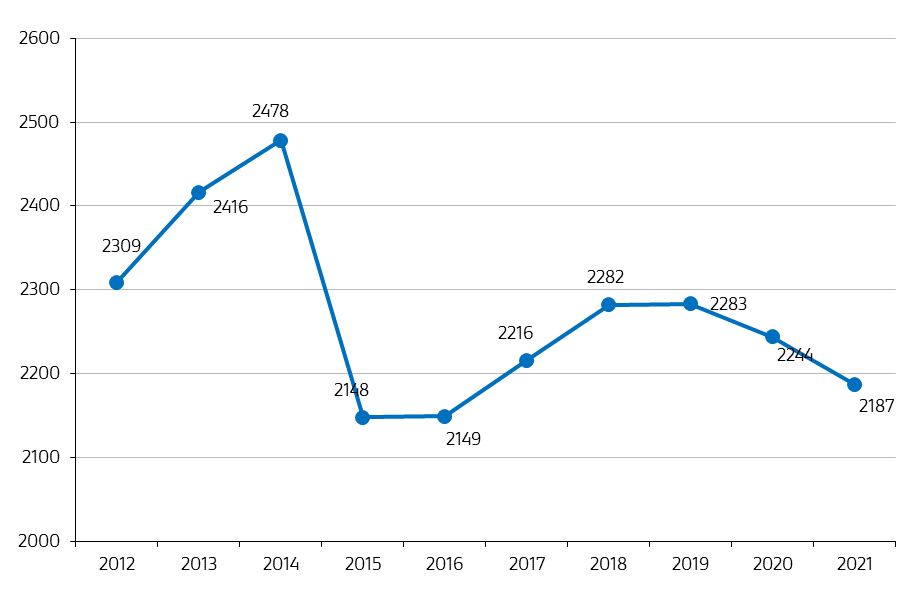 Slika 14: Število prejetih RAPEX obvestil v obdobju zadnjih 10 letObvestila so se nanašala na vozila (566), igrače (415), proizvode s kemikalijami, ki ob predvideni uporabi predstavljajo resno nevarnost (346), električne proizvode (257), proizvode s področja splošne varnosti (178), osebna varovalna oprema (162 – od tega 141 na zaščitne maske), stroje (65), kozmetiko (63) in druge proizvode (135).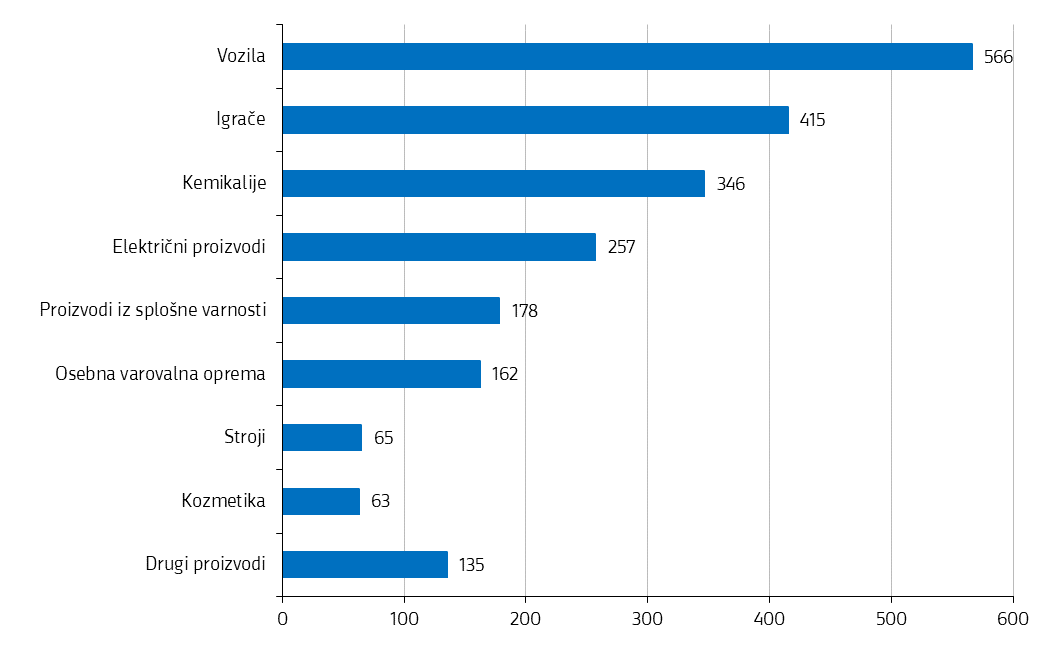 Slika 15: Število posameznih proizvodov v sistemu RAPEXOd 2187 RAPEX obvestil jih je v pristojno reševanje Tržni inšpektorat prejel 694, Zdravstveni inšpektorat 523, Urad za kemikalije 346, Inšpektorat za infrastrukturo 568, Inšpektorat za notranje zadeve 49 in drugi inšpektorati 7.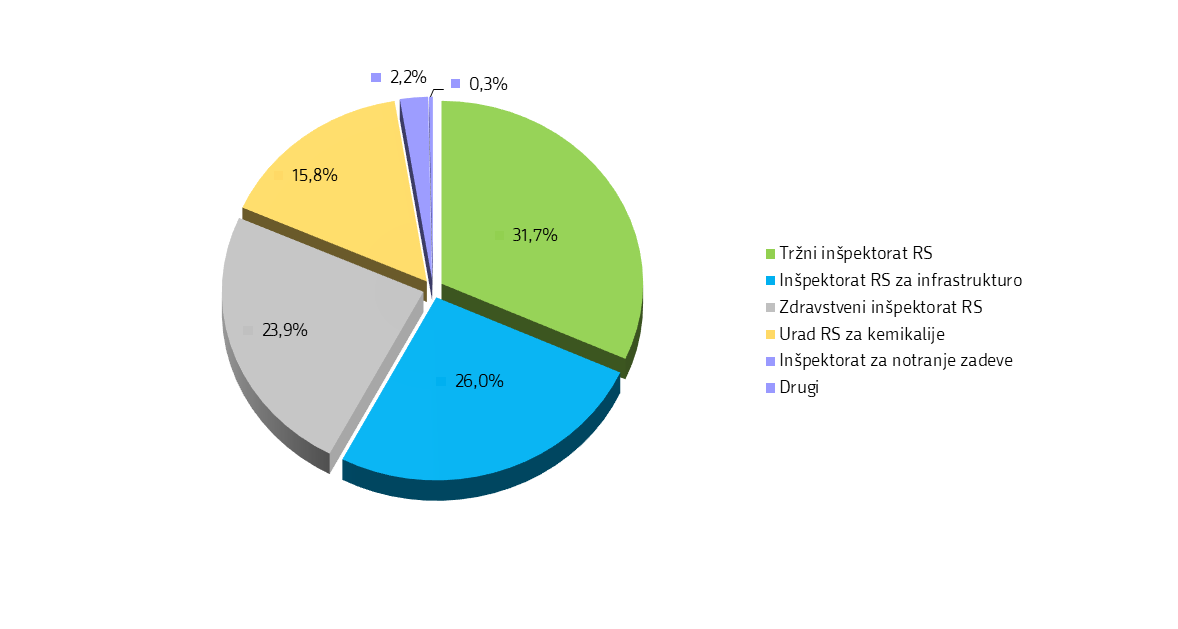 Slika 16: Število RAPEX obvestil po pristojnih organihV Sloveniji so pristojne inšpekcije leta 2021 na podlagi poizvedb na trgu našle 272 proizvodov, ki so se nanašali na RAPEX obvestila. Od tega se je našlo 236 vozil, 10 igrač, 9 proizvodov s kemikalijami, ki ob predvideni uporabi predstavljajo resno nevarnost, 5 proizvodov iz splošne varnosti, 4 proizvodi osebne varovalne opreme (od tega 3 zaščitne maske), 3 električne proizvode, 2 kozmetična proizvoda, 2 otroški oblačili ter 1 proizvod varstva in nege. V večini primerov so bili s strani proizvajalcev oziroma distributerjev izvedeni prostovoljni ukrepi za preprečevanje tveganja za potrošnike, ki so ga predstavljali proizvodi, s tem, ko so bili dani na trg.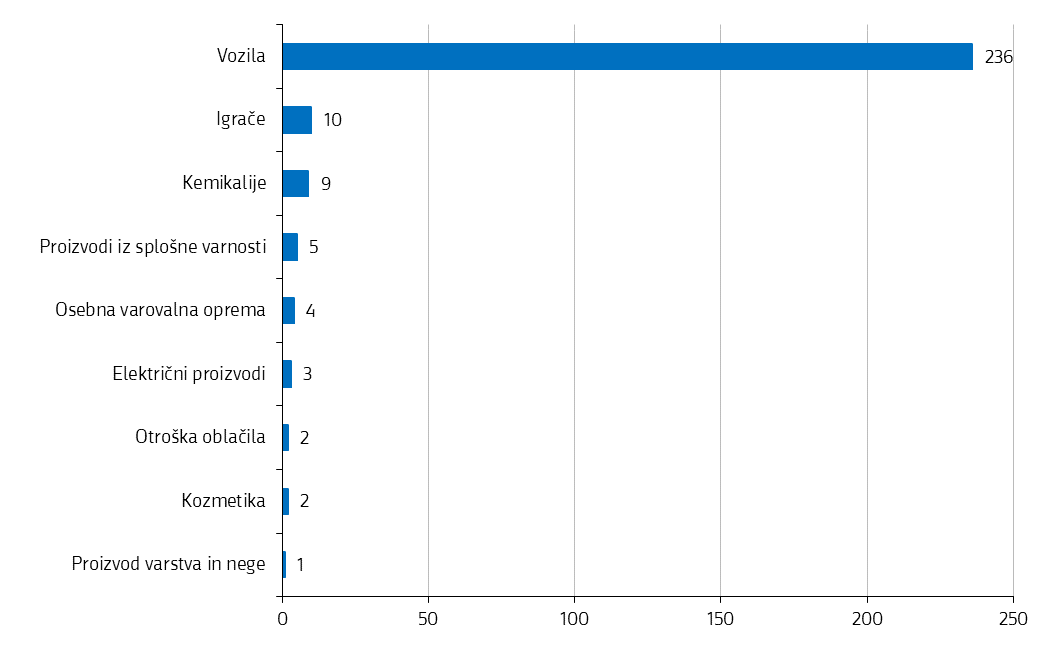 Slika 17: Število najdenih proizvodov (brez vozil)Od 272 proizvodov jih je Inšpektorat za infrastrukturo našel 236 (vozila), Tržni inšpektorat 14, Zdravstveni inšpektorat 13 in Urad za kemikalije 9.Na podlagi prejetih RAPEX obvestil je Tržni inšpektorat na trgu našel 3 zaščitne maske, za katere je bilo ugotovljeno, da ne izpolnjujejo zahtev Uredbe (EU) 2016/425 o osebni varovalni opremi, zaradi česar uporabnik morda ni ustrezno zaščiten v kombinaciji z drugimi priporočenimi ukrepi.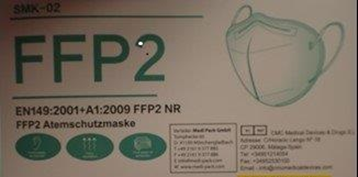 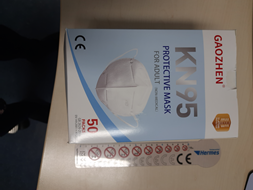 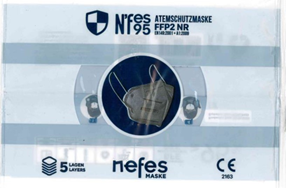 Slika 18: Na podlagi priglasitve najedene neustrezne zaščitne maskeLeta 2021 je Slovenija v sistem RAPEX priglasila 13 obvestil, 3 priglasitve so se nanašale na igrače, 5 na proizvode s prisotnostjo kemikalij, ki ob predvideni uporabi predstavljajo resno nevarnost, 2 na električne proizvode, 2 na osebno varovalno opremo (maske) in 1 na stroj.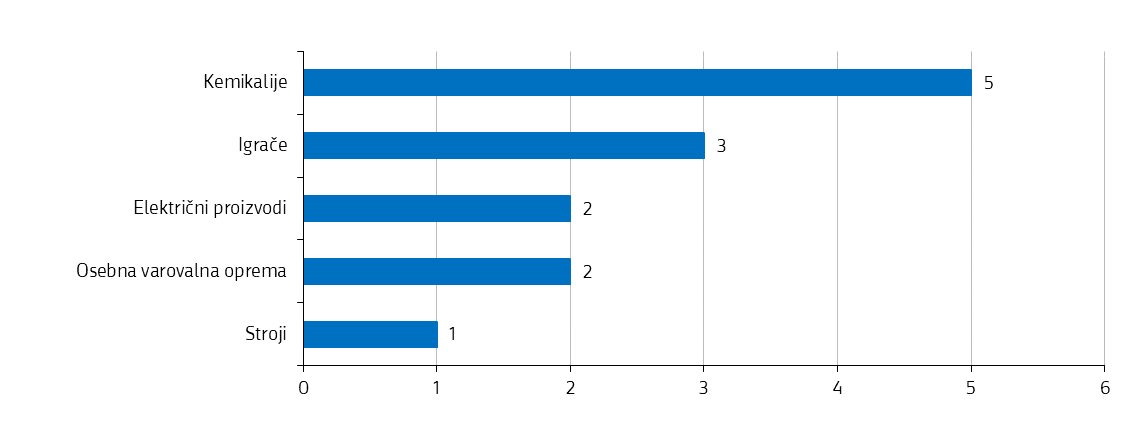 Slika 19: Število priglašenih vrst proizvodovOd 13 priglašenih obvestil v sistem RAPEX jih je Tržni inšpektorat priglasil 5, Zdravstveni inšpektorat 3, Urad za kemikalije 5.Med drugim je Tržni inšpektorat na podlagi testiranj priglasil v sistem RAPEX 2 zaščitni maski, saj je bilo ugotovljeno, da ne izpolnjujeta zahtev Uredbe (EU) 2016/425 o osebni varovalni opremi, zaradi česar uporabnik morda ni ustrezno zaščiten v kombinaciji z drugimi priporočenimi ukrepi.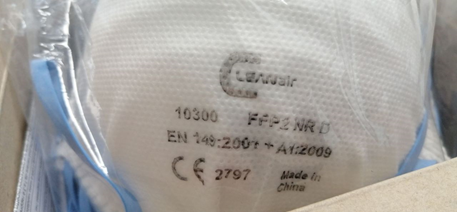 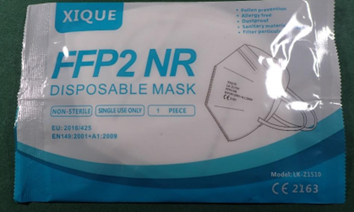 Slika 20: V Sloveniji najdeni neustrezni zaščitni maskiTržni inšpektorat in aktivnosti, povezane s sistemom RAPEXLeta 2021 je Tržni inšpektorat od nacionalne RAPEX kontaktne točke prejel v pristojno reševanje 694 obvestil. Največ, 257, se jih je nanašalo na električne proizvode, 178 na proizvode splošne varnosti, 162 na osebno varovalno opremo (od tega 141 na zaščitne maske), 65 na strojev ter 32 na druge proizvode.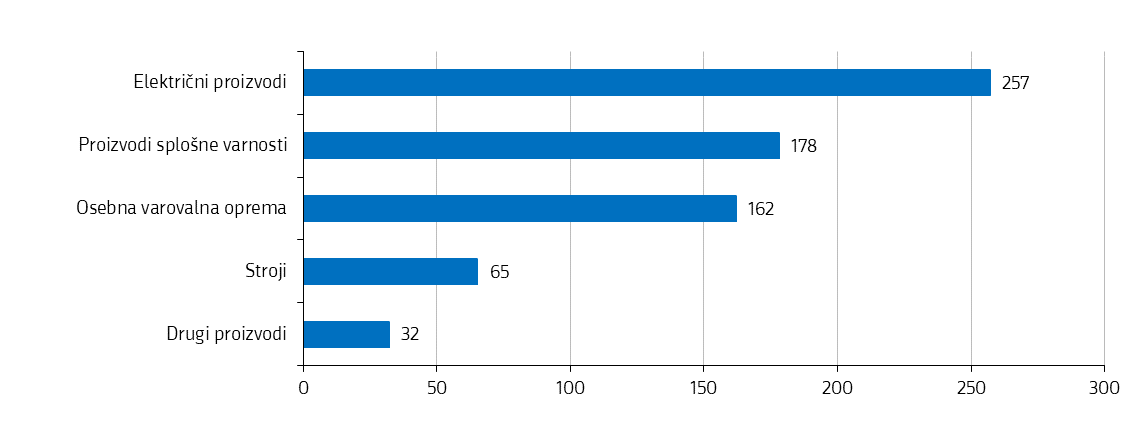 Slika 21: Število proizvodov iz RAPEX obvestil v pristojnosti Tržnega inšpektorataNa podlagi prejetih RAPEX obvestil je Tržni inšpektorat opravil 8 poizvedb oziroma 245 pregledov pri gospodarskih družbah v prodajalnah. Prav tako so bile opravljene še druge poizvedbe: obveščanje določenih distributerjev z informacijami o proizvodih, ki predstavljajo resno tveganje za zdravje in varnost potrošnika in pregled trga na spletnih straneh.Glede na navedeno so leta 2021 našli 14 proizvodov, ki so se nanašali na RAPEX obvestila: 5 proizvodov splošne varnosti, 4 osebna varovalna oprema (od tega 3 zaščitne maske), 3 električne proizvode in 2 otroški oblačili.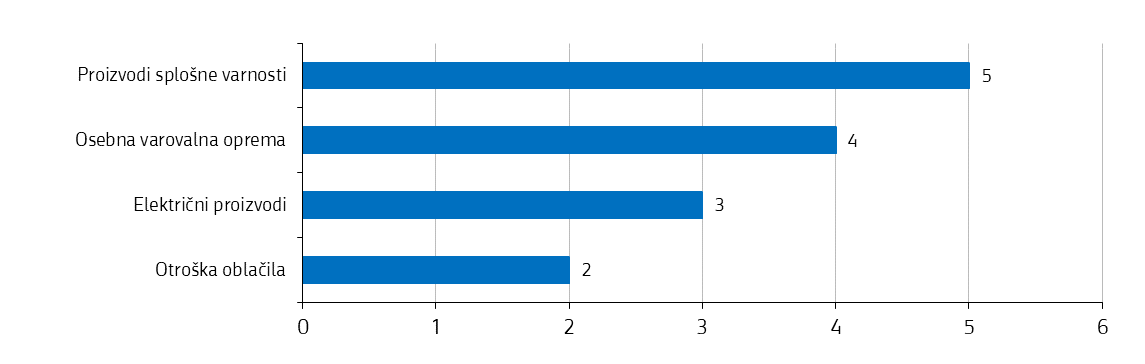 Slika 22: Število proizvodov iz RAPEX obvestil, ki jih je na trgu našel Tržni inšpektoratV sistem RAPEX pa je priglasil 5 obvestil: 2 priglasitvi sta se nanašali na osebno varovalno opremo (zaščitne maske), 2 na električno opremo in 1 stroj.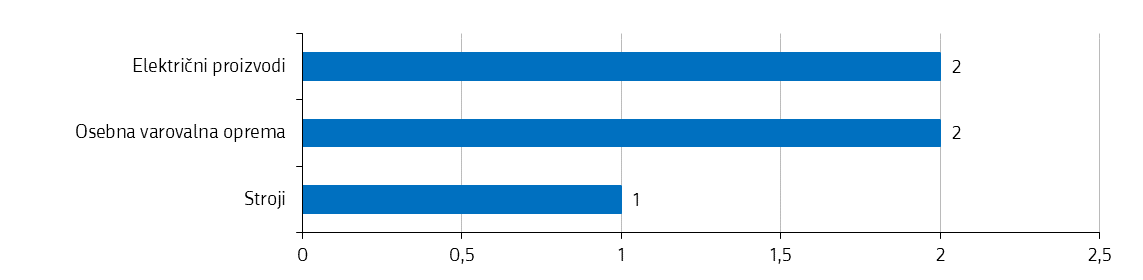 Slika 23: Število proizvodov, ki jih je v RAPEX priglasil Tržni inšpektoratObvestila proizvajalcev po 12. členu Zakona o splošni varnosti proizvodovLeta 2021 je Tržni inšpektorat prejel preko t. i. aplikacije Product Safety Business Alert Gateway 130 obvestil s strani proizvajalcev in distributerjev glede na določila 12. člena Zakona s splošni varnosti proizvodov, ki določa, da morajo proizvajalci in distributerji, če kot strokovnjaki na podlagi informacij, s katerimi razpolagajo, ugotovijo, da proizvod, ki so ga dali na trg, predstavlja nevarnosti, ki niso skladne s splošno varnostno zahtevo, o tem takoj obvestiti pristojno inšpekcijo.Obvestilo o nevarnem proizvodu je mogoče posredovati z uporabo prijavnega obrazca, ki ga je pripravila Evropska komisija in je dostopen tudi na spletnih straneh inšpektorata. Pravilnik o obliki in vsebini obvestila o nevarnem proizvodu pa določa vsebino obvestila, ki ga morajo pristojni inšpekciji poslati proizvajalci in distributerji, če kot strokovnjaki na podlagi pridobljenih informacij, ki jih imajo, ugotovijo, da proizvod, ki so ga dali na trg, predstavlja nevarnosti, ki niso skladne s splošno varnostno zahtevo. Tržni inšpektorat je obravnaval 21 obvestil, danih s strani slovenskih distributerjev.Med drugim so od proizvajalca preko aplikacije Product Safety Business Alert Gateway prejeli obvestilo o odpoklicu parnega odstranjevalca tapet, saj lahko zaradi napake na posodi za vodo pride do brizganja vroče vode, kar lahko ogroža uporabnika in tako predstavlja nevarnost opeklin za njenega uporabnika in ostale v bližini, od distributerja pa obvestilo o odpoklicu nahrbtnik za nošenje otroka, pri katerem lahko na nosilni konstrukciji poči zaponka iz umetne mase, zaradi česar lahko ramenski pasovi popustijo in nahrbtnik pade z ramen.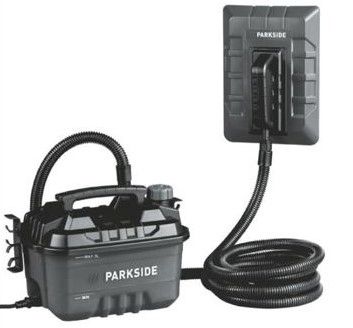 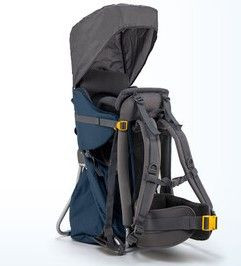 Slika 24: Parni odstranjevalec tapet in nahrbtnik za nošenje otrokaSistem zaščitnih klavzul (SGC)V skladu z določili Uredbe o načinu mednarodne izmenjave informacij o ukrepih in dejanjih, ki omejujejo trgovanje s proizvodi mora Tržni inšpektorat kot pristojni organ za nadzor trga v primeru, ko s sistemom ICSMS prejme informacijo o omejevalnih ukrepih iz druge države članice, v skladu s svojimi pristojnostmi proučiti prejeto informacijo, da bi lahko ugotovil, ali je ta proizvod na trgu na območju Slovenije, oceniti, ali je treba podati ugovor ali komentar na zaščitno klavzulo ter pridobiti dodatne informacije in če je to potrebno, opraviti dodatno oceno tveganja.Da se zagotovi učinkovit nadzor trga, Tržni inšpektorat redno spremlja prejete informacije o omejevalnih ukrepih za proizvode iz svoje pristojnosti.V letu 2021 so preko sistema ICSMS prejeli 124 obvestil o zaščitnih klavzulah. Največ obvestil (88) je podala Finska, sledijo Švedska (12), Nemčija (8), Španija (6) in Poljska (5).Velika večina (103) obvestil je bilo za proizvode s področja Direktive 2014/35/EU v zvezi z omogočanjem dostopnosti na trgu električne opreme, ki je načrtovana za uporabo znotraj določenih napetostnih mej (LVD). Sledijo obvestila s področja osebne varovalne opreme (PPE) na podlagi Uredbe 2016/425 (7), Direktive 2014/30/EU o harmonizaciji zakonodaj držav članic v zvezi z elektromagnetno združljivostjo (EMC) (6), Direktive 2014/53/EU o harmonizaciji zakonodaj držav članic v zvezi z dostopnostjo radijske opreme na trgu (RED) (6) in Direktive 2014/29/EU v zvezi z omogočanjem dostopnosti enostavnih tlačnih posod na trgu (2). Tržni inšpektorat na trgu ni našel nobenega od priglašenih proizvodov.Po uveljavitvi Uredbe o načinu mednarodne izmenjave informacij o ukrepih in dejanjih, ki omejujejo trgovanje s proizvodi Tržni inšpektorat o prejetih informacijah o priglašenih zaščitnih klavzulah Ministrstvo za gospodarski razvoj in tehnologijo in Upravo za carine ne obvešča več, saj so te informacije vsem pristojnim organom dostopne preko informacijskega portala ICSMS.Sistem za sodelovanje med organi, odgovornimi za izvrševanje zakonodaje o varstvu potrošnikovAgencija za komunikacijska omrežja in storitve, Inšpektorat za infrastrukturo, Inšpektorat za kmetijstvo, gozdarstvo, lovstvo in ribištvo, Javna agencija za civilno letalstvo, Javna agencija za zdravila in medicinske pripomočke, Tržni inšpektorat ter Uprava za pomorstvo so v Sloveniji pristojni organi za izvajanje Uredbe (EU) 2017/2394 o sodelovanju med nacionalnimi organi, odgovornimi za izvrševanje zakonodaje o varstvu potrošnikov. Pristojni organi lahko dostopajo do spletnega orodja, namenjenega komunikaciji med pristojnimi organi držav članic EU in Evropsko komisijo, in so edini, ki lahko v primeru t. i. čezmejnih kršitev izvršujejo dodatna procesna pooblastila (pridobivanje zavez od podjetij, uporaba skrivne identitete, pooblastila, povezana s spletnimi stranmi – kot npr. odstranitev vsebine spletne strani, omejitev dostopa do spletnega vmesnika, prikaz opozorila kršitve na spletnem vmesniku), izrekajo visoke globe za primer čezmejnih kršitev in sodelujejo pri usklajenih akcijah več držav članic EU.Tržni inšpektorat je torej tudi eden izmed uporabnikov sistema za sodelovanje na področju varstva potrošnikov (IMI – CPC), preko katerega države članice podajajo zaprosila za informacije in ukrepanje pristojnim organom drugih držav članic. Zaprošeni organi o sprejetih ukrepih in njihovem učinku ter o tem, ali je kršitev prenehala, obvestijo organ države, ki jih je zaprosil, pristojne organe drugih držav članic in Evropsko komisijo.V letu 2021 je Tržni inšpektorat preko sistema posredoval 1 zaprosilo za informacije in 7 zaprosil za ukrepanje pristojnim organom držav članic, v katerih ima sedež podjetje, s strani katerega so zaznali sum kršitve zakonodaje. Tako so npr. zaprosili za ukrepanje organe v drugi državi članici v primeru, ko naj bi bolgarski spletni trgovec pogojeval vračilo izdelkov z vračilom preko kurirske službe in posledično visokim stroškom za potrošnike; poljskega podjetja, ki je oglaševalo brezplačno ponudbo, nato pa prikrilo stroške poštnine v višini 2,49 evrov; slovaškega trgovca, ki je v spletni trgovini stalno oglaševal visoke popuste, prav tako je oglaševal brezplačno dostavo, ki pa je bila nato brezplačna le pri nakupih nad 59 evrov.Hkrati je Tržni inšpektorat v letu 2021 prejel 2 zaprosili za ukrepanje zoper slovenska trgovca. Eden od trgovcev je v spletni trgovini izvajal nepošteno poslovno prakso s tem, ko je v košarico avtomatično dodal tudi izdelek in storitev, ki ju potrošnik ni naročil. Ugotovljeno kršitev je trgovec po opozorilu Tržnega inšpektorata nemudoma odpravil. Pri drugem trgovcu na podlagi predloženih informacij s strani tujega organa in pridobljenih informacij v okviru nadzora niso bile ugotovljene kršitve, ki jih je izpostavljal tuj organ v zvezi z zaračunavanjem visokih stroškov v primeru neplačila računa in neprevzema naročenega.Mednarodni sistem za izmenjavo podatkov o proizvodih (ICSMS)Sistem ICSMS (The internet-supported information and communication system for the pan-European market surveillance) je informacijski in komunikacijski sistem za strukturirano zbiranje, obdelavo in hranjenje informacij o vprašanjih v zvezi z izvrševanjem harmonizacijske zakonodaje Unije, opredeljen v 34. členu Uredbe (EU) 2019/1020 Evropskega parlamenta in Sveta z dne 20 junija 2019 o nadzoru trga in skladnosti proizvodov in spremembi Direktive 2004/42/ES ter uredb (ES) št. 765/2008 in (EU) št. 305/2011, ter omogoča pretok in izmenjavo informacij med pristojnimi organi za nadzor proizvodov.Sistem je razdeljen na dva dela, in sicer na del, ki je odprt za javnost in na del, ki je na razpolago le nadzornim organom, carinskim organom in Evropski komisiji. Del, ki je odprt za javnost, vsebuje predvsem informacije o proizvodu, ugotovljeni skladnosti, pristojnemu organu in ukrepih.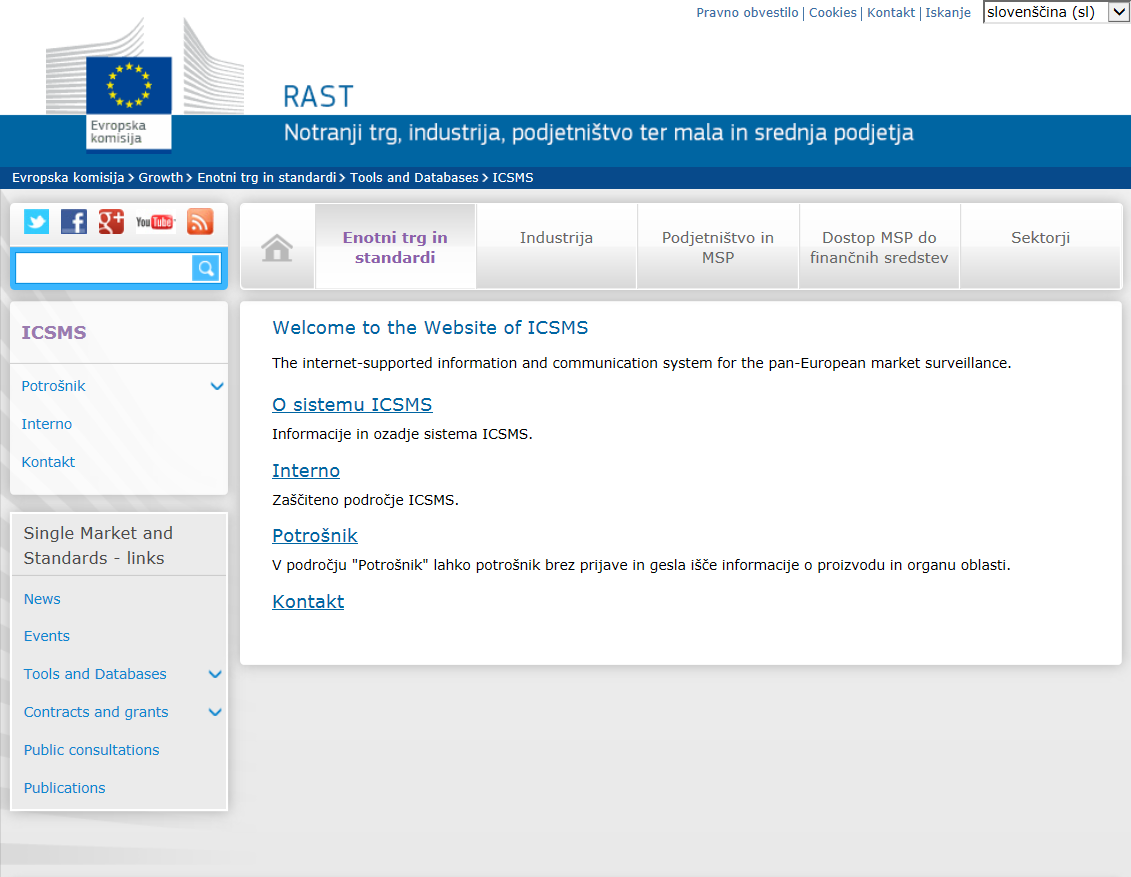 Slika 25: Vstopna spletna stran za sistem ICSMSV sistem so se vnašali podatki o proizvodih, za katere se je izvedla izmenjava informacij v skladu z Uredbo o načinu mednarodne izmenjave informacij o ukrepih in dejanjih, ki omejujejo trgovanje s proizvodi (postopek RAPEX, postopek SGC), podatki o proizvodih, predanih na tehnične analize, ne glede na rezultat preskusa, podatki o proizvodih, glede katerih smo obvestili pristojni organ v drugi državi članici ter podatki o drugih proizvodih, če je tako določeno s predpisom.Tržni inšpektorat je v letu 2021 v sistem ICSMS vnesel podatke o 66 pregledanih proizvodih po zahtevah iz različnih predpisov (Case Investigation), na primer elektrotehničnih proizvodov, ki so bili predmet preskušanja v akreditiranem laboratoriju.Z uveljavitvijo Izvedbene uredbe Komisije (EU) 2020/1668 o določitvi podrobnosti in funkcij informacijskega in komunikacijskega sistema, ki se bo uporabljal za namene Uredbe (EU) 2019/515 Evropskega parlamenta in Sveta o vzajemnem priznavanju blaga, ki se zakonito trži v drugi državi članici, se je podrobneje določila uporaba sistema ICSMS za namene obveščanja Komisije in pristojnih organov drugih držav članic o sprejetih ukrepih in načinu upravnega sodelovanju v primerih, ko gre za izvedbo postopkov v zvezi z uporabo načela vzajemnega priznavanja v posameznih primerih. Tovrstnih primerov v letu 2021 Tržni inšpektorat ni obravnaval.EU SWEEP 2021EU Sweep je koordiniran nadzor s strani nacionalnih organov, pristojnih za izvajanje zakonodaje s področja varstva potrošnikov v državah članicah Evropske unije, na Norveškem in Islandiji, ki ga vodi Evropska komisija. Vsako leto se istočasno v vseh državah članicah preveri na stotine spletnih strani na določenem področju z namenom ugotoviti, ali se spoštujejo potrošnikove pravice oziroma zakonodaja s področja varstva potrošnikov. Če konkretne spletne strani ne izpolnjujejo vseh zahtev potrošniške zakonodaje EU, pristojni nacionalni organi izvedejo vse ukrepe v skladu s svojimi pristojnostmi, da se zagotovi čim višji nivo varstva potrošnikov v vseh državah članicah EU.Prvi EU Sweep je bil izveden v letu 2007. Od takrat so bila v okviru te usklajene akcije pregledana različna področja kot npr.: prodaja vstopnic preko spleta, potrošniško kreditiranje preko spleta, ponujanje iger, e-knjig, videoposnetkov ali glasbe preko spleta, ponujanje/prodaja letalskih kart in/ali namestitev preko spleta, spletna prodaja elektronskih naprav, uporaba t. i. primerjalnih orodij za primerjavo cen različnih turističnih storitev, označevanje cen ter ponujanje cenovnih prednosti, prodaja oblačil in obutve, izdelkov za dom in gospodinjstvo, ter električnih aparatov in oglaševanje trajnostnih trditev pri spletnem ponujanju blaga in storitev.Sweep 2021 se je osredotočil na morebitne zavajajoče prakse pri zbiranju in predstavitvi ocen in komentarjev potrošnikov na spletu. Potrošniki se pri odločitvi za nakup pri določenem ponudniku in/ali nakup posameznega izdelka namreč vse bolj zanašajo na ocene drugih potrošnikov, ki jih ponudniki objavijo na svojih spletnih straneh oziroma omogočijo potrošnikom objavo njihove ocene oziroma komentarja, zato je pomembno, da ti predstavljajo resnične izkušnje potrošnikov z določenim izdelkom oziroma storitvijo. Objave lažnih ocen, opustitev navedbe povezave med ocenjevalcem in ponudnikom (t. i. sponzorirane objave), objave le nekaterih ocen, pri čemer pa potrošnik ni seznanjen, da niso objavljene vse ocene oziroma ni seznanjen z načinom izbora objavljenih ocen, neobjava negativnih ocen, ipd., so ravnanja, ki načeloma predstavljajo zavajajočo poslovno prakso po Direktivi 2005/29/ES o nepoštenih poslovnih praksah in Zakonu o varstvu potrošnikov pred nepoštenimi poslovnimi praksami, ki je to direktivo prenesel v slovenski pravni red. Prav tako lahko zavajajočo poslovno prakso prestavlja ravnanje ponudnikov, ki z objavljenimi ocenami/komentarji potrošnikov dajejo vtis, da so te ocene/komentarje podali dejanski kupci ocenjenih izdelkov, pri čemer pa ponudnik ne zagotavlja ukrepov oziroma ni vzpostavil sistema, ki bi omogočil podajo ocene le dejanskim kupcem.V okviru nadzora, ki je potekal v mesecu novembru, so tržni inšpektorji pregledali 6 slovenskih spletnih ponudnikov, pri čemer so pri vseh ponudnikih ugotovili določene nepravilnosti, kot npr. pomanjkljive informacije v zvezi s pravili o objavi ocen oziroma postopkom podaje ocen, nezagotavljanje ukrepov, da bi oceno posameznega izdelka v spletni trgovini lahko podal le dejanski kupec in ne kdorkoli, ipd. Vsi postopki so sicer še v teku.Na tem mestu, glede na področje nadzora Sweep 2021, pa velja opozoriti na določene zahteve v zvezi z objavo ocen/komentarjev potrošnikov, ki jih je izrecno izpostavila Direktiva (EU) 2019/2161. S slednjo se dopolnjuje Direktiva 2005/29/ES o nepoštenih poslovnih praksah z določilom, da se v primerih, ko trgovec zagotovi dostop do ocen izdelkov, ki so jih podali potrošniki, za bistvene štejejo informacije o tem, ali in kako trgovec zagotavlja, da so objavljene ocene podali potrošniki, ki so izdelek dejansko uporabili ali kupili. Kadar torej trgovci zagotovijo dostop do ocen izdelkov, ki so jih podali potrošniki, morajo potrošnike seznaniti, ali imajo vzpostavljene procese ali postopke za zagotovitev, da so objavljene ocene resnično podali potrošniki, ki so izdelke dejansko kupili ali uporabili. Če so taki procesi ali postopki vzpostavljeni, pa morajo trgovci potrošnikom zagotoviti informacije o tem, kako se preverjanja izvajajo, ter jasne informacije o tem, kako se ocene obdelujejo, na primer ali se vse ocene objavijo, ne glede na to, ali so pozitivne ali negativne, ali so ocene sponzorirane ali pa je nanje vplivalo pogodbeno razmerje s trgovcem. Opustitev navedenih informacij ali njihova navedba na prikrit, nejasen, nerazumljiv, dvoumen način ali ob neprimernem času predstavlja nepošteno poslovno prakso (zavajajočo opustitev). Države članice bi morale sprejeti in objaviti predpise, potrebne za uskladitev z Direktivo (EU) 2019/2161 do 28. novembra 2021, uporabljati pa od 28. maja 2022.Mednarodno sodelovanje z institucijami Evropske unijeRedna udeležba na sestankih AdCo in drugih ekspertnih skupin omogoča izmenjavo informacij in izkušenj v zvezi z nadzorom, ki so pomembne za zagotavljanje enotnega izvajanja ukrepov.AdCo za električno varnostZaradi epidemije COVID-19 sta bila oba sestanka (spomladanski in jesenski) izvedena na daljavo. Predstavniki držav članic so si izmenjavali informacije preko elektronske pošte, prav tako so iskali rešitve za izpostavljene posamezne specifične primere (npr. električni podaljški za 10 A oziroma 16 A s presekom vodnika 1.0 mm2) nadzornih organov.AdCo za elektromagnetno združljivostZaradi epidemije COVID-19 sta bila oba sestanka (spomladanski in jesenski) izvedena na daljavo. Na sestankih skupine je bila obravnava aktualna problematika pri dajanju električne in elektronske opreme na trg, problemi, s katerimi se posamezne države članice srečujejo pri izvajanju nadzorov na trgu ter pri omogočanju dostopnosti električne in elektronske opreme na trgu. Države članice so predstavile svoje primere proizvodov, pri katerih so bile ugotovljene neskladnosti, ki so jih odkrile na podlagi opravljenih inšpekcijskih nadzorov. Poudarek je bil dan na električnih inštalacijah, ponovno pa se je izpostavila tematika motilcev signala, ki se še vedno pojavljajo na določenih spletnih straneh kot atraktiven proizvod.AdCo za radijsko opremoSestanki organov, ki nadzirajo skladnost radijske opreme na trgu, se običajno organizirajo trikrat letno. V letu 2021 so bili organizirani na daljavo. Na sestankih se obravnavajo aktualne teme, zlasti s področja nadzora skladnosti radijske opreme. Načrtujejo, usklajujejo in analizirajo se akcije skupnega nadzora določenega segmenta radijske opreme. V letu 2021 je bilo pripravljeno poročilo o skupnih akcijah nadzora radijske opreme, ki so potekale v prejšnjih letih. Predstavniki nadzornih organov so predstavili in razpravljali o aktualnih problemih in dilemah, s katerimi se srečujejo pri izvajanju inšpekcijskega nadzora pri radijski opremi. AdCo za radijsko opremo skupaj s tremi drugimi AdCo skupinami in organizacijo Prosafe izvaja projekt JAHARP2020, kateremu so bila dodeljena sredstva EU. Tržni inšpektorat sodeluje v delovnem paketu administrativnega nadzora proizvodov, ki se povezujejo v internetno omrežje, in sodelovanja s carino.AdCo za gradbene proizvodeV maju 2021 je predstavnik Tržnega inšpektorata na daljavo sodeloval na sestanku skupine AdCo za gradbene proizvode. Na sestanku so se obravnavale aktualne teme glede razumevanja in nadzorov po Uredbi (EU) št. 305/2011 za gradbene proizvode, usklajevala se je dobra praksa organov nadzora posameznih držav članic, razpravljalo o tekočih vprašanjih in problemih za enotno tolmačenje določb Uredbe (EU) št. 305/2011 za gradbene proizvode. Predstavnik Evropske Komisije je poročal o stanju revizije Uredbe (EU) št. 305/2011 za gradbene proizvode in prisotne seznanil z njenim okvirnim časovnim potekom. Na sestanku se je poleg ustaljenih tem razpravljalo tudi o izvajanju Uredbe (EU) 2019/1020, in sicer o vsebini dokumenta Delovni program EUPCN 2021–2022, vzpostavitvi in delovanju Mreže EU za skladnost proizvodov, delovanju delovnih skupin v okviru AdCo za gradbene proizvode ter preizkuševalnih zmogljivosti EU. Delovne skupine, ki delujejo v okviru AdCo skupine za gradbene proizvode, so predstavile potek njihovega dela in rezultate zaključenih projektov.AdCo za strojeTržni inšpektorat je v začetku leta 2021 po dveh letih predal funkcijo predsedovanja Nizozemski, ki je 2. novembra organizirala enodnevni sestanek skupine AdCo za stroje na daljavo. Na sestanku so bili predstavljeni prispevki posameznih držav članic, ki svoje ugotovitve na inšpekcijskem področju nadzora strojev posredujejo v vednost vsem prisotnim, cilj pa je skupen dogovor o reševanju posameznih primerov nadzora na področju strojev. Na sestanku je s svojim prispevkom sodelovala tudi predstavnica Generalnega direktorata za notranji trg, industrijo, podjetništvo ter MSP pri Evropski Komisiji (DG GROWTH), ki je predstavila aktualne primere reševanja zaščitne klavzule vetrnih turbin švedskega proizvajalca in podala pojasnilo v zvezi s pritožbo ameriškega proizvajalca avtomatskih kegljišč Brunswick, ki jo je sodišče zavrnilo. Vse države članice je pozvala, da z začetimi inšpekcijskimi postopki nadaljujejo ter zagotovijo, da bo sklep EU, ki je prepovedal uporabo tovrstnih strojev, uveljavljen. Skupini je bil predstavljen tudi predlog Uredbe o strojih in strojni opremi, ki ga je Evropska Komisija poslala Svetu EU, kjer je že stekel postopek sprejemanja te uredbe.AdCo za osebno varovalno opremoPredstavnik Tržnega inšpektorata na evropski ravni sodeluje na sestankih AdCo za osebno varovalno opremo, ki združuje nadzorne organe EU. V letu 2021 sta bila na področju osebne varovalne opreme organizirana dva sestanka, ki sta potekala na daljavo. Na sestankih so potekale razprave o aktualnih problemih in dilemah v zvezi s skladnostjo proizvodov osebne varovalne opreme, ki so na trgu. Razprava je potekala tudi v zvezi z obstoječimi in novimi standardi, ustreznosti listin, informacijah v zvezi z delovanjem priglašenih organov za ugotavljanje skladnosti. Izpostavljena je bila problematika polobraznih mask za zaščito pred delci po standardu EN 149, za katere je bila pri testiranju ugotovljena neskladnost. Podatki testiranj neskladne osebne varovalne opreme se po zaključku inšpekcijskih postopkov vnašajo v RAPEX aplikacijo.AdCo za plinske napravePredstavnik Tržnega inšpektorata na evropski ravni sodeluje v AdCo skupini za plinske naprave, ki združuje nadzorne organe EU s področja plinskih naprav. V letu 2021 sta bila organizirani dva sestanka na daljavo, na katerih so se obravnavala pomembna vprašanja nadzora v zvezi s posameznimi proizvodi. Ponovno je bila na dnevnem redu problematika regulatorjev tlaka, ki so označeni s CE oznako in se prodajajo ločeno od plinskih naprav in niso del plinskih naprav, saj se namestijo na plinske jeklenke. Problem predstavljajo tudi plinske naprave, ki jih prvotni proizvajalec izdeluje za evropske uvoznike in se tržijo pod različnimi blagovnimi znamkami. Te naprave niso navedene na certifikatu EU o skladnosti prvotnega proizvajalca. Skupina je pripravila več različic zahtev glede certifikatov, ki jih je posredovala združenju organov za ugotavljanje skladnosti, da se opredelijo do predlogov in se potem določi skupno stališče do pridobitve certifikatov, ki tržijo enake naprave pod različnimi blagovnimi znamkami.AdCo za plovila za rekreacijoPredstavnik Tržnega inšpektorata je na daljavo sodeloval na dveh sestankih skupine AdCo za plovila za rekreacijo. Ponovno se je obravnavala problematika glede uvrščanja določenih plovil pod Direktivo o plovilih za rekreacijo 2013/53/EU. Izpostavljeni so bili kanuji, kajaki glede dimenzij, rafti ter hidrogliserji, kjer plovilo delno glisira. Rafti v direktivi niso navedeni kot izjeme, za katere se ne uporablja Direktiva o plovilih za rekreacijo, zato morajo izpolnjevati zahteve direktive. Mnenje udeležencev je bilo, da izjema velja za hidrogliserje, ko je celotno plovilo nad vodno gladino. Na predlog nekaterih držav je bilo obravnavano tudi vprašanje navodil za uporabo, če morajo biti v uradnem jeziku države, kjer se plovilo trži, ali je dovolj angleški jezik. Do drugega srečanja so posamezne države poslale podatke, v katerih jezikih morajo biti navodila, da se lahko trži v njihovi državi. Obravnavalo se je tudi primere s ponarejenimi (fake) certifikati ter uvoz plovil iz tretjih držav, zlasti uvoz rabljenih plovil iz Velike Britanije, ki je izstopila iz EU skupnosti.AdCo za okoljsko primerno zasnovo proizvodov in za energijsko označevanjePredstavnik Tržnega inšpektorata se je na daljavo udeležil dveh sestankov AdCo za okoljsko primerno zasnovo proizvodov in energijsko označevanje.Na sestankih se obravnavajo aktualne teme, ki se nanašajo na razumevanje in nadzor uredb Evropske komisije s teh dveh področij. Na dnevnem redu so bile tudi novosti, ki jih pripravlja Evropska komisija, posamezne države članice pa poročajo o problemih, s katerimi se srečujejo pri inšpekcijskem nadzoru na področju okoljsko primerne zasnove proizvodov in energijskega označevanja.Poleg razreševanja tekočih dilem s področja nadzora se na sestankih načrtuje tudi nove skupne projekte, kot so skupno preverjanje skladnosti proizvodov in njihovega energijskega označevanja v laboratorijih, izbranih in financiranih s strani Evropske komisije. V letu 2021 je bilo največ aktivnosti v okviru usklajene akcije EEPLIANT3.AdCo za brezpilotne letalnikePredstavnik Tržnega inšpektorata se je po pridobitvi pristojnosti za nadzor skladnosti po Delegirani uredbi Komisije (EU) 2019/945 o sistemih brezpilotnega zrakoplova in operatorjih sistemov brezpilotnega zrakoplova iz tretjih držav na daljavo udeležil drugega AdCo sestanka nadzornih organov pristojnih za nadzor skladnosti brezpilotnih letalnikov na trgu. Ker ta uredba na nov način ureja skladnost brezpilotnih letalnikov in je to področje novo za večino nadzornih organov, je bila glavna tema sestanka poenotenje pristopa k nadzoru in enako razumevanje določil same uredbe v vseh državah članicah EU.AdCo za tlačno opremoPredstavnik Tržnega inšpektorata je na daljavo sodeloval na dveh sestankih skupine AdCo, ki zajema tlačno opremo v skladu z direktivo 2014/68 EU in enostavne tlačne posode v skladu z direktivo 2014/29 EU. Na sestankih so bili predstavljeni prispevki posameznih držav članic, ki so ugotovitve inšpekcijskih nadzorov tlačne opreme posredovale v vednost vsem članom AdCo skupine. Namen predstavitve prispevkov je skupen dogovor o reševanju posameznih primerov nadzora na področju tlačne opreme.Na sestanku je razprava tekla tudi o izvajanju Uredbe (EU) 2019/1020, vzpostavitvi in delovanju Mreže za skladnost izdelkov Evropske unije (EUPCN 2021–2022), o delovanju delovnih skupin v okviru AdCo za tlačno opremo ter preizkuševalnih zmogljivosti EU, s čimer bi bil nadzor trga učinkovitejši.Predstavnik Evropske komisije je člane AdCo skupine obvestil o obsežni reorganizaciji GD GROW, ki se nanaša na program oživitve in oceno nacionalnih načrtov za obnovo.Predstavnik Tržnega inšpektorata je na AdCo sestanku izpostavil vprašanje glede modula za ugotavljanje skladnosti posode za kuhanje pod tlakom v skladu z Direktivo 2014/68 EU o tlačni opremi. Stališče Tržnega inšpektorata je, da predložena Izjava EU o skladnosti proizvajalca ni v skladu s prvo točko Priloge II Direktive 2014/68 EU o tlačni opremi. Predsednik in predstavniki AdCo skupine so pojasnili, da je potrebno proizvajalce obvestiti, da izjavo EU o skladnosti popravijo tako, da bo skladna s prvo točko priloge II Direktive o tlačni opremi 2014/68EU. To stališče sta na AdCo srečanju podprli tudi Nemčija in Francija.Tržni inšpektorat je po preučitvi omenjenega primera s člani skupine AdCo za tlačno opremo ter nemškimi nadzornimi organi, vnesel primer v sistem ICSMS in ga predal nemškemu nadzornemu organu.CASP 2020 – CablesTržni inšpektorat je v letih 2020 in 2021 na nivoju EU sodeloval v projektu CASP 2020 – Cables, v katerem je sodelovalo 7 članic EU. Namen projekta je bil ugotoviti stanje električnih podaljškov (z več vtičnicami in na kolutih) za zunanjo in notranjo uporabo v povezavi z izpolnjevanjem varnostnih zahtev po Direktivi LVD 2014/35/EU oziroma po merodajnih standardih za tovrstne proizvode. Skupno je bilo odvzetih 70 vzorcev, od tega jih je Slovenija odvzela 10. Proizvodi so bili oddani laboratoriju v preverjanje skladnosti. Ugotovljeno je bilo, da je 6 proizvodov izpolnjevalo bistvene varnostne zahteve po merodajnih standardih, 4 proizvodi pa so bili spoznani kot neskladni, pri 2 proizvodih pa so ugotovljene neskladnosti predstavljale resno nevarnost, zato sta bila priglašena kot nevarna proizvoda v sistem RAPEX.CASP Corona2020Tržni inšpektorat je v letu 2021 v organizaciji Evropske komisije sodeloval na usklajenem evropskem projektu CASP Corona2020 o varnosti proizvodov, v okviru katerega so potekale dejavnosti v zvezi z varnostjo proizvodov, ki se prodajajo za zaščito pred koronavirusom. Namen usklajenega projekta je ugotoviti rezultate zagotavljanja bistvenih zdravstvenih in varnostnih zahtev z določili Uredbe (EU) 2016/425 o osebni varovalni opremi, za proizvode polobraznih mask za zaščito pred delci. V projektu je sodelovalo 21 držav EU/EGP in 24 organov za nadzor trga. Preizkušenih je bilo 74 vzorcev obraznih mask za osebno zaščito, ki so na trgu EU. V projektu sodelujoča država je lahko na trgu odvzela po 3 primerke zaščitnih mask in jih v preizkušanje poslala v enotni laboratorij.Iz podatkov končanih preizkušanj zaščitnih mask je razvidno, da je bilo neskladnih 45 zaščitnih mask razreda FFP2, 3 zaščitne maske razreda FFP3 in 11 zaščitnih mask razreda KN95, skladnih pa je bilo 9 zaščitnih mask razreda FFP2, 1 zaščitna maska razreda FFP3 in 1 zaščitna maska razreda KN95.Delovna skupina za strojeDelovno skupino za stroje (Machinery Expert Group) vodijo predstavniki direktorata RAST (DG GROWTH) za področje strojev v sestavi Evropske komisije. Skupino sestavljajo predstavniki držav članic EU, številni predstavniki gospodarskih združenj, ki predstavljajo proizvajalce strojev v EU, ter predstavniki evropskega združenja za standardizacijo CEN – CENELEC. Na sestankih se obravnava problematika skladnosti strojev za različna področja glede na izpolnjevanje zahtev, ki so predpisana v Direktivi za stroje št. 2006/42/ES. Delovna skupina tako oblikuje razna stališča, ki služijo za morebitne spremembe na področju strojev glede zagotavljanja skladnosti.Predstavnik Tržnega inšpektorata se je 10. novembra 2021 udeležil sestanka ekspertne skupine za stroje na daljavo. Na sestanku so bila obravnavana različna področja na področju strojev. Podana je bila informacija o preoblikovanju Direktive o strojih v Uredbo o strojih in strojni opremi. Poleg tega pa je bila podana informacija o posodobitvi direktive v uredbo na področju emisij strojev, ki se vgrajujejo v necestno mehanizacijo, kakor tudi informacija o posodobitvi direktive o hrupu strojev, ki se uporabljajo na prostem.Sodelovanje v mednarodnih projektih financiranih s strani EUJeseni 2021 so se pričele dejavnosti na delovnih paketih EEPLIANT3 in JAHARP2020, v katerih sodeluje Tržni inšpektorat.V okviru EEPLIANT3 sta to dva delovna paketa. Paket WP11 se ukvarja z nadzorom skladnosti svetil s področja energijskega označevanja in okoljsko primerne zasnove proizvodov. Paket WP12 pa se ukvarja z nadzorom skladnosti lokalnih grelnikov prostorov s področja energijskega označevanja in okoljsko primerne zasnove proizvodov. Oba paketa sta začela aktivnosti v jeseni 2021 in sta trenutno v fazi določanja strategije dela, kriterijev za izbor proizvodov, kreiranja skupnih obrazcev za zbiranje podatkov o ugotovitvah nadzora. Pričetek administrativnih nadzorov je načrtovan za leto 2022, izbrani proizvodi z večjo verjetnostjo tehnične neskladnosti pa bodo tudi tehnično preverjeni v izbranih testnih laboratorijih. Testiranje je predvideno konec leta 2022.V okviru projekta JAHARP2020 sodeluje Tržni inšpektorat v delovnem paketu, ki se ukvarja z nadzorom proizvodov, ki se brezžično priključujejo v splet, z vidika skladnosti radijske opreme in sodelovanja s carino. Sodelujoči organi so doslej določili vsebino nadzora, ožji izbor proizvodov pa je še v fazi usklajevanja. V tem delovnem paketu je predviden le administrativni nadzor brez vzorčenja in testiranja.Poleg sodelovanja v trenutno aktivnih treh projektih je Tržni inšpektorat v letu 2021 aktivno sodeloval tudi pri pripravi dokumentacije za pridobitev sredstev EU s tremi novimi projekti nadzora skladnosti na področju okoljsko primerne zasnove proizvodov in energijskega označevanja. V primeru odobritve sredstev bo realizirano sodelovanje pri nadzoru skladnosti televizorjev v projektu JAHARP2021, ki ga koordinira Prosafe, v manjšem projektu, skupaj z nadzornimi organi Avstrije in Nemčije, pa se bo izvajal nadzor pomivalnih strojev.Tržni inšpektorat je Evropski Komisiji podal tudi zanimanje za sodelovanje pri testiranju kuhinjskih nap, pri čemer bi stroške testiranja krila neposredno Evropska Komisija.Predsedovanje Slovenije Svetu EU – sodelovanje v delovni skupini na področju tehnične harmonizacije pri Svetu EUTržni inšpektorat je v drugi polovici leta 2021, ko je Slovenija predsedovala Svetu EU, na podlagi dogovora z Direktoratom za notranji trg na Ministrstvu za gospodarski razvoj in tehnologijo s svojim predstavnikom sodeloval v delovni skupini na področju tehnične harmonizacije za področje strojev. V času predsedovanja Slovenije Svetu EU je bila s strani Evropske Komisije posredovana na Svet EU v postopek usklajevanja Uredba o strojih in strojni opremi. Predstavnik Tržnega inšpektorata je opravljal delo nacionalnega predstavnika v tej skupini, katere delo je vodilo slovensko predsedstvo.Z delom je skupina začela 1.julija 2021. Skupina je bila sestavljena iz predsedujoče in njene asistentke, ki sta nastanjeni v stalnem predstavništvu Slovenije v Bruslju in dveh nacionalnih predstavnikov, ki sta delo na sestankih spremljala na daljavo. Zaradi slabe epidemiološke slike so bili vsi sestanki v začetku predsedovanja organizirani na daljavo, proti koncu (novembra in decembra) pa so bili sestanki organizirani v hibridni izvedbi, kar je pomenilo, da se predsedujoča in njena asistentka udeležujeta sestankov pri Generalnem sekretariatu Sveta EU neposredno, nacionalni predstavniki pa so bili prisotni na daljavo.Delovna skupina je skupno organizirala 9 celodnevnih sestankov, na katerih se je obravnaval predlog uredbe o strojih in strojni opremi. Države članice so imele glede predloga večje število pripomb, katere je na teh sestankih dodatno komentirala predstavnica Evropske Komisije, ki je predlog uredbe tudi pripravila. So pa bile države članice po koncu vsakega sestanka tudi pozvane, da svoje predloge o spremembah teksta uredbe tudi pisno posredujejo. Ob koncu vsakega sestanka sta nacionalna predstavnika Slovenije pripravila tudi pisno poročilo (depešo), ki je bilo posredovano predsedujoči delovne skupine.V oktobru so se na podlagi prejetih predlogov za spremembo besedila uredbe o strojih in strojni opremi pod okriljem Generalnega sekretariata Sveta EU pričeli tudi sestanki slovenskega predsedstva ob prisotnosti predstavnice Evropske Komisije z namenom spreminjanja predloženega besedila uredbe o strojih in strojni opremi glede na pripombe, ki jih je slovensko predsedstvo prejelo na sestankih delovne skupine. Slovensko predsedstvo je na teh sestankih pripravilo kompromisni predlog uredbe za prvih pet poglavij.Kompromisni predlog uredbe o strojih in strojni opremi, ki se je v kompromisnem predlogu preimenoval v Uredbo o strojih, je slovensko predsedstvo predstavilo na zadnjem sestanku skupine 14. decembra 2021. Kompromisni predlog je bil na splošno sprejet z odobravanjem, saj so bile številne pripombe držav članic upoštevane, podrobnejše analize pa bodo države članice opravile do naslednjega sestanka skupine v januarju 2022, katere predsedovanje je prevzela Francija, ki se je za opravljeno delo zahvalila slovenskem predsedstvu.INFORMACIJE JAVNEGA ZNAČAJAZakon o dostopu do informacij javnega značaja vsakomur omogoča prost dostop in ponovno uporabo informacij, s katerimi razpolagajo državni organi, organi lokalnih skupnosti, javne agencije, javni skladi in druge osebe javnega prava, nosilci javnih pooblastil in izvajalci javnih služb (t. i. informacije javnega značaja).Tržni inšpektorat je kot državni organ zavezan k posredovanju informacij javnega značaja, kar pomeni, da mora na zahtevo vlagateljev le-tem posredovati dokumente, ki nastanejo pri delu inšpektorata. Pravica do dostopa in seznanitve z informacijami v dokumentih ni absolutna, saj zakon določa izjeme od prostega dostopa (npr. poslovna skrivnost, osebni podatek, varstvo sodnega in upravnega postopka, notranje delovanje organa, varovanje tajnosti vira, zloraba pravice …). Tržni inšpektorat v okviru inšpekcijskih postopkov pridobiva listine, ki vsebujejo informacije, ki bi lahko predstavljale poslovno skrivnost (prodajne strategije, podatki o naročnikih, kupcih, oblikovanje prodajne cene, ipd). Kadar so podane izjeme od prostega dostopa, se o tem odloči z odločbo v upravnem postopku. Največkrat je izjema od prostega dostopa prav poslovna skrivnost in v takem primeru je treba v postopek pritegniti tudi subjekte, na katere se zahtevani dokumenti nanašajo.V letu 2021 je Tržni inšpektorat rešil 43 (29 v letu 2020) zahtev za dostop do informacij javnega značaja, pri čemer je bilo v 16 primerih prosilcu v celoti ugodeno, v 19 primerih delno ugodeno, v 6 primerih pa je bila zahteva v celoti zavrnjena. Pri delnem dostopu gre največkrat za izjemo glede varstva osebnih podatkov, poslovne skrivnosti in tajnosti vira prijave. Prvič doslej je bil zavrnjen dostop do informacij javnega značaja zaradi zlorabe pravice (v 2 primerih), v 3 primerih je bila zahteva zavrnjena, ker inšpektorat z dokumentom ni razpolagal, v 1 pa zaradi varstva upravnega postopka.Zoper izdane odločbe inšpektorata je bilo v letu 2021 vloženih 5 pritožb, pri čemer je bila 1 pritožba vložena prepozno, ostale so bile posredovane v nadaljnjo obravnavo Informacijskemu pooblaščencu. V 2 primerih je bilo že odločeno, in sicer sta bili pritožbi zavrnjeni.SPLOŠNOIZVAJANJE PRORAČUNA ZA LETO 2021Za izvajanje svojih nalog je imel Tržni inšpektorat za leto 2021 veljavni proračun v višini 5.485.079,56 evrov. Zagotovljene pravice porabe so bile porabljene v višini 5.422.141,61 evrov oziroma 98,85 % glede na veljavni proračun. V primerjavi z realizacijo v letu 2020 so bili izdatki v letu 2021 skupno za 368.319,66 evrov ali 7,29 % višji. Večja poraba je bila na postavki za plače zaradi izplačil redne delovne uspešnosti, izplačila nadur ter izplačila dodatkov po 123.členu Zakona o interventnih ukrepih za omilitev posledic drugega vala epidemije COVID-19.Poraba sredstev za delo Tržnega inšpektorata se je v letu 2021 evidentirala preko proračunskih postavk:176310 Materialni stroški,177510 Analize vzorcev,157110 Investicije,187110 Plače,211248 Dodatki po 123. členu Zakona o interventnih ukrepih za omilitev posledic drugega vala epidemije COVID-19,892010 Prevozna sredstva - sredstva odškodnine,936510 Stvarno premoženje - sredstva kupnin od prodaje stvarnega premoženja,Delež porabe sredstev v letu 2021 po posameznih postavkah je naslednji:243.853,00 evrov ali 4,50 % na postavki 176310 Materialni stroški,30.957,65 evrov ali 0,57 % na postavki 177510 Analize vzorcev,41.290,47 evrov ali 0,76 % na postavki 157110 Investicije,4.910.359,09 evrov ali 90,56 % na postavki 187110 Plače,192.296,86 evrov ali 3,55 % na postavki 211248 Dodatki po 123. členu Zakona o interventnih ukrepih za omilitev posledic drugega vala epidemije COVID-19,50,85 evrov na postavki 892010 Prevozna sredstva – sredstva odškodnin,3.333,69 evrov ali 0,06 % na postavki 936510 Stvarno premoženje – sredstva kupnin od prodaje stvarnega premoženja.V letu 2021 je Tržni inšpektorat skupaj porabil za plače 94,11 % vseh proračunskih sredstev.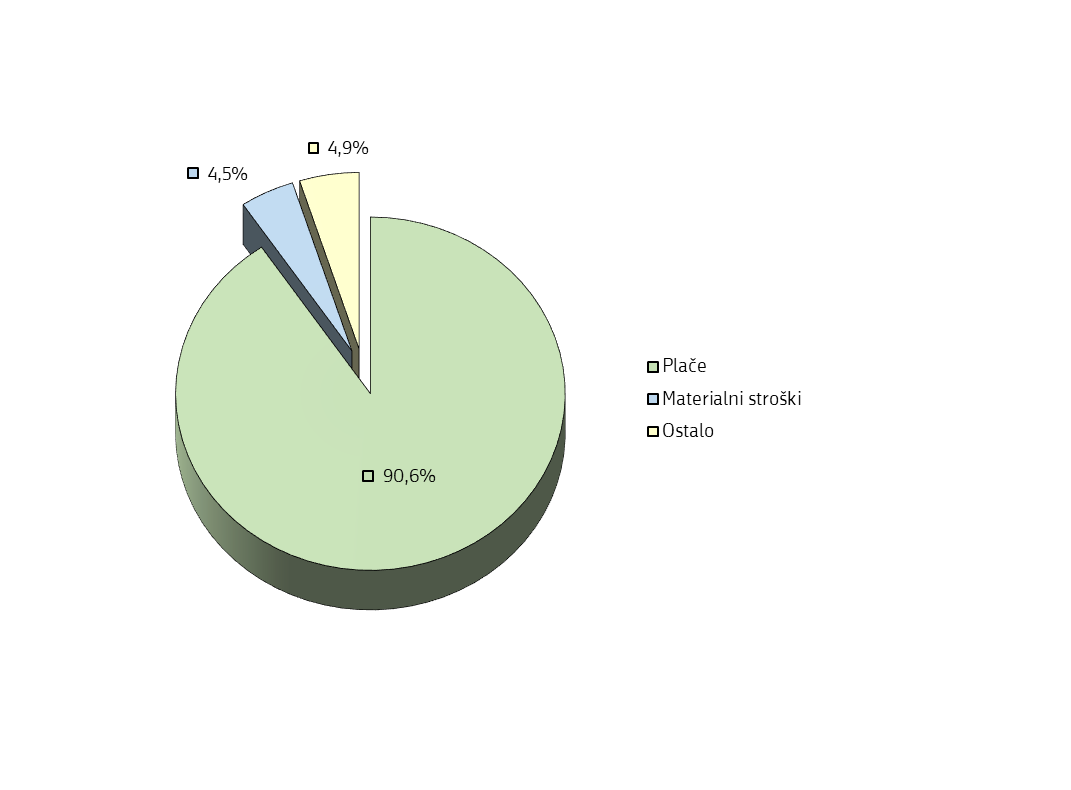 Slika 26: Poraba proračuna Tržnega inšpektorata v letu 2021Materialni stroškiMaterialni stroški, evidentirani na PP 176310, zagotavljajo sredstva za poslovanje sedeža Tržnega inšpektorata, 8 območnih enot in 4 inšpekcijskih pisarn.Poraba sredstev za materialne stroške v letu 2021 je bila v višini 243,853,00 evrov, kar predstavlja 91,11 % glede na veljavni proračun. Poraba je za 4.243,36 evrov ali 1,77 % višja kot v letu 2020, vendar so bili stroški že v letu 2020 nižji zaradi varčevanja v povezavi z ukrepi vlade zaradi epidemije COVID-19.V primerjavi z letom 2020 so nižji predvsem izdatki za sodne stroške, stroške odvetnikov, vzdrževanje vozil, telefon, izobraževanje zaposlenih, potne stroške v tujini, višji so pa stroški za gorivo zaradi višjih cen ter za vzdrževanje programske opreme.Materialni stroški so namenjeni pokrivanju tekočih izdatkov po skupinah namenov, kot jih določajo proračunski predpisi, in sicer za:pisarniški in splošni material in storitve,posebni material in storitve,energijo, vodo, komunalne storitve in komunikacije,prevozne stroške in storitve,izdatke za službena potovanja,tekoče vzdrževanje (vzdrževanje informacijskih sistemov INSPIS, M-INSPIS, Špica),najemnine informacijskih sistemov (e-bonitete, prekrškovni portal, ipd.),druge operativne odhodke (za stroške strokovnega izobraževanja, sodne stroške, stroške odvetnikov …).Pri materialnih stroških je bilo v letu 2021 največ porabe sredstev za komunikacijske storitve (stroški poštnine, telefonija) v višini 64.416,72 evrov ali 26,42 %, za tekoče vzdrževanje informacijske opreme (INSPIS, M-INSPIS, Špica) v višini 64.307,56 evrov ali 26,37 % in za gorivo, vzdrževanje in zavarovanje vozil v višini 54.743,42 evrov ali 22,45 % od vseh materialnih stroškov. Za izobraževanje zaposlenih je bilo v letu 2021 porabljenih le 528,90 evrov ali 0,22 % vseh sredstev za materialne stroške, to je 783,86 evrov manj kot v letu 2020. Razlog je v epidemiji COVID-19, zaposleni so se udeleževali le spletnih izobraževanj, ki so bila brezplačna. Stroški za plačilo sodnih stroškov in stroškov odvetnikom v primerih, ko sodišče odločbe inšpektorata odpravi ali pa zniža globo, so skupaj znašali 7.062,30 evrov, kar je za 50,29 % manj kot v letu 2020.Tržni inšpektorat je leta 2021 iz naslova refundacij (delno vračilo nadomestila za ceste, vračilo stroškov mobitela in stroška poštnine) prejel na postavko materialnih stroškov sredstva v skupni višini 45,24 evrov oziroma 0,02 % vseh materialnih stroškov.Analize vzorcevPoraba sredstev za analize vzorcev in preizkuse skladnosti proizvodov se evidentira na PP 177510. Porabljena sredstva za storitve analiz so bila v višini 30.957,65 evrov ali 95,67 % glede na veljavni proračun. V primerjavi z letom poprej je bila poraba sredstev za analize vzorcev za 1.281,19 evrov ali 3,97 % nižja.Sredstva za analize vzorcev so bila v celoti namenjena za projekt Vzorčenja 2021, v okviru katerega je Tržni inšpektorat vzorčil in predal na analizo proizvode iz naslova:preverjanja izpolnjevanja zahtev električne opreme z varnostnimi zahtevami glede na določbe Pravilnika o omogočanju dostopnosti električne opreme na trgu, ki je načrtovana za uporabo znotraj določenih napetostnih mej (2 proizvoda),preverjanja izpolnjevanja zahtev skladnosti za polobrazne maske za zaščito pred delci glede na določbe veljavnih predpisov o osebni varovalni opremi (4 proizvodi po 30 kosov istega tipa/modela).Na postavki za analize vzorcev so bila porabljena sredstva v višini 971,10 evrov za odkupe vzorcev, pri katerih laboratoriji ugotovijo, da so skladni in jih je potrebno plačati trgovcem.Tržni inšpektorat je iz naslova refundacij (stroški vzorčenja) prejel na postavko za analize vzorcev sredstva v skupni višini 370,95 evrov oziroma 1,20 % vseh izplačil.InvesticijeInvesticije in investicijsko vzdrževanje je evidentirano na PP 157110. Porabljena sredstva za investicije so bila v višini 41.290, 47 evrov ali 100,00 % glede na veljavni proračun. V primerjavi s predhodnim letom je bila poraba za investicije nižja za 16.604,91 evrov ali za 28,68 %, ker je Tržni inšpektorat konec leta 2020 prejel dodatna sredstva od Ministrstva za gospodarski razvoj in tehnologijo v višini 25.000,00 evrov za nakup opreme za registracijo delovnega časa.Sredstva za investicije so bila porabljena za nakup 3 rabljenih službenih vozil Opel Corsa v višini 27.566,31 evrov, za nakup pisarniškega pohištva in priročne kuhinje za OE Kranj v višini 8.290,94 evrov, za nakup 4 kovinskih arhivskih omar v višini 1.063,84 evrov, za nakup dodatnega modula Approval Workflow od Špice v višini 3.318,40 evrov, za nakup tehtnice 123,00 evrov in za nakup 17 kosov mobilnih telefonov v višini 927,98 evrov.Plače zaposlenihPoraba sredstev za plače zaposlenih se evidentira na PP 187110. Poraba sredstev za plače zaposlenih je bila realizirana v višini 4.910.359,09 evrov ali 99,57 % glede na veljavni proračun. V primerjavi z letom poprej je bila poraba sredstev višja za 239.656,29 evrov ali 5,13 %. Ministrstvo za gospodarski razvoj in tehnologijo je konec leta 2020 prerazporedilo 65.000,00 evrov, ker Tržni inšpektorat ni imel zagotovljenih zadostnih sredstev na postavki za plače, predvsem zaradi izplačila redne delovne uspešnosti, ki pri pripravi proračuna ni bilo predvideno, in zaradi bistveno večjega števila nadurnega dela zaradi nadzorov spoštovanja ukrepov v zvezi z epidemijo COVID-19.Iz te proračunske postavke so sredstva namenjena za:osnovne plače in dodatke ter prispevke in davke,regres za letni dopust zaposlenih,povračila stroškov prehrane med delom,povračila prevoza na delo in z dela,delovno uspešnost iz naslova povečanega obsega dela,nadurno delo,druge izdatke zaposlenim (jubilejne nagrade, odpravnine in solidarnostne pomoči),premije kolektivnega dodatnega pokojninskega zavarovanja.Tržni inšpektorat je iz naslova refundacij boleznin in invalidnin ter iz naslova vračila nadomestila plače za opravljanje vojaških dolžnosti prejel sredstva na postavko za plače v višini 106.422,36 evrov, kar je za 14,11 % manj, kot je bilo refundacij v letu 2020.OdškodnineSredstva od odškodnin se evidentirajo na PP 892010. Sredstva za to postavko so pridobljena s strani zavarovalnic, in sicer gre za odškodnine v primeru poškodb avtomobilov pri prometnih nesrečah. V letu 2021 ni bilo pridobljenih novih sredstev od zavarovalnice. Sredstva so namenska in se koristijo izključno za vzdrževanje, popravila in nadomestna vozila. Porabljena so bila sredstva v višini 50,85 evrov. Ker gre za namenska sredstva, se bo ostanek sredstev na postavki za odškodnine iz preteklih let v višini 2.170,87 evrov prenesel v proračun za leto 2022.Stvarno premoženjeSkladno z letnim načrtom razpolaganja s stvarnim premoženjem države je Tržni inšpektorat planiral prodajo 3 rabljenih osebnih vozil, ki jo je realiziral v skupni vrednosti 3.270,77 evrov. Prodani so bili tudi stari mobilni aparati in druga oprema v skupni vrednosti 409,00 evrov. V letu 2021 so bila porabljena sredstva na postavki za stvarno premoženje pri nakupu rabljenih vozil v višini 3.333,69 evrov. Ostanek sredstev na postavki za stvarno premoženje v višini 3.270,77 evrov se prenese v proračun za leto 2022.Dodatki po 123. členu Zakona o interventnih ukrepih za omilitev posledic drugega vala epidemije COVID-19Zaradi razmer, ki jih je tudi v letu 2021 povzročila epidemija COVID-19, pripadajo zaposlenim v javnem sektorju določeni dodatki. Sredstva za financiranje dodatka iz 11. točke prvega odstavka 39. člena Kolektivne pogodbe za javni sektor so se delodajalcem v javnem sektorju zagotovila v proračunu Republike Slovenije na podlagi predloženih zahtevkov.Dodatek za delo v rizičnih razmerah, kot ga določa Kolektivna pogodba za javni sektor v 11. točki 39. člena, določa dodatek v višini 65 % urne postavke osnovne plače javnega uslužbenca. Natančnejša opredelitev, v katerih primerih zaposlenemu pripada dodatek, je navedena z Razlago kolektivne pogodbe za javni sektor, ki je bila dne 10. 4. 2020 objavljena v Uradnem listu RS, št. 48/2020. Sredstva za financiranje dodatka, njihovo razdelitev med neposredne proračunske uporabnike ter kriterije za razdelitev je določila Vlada RS.Za izplačilo dodatkov za obdobje od 1. decembra 2020 do 15. junija 2021 (izplačila od januarja do julija 2021) je bilo na PP 211248 izplačano zaposlenim skupaj 192.296,86 evrov. Ostanek na postavki v višini 10.951,37 evrov ni bil porabljen, ker se je nanašal na izplačilo v decembru 2020, zato ostane proračunu Republike Slovenije.TEHNIČNA OPREMLJENOSTRačunalniška opremaV letu 2021 je Tržni inšpektorat v sodelovanju z Ministrstvom za javno upravo uspešno izvedel migracijo računalniškega okolja inšpektorata v državni računalniški oblak (DRO) po vseh območnih enotah. Hkrati je uporabnikih potekala tudi zamenjava starih računalnikov in zaslonov z novimi.Zaradi epidemiološke situacije so bili zaposleni tudi napoteni na delo od doma. V ta namen so za nemoteno delo na daljavo uporabljali vso razpoložljivo tehnično in programsko opremo. Od doma so se uporabniki preko VPN Cisco AnyConnect povezovali v lokalno omrežje inšpektorata. Za potrebe sestankov in video konferenc se je uporabljala aplikacija Microsoft Teams, aplikacija Outlook pa za dostop do elektronske pošte.V letu 2021 je inšpektorat pričel tudi s selitvijo strežnikov na centralno računalniško infrastrukturo Ministrstva za javno upravo.Opremljenost s prevoznimi sredstviDelo tržnih inšpektorjev poteka predvsem na terenu, zato je potreben ustrezen in dovolj velik vozni park.V letu 2021 so stroški vzdrževanja in porabe goriva v primerjavi z letom 2020 ostali približno enaki in so manjši v primerjavi z leti pred epidemijo COVID-19 zaradi manjše uporabe vozil.Tabela 27: Prevozni stroški in storitveV letu 2021 so bila na podlagi evidenčnega naročila kupljena 3 rabljena vozila Opel Corsa letnik 2019. Prodani sta bili 2 vozili Renault Clio letnik 2005 in 2008 ter Renault Kangoo letnik 2000.Konec leta 2021 je bilo tako na razpolago 39 službenih vozil.Tabela 28: Število vozil po letnikihPomladitev voznega parka z rabljenimi vozili (starost do 3 leta) se bo nadaljevala tudi v letu 2022.PRILOGA 1: Seznam predpisovV nadaljevanju je naveden seznam slovenskih in evropskih predpisov, za katere nadzor je bil Tržni inšpektorat zadolžen v letu 2021:če je v tem letu posamezen predpis prenehal veljati, je to posebej navedeno,če je Tržni inšpektorat v tem letu dobil v pristojnost nadzora nov predpis, je število novih predpisov navedeno v oklepaju pri nazivu področja (vključno s predpisi, ki so v istem letu tudi že nehali veljati).Avtorska in sorodne praviceZakon o avtorski in sorodnih pravicah (ZASP, Uradni list RS, št. 16/2007-UPB3, 68/2008, 110/2013, 56/2015, 63/2016-ZKUASP, 59/2019)Zakon o kolektivnem upravljanju avtorske in sorodnih pravic (ZKUASP, Uradni list RS, št. 63/2016)Cene blaga in storitev (3)Zakon o enotni ceni knjige (ZECK, Uradni list RS, št. 11/2014)Zakon o dimnikarskih storitvah (ZDimS, Uradni list RS, št. 68/2016)Pravilnik o časovnih normativih za posamezne storitve in sklope dimnikarskih storitev in podrobnejši vsebini cenika ter višini potnih stroškov (Uradni list RS, št. 48/2017, 61/2018)Sklep o določitvi najvišje dovoljene cene izvajanja dimnikarskih storitev (Uradni list RS, št. 40/2017)Zakon o kontroli cen (ZKC, Uradni list RS, št. 51/2006-UPB1)Uredba o listi blaga in storitev, za katere se uporabljajo ukrepi kontrole cen (Uradni list RS, št. 80/2000, 17/2004)Uredba o oblikovanju cen učbenikov (Uradni list RS, št. 61/2020) – prenehala veljati 1. 5. 2021Uredba o oblikovanju cen učbenikov (Uradni list RS, št. 67/2021)Odredba o podatkih, ki jih distributerji naftnih derivatov in drugi zavezanci zagotavljajo ministrstvu (Uradni list RS, št. 160/2020)Uredba o oblikovanju cen naftnih derivatov (Uradni list RS, št. 166/2021)Uredba o določitvi najvišjih cen zdravstvenih storitev hitrega antigenskega testiranja in najvišjih cen hitrih antigenskih testov za samotestiranje (Uradni list RS, št. 174/2021)Dajanje proizvodov na trg (2)Zakon o tehničnih zahtevah za proizvode in o ugotavljanju skladnosti (ZTZPUS-1, Uradni list RS, št. 17/2011)Pravilnik o aerosolnih razpršilnikih (Uradni list RS, št. 96/2009, 17/2011-ZTZPUS-1, 21/2014, 56/2017, 23/2018)Pravilnik o elektromagnetni združljivosti (Uradni list RS, št. 39/2016, 9/2020)Pravilnik o emisiji hrupa gospodinjskih strojev (Uradni list RS, št. 13/2001, 43/2005, 17/2011-ZTZPUS-1)Seznam standardov, katerih uporaba ustvarja domnevo o skladnosti s pravilnikom o emisiji hrupa gospodinjskih strojev (Uradni list RS, št. 13/2001)Pravilnik o emisiji hrupa strojev, ki se uporabljajo na prostem (Uradni list RS, št. 106/2002, 50/2005, 49/2006, 17/2011-ZTZPUS-1)Pravilnik o emisiji plinastih onesnaževal in delcev iz motorjev z notranjim zgorevanjem, namenjenih za vgradnjo v necestne premične stroje (Uradni list RS, št. 54/2011, 38/2012, 28/2014)Pravilnik o enostavnih tlačnih posodah (Uradni list RS, št. 39/2016, 60/2018)Pravilnik o omogočanju dostopnosti električne opreme na trgu, ki je načrtovana za uporabo znotraj določenih napetostnih mej (Uradni list RS, št. 39/2016)Pravilnik o označevanju materialov, ki se uporabljajo za glavne sestavne dele obutve, namenjene prodaji potrošnikom (Uradni list RS, št. 26/2000, 96/2003, 21/2004, 55/2009, 17/2011-ZTZPUS-1)Pravilnik o plovilih za rekreacijo (Uradni list RS, št. 2/2016)Pravilnik o pomorski opremi (Uradni list RS, št. 1/2017)Pravilnik o proizvodih iz kristalnega stekla (Uradni list RS, št. 110/2007, 17/2011-ZTZPUS-1)Pravilnik o radijski opremi (Uradni list RS, št. 3/2016, 9/2020)Izvedbena uredba Komisije (EU) 2017/1354 z dne 20. 7. 2017 o navedbi informacij iz člena 10(10) Direktive 2014/53/EUPravilnik o tlačni opremi (Uradni list RS, št. 66/2016, 59/2018, 10/2021)Pravilnik o varnosti dvigal (Uradni list RS, št. 25/2016)Pravilnik o varnosti strojev (Uradni list RS, št. 75/2008, 66/2010, 17/2011-ZTZPUS-1, 74/2011)Uredba (EU) 2019/515 Evropskega parlamenta in Sveta z dne 19. marca 2019 o vzajemnem priznavanju blaga, ki se zakonito trži v drugi državi članici, in o razveljavitvi Uredbe (ES) št. 764/2008Uredba (ES) št. 765/2008 Evropskega Parlamenta in Sveta z dne 9. julija 2008 o določitvi zahtev za akreditacijo in nadzor trga v zvezi s trženjem proizvodov ter razveljavitvi Uredbe (EGS) št. 339/93Uredba o izvajanju delegirane uredbe (EU) o sistemih brezpilotnega zrakoplova in operatorjih sistemov brezpilotnega zrakoplova iz tretjih držav (Uradni list RS, št. 3/2021)Delegirana uredba Komisije (EU) 2019/945 z dne 12. marca 2019 o sistemih brezpilotnega zrakoplova in operatorjih sistemov brezpilotnega zrakoplova iz tretjih državUredba o izvajanju Uredbe (EU) o imenih tekstilnih vlaken (Uradni list RS, št. 54/2012)Uredba (EU) št. 1007/2011 Evropskega parlamenta in Sveta z dne 27. 9. 2011 o imenih tekstilnih vlaken in s tem povezanim etiketiranjem in označevanjem surovinske sestave tekstilnih izdelkov ter razveljavitvi Direktive Sveta 73/44/EGS in direktiv 96/73/ES in 2008/121/ES Evropskega parlamenta in SvetaUredba o izvajanju Uredbe (EU) o napravah, v katerih zgoreva plinasto gorivo (Uradni list RS, št. 41/2018)Uredba (EU) 2016/426 Evropskega parlamenta in Sveta z dne 9. 3. 2016 o napravah, v katerih zgoreva plinasto gorivo, in razveljavitvi Direktive 2009/142/ESUredba o izvajanju Uredbe (EU) o osebni varovalni opremi (Uradni list RS, št. 33/2018)Uredba (EU) 2016/425 Evropskega parlamenta in sveta z dne 9. 3. 2016 o osebni varovalni opremi in razveljavitvi Direktive Sveta 89/686/EGSUredba o izvajanju Uredbe (ES) o zaščiti živali pri usmrtitvi (Uradni list RS, št. 5/2017)Uredba Sveta (ES) št. 1099/2009 z dne 24. 9. 2009 o zaščiti živali pri usmrtitviDavčno potrjevanje računovZakon o davčnem potrjevanju računov (ZDavPR, Uradni list RS, št. 57/2015, 69/2017)Pravilnik o izvajanju Zakona o davčnem potrjevanju računov (Uradni list RS, št. 60/2015, 75/2015, 90/2015)Društva in zadrugeZakon o društvih (ZDru-1, Uradni list RS, št. 64/2011-UPB2, 21/2018-ZNOrg)Zakon o zadrugah (ZZad, Uradni list RS, št. 97/2009-UPB2, 121/2021)Državni simboliZakon o grbu, zastavi in himni Republike Slovenije ter o slovenski narodni zastavi (ZGZH, Uradni list RS, št. 67/1994)Enake možnosti in diskriminacijaZakon o izenačevanju možnosti invalidov (ZIMI, Uradni list RS, št. 94/2010, 50/2014, 32/2017)Zakon o varstvu pred diskriminacijo (ZVarD, Uradni list RS, št. 33/2016, 21/2018-ZNOrg)Gospodarske družbeZakon o gospodarskih družbah (ZGD-1, Uradni list RS, št. 65/2009-UPB3, 33/2011, 91/2011, 32/2012, 57/2012, 44/2013-odl. US, 82/2013, 55/2015, 15/2017, 22/2019-ZPosS, 158/2020-ZIntPK-C, 175/2020-ZIUOPDVE, 18/2021)Zakon o preprečevanju zamud pri plačilih (ZPreZP-1, Uradni list RS, št. 57/2012, 61/2020-ZDLGPE, 152/2020-ZZUOOP)Pravilnik o rokih, vsebini, obliki in načinu izmenjave podatkov, ki so potrebni za postopek izvzema obveznosti iz sistema obveznega večstranskega pobota (Uradni list RS, št. 28/2011, 57/2012-ZPreZP-1)Zakon o socialnem podjetništvu (ZSocP, Uradni list RS, št. 20/2011, 90/2014-ZDU-1I, 13/2018)GostinstvoZakon o gostinstvu (ZGos, Uradni list RS, št. 93/2007-UPB2, 26/2014-ZKme-1B, 52/2016)Pravilnik o kategorizaciji nastanitvenih obratov (Uradni list RS, št. 22/2018, 5/2019, 182/2020)Pravilnik o merilih za določitev obratovalnega časa gostinskih obratov in kmetij, na katerih se opravlja gostinska dejavnost (Uradni list RS, št. 78/1999, 107/2000, 30/2006, 93/2007, 16/2021)Pravilnik o minimalnih tehničnih pogojih in o obsegu storitev za opravljanje gostinske dejavnosti (Uradni list RS, št. 35/2017)Zakon o Triglavskem narodnem parku (ZTNP-1, Uradni list RS, št. 52/2010, 46/2014-ZON-C, 60/2017, 82/2020)Gradbeni proizvodiZakon o gradbenih proizvodih (ZGPro-1, Uradni list RS, št. 82/2013)Delegirana Uredba Komisije (EU) št. 574/2014 z dne 21. 2. 2014 o spremembi Priloge III k Uredbi (EU) št. 305/2011 Evropskega parlamenta in Sveta o vzorcu, ki se uporablja za pripravo izjave o lastnostih gradbenih proizvodovDelegirana Uredba Komisije (EU) št. 568/2014 z dne 18. 2. 2014 o spremembi Priloge V k Uredbi (EU) št. 305/2011 Evropskega parlamenta in Sveta glede ocenjevanja in preverjanja nespremenljivosti lastnosti gradbenih proizvodovDelegirana Uredba Komisije (EU) št. 157/2014 z dne 30. 10. 2013 o pogojih za objavo izjave o lastnostih gradbenih proizvodov na spletnem mestuIzvedbena Uredba Komisije (EU) št. 1062/2013 z dne 30. 10. 2013 o obliki evropske tehnične ocene za gradbene proizvodeUredba o izvajanju Uredbe (EU) o določitvi usklajenih pogojev za trženje gradbenih proizvodov (Uradni list RS, št. 77/2012)Uredba (EU) št. 305/2011 Evropskega parlamenta in Sveta o določitvi usklajenih pogojev za trženje gradbenih proizvodov in razveljavitvi Direktive Sveta 89/106/EGSInterventni ukrepi zaradi epidemije COVID-19 (33)Zakon o dodatnih ukrepih za preprečevanje širjenja, omilitev, obvladovanje, okrevanje in odpravo posledic COVID-19 (ZDUPŠOP, Uradni list RS, št. 206/2021)Uredba o načinu unovčitve bona za izboljšanje gospodarskega položaja na področju turizma, o povračilu sredstev prek informacijskega sistema Finančne uprave Republike Slovenije ter o načinu vodenja in upravljanja evidence bonov (Uradni list RS, št. 209/2021)Zakon o interventnih ukrepih za omilitev in odpravo posledic epidemije COVID-19 (ZIUOOPE, Uradni list RS, št. 80/2020, 152/2020-ZZUOOP, 175/2020-ZIUOPDVE, 203/2020-ZIUPOPDVE, 15/2021-ZDUOP, 112/2021-ZIUPGT)Uredba o načinu unovčitve bona za izboljšanje gospodarskega položaja na področju potrošnje turizma, povračilu sredstev preko informacijskega sistema Finančne uprave Republike Slovenije ter načinu vodenja in upravljanja evidence bonov (Uradni list RS, št. 84/2020, 195/2020, 203/2021)Sklep o podaljšanju veljavnosti ukrepa za izboljšanje gospodarskega položaja na področju potrošnje turizma (Uradni list RS, št. 179/2020)Zakon o interventnih ukrepih za pomoč gospodarstvu in turizmu pri omilitvi posledic epidemije COVID-19 (ZIUPGT, Uradni list RS, št. 112/2021)Zakon o nalezljivih boleznih (ZNB, 33/2006-UPB1, 49/2020-ZIUZEOP, 142/2020, 175/2020-ZIUOPDVE, 82/2021, 88/2021, 178/2021-odl. US)Odlok o začasnih ukrepih za zmanjšanje tveganja okužbe in širjenja okužbe z virusom SARS-CoV-2 (Uradni list RS, št. 188/2020, 193/2020, 198/2020, 2/2021, 5/2021, 9/2021, 12/2021, 15/2021, 20/2021, 25/2021, 27/2021, 30/2021, 35/2021, 40/2021, 43/2021, 47/2021, 55/2021, 60/2021, 63/2021, 66/2021, 69/2021, 73/2021, 79/2021, 85/2021, 89/2021, 93/2021, 96/2021, 101/2021, 104/2021, 109/2021, 114/2021, 120/2021, 124/2021, 126/2021) – prenehal veljati 16. 8. 2021Odlok o začasni prepovedi ponujanja in prodajanja blaga in storitev potrošnikom v Republiki Sloveniji (Uradni list RS, št. 1/2021, 4/2021) – prenehal veljati 9. 1. 2021Odlok o začasni prepovedi ponujanja in prodajanja blaga in storitev potrošnikom v Republiki Sloveniji (Uradni list RS, št. 4/2021) – prenehal veljati 16. 1. 2021Odlok o začasni prepovedi ponujanja in prodajanja blaga in storitev potrošnikom v Republiki Sloveniji (Uradni list RS, št. 5/2021) – prenehal veljati 23. 1. 2021Odlok o začasni prepovedi ponujanja in prodajanja blaga in storitev potrošnikom v Republiki Sloveniji (Uradni list RS, št. 9/2021) – prenehal veljati 30. 1. 2021Odlok o začasni prepovedi ponujanja in prodajanja blaga in storitev potrošnikom v Republiki Sloveniji (Uradni list RS, št. 12/2021) – prenehal veljati 6. 2. 2021Odlok o začasni prepovedi ponujanja in prodajanja blaga in storitev potrošnikom v Republiki Sloveniji (Uradni list RS, št. 17/2021) – prenehal se je uporabljati 15. 2. 2021Odlok o začasni prepovedi ponujanja in prodajanja blaga in storitev potrošnikom v Republiki Sloveniji (Uradni list RS, št. 20/2021, 25/2021) – prenehal veljati 27. 2. 2021Odlok o začasni prepovedi ponujanja in prodajanja blaga in storitev potrošnikom v Republiki Sloveniji (Uradni list RS, št. 27/2021) – prenehal veljati 6. 3. 2021Odlok o začasni prepovedi ponujanja in prodajanja blaga in storitev potrošnikom v Republiki Sloveniji (Uradni list RS, št. 30/2021, 35/2021) – prenehal veljati 20. 3. 2021Odlok o začasni prepovedi ponujanja in prodajanja blaga in storitev potrošnikom v Republiki Sloveniji (Uradni list RS, št. 40/2021, 43/2021) – prenehal veljati 1. 4. 2021Odlok o začasni prepovedi ponujanja in prodajanja blaga in storitev potrošnikom v Republiki Sloveniji (Uradni list RS, št. 47/2021) – prenehal veljati 12. 4. 2021Odlok o začasni prepovedi ponujanja in prodajanja blaga in storitev potrošnikom v Republiki Sloveniji (Uradni list RS, št. 55/2021) – prenehal veljati 19. 4. 2021Odlok o začasni prepovedi ponujanja in prodajanja blaga in storitev potrošnikom v Republiki Sloveniji (Uradni list RS, št. 60/2021) – prenehal veljati 24. 4. 2021Odlok o začasni prepovedi ponujanja in prodajanja blaga in storitev potrošnikom v Republiki Sloveniji (Uradni list RS, št. 63/2021) – prenehal veljati 3. 5. 2021Odlok o začasni prepovedi ponujanja in prodajanja blaga in storitev potrošnikom v Republiki Sloveniji (Uradni list RS, št. 66/2021) – prenehal veljati 10. 5. 2021Odlok o začasni prepovedi ponujanja in prodajanja blaga in storitev potrošnikom v Republiki Sloveniji (Uradni list RS, št. 71/2021) – prenehal veljati 17. 5. 2021Odlok o začasni prepovedi ponujanja in prodajanja blaga in storitev potrošnikom v Republiki Sloveniji (Uradni list RS, št. 73/2021) – prenehal veljati 24. 5. 2021Odlok o začasni prepovedi ponujanja in prodajanja blaga in storitev potrošnikom v Republiki Sloveniji (Uradni list RS, št. 79/2021) – prenehal veljati 31. 5. 2021Odlok o začasni prepovedi ponujanja in prodajanja blaga in storitev potrošnikom v Republiki Sloveniji (Uradni list RS, št. 85/2021) – prenehal veljati 7. 6. 2021Odlok o začasni prepovedi ponujanja in prodajanja blaga in storitev potrošnikom v Republiki Sloveniji (Uradni list RS, št. 89/2021, 93/2021) – prenehal veljati 21. 6. 2021Odlok o začasnih omejitvah ponujanja in prodajanja blaga in storitev potrošnikom v Republiki Sloveniji (Uradni list RS, št. 96/2021, 101/2021) – prenehal veljati 5. 7. 2021Odlok o začasnih omejitvah ponujanja in prodajanja blaga in storitev potrošnikom v Republiki Sloveniji (Uradni list RS, št. 104/2021, 109/2021, 114/2021) – prenehal veljati 26. 7. 2021Odlok o začasnih omejitvah ponujanja in prodajanja blaga in storitev potrošnikom v Republiki Sloveniji (Uradni list RS, št. 122/2021, 124/2021) – prenehal veljati 16. 8. 2021Odlok o začasnih omejitvah ponujanja in prodajanja blaga in storitev potrošnikom v Republiki Sloveniji (Uradni list RS, št. 129/2021) – prenehal veljati 23. 8. 2021Odlok o začasnih ukrepih za zmanjšanje tveganja okužbe in širjenja okužbe z virusom SARS-CoV-2 (Uradni list RS, št. 129/2021, 132/2021, 136/2021) – prenehal veljati 5. 9. 2021Odlok o začasnih omejitvah ponujanja in prodajanja blaga in storitev potrošnikom v Republiki Sloveniji (Uradni list RS, št. 132/2021, 135/2021) – prenehal veljati 6. 7. 2021Odlok o načinu izpolnjevanja pogoja prebolevnosti, cepljenja in testiranja za zajezitev širjenja okužb z virusom SARS-CoV-2 (Uradni list RS, št. 142/2021) – prenehal veljati 15. 9. 2021Odlok o načinu izpolnjevanja pogoja prebolevnosti, cepljenja in testiranja za zajezitev širjenja okužb z virusom SARS-CoV-2 (Uradni list RS, št. 146/2021) – prenehal veljati 15. 9. 2021Odlok o načinu izpolnjevanja pogoja prebolevnosti, cepljenja in testiranja za zajezitev širjenja okužb z virusom SARS-CoV-2 (Uradni list RS, št. 147/2021, 149/2021, 152/2021, 155/2021, 170/2021, 171/2021, 191/2021-Odl. US) – prenehal veljati 8. 11. 2021Odlok o začasnih ukrepih za preprečevanje in obvladovanje okužb z nalezljivo boleznijo COVID-19 (Uradni list RS, št. 174/2021, 177/2021, 185/2021, 190/2021, 197/2021, 200/2021, 201/2021)Zakon o začasnih ukrepih za omilitev in odpravo posledic COVID-19 (ZZUOOP, Uradni list RS, št. 152/2020, 175/2020-ZIUOPDVE, 82/2021-ZNB-C, 112/2021-ZNUPZ, 167/2021-odl. US)Javna raba slovenščineZakon o javni rabi slovenščine (ZJRS, Uradni list RS, št. 86/2004, 8/2010)Nebančni potrošniški kreditiZakon o interventnem ukrepu odloga plačila obveznosti kreditojemalcev (ZIUOPOK, Uradni list RS, št. 36/2020, 49/2020-ZIUZEOP, 175/2020-ZIUOPDVE)Zakon o potrošniških kreditih (ZPotK-2, Uradni list RS, št. 77/2016, 29/2021-odl. US)Povprečne efektivne obrestne mere iz sklenjenih potrošniških kreditnih pogodb bank in hranilnic v obdobju od … do … (Uradni list RS, št. 41/2017, 4/2018, 52/2018, 6/2019, 48/2019, 8/2020, 108/2020, 12/2021, 123/2021)Pravilnik o pogojih za opravljanje storitev potrošniškega kreditiranja (Uradni list RS, št. 11/2017)Pravilnik o pogojih, ki jih mora izpolnjevati kreditni posrednik (Uradni list št. 11/2017)Pravilnik o poročanju dajalcev kreditov (Uradni list RS, št. 7/2017)Pravilnik o vsebini predhodnih informacij in obrazcih za predhodne informacije o potrošniških kreditih (Uradni list RS, št. 7/2017)Sklep o pogojih za posredovanje potrošniških kreditov za bančnega kreditnega posrednika (Uradni list RS, št. 9/2017, 26/2017)Nepremičninsko posredovanjeZakon o nepremičninskem posredovanju (ZNPosr, Uradni list RS, št. 72/2006-UPB1, 49/2011, 47/2019)Notranji trgZakon o dvojnem označevanju cen v tolarjih in evrih (ZDOCTE, Uradni list RS, št. 101/2005)Pravilnik o načinu dvojnega označevanja cen blaga in storitev v tolarjih in evrih pri posameznih vrstah in načinih ponujanja blaga in storitev (Uradni list RS, št. 20/2006)Zakon o storitvah na notranjem trgu (ZSNT, Uradni list RS, št. 21/2010)Pravilnik o zagotavljanju informacij prejemnikom storitev (Uradni list RS, št. 10/2011)Zakon o uvedbi eura (ZUE, Uradni list RS, št. 114/2006)Obrtne dejavnostiObrtni zakon (ObrZ, Uradni list RS, št. 40/2004-UPB1, 117/2006-ZDavP-2, 102/2007, 30/2013, 36/2013-popr.)Uredba o obrtnih dejavnostih (Uradni list RS, št. 63/2013)Oglaševanje in prodaja alkoholaZakon o omejevanju porabe alkohola (ZOPA, Uradni list RS, št. 15/2003, 27/2017)Zakon o zdravstveni ustreznosti živil in izdelkov ter snovi, ki prihajajo v stik z živili (ZZUZIS, Uradni list RS, št. 52/2000, 42/2002, 47/2004-ZdZPZ)Označevanje, oglaševanje in prodaja tobaka in povezanih izdelkovZakon o omejevanju uporabe tobačnih in povezanih izdelkov (ZOUTPI, Uradni list RS, št. 9/2017, 29/2017)Pravilnik o enotni embalaži tobačnih izdelkov (Uradni list RS, št. 22/2019)Pravilnik o zdravstvenih opozorilih za tobačne izdelke (Uradni list RS, št. 23/2017, 53/2017)Pogrebna in pokopališka dejavnostZakon o pogrebni in pokopališki dejavnosti (ZPPDej, Uradni list RS, št. 62/2016)Pravilnik o minimalnih standardih in normativih za izvajanje pogrebne dejavnosti (Uradni list RS, št. 42/2017)Poštne storitveZakon o poštnih storitvah (ZPSto-2, Uradni list RS, št. 51/2009, 77/2010, 40/2014-ZIN-B, 81/2015)Uredba o izvajanju Uredbe (EU) o storitvah čezmejne dostave paketov (Uradni list RS, št. 3/2019)Uredba (EU) 2018/644 Evropskega parlamenta in Sveta z dne 18. aprila 2018 o storitvah čezmejne dostave paketovPreprečevanje dela na črnoZakon o preprečevanju dela in zaposlovanja na črno (ZPDZC-1, Uradni list RS, št. 32/2014, 47/2015-ZZSDT, 43/2019)Preprečevanje pranja denarja in financiranja terorizmaZakon o preprečevanju pranja denarja in financiranja terorizma (ZPPDFT-1, Uradni list RS, št. 68/2016, 81/2019, 91/2020)Pravilnik o izvajanju notranje kontrole, pooblaščencu, hrambi in varstvu podatkov, strokovnem usposabljanju ter upravljanju evidenc pri zavezancih (Uradni list RS, št. 54/2017)Prodaja pirotehničnih izdelkovZakon o eksplozivih in pirotehničnih izdelkih (ZEPI, Uradni list RS, št. 35/2008, 19/2015)Uredba o posebnih zahtevah za objekte, v katerih so eksplozivi ali pirotehnični izdelki (Uradni list RS, št. 124/2008, 70/2012, 90/2012, 96/2013)Splošna varnost proizvodov (2)Zakon o splošni varnosti proizvodov (ZSVP-1, Uradni list RS, št. 101/2003)Odredba o seznamu standardov, ob uporabi katerih se domneva, da je proizvod varen v skladu z Zakonom o splošni varnosti proizvodov (Uradni list RS, št. 22/2016)Pravilnik o obliki in vsebini obvestila o nevarnem proizvodu (Uradni list RS, št. 33/2005)Uredba o izvajanju Odločbe Komisije o zahtevi, da države članice sprejmejo ukrepe za zagotovitev, da se dajo na trg samo vžigalniki, ki so varni za otroke, in za prepoved dajanja neobičajnih vžigalnikov na trg (Uradni list RS, št. 98/2006, 56/2007, 57/2008, 36/2009, 37/2010, 34/2011, 35/2012, 40/2013, 33/2014, 35/2015, 35/2016)Uredba o načinu mednarodne izmenjave informacij o ukrepih in dejanjih, ki omejujejo trgovanje s proizvodi (Uradni list RS, št. 79/2011, 163/2021)Uredba o prepovedi dajanja rezalnih priključkov s cepci za prenosne ročne obrezovalnike grmičevja na trg (Uradni list RS, št. 42/2012)Uredba o načinu mednarodne izmenjave informacij o ukrepih in dejanjih, ki omejujejo trgovanje s proizvodi (Uradni list RS, št. 163/2021)Uredba (EU) 2019/1020 Evropskega parlamenta in Sveta z dne 20. junija 2019 o nadzoru trga in skladnosti proizvodov ter spremembi Direktive 2004/42/ES in uredb (ES) št. 765/2008 in (EU) št. 305/2011TrgovinaZakon o medicinskih pripomočkih (ZMedPri, Uradni list RS, št. 98/2009)Zakon o trgovini (ZT-1, Uradni list RS, št. 24/2008, 47/2015, 139/2020)Pravilnik o minimalnih tehničnih pogojih za opravljanje trgovinske dejavnosti (Uradni list RS, št. 37/2009)TurizemZakon o gorskih vodnikih (ZGV, Uradni list RS, št. 99/2004-UPB1, 59/2010)Zakon o spodbujanju razvoja turizma (ZSRT-1, Uradni list RS, št. 13/2018)Učinkovita raba energijeZakon o učinkoviti rabi energije (ZURE, Uradni list RS, št. 158/2020)Uredba o tehničnih zahtevah za okoljsko primerno zasnovo proizvodov, povezanih z energijo (Uradni list RS, št. 76/2014)Uredba Komisije (EU) 2015/1428 o spremembi Uredbe Komisije (ES) št. 244/2009 v zvezi z zahtevami za okoljsko primerno zasnovo neusmerjenih svetil v gospodinjstvu in Uredbe Komisije (ES) št. 245/2009 v zvezi z zahtevami za okoljsko primerno zasnovo fluorescenčnih sijalk brez vdelanih predstikalnih naprav, visokointenzivnostnih sijalk in predstikalnih naprav in svetilk za delovanje teh sijalk ter o razveljavitvi Direktive Evropskega parlamenta in Sveta 2000/55/ES ter Uredbe Komisije (EU) št. 1194/2012 v zvezi z zahtevami za okoljsko primerno zasnovo usmerjenih sijalk, sijalk s svetlečimi diodami in pripadajoče opremeUredba Komisije (EU) 2015/1189 glede zahtev za okoljsko primerno zasnovo kotlov na trdno gorivoUredba Komisije (EU) 2015/1188 glede zahtev za okoljsko primerno zasnovo lokalnih grelnikov prostorovUredba Komisije (EU) 2015/1185 glede zahtev za okoljsko primerno zasnovo lokalnih grelnikov prostorov na trdno gorivoUredba Komisije (EU) 2015/1095 glede zahtev za okoljsko primerno zasnovo profesionalnih hladilnih omar za shranjevanje, omar za hitro hlajenje in zamrzovanje, kondenzacijskih enot in procesnih ohlajevalnikovUredba Komisije (EU) št. 66/2014 z dne 14. 1. 2014 o izvajanju Direktive 2009/125/ES Evropskega parlamenta in Sveta glede zahtev za okoljsko primerno zasnovo gospodinjskih pečic, kuhalnih plošč in kuhinjskih napUredba Komisije (EU) št. 548/2014 z dne 21. 5. 2014 o izvajanju Direktive 2009/125/ES Evropskega parlamenta in Sveta glede majhnih, srednjih in velikih transformatorjevUredba Komisije (EU) št. 1253/2014 z dne 7. 7. 2014 o izvajanju Direktive 2009/125/ES Evropskega parlamenta in Sveta glede zahtev za okoljsko primerno zasnovo prezračevalnih enotUredba Komisije (EU) št. 814/2013 z dne 2. 8. 2013 o izvajanju Direktive 2009/125/ES Evropskega parlamenta in Sveta glede zahtev za okoljsko primerno zasnovo grelnikov vode in hranilnikov tople vodeUredba Komisije (EU) št. 813/2013 z dne 2. 8. 2013 o izvajanju Direktive 2009/125/ES Evropskega parlamenta in Sveta glede zahtev za okoljsko primerno zasnovo grelnikov prostorov in kombiniranih grelnikovUredba Komisije (EU) št. 666/2013 z dne 8. 7. 2013 o izvajanju Direktive 2009/125/ES Evropskega parlamenta in Sveta glede zahtev za okoljsko primerno zasnovo sesalnikovUredba Komisije (EU) št. 617/2013 z dne 26. 6. 2013 o izvajanju Direktive 2009/125/ES Evropskega parlamenta in Sveta glede zahtev za okoljsko primerno zasnovo računalnikov in računalniških strežnikovUredba Komisije (ES) št. 547/2012 z dne 25. 6. 2012 o izvajanju Direktive 2009/125/ES Evropskega parlamenta in Sveta glede zahtev za okoljsko primerno zasnovo vodnih črpalkUredba Komisije (ES) št. 206/2012 z dne 6. 3. 2012 o izvajanju Direktive 2009/125/ES Evropskega parlamenta in Sveta glede zahtev za okoljsko primerno zasnovo klimatskih naprav in komfortnih ventilatorjevUredba Komisije (ES) št. 327/2011 z dne 30. 3. 2011 o izvajanju Direktive 2009/125/ES Evropskega parlamenta in Sveta glede zahtev za okoljsko primerno zasnovo ventilatorjev, ki jih poganjajo motorji z električno vhodno močjo med 125 W in 500 kWUredba Komisije (ES) št. 1016/2010 z dne 10. 11. 2010 o izvajanju Direktive 2009/125/ES Evropskega parlamenta in Sveta glede zahtev za okoljsko primerno zasnovo gospodinjskih pomivalnih strojevUredba Komisije (ES) št. 1015/2010 z dne 10. 11. 2010 o izvajanju Direktive Evropskega parlamenta in Sveta 2009/125/ES v zvezi z zahtevami za okoljsko primerno zasnovo gospodinjskih pralnih strojev (popravek št. 1015/2010)Uredba Komisije (ES) št. 859/2009 z dne 18. 9. 2009 o spremembi Uredbe (ES) št. 244/2009 v zvezi z zahtevami za okoljsko primerno zasnovo glede ultravijoličnega sevanja neusmerjenih svetil v gospodinjstvuUredba Komisije (ES) št. 643/2009 z dne 22. 7. 2009 o izvajanju Direktive 2005/32/ES Evropskega parlamenta in Sveta glede zahtev za okoljsko primerno zasnovo gospodinjskih hladilnih aparatovUredba Komisije (ES) št. 642/2009 z dne 22. 7. 2009 o izvajanju Direktive Evropskega parlamenta in Sveta 2005/32/ES glede zahtev za okoljsko primerno zasnovo televizorjev (sprememba št. 801/2013)Uredba Komisije (ES) št. 641/2009 z dne 22. 7. 2009 o izvajanju Direktive Evropskega parlamenta in Sveta 2005/32/ES glede zahtev za okoljsko primerno zasnovo samostojnih obtočnih črpalk in obtočnih črpalk, namenjenih vgradnji v izdelkeUredba Komisije (ES) št. 640/2009 z dne 22. 7. 2009 o izvajanju Direktive Evropskega parlamenta in Sveta 2005/32/ES glede zahtev za okoljsko primerno zasnovo elektromotorjevUredba Komisije (ES) št. 245/2009 z dne 18. 3. 2009 o izvajanju Direktive Evropskega parlamenta in Sveta 2005/32/ES v zvezi z zahtevami za okoljsko primerno zasnovo fluorescenčnih sijalk brez vdelanih predstikalnih naprav, visokointenzivnostnih sijalk in predstikalnih naprav in svetilk za delovanje teh sijalk ter o razveljavitvi Direktive Evropskega parlamenta in Sveta 2000/55/ES (sprememba št. 347/2010)Uredba Komisije (ES) št. 244/2009 z dne 18. 3. 2009 o izvajanju Direktive Evropskega parlamenta in Sveta 2005/32/ES v zvezi z zahtevami za okoljsko primerno zasnovo neusmerjenih svetil v gospodinjstvuUredba Komisije (ES) št. 107/2009 z dne 4. 2. 2009 o izvajanju Direktive Evropskega parlamenta in Sveta 2005/32/ES glede zahtev za okoljsko primerno zasnovo enostavnih TV-komunikatorjevUredba Komisije (ES) št. 1275/2008 z dne 17. 12. 2008 o izvajanju Direktive Evropskega parlamenta in Sveta 2005/32/ES glede zahtev za okoljsko primerno zasnovo za porabo energije pri električni in elektronski gospodinjski ter pisarniški opremi v stanju pripravljenosti in izključenosti (sprememba št. 801/2013)Uredba (EU) 2017/1369 z dne 4. 7. 2017 Evropskega parlamenta in Sveta o vzpostavitvi okvira za označevanje z energijskimi nalepkami in razveljavitvi Direktive 2010/30/EUDelegirana Uredba Komisije (EU) št. 2017/254 z dne 30. 11. 2016 o spremembi delegiranih uredb (EU) št. 1059/2010, (EU) št. 1060/2010, (EU) št. 1061/2010, (EU) št. 1062/2010, (EU) št. 626/2011, (EU) št. 392/2012, (EU) št. 874/2012, (EU) št. 665/2013, (EU) št. 811/2013, (EU) št. 812/2013, (EU) št. 65/2014, (EU) št. 1254/2014, (EU) 2015/1094, (EU) 2015/1186 in (EU) 2015/1187 v zvezi z uporabo dovoljenih odstopanj pri postopkih preverjanjaDelegirana uredba Komisije (EU) št. 2015/1187 v zvezi z označevanjem kotlov na trdno gorivo in kompletov kotla na trdno gorivo, dodatnih grelnikov, naprav za uravnavanje temperature in sončnih naprav z energijskimi nalepkamiDelegirana uredba Komisije (EU) št. 2015/1186 v zvezi z označevanjem lokalnih grelnikov prostorov z energijskimi nalepkamiDelegirana uredba Komisije (EU) št. 2015/1094 v zvezi z označevanjem profesionalnih hladilnih omar za shranjevanje z energijskimi nalepkamiDelegirana uredba Komisije (EU) št. 1254/2014 z dne 11. 7. 2014 o dopolnitvi Direktive 2010/30/EU Evropskega parlamenta in Sveta v zvezi z označevanjem stanovanjskih prezračevalnih enot z energijskimi nalepkamiDelegirana uredba Komisije (EU) št. 518/2014 z dne 5. 3. 2014 o spremembi delegiranih uredb Komisije (EU) št. 1059/2010, (EU) št. 1060/2010, (EU) št. 1061/2010, (EU) št. 1062/2010, (EU) št. 626/2011, (EU) št. 392/2012, (EU) št. 874/2012, (EU) št. 665/2013, (EU) št. 811/2013 in (EU) št. 812/2013 v zvezi z označevanjem izdelkov, povezanih z energijo, na internetuDelegirana uredba Komisije (EU) št. 65/2014 z dne 1. 10. 2013 o dopolnitvi Direktive 2010/30/EU Evropskega parlamenta in Sveta v zvezi z označevanjem gospodinjskih pečic in kuhinjskih nap z energijskimi nalepkamiDelegirana uredba Komisije (EU) št. 812/2013 glede energijskega označevanja grelnikov vode, hranilnikov tople vode ter kompletov grelnika vode in sončne napraveDelegirana uredba Komisije (EU) št. 811/2013 glede energijskega označevanja grelnikov prostorov, kombiniranih grelnikov, kompletov grelnika prostorov, naprave za uravnavanje temperature in sončne naprave ter kompletov kombiniranega grelnika, naprave za uravnavanje temperature in sončne napraveDelegirana uredba Komisije (EU) št. 665/2013 z dne 3. 5. 2013 o dopolnitvi Direktive 2010/30/EU Evropskega parlamenta in Sveta v zvezi z označevanjem sesalnikov z energijskimi nalepkami (Popravek Delegirane uredbe Komisije (EU) št. 665/2013)Delegirana uredba Komisije (EU) št. 874/2012 z dne 12. 7. 2012 o dopolnitvi Direktive 2010/30/EU Evropskega parlamenta in Sveta v zvezi z označevanjem električnih sijalk in svetilk z energijskimi nalepkamiDelegirana uredba Komisije (EU) št. 392/2012 z dne 1. 3. 2012 o dopolnitvi Direktive 2010/30/EU Evropskega parlamenta in Sveta v zvezi z energijskim označevanjem gospodinjskih sušilnih strojev (Popravek Delegirane uredba Komisije (EU) št. 392/2012)Delegirana uredba Komisije (EU) št. 626/2011 z dne 4. 5. 2011 o dopolnitvi Direktive 2010/30/EU Evropskega parlamenta in Sveta v zvezi z energijskim označevanjem klimatskih napravDelegirana uredba Komisije (EU) št. 1062/2010 z dne 28. 9. 2010 o dopolnitvi Direktive 2010/30/EU Evropskega parlamenta in Sveta glede zahtev za energijsko označevanje televizijskih sprejemnikov (Popravek Delegirane uredbe Komisije (EU) št. 1062/2010)Delegirana uredba Komisije (EU) št. 1061/2010 z dne 28. 9. 2010 o dopolnitvi Direktive 2010/30/EU Evropskega parlamenta in Sveta v zvezi z energijskim označevanjem gospodinjskih pralnih strojevDelegirana uredba Komisije (EU) št. 1060/2010 z dne 28. 9. 2010 o dopolnitvi Direktive 2010/30/EU Evropskega parlamenta in Sveta v zvezi z energijskim označevanjem gospodinjskih hladilnih aparatovDelegirana uredba Komisije (EU) št. 1059/2010 z dne 28. 9. 2010 o dopolnitvi Direktive Evropskega parlamenta in Sveta 2010/30/EU glede zahtev za energijsko označevanje gospodinjskih pomivalnih strojevVarstvo okolja (3)Zakon o prepovedi dajanja nekaterih plastičnih proizvodov za enkratno uporabo na trg v Republiki Sloveniji (ZPDPPEUT, Uradni list RS, št. 192/2021)Zakon o varstvu okolja (ZVO-1, Uradni list RS, št. 39/2006-UPB1, 49/2006-ZMetD, 66/2006-odl. US, 33/2007-ZPNačrt, 57/2008-ZFO-1A, 70/2008, 108/2009, 108/2009-ZPNačrt-A, 48/2012, 57/2012, 92/2013, 56/2015, 102/2015, 30/2016, 61/2017-GZ, 21/2018-ZNOrg, 84/2018-ZIURKOE, 158/2020)Uredba o embalaži in odpadni embalaži (Uradni list RS, št. 54/2021, 208/2021)Uredba o emisiji snovi v zrak iz malih kurilnih naprav (Uradni list RS, št. 46/2019)Uredba o emisiji snovi v zrak iz srednjih kurilnih naprav, plinskih turbin in nepremičnih motorjev (Uradni list RS, št. 17/2018, 59/2018)Uredba o informacijah o varčnosti porabe goriva, emisijah ogljikovega dioksida in emisijah onesnaževal zunanjega zraka, ki so na voljo potrošnikom o novih osebnih avtomobilih (Uradni list RS, št. 24/2014)Uredba o metodologiji za oblikovanje cen storitev obveznih občinskih gospodarskih javnih služb varstva okolja (Uradni list RS, št. 87/2012, 109/2012, 76/2017, 78/2019)Uredba o načinu, predmetu in pogojih izvajanja obvezne državne gospodarske javne službe izvajanja meritev, pregledovanja in čiščenja kurilnih naprav, dimnih vodov in zračnikov zaradi varstva okolja in učinkovite rabe energije, varstva človekovega zdravja in varstva pred požarom (Uradni list RS, št. 129/2004, 57/2006, 105/2007, 102/2008, 94/2013, 106/2015, 68/2016-ZDimS, 77/2017)Uredba o odpadkih (Uradni list RS, št. 37/2015, 69/2015, 129/2020)Uredba o odpadni električni in elektronski opremi (Uradni list RS, št. 55/2015, 47/2016, 72/2018, 84/2018-ZIURKOE, 108/2020)Uredba o odpadnih oljih (Uradni list RS, št. 24/2012)Uredba o predelavi biološko razgradljivih odpadkov in uporabi komposta ali digestata (Uradni list RS, št. 99/2013, 56/2015, 56/2018)Uredba o prepovedi dajanja nekaterih plastičnih proizvodov za enkratno uporabo na trg v Republiki Sloveniji in o označevanju nekaterih plastičnih proizvodov (Uradni list RS, št. 131/2021)Uredba o ravnanju z baterijami in akumulatorji ter odpadnimi baterijami in akumulatorji (Uradni list RS, št. 3/2010, 64/2012, 93/2012, 103/2015, 84/2018-ZIURKOE, 101/2020)Uredba o ravnanju z biološko razgradljivimi kuhinjskimi odpadki in zelenim vrtnim odpadom (Uradni list RS, št. 39/2010)Uredba o ravnanju z embalažo in odpadno embalažo (Uradni list RS, št. 84/2006, 106/2006, 110/2007, 67/2011, 68/2011–popr., 18/2014, 57/2015, 103/2015, 2/2016–popr., 35/2017, 60/2018, 68/2018, 84/2018-ZIURKOE) – delno prenehala veljati 24. 4. 2021Uredba o uporabi fluoriranih toplogrednih plinov in ozonu škodljivih snoveh (Uradni list RS, št. 60/2016)Uredba o varstvu samoniklih gliv (Uradni list RS, št. 57/1998, 56/1999-ZON, 41/2004-ZVO-1, 58/2011)Varstvo potrošnikovZakon o izvajanju Uredbe (EU) Evropskega parlamenta in Sveta o sodelovanju med nacionalnimi organi, odgovornimi za izvrševanje zakonodaje o varstvu potrošnikov (ZIUIZVP, Uradni list RS, št. 200/2020)Uredba (EU) 2017/2394 Evropskega parlamenta in Sveta z dne 12. decembra 2017 o sodelovanju med nacionalnimi organi, odgovornimi za izvrševanje zakonodaje o varstvu potrošnikov, in razveljavitvi Uredbe (ES) št. 2006/2004Zakon o izvensodnem reševanju potrošniških sporov (ZIsRPS, Uradni list RS, št. 81/2015)Zakon o varstvu potrošnikov (ZVPot, Uradni list RS, št. 98/2004-UPB2, 114/2006-ZUE, 126/2007, 86/2009, 78/2011, 38/2014, 19/2015, 55/2017-ZKolT, 31/2018)Pravilnik o blagu, za katero se izda garancija za brezhibno delovanje (Uradni list RS, št. 14/2012)Pravilnik o načinu označevanja cen blaga in storitev (Uradni list RS, št. 63/1999, 27/2001, 65/2003)Pravilnik o obrazcih v zvezi z uveljavljanjem pravice do odstopa od pogodbe, sklenjene na daljavo ali zunaj poslovnih prostorov (Uradni list RS, št. 43/2014)Pravilnik o obrazcih za informacije o pogodbah o časovnem zakupu, o dolgoročnem počitniškem proizvodu, o nadaljnji prodaji in o zamenjavi ter o obrazcu za odstop od pogodb (Uradni list RS, št. 100/2011)Pravilnik o obrazcih za informacije pri pogodbah o paketnem potovanju in povezanih potovalnih aranžmajih (Uradni list RS, št. 43/2018)Pravilnik o uporabi jezikov narodnih skupnosti v procesih poslovanja podjetij s potrošniki na območjih, kjer živita italijanska in madžarska narodna skupnost (Uradni list RS, št. 78/2008)Uredba o jamstvu zaradi likvidnostnih težav organizatorja potovanja in podjetja, ki omogoča povezane potovalne aranžmaje (Uradni list RS, št. 52/2018)Zakon o varstvu potrošnikov pred nepoštenimi poslovnimi praksami (ZVPNPP, Uradni list RS, št. 53/2007)Uredba o izvajanju uredbe (EU) glede neupravičenega geografskega blokiranja in drugih oblik diskriminacije na notranjem trgu (Uradni list RS, št. 10/2019, 64/2021)Uredba (EU) 2018/302 Evropskega parlamenta in Sveta z dne 28. februarja 2018 o naslovitvi neupravičenega geografskega blokiranja in drugih oblik diskriminacije na podlagi državljanstva, kraja prebivališča ali kraja sedeža strank na notranjem trgu ter o spremembi uredb (ES) št. 2006/2004 in (EU) 2017/2394 ter Direktive 2009/22/ESUredba o izvajanju Uredbe 1177/2010/EU o pravicah potnikov med potovanjem po morju in celinskih plovnih poteh (Uradni list RS, št. 49/2013)Uredba (EU) št. 1177/2010 Evropskega parlamenta in Sveta z dne 24. 11. 2010 o pravicah potnikov med potovanjem po morju in celinskih plovnih poteh ter spremembi Uredbe (ES) št. 2006/2004Video, avdio in elektronske storitveZakon o elektronskem poslovanju na trgu (ZEPT, Uradni list RS, št. 96/2009-UPB2, 19/2015)Zakon o pogojih za opravljanje reproduktivne video in avdio dejavnosti (ZPORVAD, Uradni list RS, št. 42/1994, 50/1994, 1/1995, 69/2006-ZOIPub)Zakon o pogojnem dostopu do zaščitenih elektronskih storitev (ZPDZES, Uradni list RS, št. 43/2004)DrugoZakon o blagovnih rezervah (ZBR, Uradni list RS, št. 96/2009-UPB2, 83/2012)Zakon o delovnem času in obveznih počitkih mobilnih delavcev ter o zapisovalni opremi v cestnih prevozih (ZDCOPMD, Uradni list RS, št. 45/2016-UPB7, 62/2016-popr., 92/2020)Uredba (EU) št. 165/2014 Evropskega parlamenta in Sveta z dne 4. februarja 2014 o tahografih v cestnem prometu, razveljavitvi Uredbe Sveta (EGS) št. 3821/85 o tahografu (nadzorni napravi) v cestnem prometu in spremembi Uredbe (ES) št. 561/2006 Evropskega parlamenta in Sveta o usklajevanju določene socialne zakonodaje v zvezi s cestnim prometomZakon o odvetništvu (ZOdv, Uradni list RS, št. 18/1993, 24/1996-odl. US, 24/2001, 54/2008, 35/2009, 97/2014, 8/2016-odl. US, 46/2016, 36/2019)Zakon o Radioteleviziji Slovenija (ZRTVS-1, Uradni list RS, št. 96/2005, 109/2005-ZDavP-1B, 105/2006-odl. US, 26/2009-ZIPRS0809-B, 9/2014)Zakon o zdravilstvu (ZZdrav, Uradni list RS, št. 94/2007, 87/2011, 121/2021)Uredba o izvajanju Uredbe (EU) 2017/821 o določitvi obveznosti za potrebno skrbnost v oskrbovalni verigi za uvoznike v Uniji, ki uvažajo kositer, tantal in volfram, njihove rude ter zlato, ki izvirajo iz konfliktnih območij in območij z visokim tveganjemUredba (EU) 2017/821 Evropskega parlamenta in Sveta z dne 17. maja 2017 o določitvi obveznosti za potrebno skrbnost v oskrbovalni verigi za uvoznike v Uniji, ki uvažajo kositer, tantal in volfram, njihove rude ter zlato, ki izvirajo s konfliktnih območij in območij z visokim tveganjemUredba o izvajanju Uredbe (EU) o ukrepih za izpolnjevanje obveznosti uporabnikov iz Nagojskega protokola o dostopu do genskih virov ter pošteni in pravični delitvi koristi, ki izhajajo iz njihove uporabe, v Uniji (Uradni list RS, št. 22/2017)Uredba (EU) št. 511/2014 Evropskega parlamenta in Sveta z dne 16. 4. 2014 o ukrepih za izpolnjevanje obveznosti uporabnikov iz Nagojskega protokola o dostopu do genskih virov ter pošteni in pravični delitvi koristi, ki izhajajo iz njihove uporabe, v Uniji Besedilo velja za EGPUredba o zavarovanih prosto živečih živalskih vrstah (Uradni list RS, št. 46/2004, 109/2004, 84/2005, 115/2007, 32/2008-odl. US, 96/2008, 36/2009, 102/2011, 15/2014, 64/2016, 62/2019) – Zakon o ohranjanju naravePRILOGA 2: Primerjava števila pregledov in ukrepov Tržnega inšpektorata Republike Slovenije v letih 2012-2021PRILOGA 3: Izjava predstojnika o notranjem nadzoru javnih financIZJAVA O OCENI NOTRANJEGA NADZORA JAVNIH FINANCna Tržnem inšpektoratu Republike Slovenije (PU 2133)Podpisani se zavedam odgovornosti za vzpostavitev in stalno izboljševanje sistema finančnega poslovodenja in notranjih kontrol ter notranjega revidiranja v skladu s 100. členom Zakona o javnih financah z namenom, da obvladujem tveganja in zagotavljam doseganje ciljev poslovanja in uresničevanje proračuna.Sistem notranjega nadzora javnih financ je zasnovan tako, da daje razumno, ne pa tudi absolutnega zagotovila o doseganju ciljev: tveganja, da splošni in posebni cilji poslovanja ne bodo doseženi, se obvladujejo na še sprejemljivi ravni. Temelji na nepretrganem procesu, ki omogoča, da se opredelijo ključna tveganja, verjetnost nastanka in vpliv določenega tveganja na doseganje ciljev in pomaga, da se tveganja obvladuje uspešno, učinkovito in gospodarno.Ta ocena predstavlja stanje na področju uvajanja procesov in postopkov notranjega nadzora javnih financ v/na: Tržnem inšpektoratu Republike Slovenije.Oceno podajam na podlagi:samoocenitev vodij organizacijskih enot za področja: za vsa področja;Na Tržnem inšpektoratu Republike Slovenijeje vzpostavljen(o):1. Primerno kontrolno okolje (predstojnik izbere eno od naslednjih možnosti):a) na celotnem poslovanju,	b) na pretežnem delu poslovanja,	c) na posameznih področjih poslovanja,	d) še ni vzpostavljeno, pričeli smo s prvimi aktivnostmi,	e) še ni vzpostavljeno, v naslednjem letu bomo pričeli z ustreznimi aktivnostmi.	2. Upravljanje s tveganji2.1. Cilji so realni in merljivi, to pomeni, da so določeni indikatorji za merjenje doseganja ciljev (predstojnik izbere eno od naslednjih možnosti):a) na celotnem poslovanju,	b) na pretežnem delu poslovanja,	c) na posameznih področjih poslovanja,	d) še niso opredeljeni, pričeli smo s prvimi aktivnostmi,	e) še niso opredeljeni, v naslednjem letu bomo pričeli z ustreznimi aktivnostmi.	2.2. Tveganja, da se cilji ne bodo uresničili, so opredeljena in ovrednotena, določen je način ravnanja z njimi (predstojnik izbere eno od naslednjih možnosti):a) na celotnem poslovanju,	b) na pretežnem delu poslovanja,	c) na posameznih področjih poslovanja,	d) še niso opredeljena, pričeli smo s prvimi aktivnostmi,	e) še niso opredeljena, v naslednjem letu bomo pričeli z ustreznimi aktivnostmi.	3. Na obvladovanju tveganj temelječ sistem notranjega kontroliranja in kontrolne aktivnosti, ki zmanjšujejo tveganja na sprejemljivo raven (predstojnik izbere eno od naslednjih možnosti):a) na celotnem poslovanju,	b) na pretežnem delu poslovanja,	c) na posameznih področjih poslovanja,	d) še ni vzpostavljen, pričeli smo s prvimi aktivnostmi,	e) še ni vzpostavljen, v naslednjem letu bomo pričeli z ustreznimi aktivnostmi.	4. Ustrezen sistem informiranja in komuniciranja (predstojnik izbere eno od naslednjih možnosti):a) na celotnem poslovanju,	b) na pretežnem delu poslovanja,	c) na posameznih področjih poslovanja,	d) še ni vzpostavljen, pričeli smo s prvimi aktivnostmi,	e) še ni vzpostavljen, v naslednjem letu bomo pričeli z ustreznimi aktivnostmi.	5. Ustrezen sistem nadziranja, ki vključuje tudi primerno (lastno, skupno, pogodbeno) notranje revizijsko službo (predstojnik izbere eno od naslednjih možnosti):a) na celotnem poslovanju,	b) na pretežnem delu poslovanja,	c) na posameznih področjih poslovanja,	d) še ni vzpostavljen, pričeli smo s prvimi aktivnostmi,	e) še ni vzpostavljen, v naslednjem letu bomo pričeli z ustreznimi aktivnostmi.	6. Notranje revidiranje zagotavljam v skladu s Pravilnikom o usmeritvah za usklajeno delovanje sistema notranjega nadzora javnih financ (predstojnik izbere eno od naslednjih možnosti):a) z lastno notranjerevizijsko službo,	b) s skupno notranjerevizijsko službo,	c) z zunanjim izvajalcem notranjega revidiranjam	d) nisem zagotovil notranjega revidiranja.	ad b) Navedite naziv skupne notranjerevizijske službe:Notanjerevizijska služba v Ministrstvu za gospodarski razvoj in tehnologijoNavedite sedež in matično številko skupne notranjerevizjske službe:Kotnikova 5, LjubljanaMatična številka:	2 3 9 9 2 4 5 0 0 0ad c) Navedite naziv zunanjega izvajalca notranjega revidiranja:Navedite sedež in matično številko zunanjega izvajalca notranjega revidiranja:Matična številka:	Ali (sprejeti) finančni načrt (proračun), za leto na katerega se Izjava nanaša, 
presega 2,086 mio EUR	Datum zadnjega revizijskega poročila zunanjega izvajalca notranjega revidiranja je:(dan XY, mesec XY in leto 20XY)	Ad d) Notranjega revidiranja nisem zagotovil ker:V letu 2021 (leto, na katerega se Izjava nanaša) sem na področju notranjega nadzora izvedel naslednje pomembne izboljšave (navedite 1, 2 oziroma 3 pomembne izboljšave):(izboljšava 1):Z združitvijo služb v eno skupno službo, Službo za splošne zadeve, se je zagotovilo kontrolo »več oči« in posledično boljši notranji nadzor nad rabo javnih sredstev.(izboljšava 2):Za pripravo letnega plana dela je bila imenovana delovna skupina, ki so jo sestavljali zaposleni vseh NOE, s čimer se je na eni strani zagotovilo vključitev vseh specifik posameznega področja dela ter na drugi strani večjo motiviranost k realizaciji postavljenega zaradi individualne vključenosti posameznikov.(izboljšava 3):Ustanovljena je bila delovna skupina za pripravo novega modela ocenjevanja javnih uslužbencev TIRS, ki bo pokril vse specifike posameznega področja dela, s čimer se bo zagotovilo, da bo posameznik na eni strani o opravljenem delu prejel čim bolj realno oceno, na drugi strani pa tudi kakovostno povratno informacijo. Ocenjevanje bo poskusno uvedeno že v letu 2022.Kljub izvedenim izboljšavam ugotavljam, da obstajajo naslednja pomembna tveganja, ki jih še ne obvladujem v zadostni meri (navedite 1, 2 oziroma 3 pomembnejša tveganja in predvidene ukrepe za njihovo obvladovanje):(tveganje 1, predvideni ukrepi):Zaradi spremembe sistemizacije (oblikovanje nove službe, ki je združila finančno in kadrovsko službo) in posledično delno spremenjenega krogotoka dokumentacije in odgovornosti, bo v letu 2022 potrebno ustrezno revidirati tudi Navodilo o postopku oddaje javnih naročil na TIRS.(tveganje 2, predvideni ukrepi):Projekt Pameten inšpektor oziroma M-INSPIS je v zadnjih dveh letih zastal zaradi COVID situacije in posledično prioritet Tržnega inšpektorata na drugih področjih, v katera je moral usmerite vse svoje kadrovske resurse. V kolikor bo epidemiološka situacija to dopuščala bo potrebno v letu 2022 aplikacijo Pametni inšpektor pripeljati do njegove čim širše uporabe na terenu. Za to bo potrebna pridobitvi ustrezne opreme (računalniških tablic) s strani MJU. Izvesti bo potrebno tudi ustrezno izobraževanje za inšpektorje ter nato spremljati uporabo aplikacije na terenu ter sproti dopolnjevati oziroma odpravljati njene morebitne pomanjkljivosti, ki jih je vsaj v začetnem obdobju pričakovati.(tveganje 3, predvideni ukrepi):S ciljem, da se izrabi vse informacijske rešitve, ki so nam na voljo in tako zagotovi čim bolj učinkovito delo organa se bo v letu 2022 izvedlo nadaljnje posodobitve aplikacije, ki jih organ uporablja, da bo omogočeno e-podpisovanja dokumentov (e-pogodbe, e-naročilnice, e-potni nalogi). S tem se bo posledično zagotovilo tudi kontrolo notranjih postopkov in natančne revizijske sledi.Predstojnik oziroma poslovodni organ proračunskega uporabnika:Martina Gašperlin, v. d. glavne tržne inšpektoricePodpis: 	Datum podpisa predstojnika: 1. 2. 2022OPOMBE (prostor za opombe bralca)Gradivo so pripravili:Pri pripravi prispevkov in oblikovanju poročila so sodelovali vsi zaposleni Tržnega inšpektorata Republike Slovenije.Naslov:Poslovno poročilo Tržnega inšpektorata Republike Slovenije za leto 2021Izdal:Tržni inšpektorat Republike Slovenije, Dunajska cesta 160, LjubljanaOdgovorna oseba:Vršilka dolžnosti glavne tržne inšpektorice Martina Gašperlin© Uporaba in objava podatkov dovoljeni le z navedbo vira.20172018201920202021Število vzorčenih4340602313Število neskladnih231823125Delež neskladnih53,5 %45,0 %41,0 %52,2 %38,4Leto2012201320142015201620172018201920202021Število obvestil 15077436159527267183114Število prepovedi67331423223137447472Število sprostitev834329383720352310941StrošekZnesekGoriva in maziva17.821EURVzdrževanja in popravila15.410EURNadomestni deli za vozila (gume)2.347EURPristojbine za registracijo4.534EURZavarovalne premije8.557EURStroški nakupa vinjet in urban5.283EURSKUPAJ prevozni stroški in storitve53.950 EURLetnikŠtevilovozilModel20051Renault Clio20074Renault Clio20081Renault Clio20116Renault Clio20111Renault Laguna20131Renault Clio20132Opel Corsa20142Renault Clio20141Opel Corsa20151Peugeot Partner20152Opel Corsa20153Škoda Fabia20161Renault Clio20161Peugeot 50820162Opel Corsa20174Opel Corsa20193Opel Corsa20203Renault ClioSKUPAJ392012201320142015201620172018201920202021Pregledi20129215932044516982177641648717560180131597126269Opozorila ZIN2595266233583785438044984118403928803988Upravne odločbe1394138214371359834754651557486336Opozorila ZP-13656355939124171504449234679427628484078Opomini10591004100012801247150011281023804707Plačilni nalogi777931798676411289281213169166Odločbe o prekršku7528081002820593522350281283162Obdolžilni predlogi18101831391312